Table S6: Compounds that were annotated.Compound nameConcentration [µM]SourceBroad IDStructure(+ -)-BACLOFEN5.00Biomol International Inc.BRD-A84174873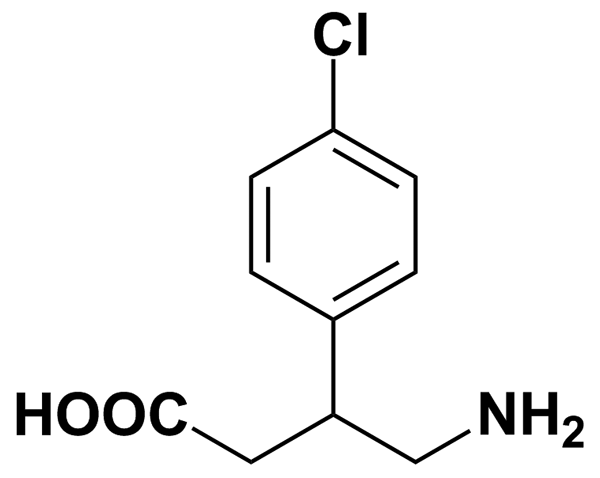 (D,L)-TETRAHYDROBERBERINE2.95Prestwick Chemical Inc.BRD-A69950438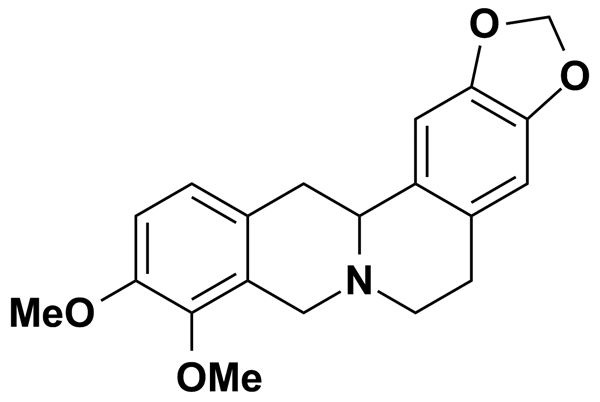 (RS)-(+ -)-SULPIRIDE5.00Biomol International Inc.BRD-A55272860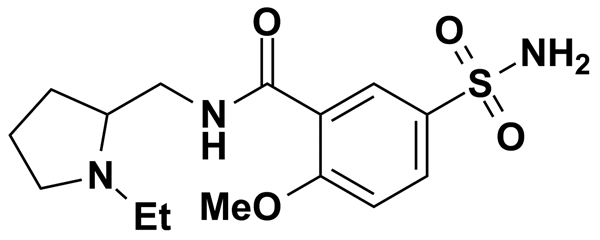 1,25-DIHYDROXYVITAMIN D30.50Biomol International Inc.BRD-K27316855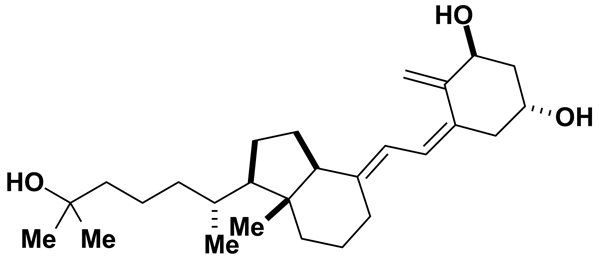 1,3-DIPROPYL-8-CYCLOPENTYLXANTHINE [DPCPX]5.00MicroSource Discovery Systems Inc.BRD-K01824921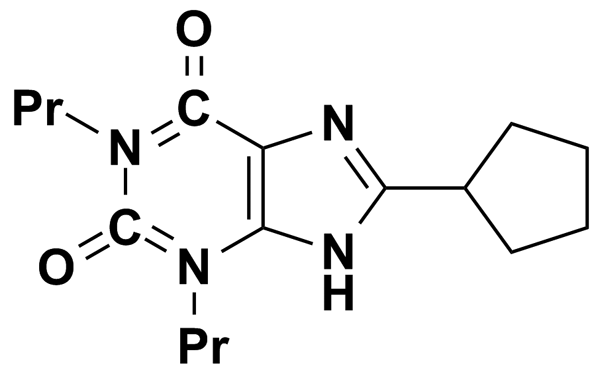 1-(3-TRIFLUOROMETHYL) PHENYLPIPERAZINE MONOHYDROCHLORIDE5.00Biomol International Inc.BRD-K94887716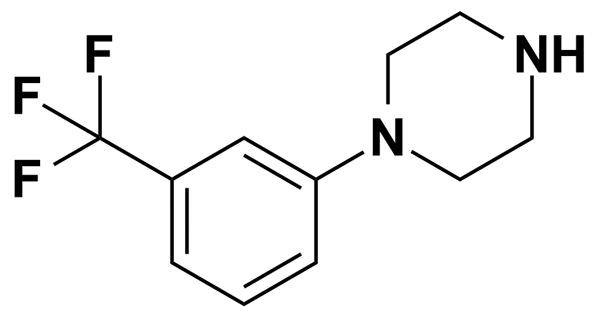 1-PHENYLBIGUANIDE HYDROCHLORIDE5.00MicroSource Discovery Systems Inc.BRD-K31491153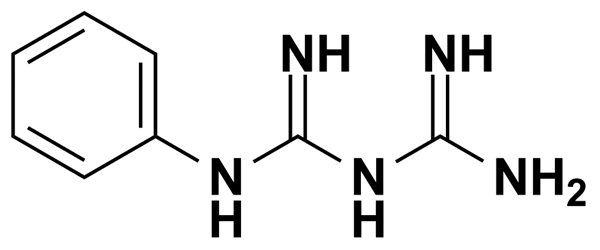 13-CIS RETINOIC ACID0.50Biomol International Inc.BRD-K76723084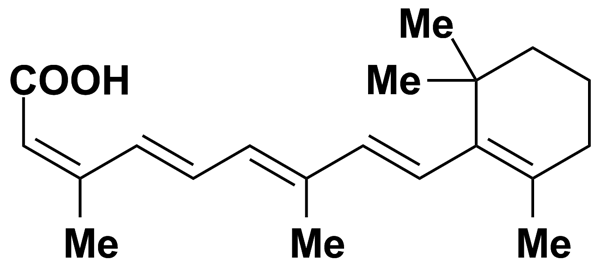 17-PHENYL-TRINOR-PGE20.50Biomol International Inc.BRD-K90214371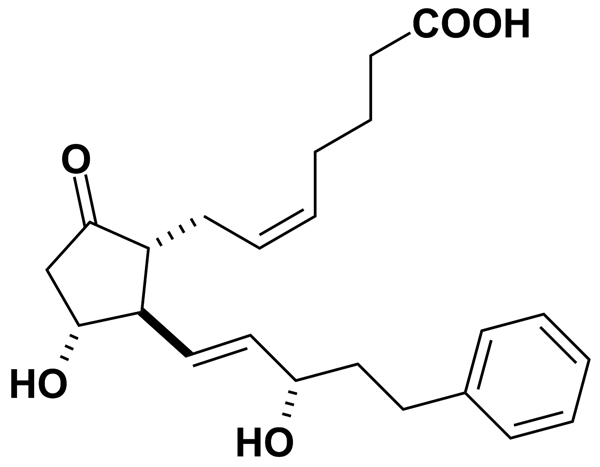 1R,9S-HYDRASTINE5.00MicroSource Discovery Systems Inc.BRD-K77435797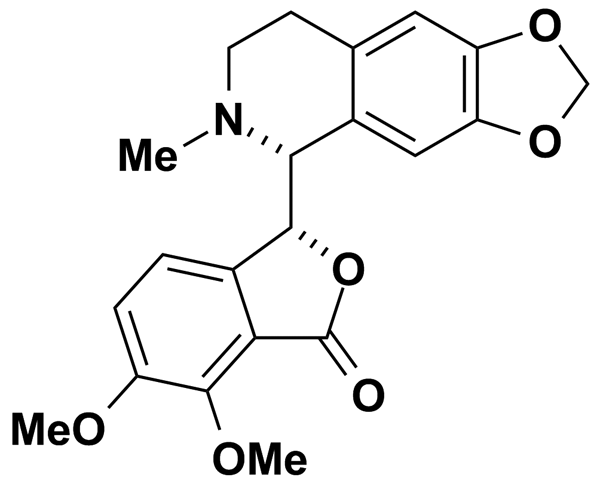 2,3-DIOXO-6-NITRO-1,2,3,4-TETRAHYDROBENZO[F]QUINOXALINE-7-SULFONAMIDE5.00Biomol International Inc.BRD-K11796549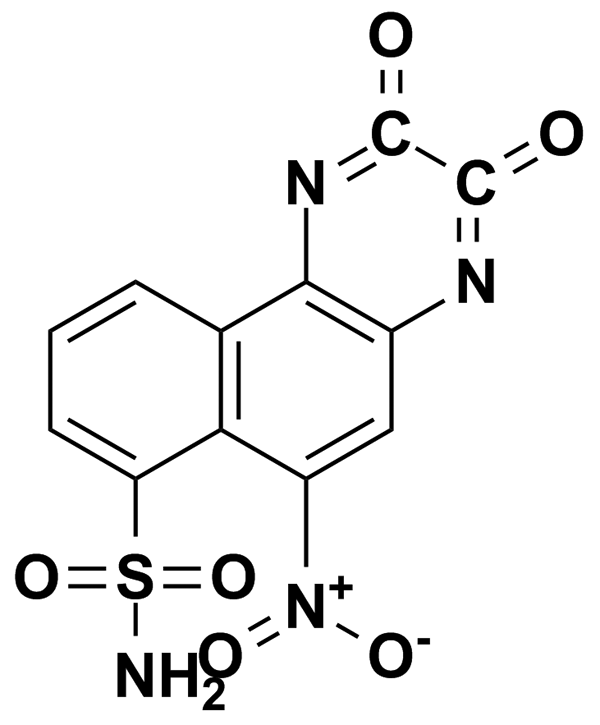 2,4,5-TRICHLOROPHENOXYACETIC ACID5.00MicroSource Discovery Systems Inc.BRD-K92860374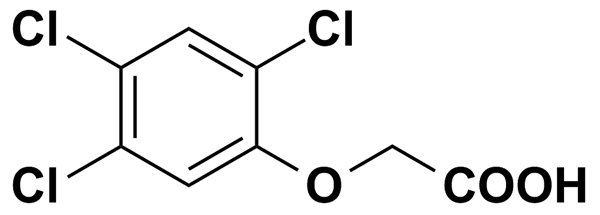 2,4-DICHLOROPHENOXYACETIC ACID5.00MicroSource Discovery Systems Inc.BRD-K01473791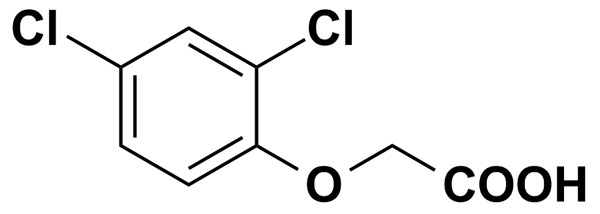 2,5-DITERTBUTYLHYDROQUINONE11.24Biomol International Inc.BRD-K95603879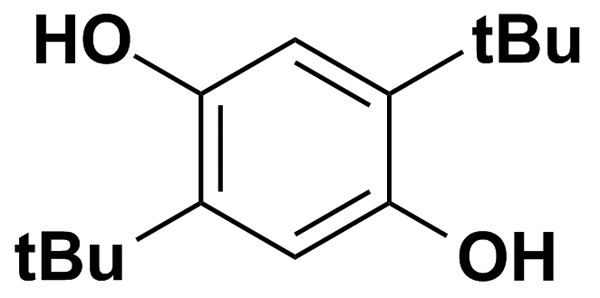 2-ARACHIDONOYLGLYCEROL0.50Biomol International Inc.BRD-K71198913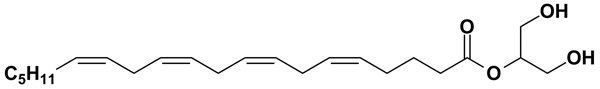 24,25-DIHYDROXYVITAMIN D30.50Biomol International Inc.BRD-K02965577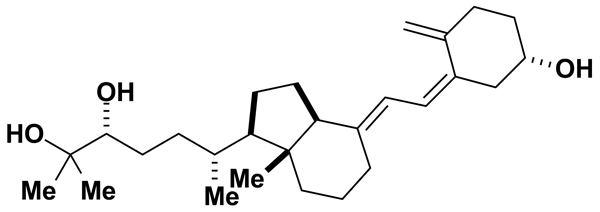 3,4-DICHLOROISOCOUMARIN11.63Biomol International Inc.BRD-K23704908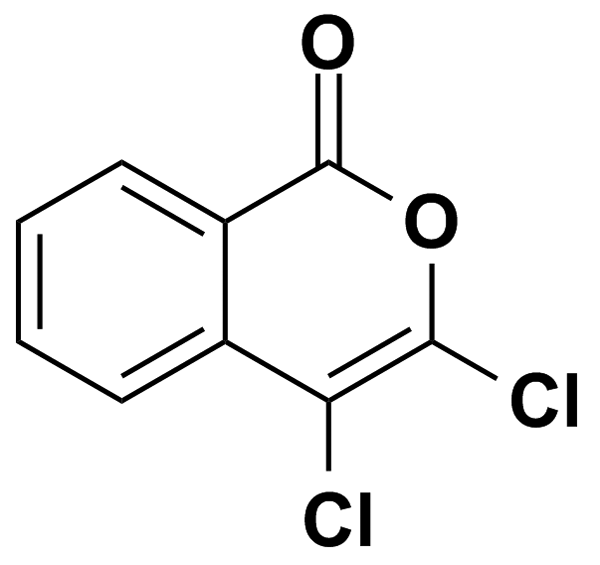 3-HYDROXYBENZYLHYDRAZINE DIHYDROCHLORIDE5.00MicroSource Discovery Systems Inc.BRD-K66416915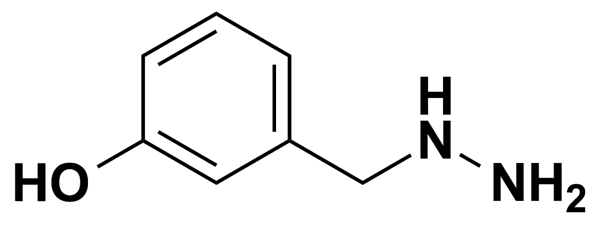 3-HYDROXYMETHYL-BETA-CARBOLINE5.00Biomol International Inc.BRD-K69585439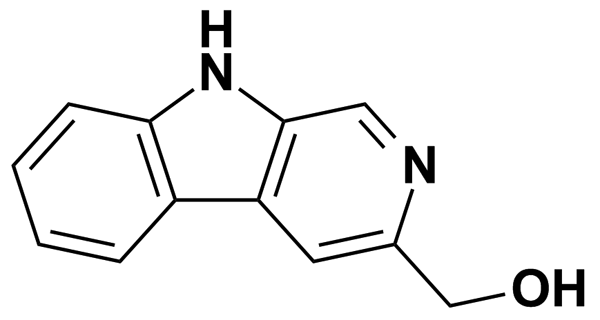 3-METHYLCHOLANTHRENE5.00MicroSource Discovery Systems Inc.BRD-K61463582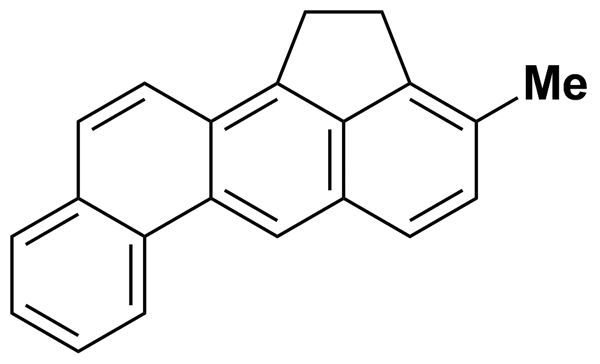 6-FORMYLINDOLO [3,2-B] CARBAZOLE0.50Biomol International Inc.BRD-K00184207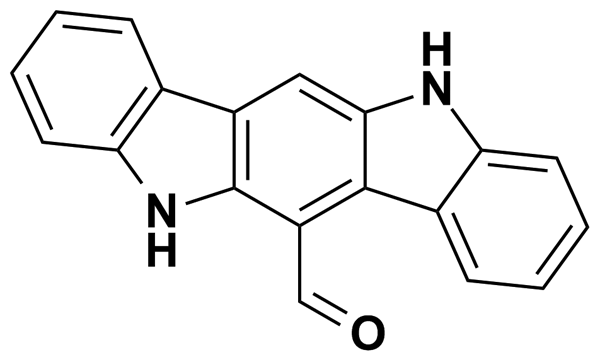 6-FURFURYLAMINOPURINE4.65Prestwick Chemical Inc.BRD-K65667145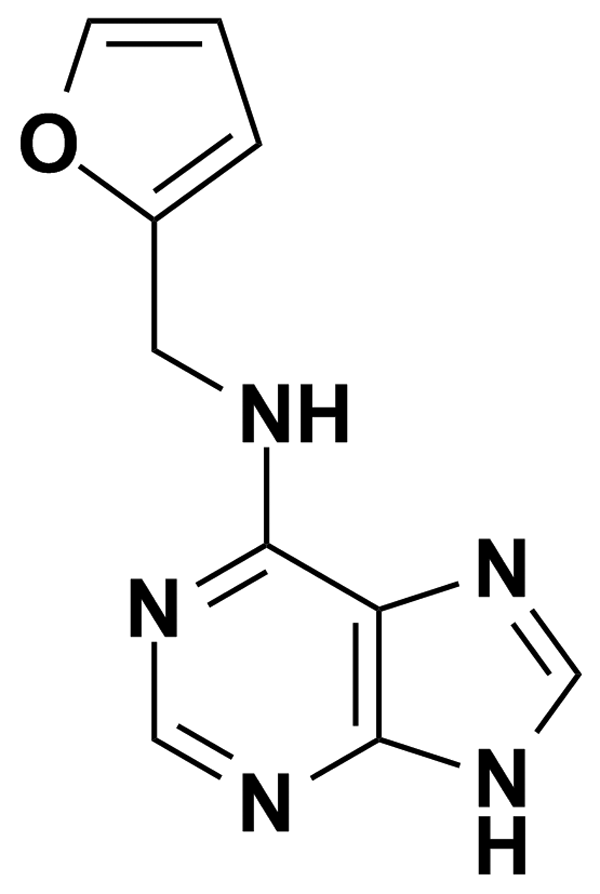 7,8-DIHYDROXYFLAVONE5.00MicroSource Discovery Systems Inc.BRD-K49535716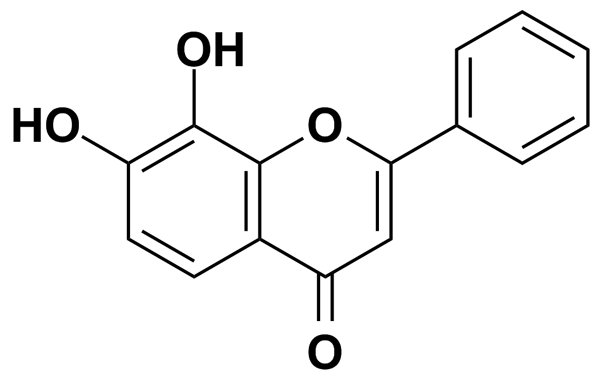 7-CHLORO-3-METHYL-3,4-DIHYDRO-2H-1,2,4-BENZOTHIADIAZINE-S,S-DIOXIDE5.00Biomol International Inc.BRD-A14344385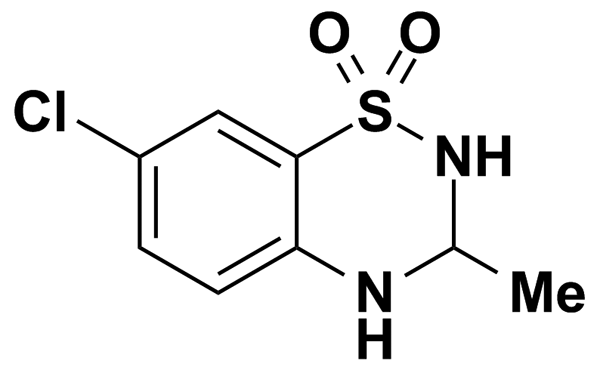 7-NITROINDAZOLE5.00MicroSource Discovery Systems Inc.BRD-K04430056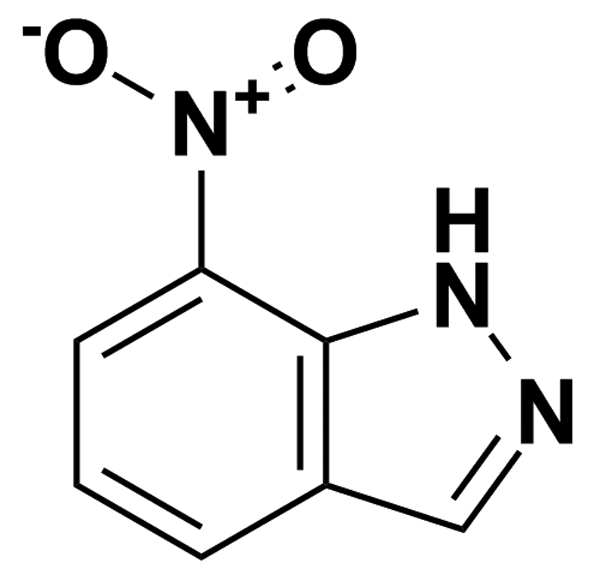 8-CYCLOPENTYLTHEOPHYLLINE5.00MicroSource Discovery Systems Inc.BRD-K38347298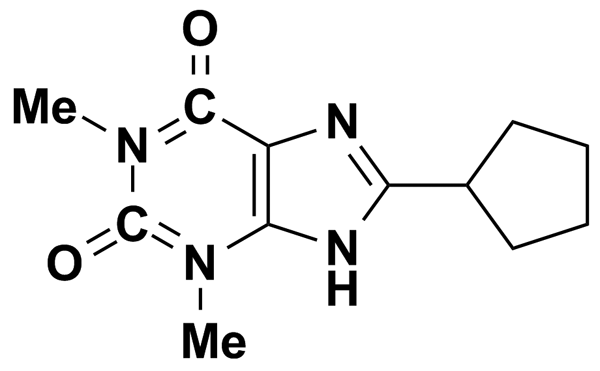 8-METHOXYMETHYL-IBMX9.39Biomol International Inc.BRD-K56077740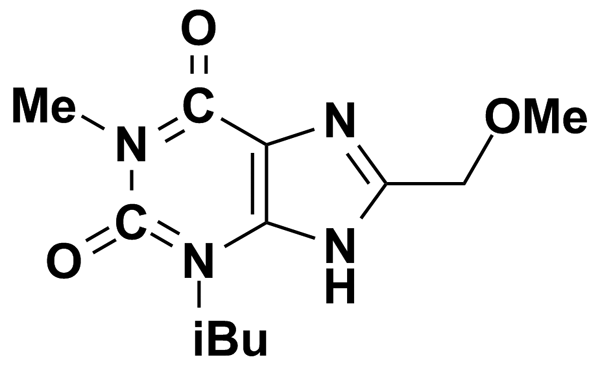 A-231874.77Biomol International Inc.BRD-A19134330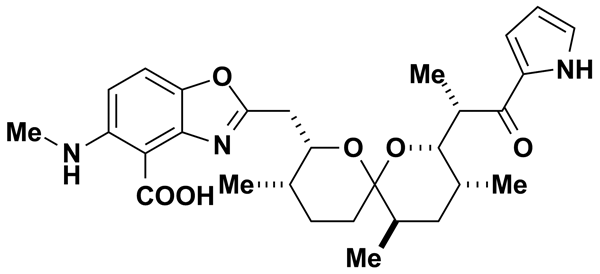 A-38.78Biomol International Inc.BRD-K51215422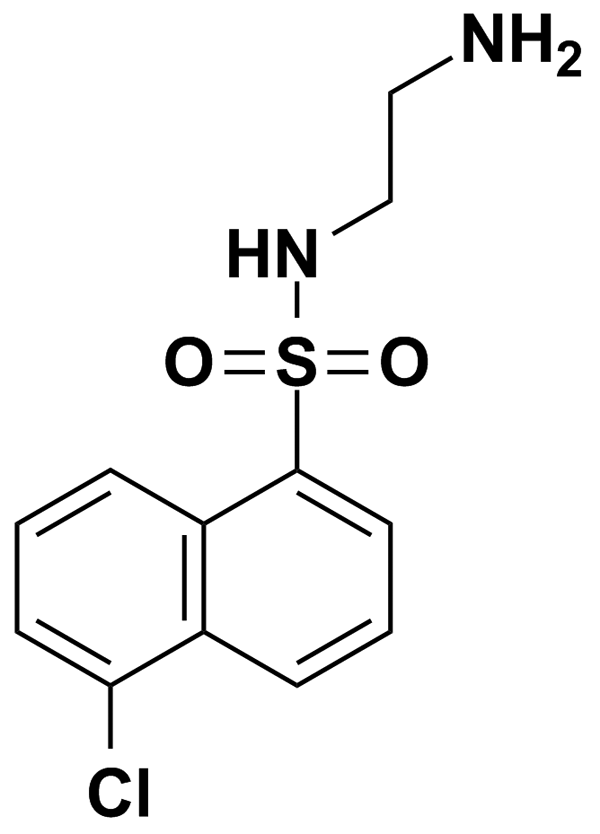 ACACETIN3.52Prestwick Chemical Inc.BRD-K77685744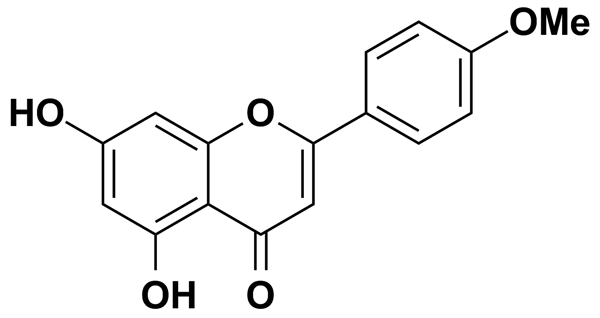 ACEBUTOLOL HYDROCHLORIDE2.68Prestwick Chemical Inc.BRD-A29260609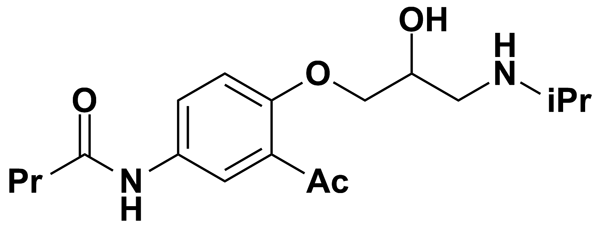 ACECLIDINE HYDROCHLORIDE5.00MicroSource Discovery Systems Inc.BRD-A32673558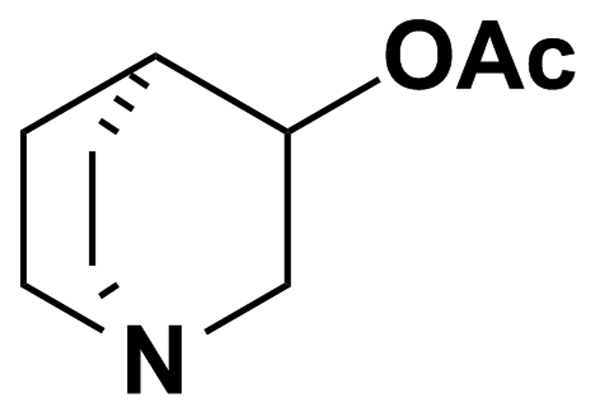 ACEMETACIN2.40Prestwick Chemical Inc.BRD-K67563174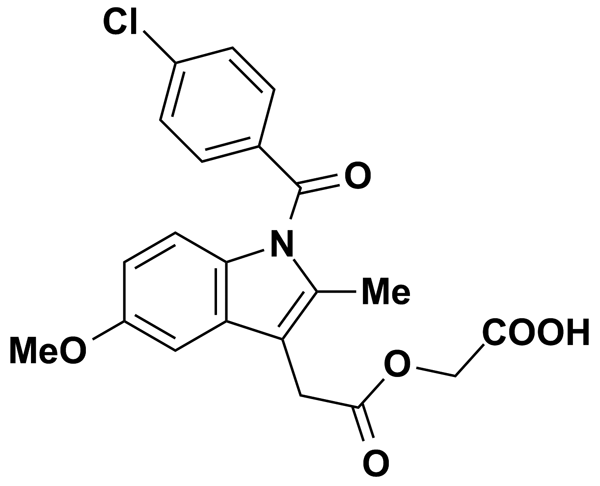 ACETOCHLOR5.00MicroSource Discovery Systems Inc.BRD-K16652251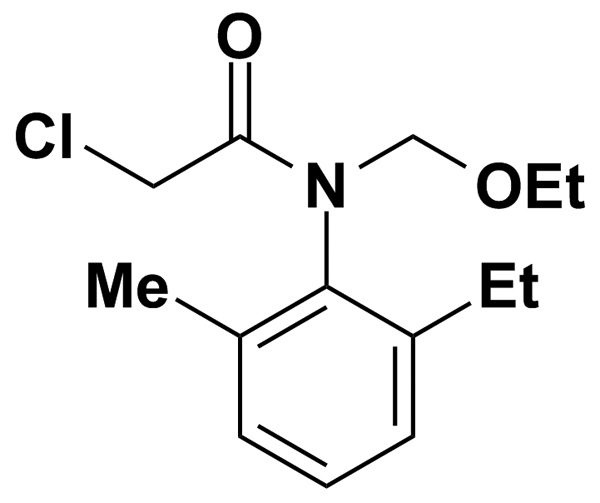 ACETYL (N)-S-FARNESYL-L-CYSTEINE6.80Biomol International Inc.BRD-K79437791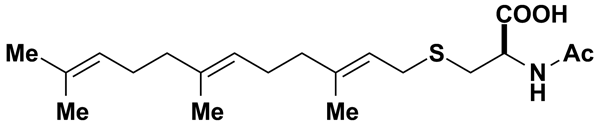 ACETYLTRYPTOPHANAMIDE5.00MicroSource Discovery Systems Inc.BRD-K10171338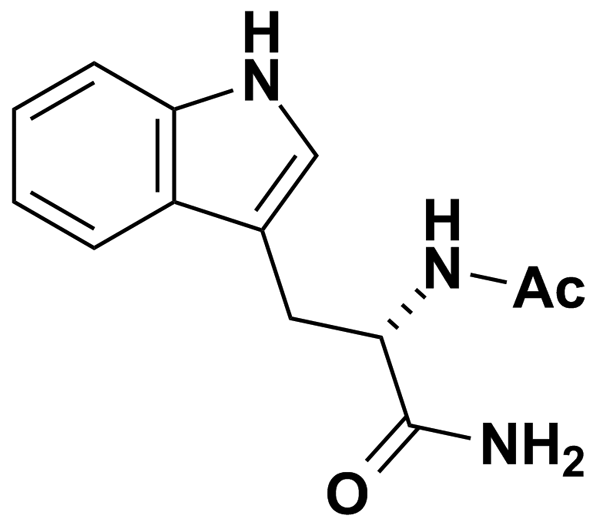 ACTINONIN5.00MicroSource Discovery Systems Inc.BRD-K24621118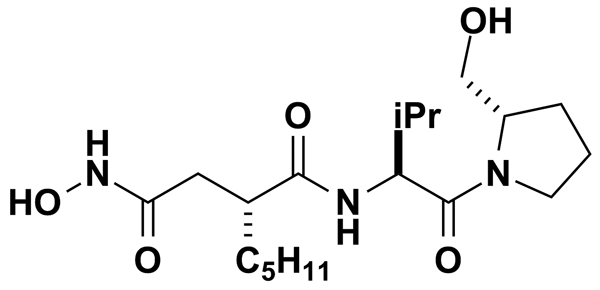 ADIPHENINE HYDROCHLORIDE2.87Prestwick Chemical Inc.BRD-K60907894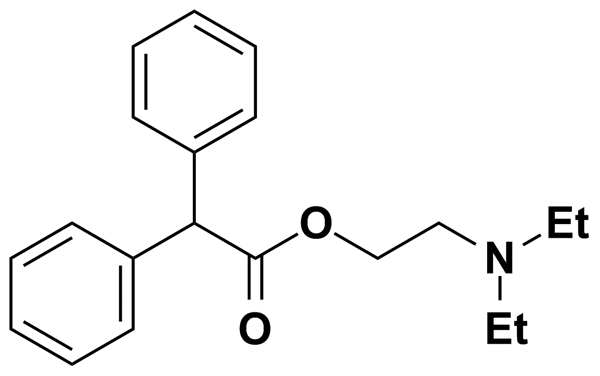 AESCULIN5.00MicroSource Discovery Systems Inc.BRD-K51742987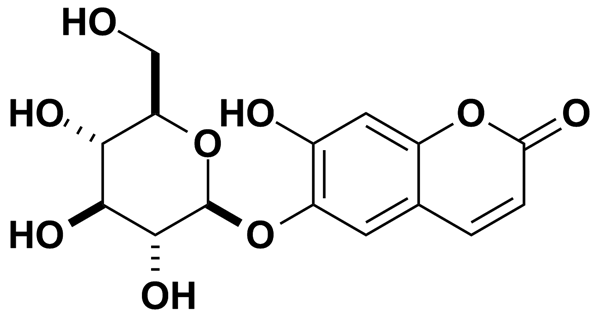 AG-12969.39Biomol International Inc.BRD-K76064317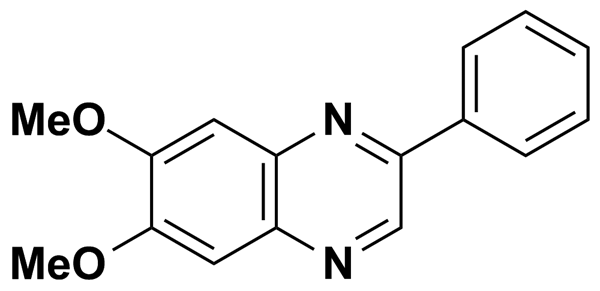 AG-3709.64Biomol International Inc.BRD-K33204703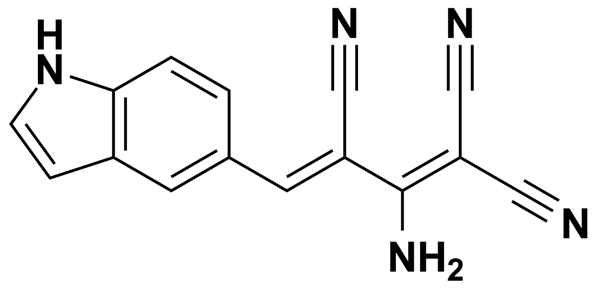 AG-4908.49Biomol International Inc.BRD-K47105409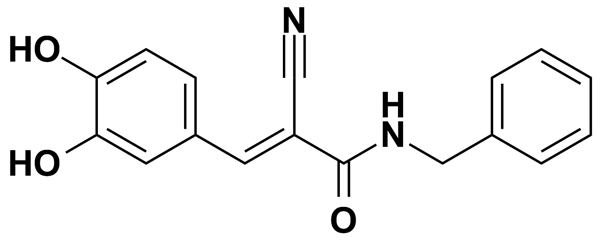 AG-8797.90Biomol International Inc.BRD-K59469039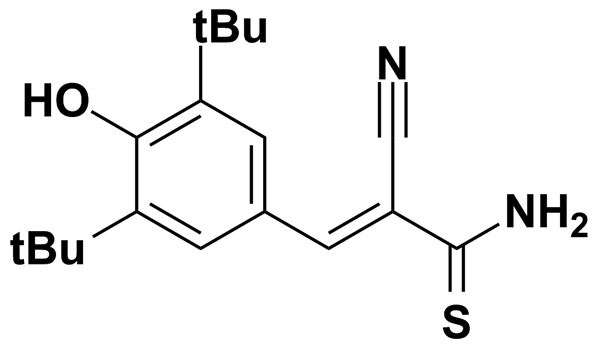 AG14787.10Biomol International Inc.BRD-K68336408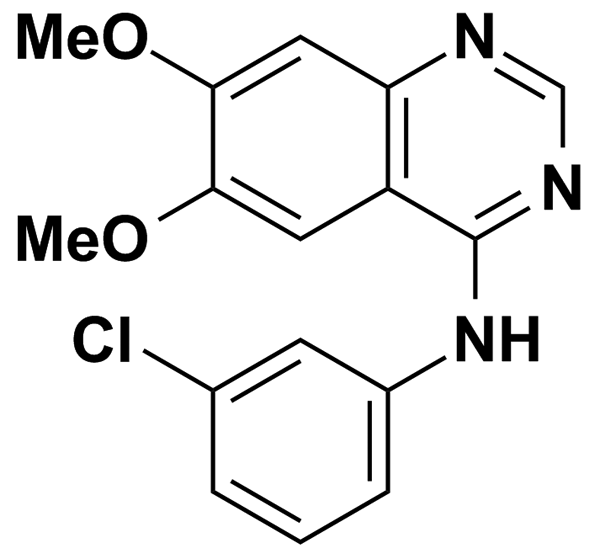 AGGC0.50Biomol International Inc.BRD-K75181824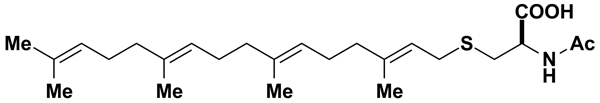 ALACHLOR5.00MicroSource Discovery Systems Inc.BRD-K02548315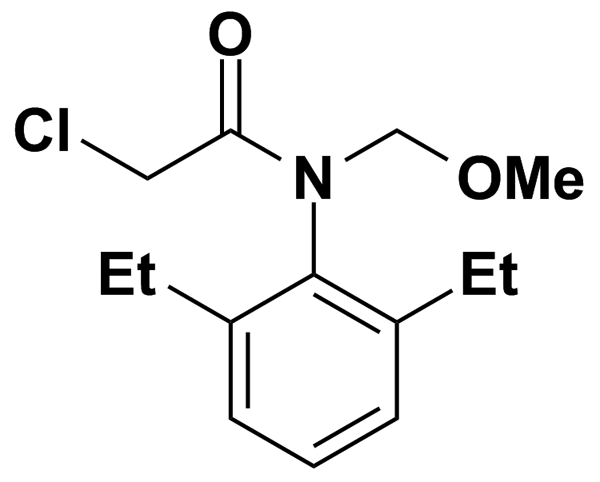 ALMOTRIPTAN5.00MicroSource Discovery Systems Inc.BRD-K67601717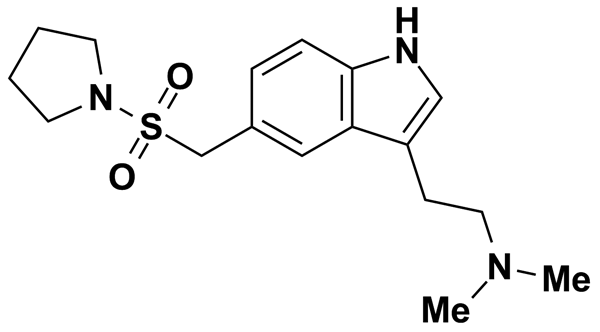 ALPHA-CYANO-4-HYDROXYCINNAMIC ACID5.00MicroSource Discovery Systems Inc.BRD-K60302405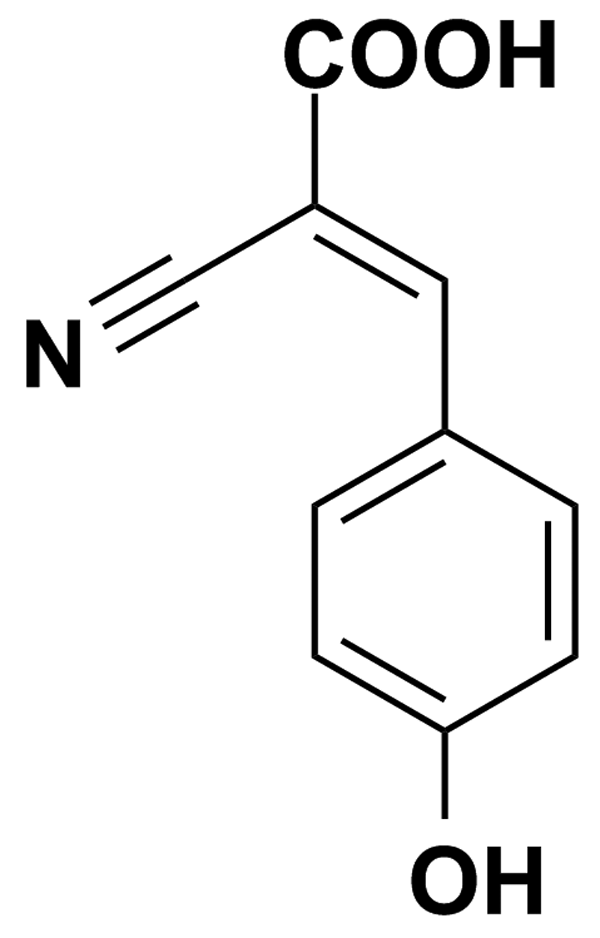 ALPRENOLOL HYDROCHLORIDE3.50Prestwick Chemical Inc.BRD-A00993607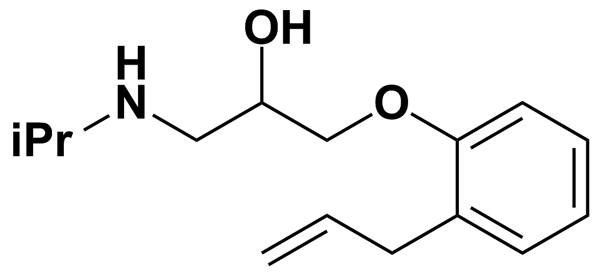 ALTHIAZIDE2.60Prestwick Chemical Inc.BRD-A56675431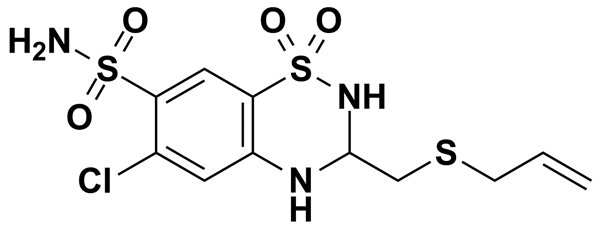 ALVERINE CITRATE SALT2.11Prestwick Chemical Inc.BRD-K89055274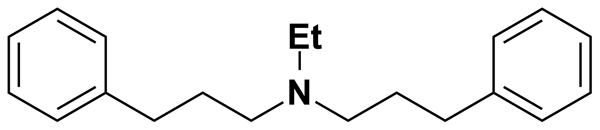 AM 920165.59Biomol International Inc.BRD-A11813248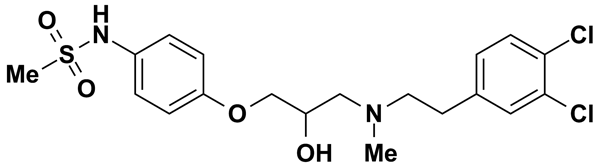 AM-2510.50Biomol International Inc.BRD-K92000912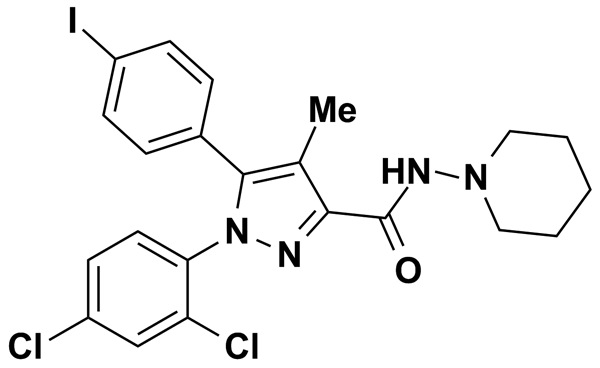 AM-5800.50Biomol International Inc.BRD-K06854232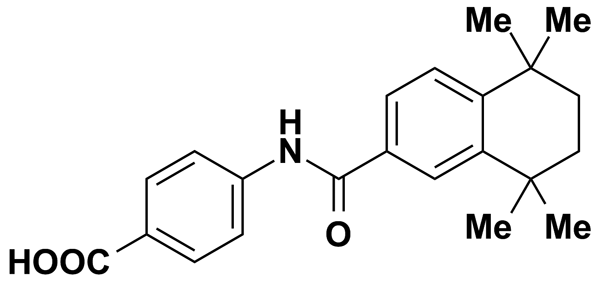 AMCINONIDE5.00MicroSource Discovery Systems Inc.BRD-A36010170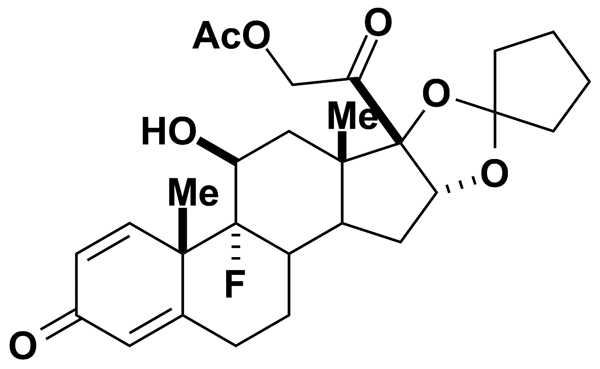 AMILORIDE HYDROCHLORIDE DIHYDRATE3.31Prestwick Chemical Inc.BRD-K97181089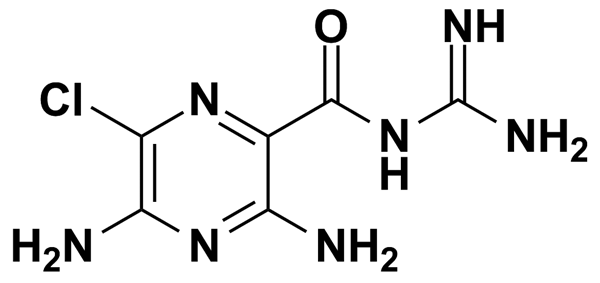 AMITRYPTILINE HYDROCHLORIDE3.19Prestwick Chemical Inc.BRD-K53737926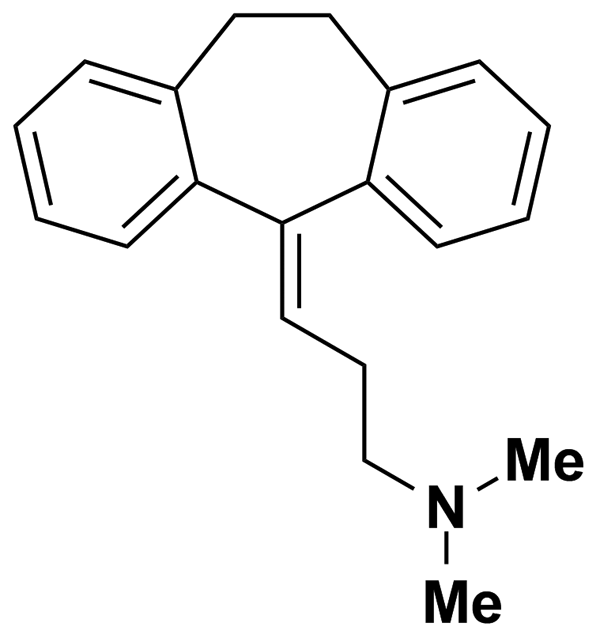 AMOXAPINE3.19Prestwick Chemical Inc.BRD-K02265150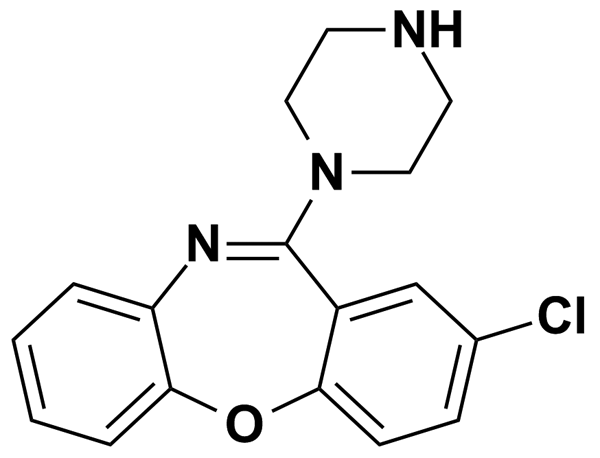 AMPEROZIDE5.00Biomol International Inc.BRD-K52397688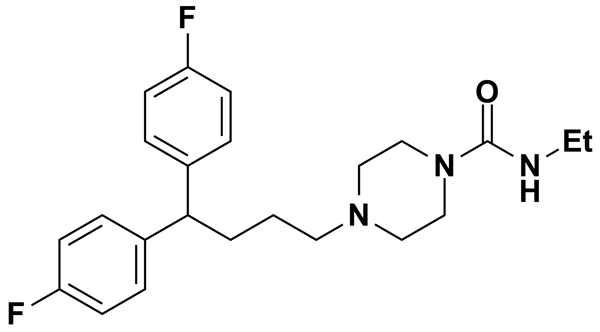 ANANDAMIDE (20:3,N-6)0.50Biomol International Inc.BRD-K78280988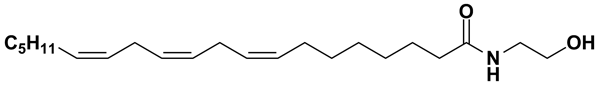 ANANDAMIDE (22:4,N-6)0.50Biomol International Inc.BRD-K30199352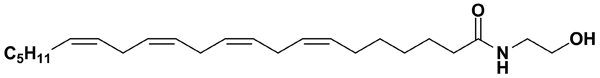 ANISOMYCIN9.42Biomol International Inc.BRD-K91370081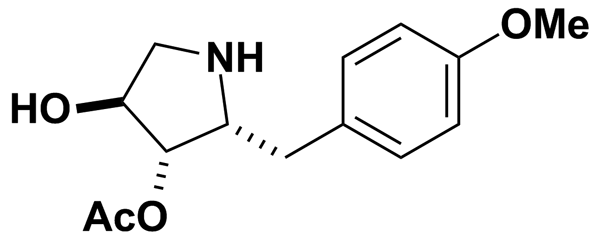 ANTAZOLINE HYDROCHLORIDE3.31Prestwick Chemical Inc.BRD-K99300445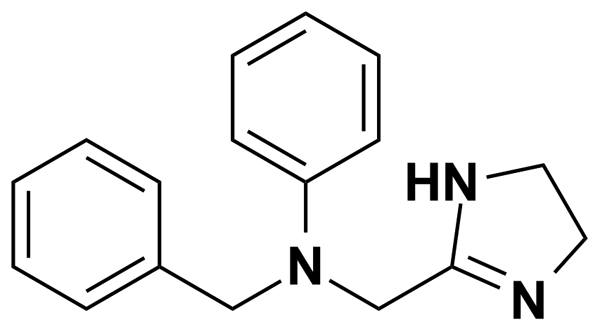 ANTIPYRINE5.31Prestwick Chemical Inc.BRD-K46937689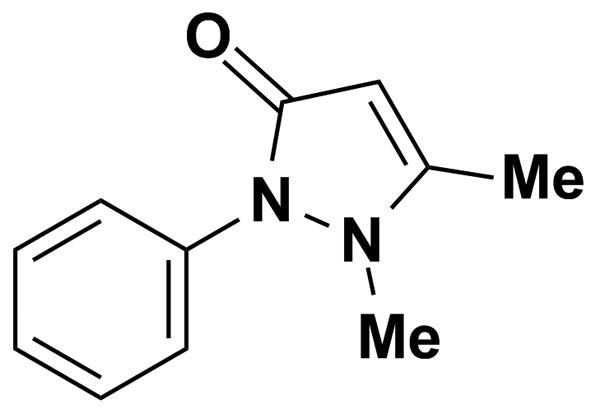 ARACHIDONAMIDE0.50Biomol International Inc.BRD-K29555132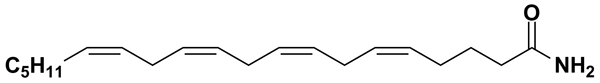 ARECOLINE HYDROBROMIDE4.24Prestwick Chemical Inc.BRD-K88646909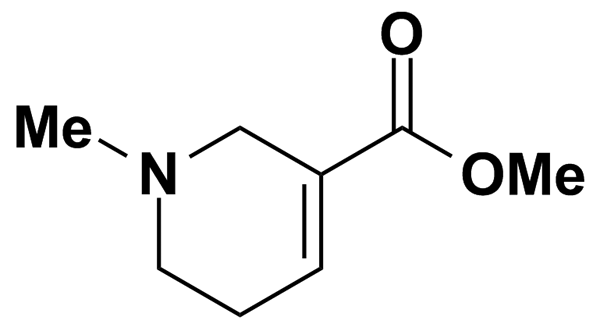 ASTEMIZOLE2.18Prestwick Chemical Inc.BRD-K37249724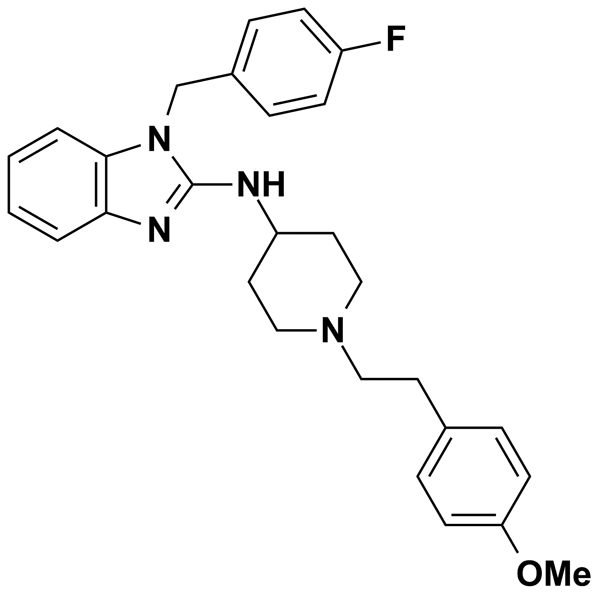 ATENOLOL5.00MicroSource Discovery Systems Inc.BRD-A20239487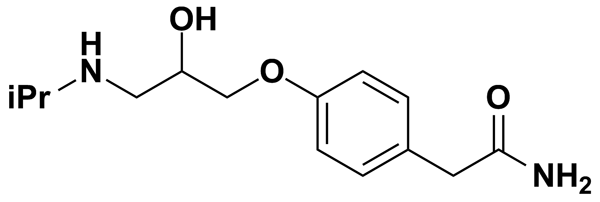 ATOVAQUONE5.00MicroSource Discovery Systems Inc.BRD-A19795905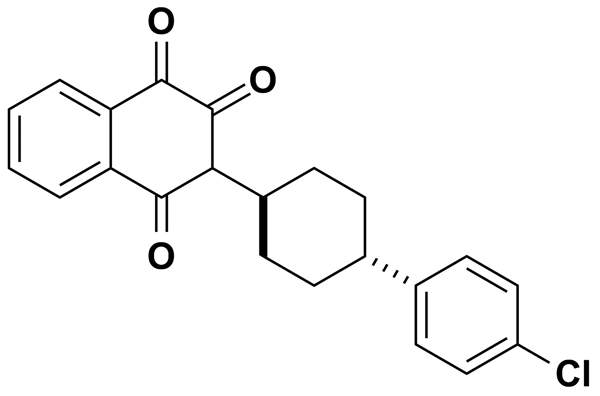 AZATHIOPRINE3.61Prestwick Chemical Inc.BRD-K32821942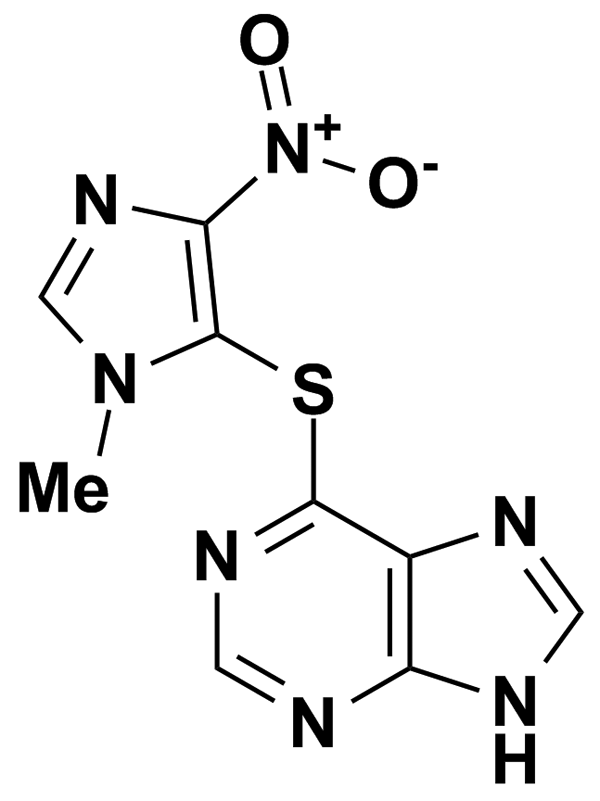 AZINPHOS METHYL5.00MicroSource Discovery Systems Inc.BRD-K21893543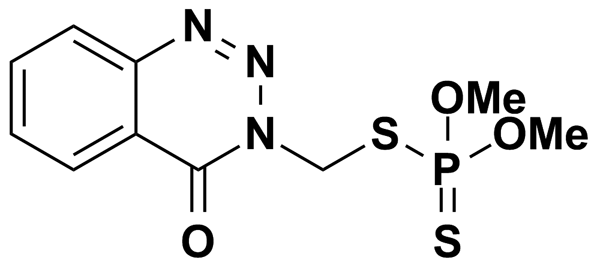 B5815.31Biomol International Inc.BRD-K04877770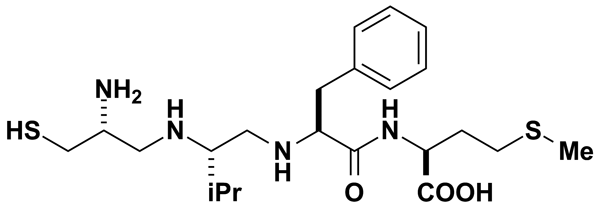 BAPTA-AM3.27Biomol International Inc.BRD-K40919711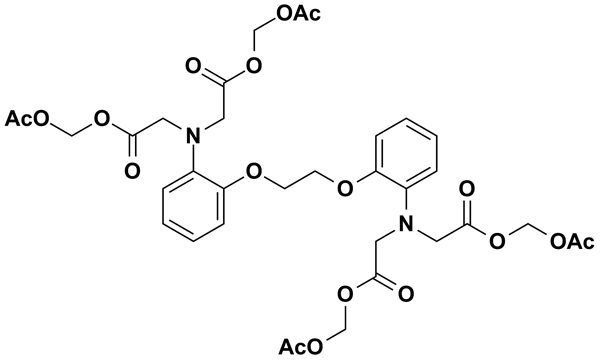 BAY 11-708212.06Biomol International Inc.BRD-K15025317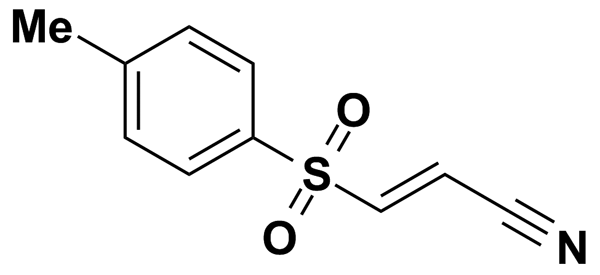 BAY K-86447.02Biomol International Inc.BRD-A05457250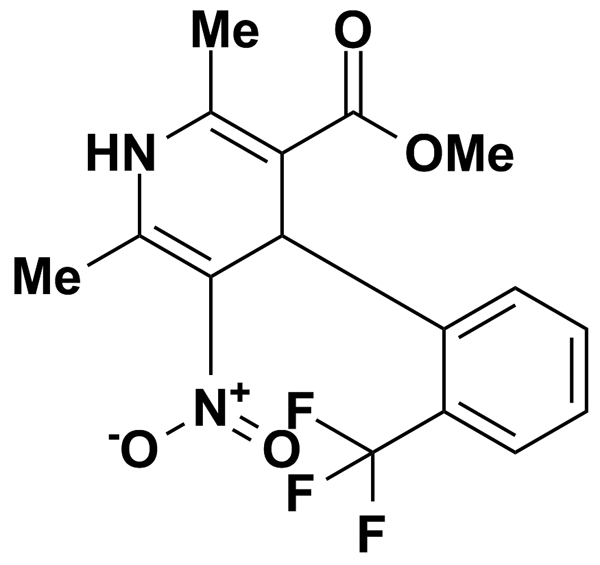 BENDROFLUMETHIAZIDE2.37Prestwick Chemical Inc.BRD-A80017228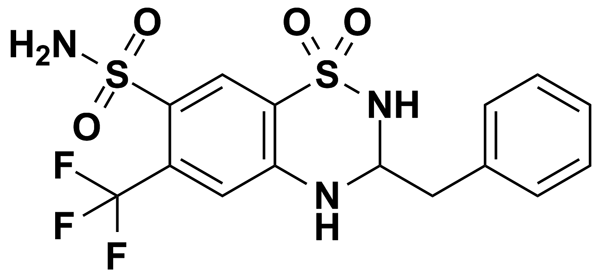 BENFLUOREX HYDROCHLORIDE2.58Prestwick Chemical Inc.BRD-A22305049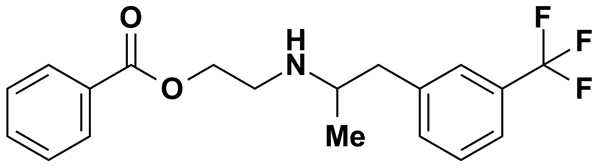 BENTAZON5.00MicroSource Discovery Systems Inc.BRD-K33986892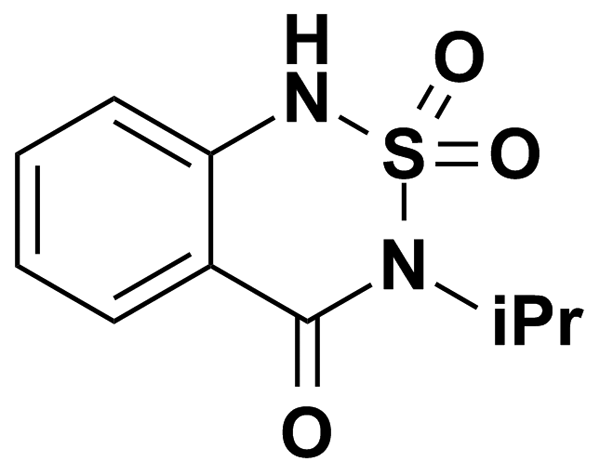 BENZOCAINE6.05Prestwick Chemical Inc.BRD-K75466013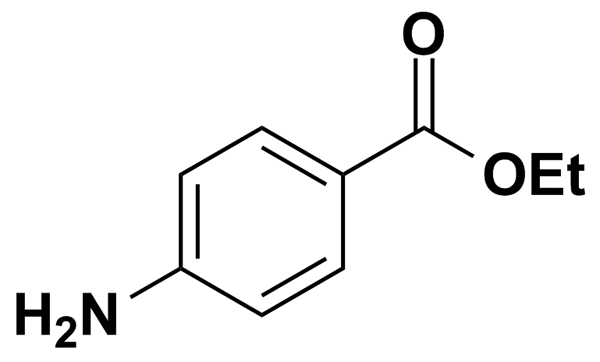 BENZYL PENICILLIN POTASSIUM5.00MicroSource Discovery Systems Inc.BRD-K55191674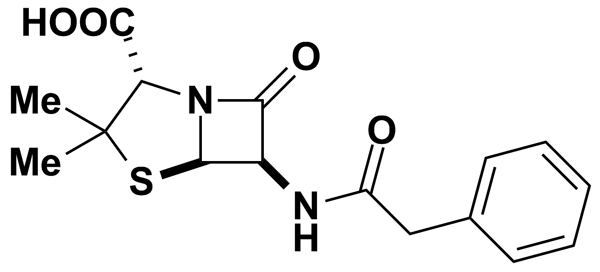 BENZYLPENICILLIN SODIUM2.80Prestwick Chemical Inc.BRD-K55191674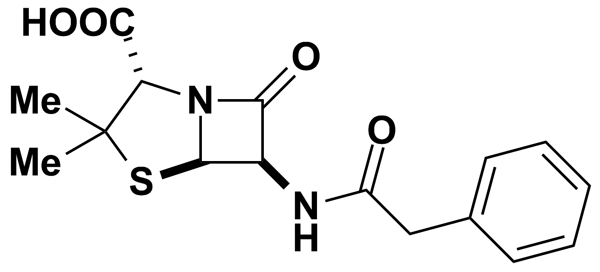 BERBERINE CHLORIDE2.68Prestwick Chemical Inc.BRD-K14796088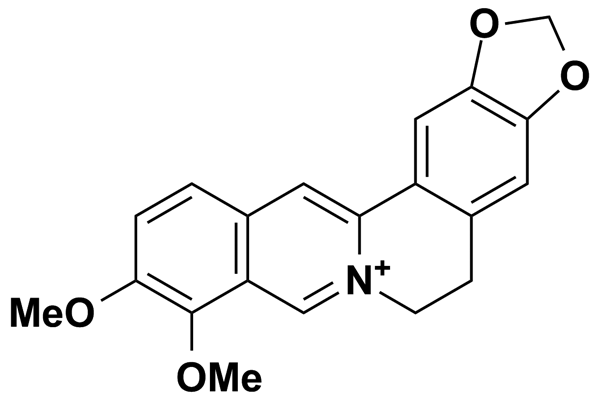 BERGAPTEN5.00MicroSource Discovery Systems Inc.BRD-K12968785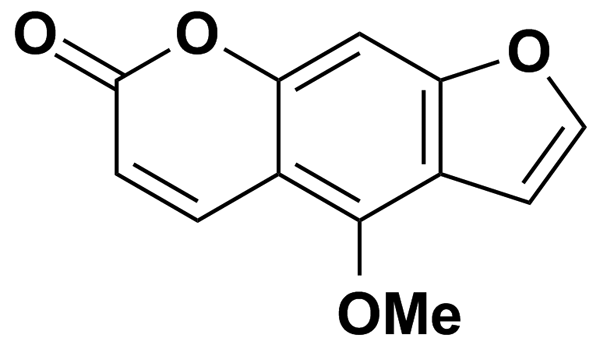 BESTATIN8.11Biomol International Inc.BRD-K59574735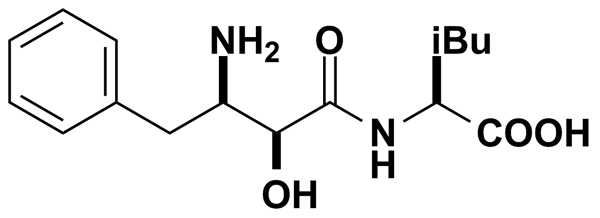 BETAHISTINE HYDROCHLORIDE5.00MicroSource Discovery Systems Inc.BRD-K91315211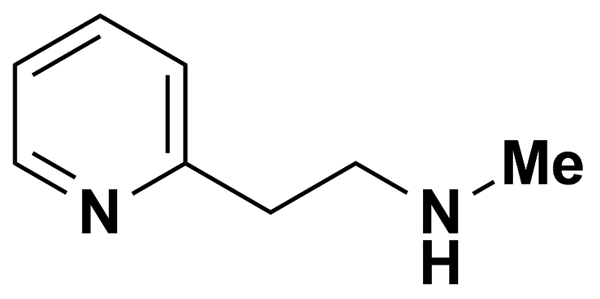 BETAHISTINE MESYLATE3.05Prestwick Chemical Inc.BRD-K91315211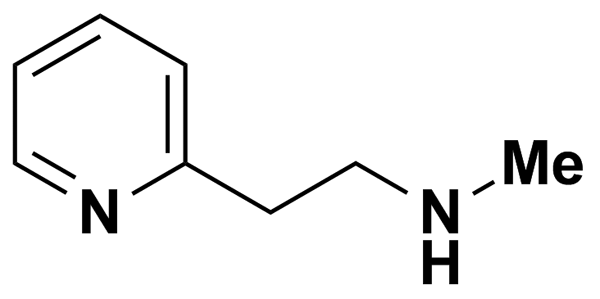 BETULINIC ACID5.47Biomol International Inc.BRD-K45401373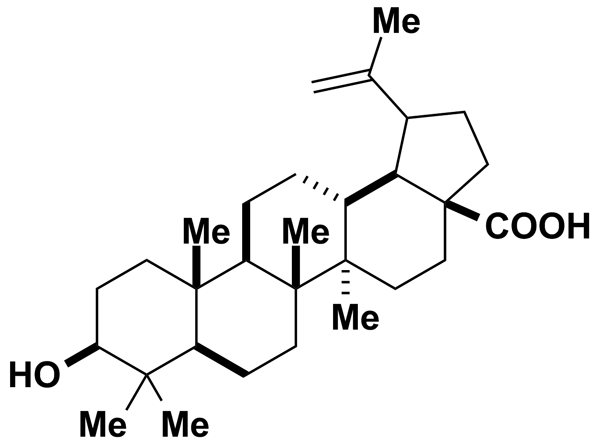 BIOCHANIN A5.00MicroSource Discovery Systems Inc.BRD-K73303757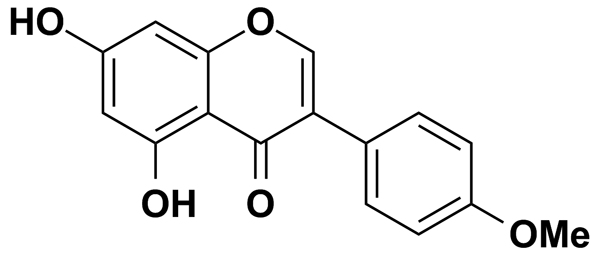 BISACODYL2.77Prestwick Chemical Inc.BRD-K39987650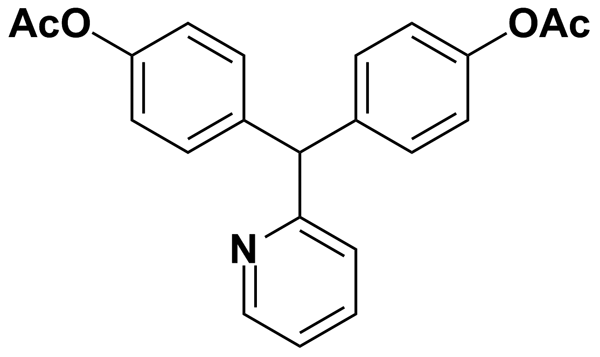 BLEBBISTATIN8.55Biomol International Inc.BRD-A75817871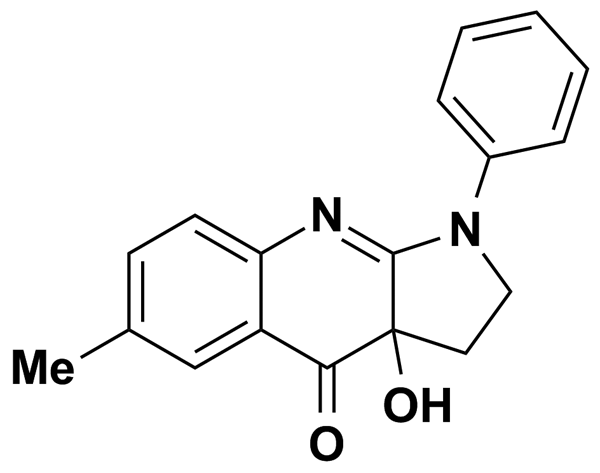 BML-1900.50Biomol International Inc.BRD-K94379058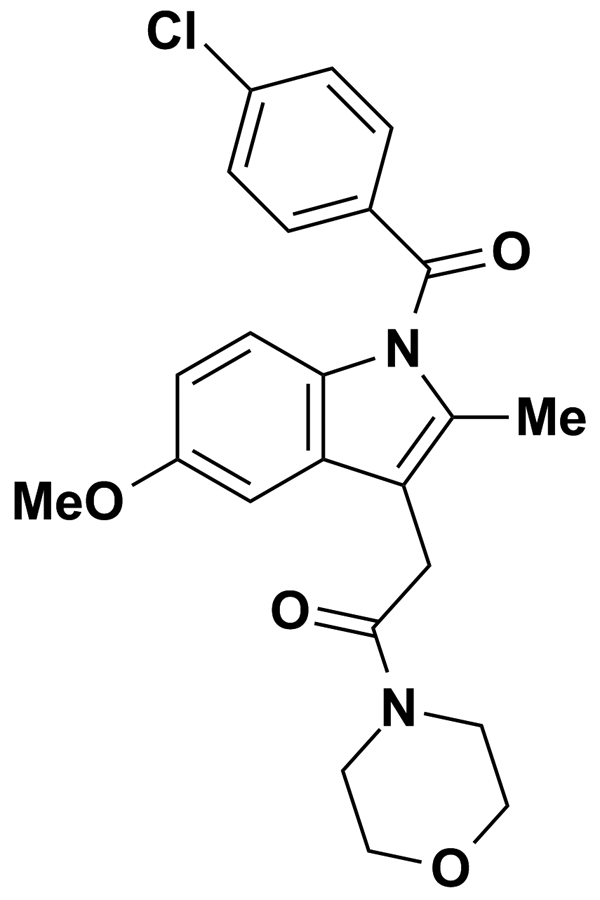 BROMHEXINE HYDROCHLORIDE5.00MicroSource Discovery Systems Inc.BRD-K47631482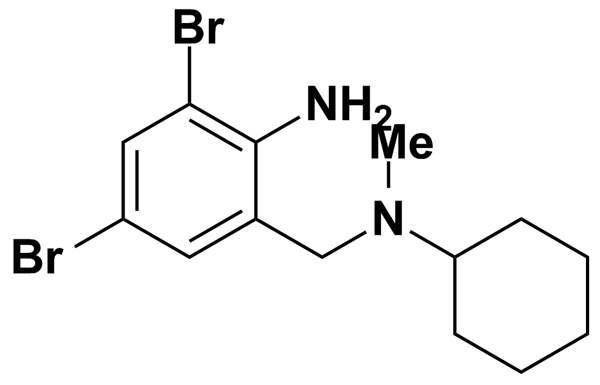 BROMO-7-NITROINDAZOLE [3-BROMO-7-NITROINDAZOLE]10.33Biomol International Inc.BRD-K24689407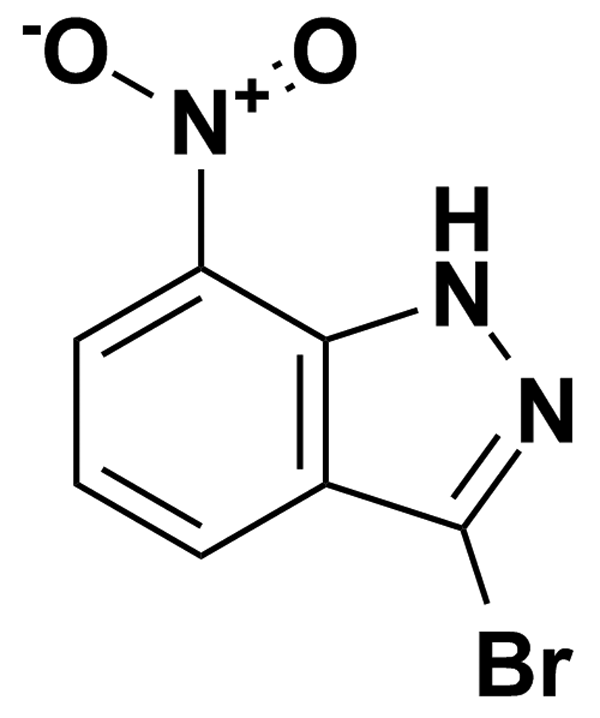 BROMOCRIPTINE MESYLATE5.00MicroSource Discovery Systems Inc.BRD-A80151636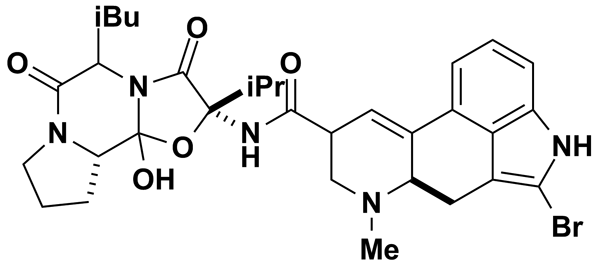 BROMOPRIDE2.90Prestwick Chemical Inc.BRD-K73642618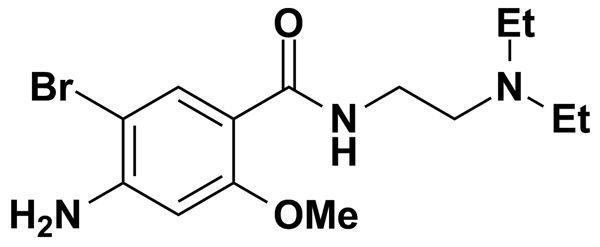 BUMETANIDE6.86Biomol International Inc.BRD-K38197229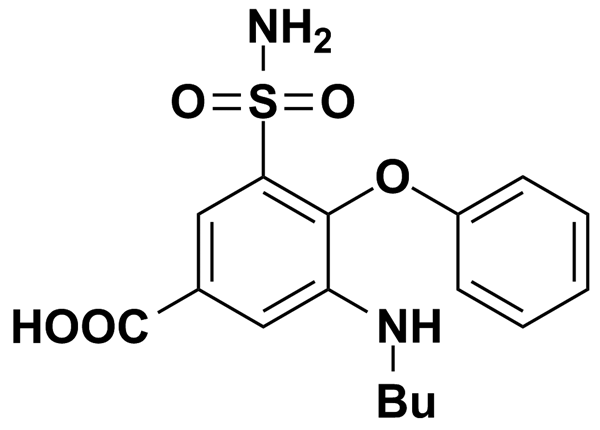 BUPIVACAINE HYDROCHLORIDE3.08Prestwick Chemical Inc.BRD-A01636364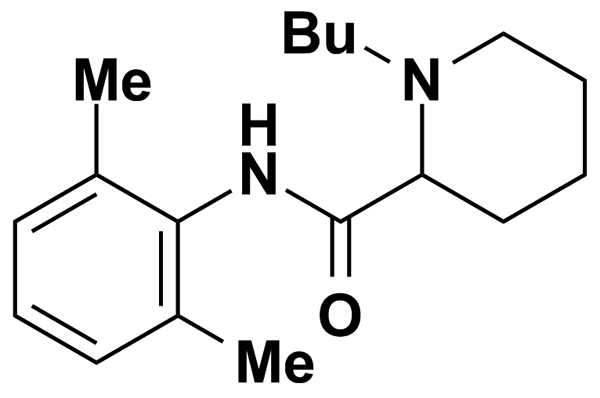 BUSPIRONE5.00Biomol International Inc.BRD-K93461745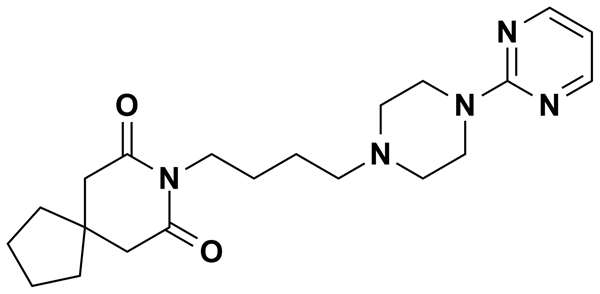 BUSPIRONE HYDROCHLORIDE2.37Prestwick Chemical Inc.BRD-K93461745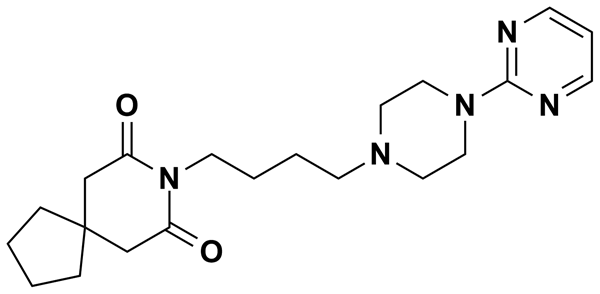 BUTAMBEN5.17Prestwick Chemical Inc.BRD-K27217864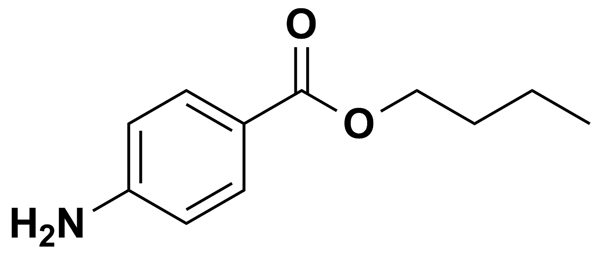 BW-B 70C7.90Biomol International Inc.BRD-A55946879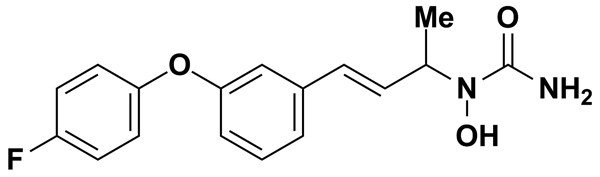 C2 CERAMIDE0.50Biomol International Inc.BRD-K41707108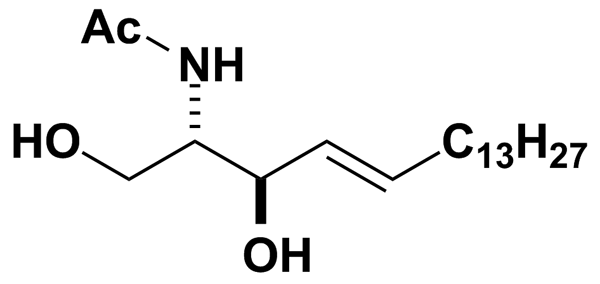 CA-074-ME6.29Biomol International Inc.BRD-A56020723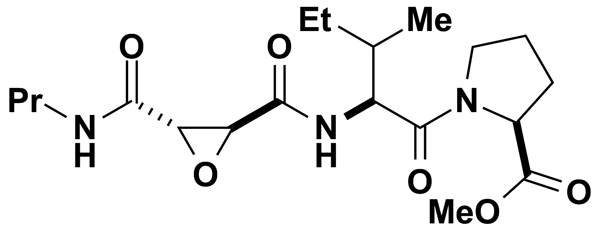 CAFFEINE5.00MicroSource Discovery Systems Inc.BRD-K02404261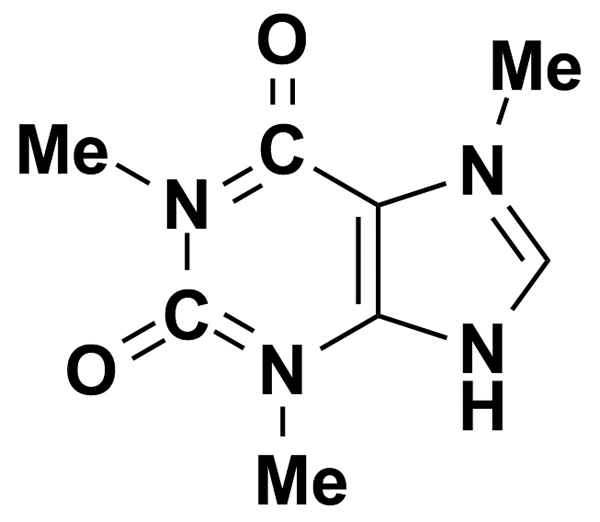 CAPSAZEPINE6.63Biomol International Inc.BRD-K44849676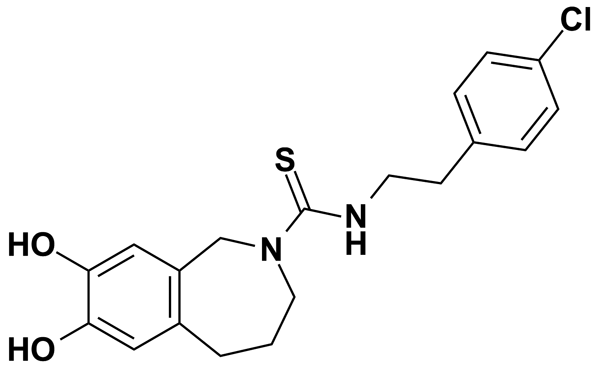 CAPTOPRIL4.60Prestwick Chemical Inc.BRD-K54529596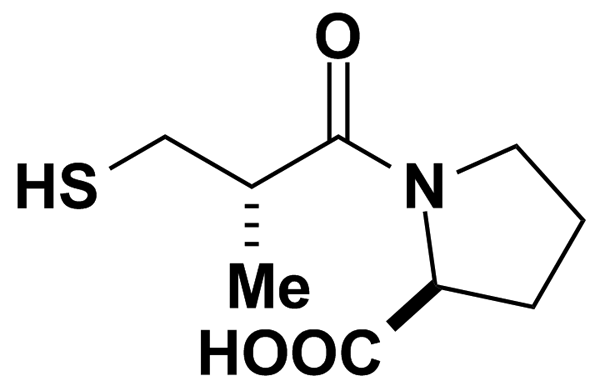 CARBAMAZEPINE4.23Prestwick Chemical Inc.BRD-K71799949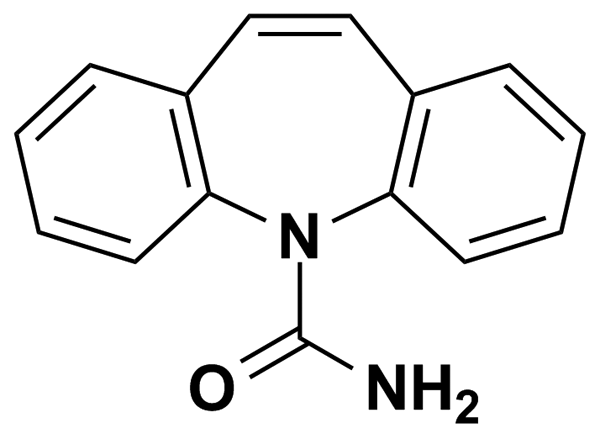 CARBETAPENTANE CITRATE1.90Prestwick Chemical Inc.BRD-K06181161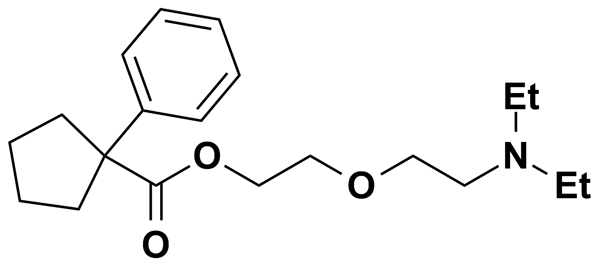 CARBINOXAMINE MALEATE SALT2.46Prestwick Chemical Inc.BRD-A29426959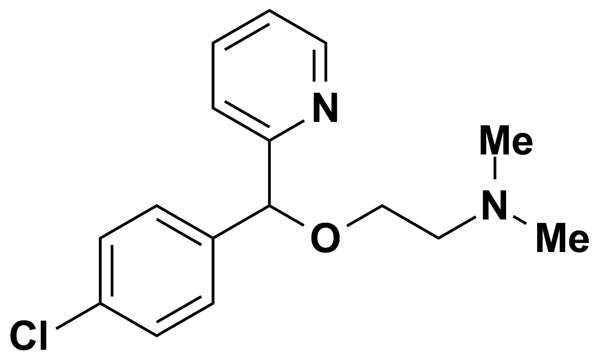 CELECOXIB5.00MicroSource Discovery Systems Inc.BRD-K02637541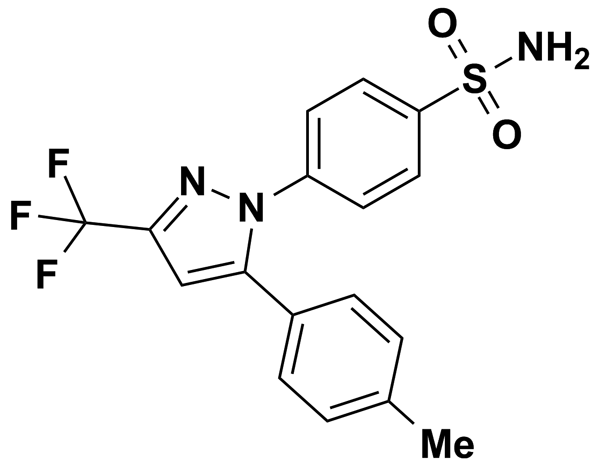 CEPHALOTHIN SODIUM SALT2.38Prestwick Chemical Inc.BRD-K28210218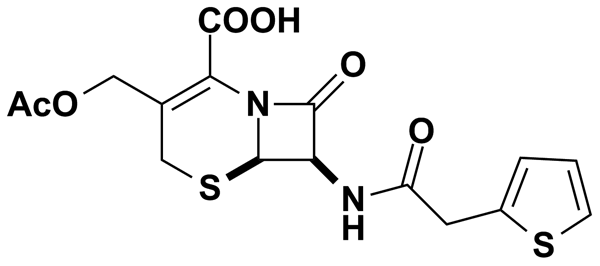 CERULENIN11.20Biomol International Inc.BRD-K52075040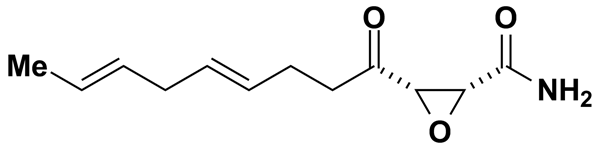 CGP-371577.71Biomol International Inc.BRD-A35623999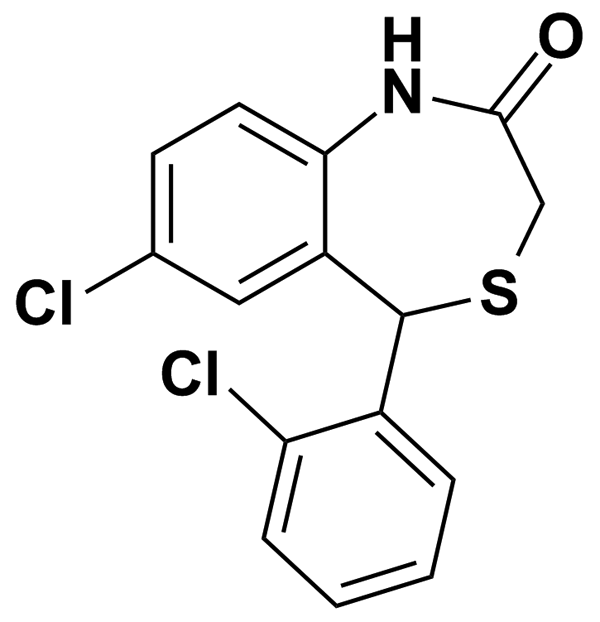 CHLORAMBUCIL3.29Prestwick Chemical Inc.BRD-K29458283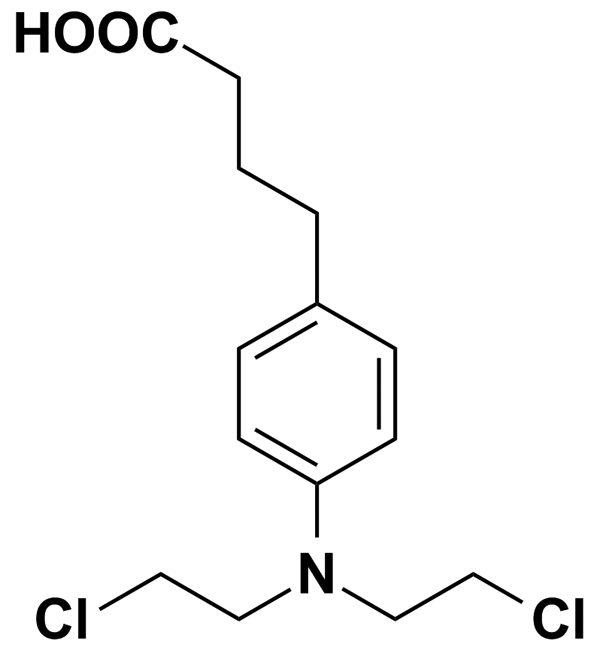 CHLORAMPHENICOL3.09Prestwick Chemical Inc.BRD-K08111712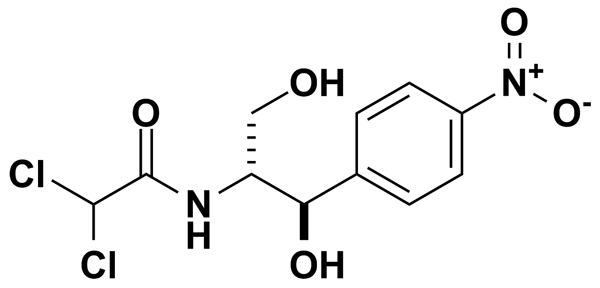 CHLORMEZANONE5.00Biomol International Inc.BRD-A20348246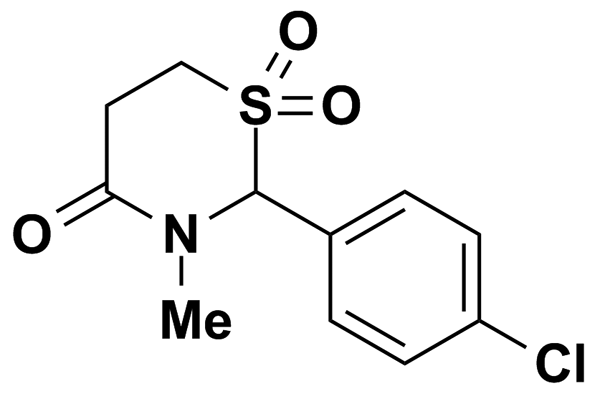 CHLOROXYLENOL5.00MicroSource Discovery Systems Inc.BRD-K17223896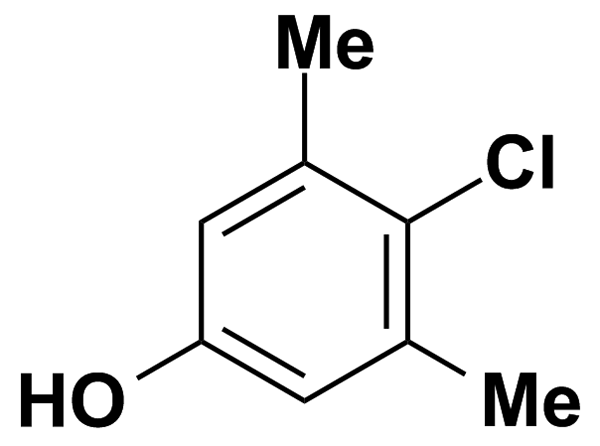 CHLORPHENIRAMINE MALEATE2.56Prestwick Chemical Inc.BRD-A04553218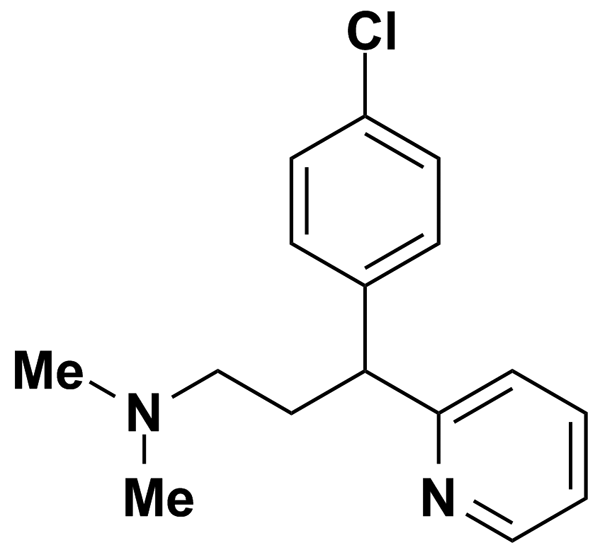 CHLORPROPAMIDE3.61Prestwick Chemical Inc.BRD-K97746869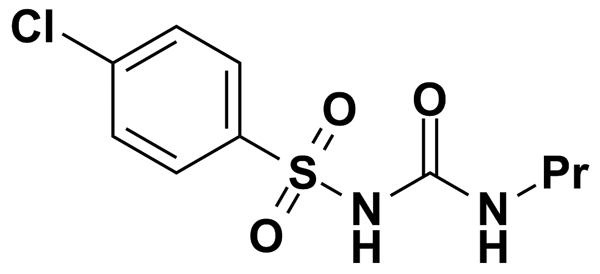 CHLORPROPHAM5.00MicroSource Discovery Systems Inc.BRD-K59590127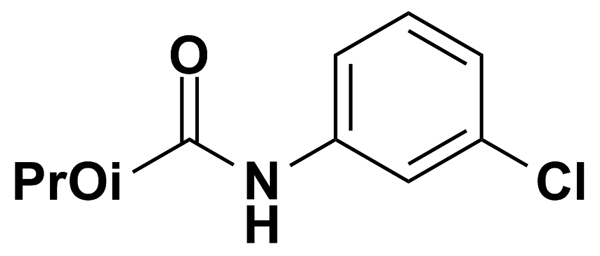 CHLORPROTHIXENE HYDROCHLORIDE2.84Prestwick Chemical Inc.BRD-K59058766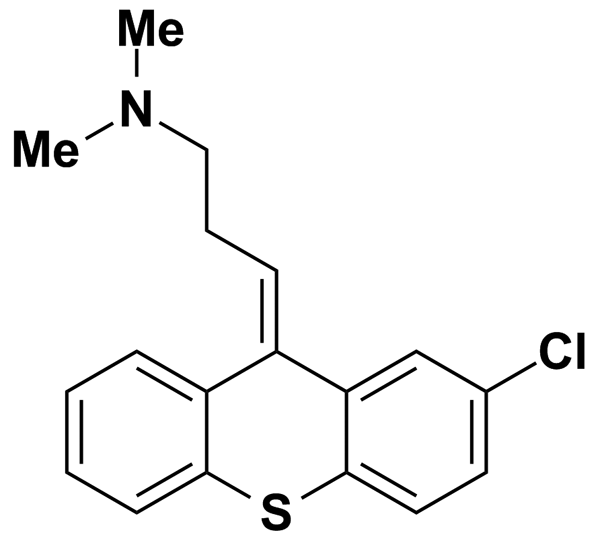 CHLORPYRIFOS5.00MicroSource Discovery Systems Inc.BRD-K08303368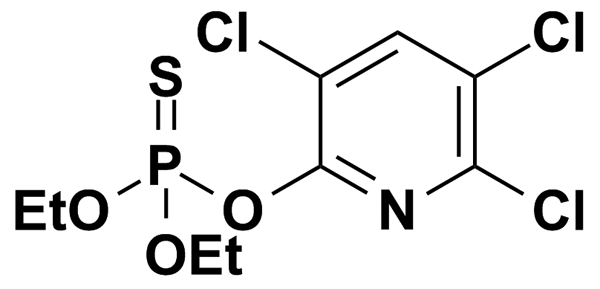 CHLORTHALIDONE2.95Prestwick Chemical Inc.BRD-A26384407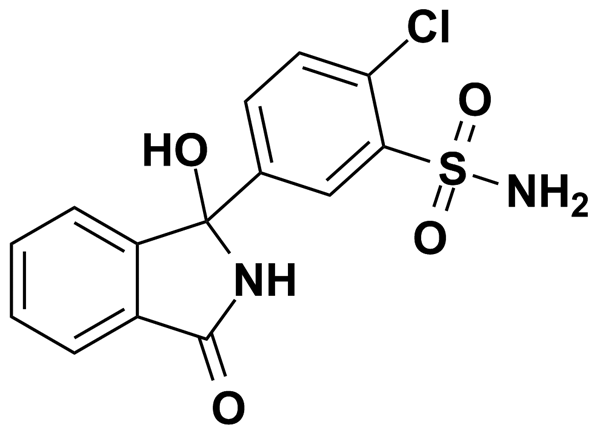 CHLORZOXAZONE5.90Prestwick Chemical Inc.BRD-K98174813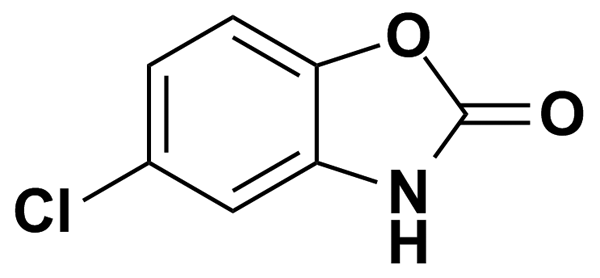 CHROMOCARB5.00MicroSource Discovery Systems Inc.BRD-K94720315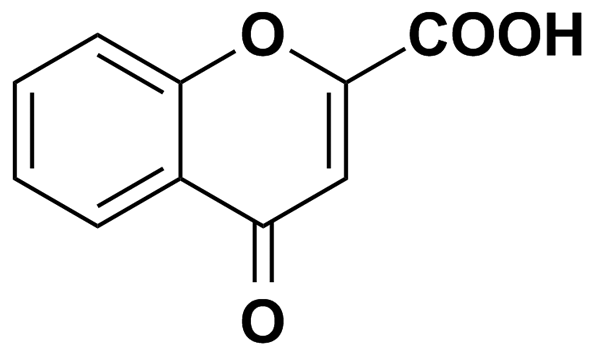 CIGLITAZONE0.50Biomol International Inc.BRD-A93000692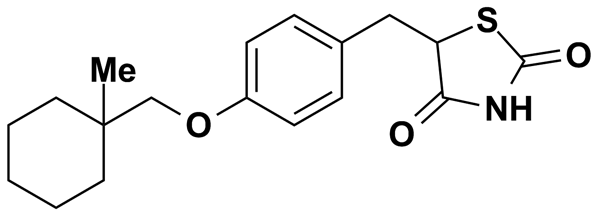 CIMATEROL11.40Biomol International Inc.BRD-A65440446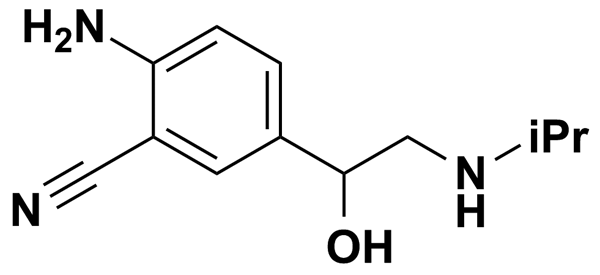 CINNARAZINE5.00MicroSource Discovery Systems Inc.BRD-K32256916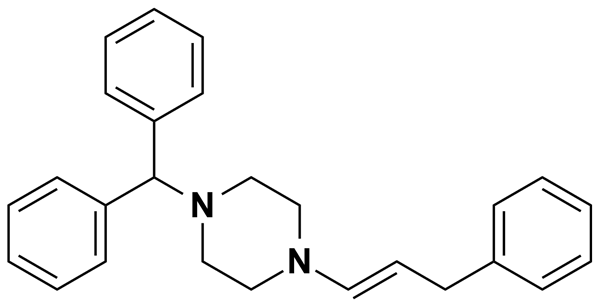 CINNARIZINE2.71Prestwick Chemical Inc.BRD-K07220430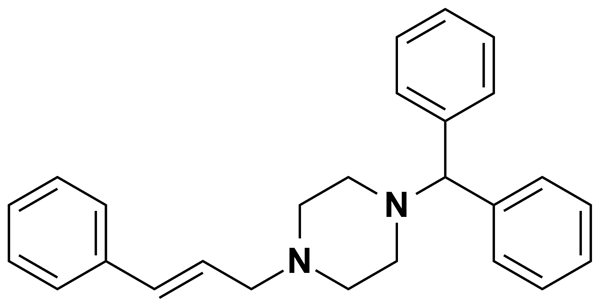 CINOXACIN3.81Prestwick Chemical Inc.BRD-K14704277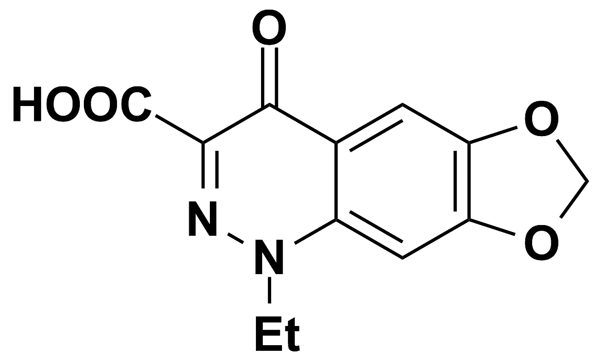 CIPROFIBRATE3.46Prestwick Chemical Inc.BRD-A49358627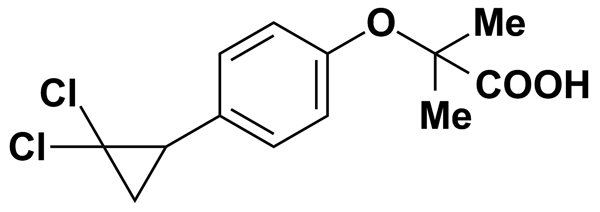 CIPROFLOXACIN HYDROCHLORIDE2.59Prestwick Chemical Inc.BRD-K04804440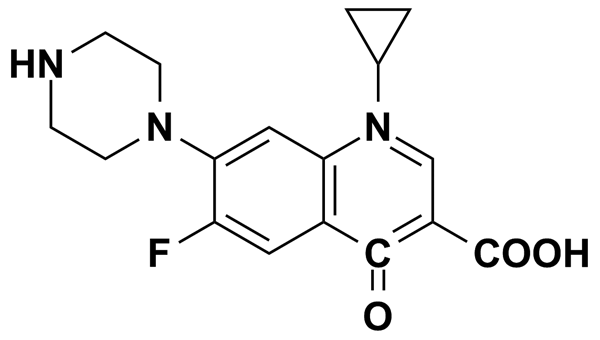 CIRAZOLINE11.56Biomol International Inc.BRD-K54142781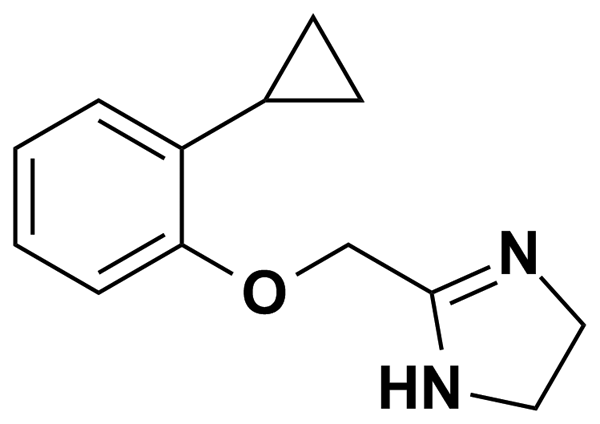 CLEMASTINE FUMARATE2.17Prestwick Chemical Inc.BRD-K30240666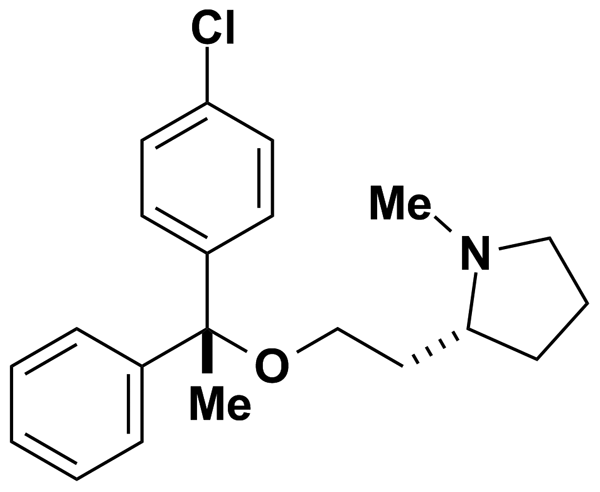 CLENBUTEROL HYDROCHLORIDE3.19Prestwick Chemical Inc.BRD-A75726477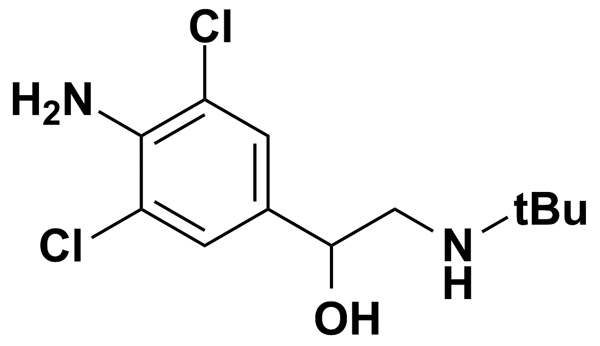 CLOBETASOL PROPIONATE5.00MicroSource Discovery Systems Inc.BRD-A26095496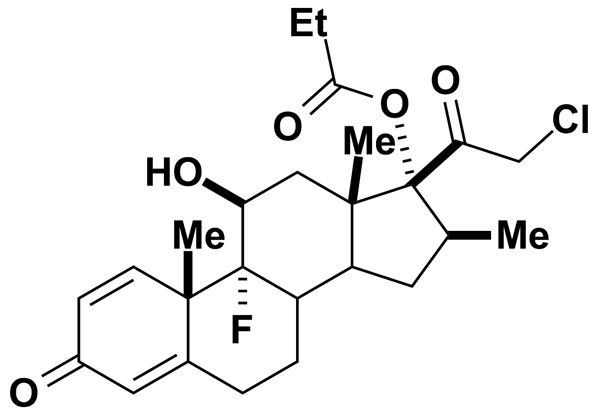 CLOFIBRIC ACID4.66Prestwick Chemical Inc.BRD-K19111024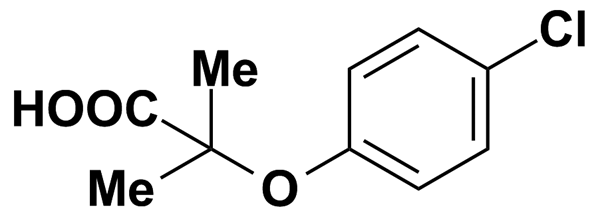 CLOMIPHENE CITRATE5.00MicroSource Discovery Systems Inc.BRD-K29950728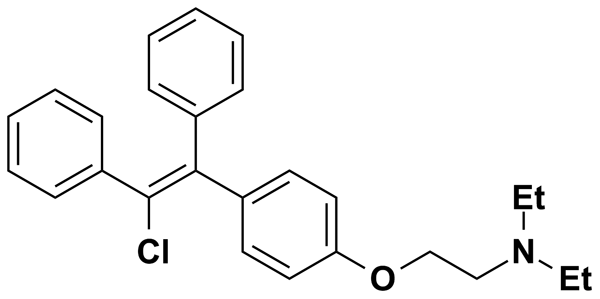 CLOMIPRAMINE5.00Biomol International Inc.BRD-K52989797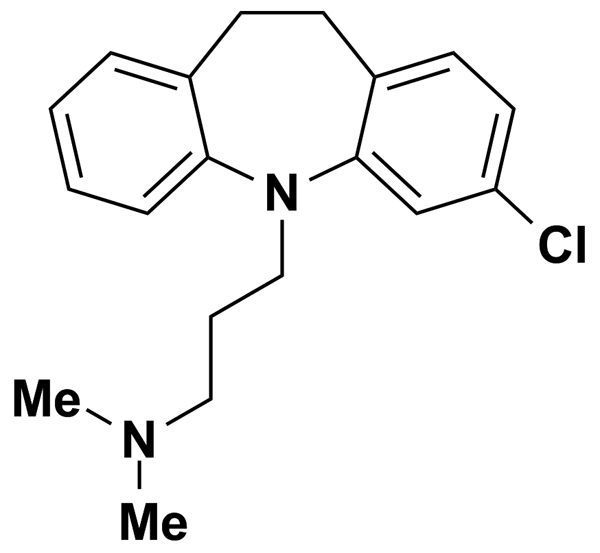 CLOMIPRAMINE HYDROCHLORIDE2.85Prestwick Chemical Inc.BRD-K52989797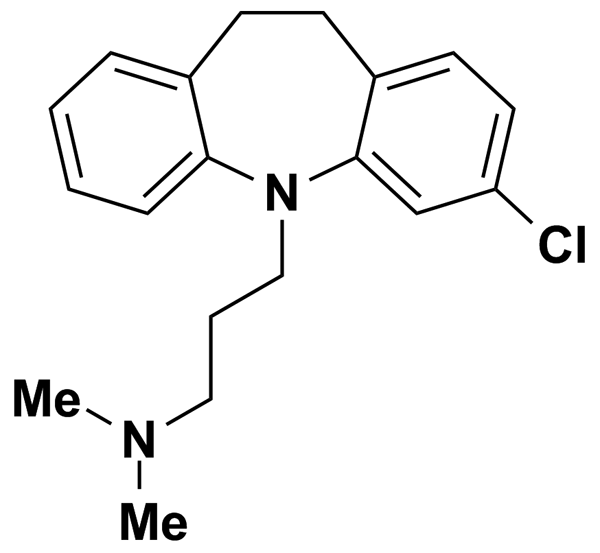 CLONIDINE10.87Biomol International Inc.BRD-K98530306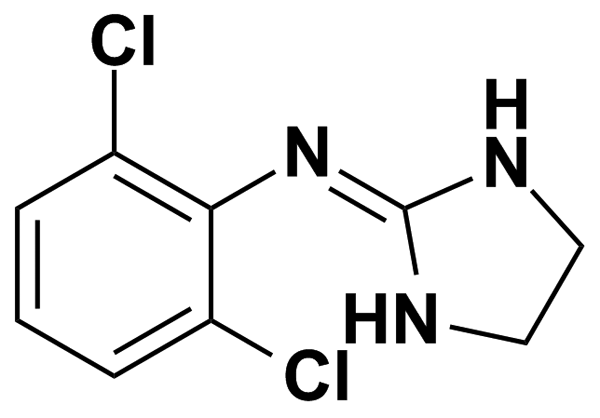 CLONIDINE HYDROCHLORIDE3.75Prestwick Chemical Inc.BRD-K98530306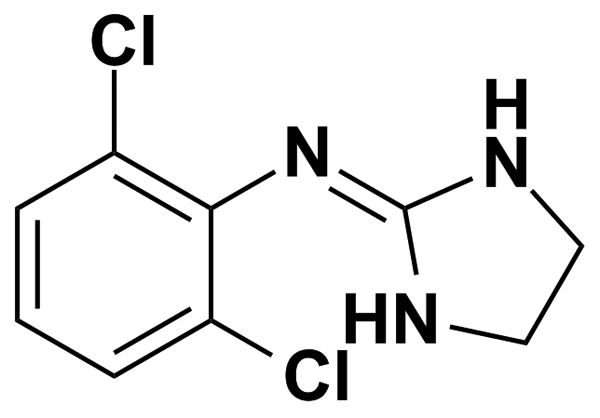 CLOPAMIDE5.00MicroSource Discovery Systems Inc.BRD-A85651701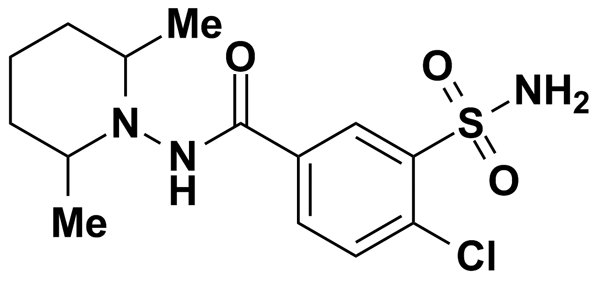 CLOPERASTINE HYDROCHLORIDE2.73Prestwick Chemical Inc.BRD-A80908310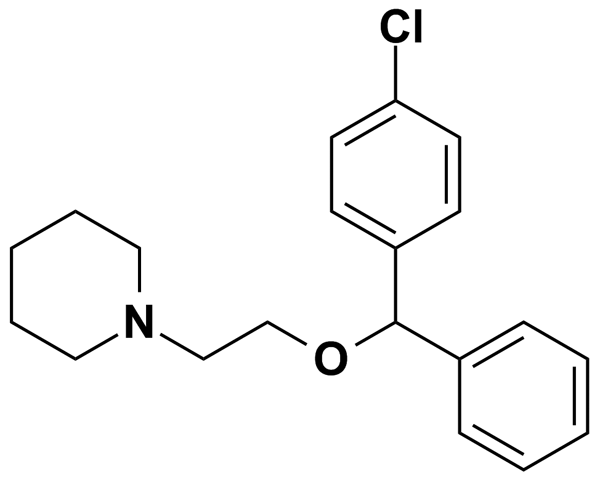 CLOPIDOGREL SULFATE5.00MicroSource Discovery Systems Inc.BRD-K27721098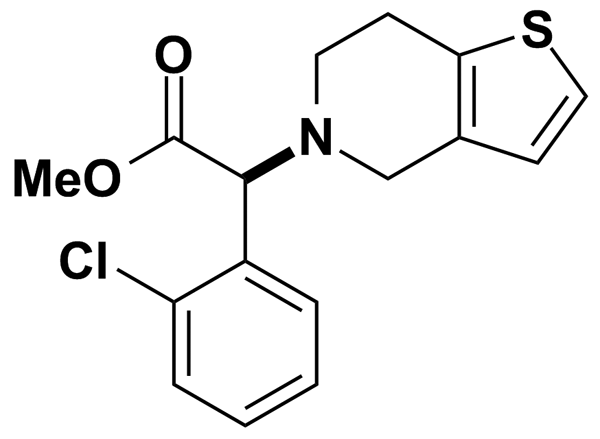 CLOPROSTENOL0.50Biomol International Inc.BRD-K17850764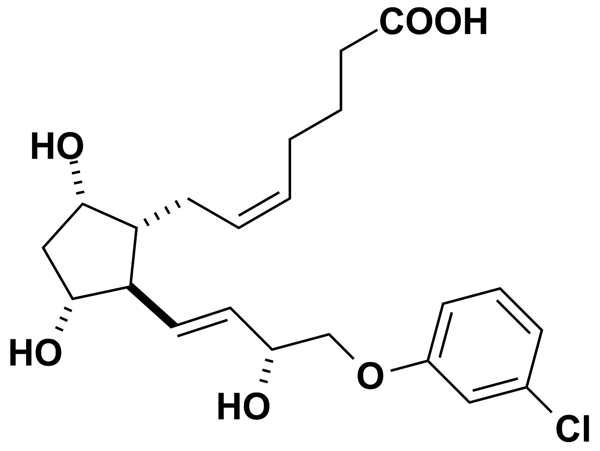 CLOXACILLIN SODIUM SALT2.18Prestwick Chemical Inc.BRD-K01244426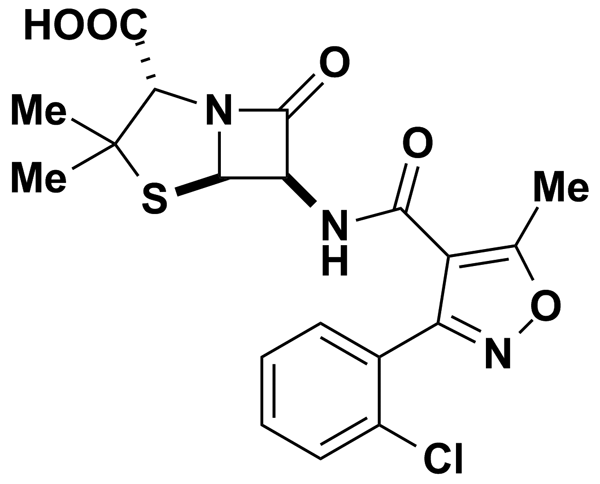 CLOXYQUIN5.00MicroSource Discovery Systems Inc.BRD-K46982791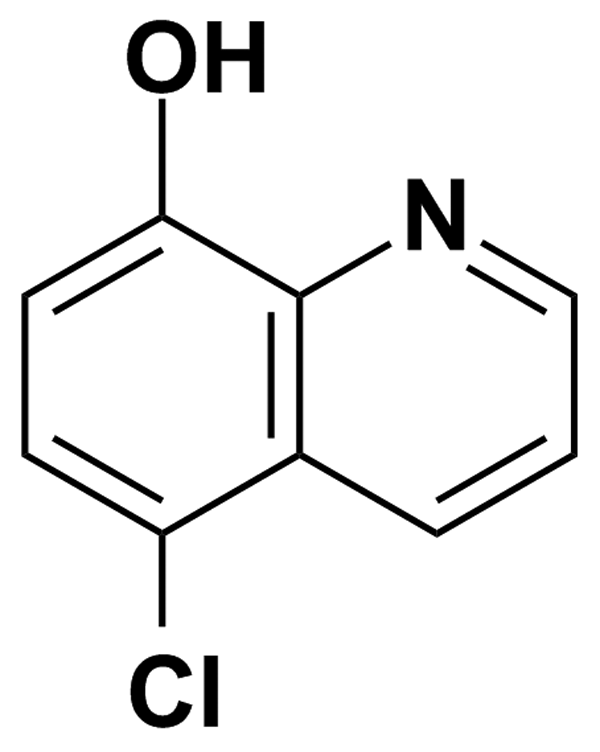 CLOZAPINE5.00Biomol International Inc.BRD-K37289225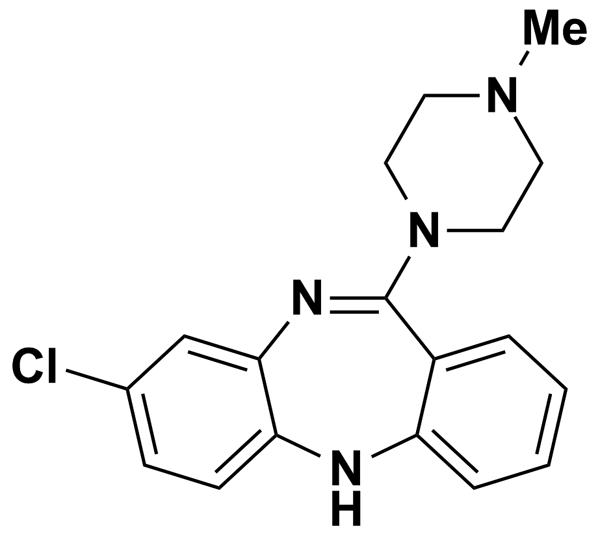 COLCHICINE2.50Prestwick Chemical Inc.BRD-K00259736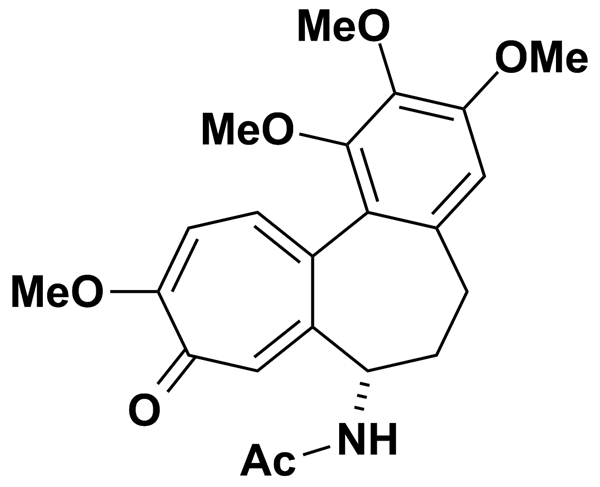 CORTICOSTERONE2.89Prestwick Chemical Inc.BRD-K73589401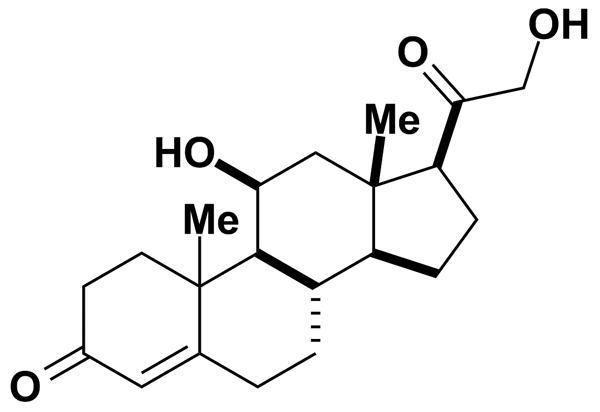 CORYNANTHINE HYDROCHLORIDE2.56Prestwick Chemical Inc.BRD-K06467078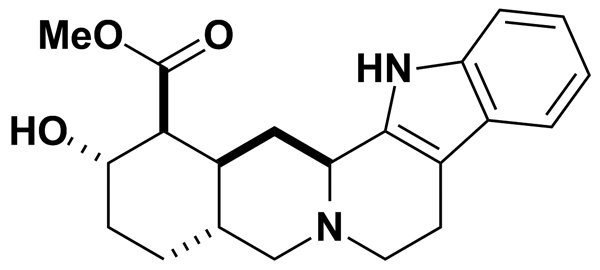 COTININE (-)5.67Prestwick Chemical Inc.BRD-K94144010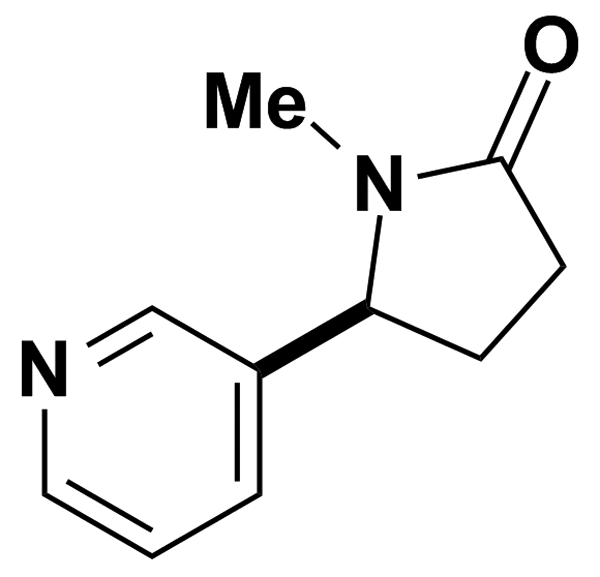 COUMOPHOS5.00MicroSource Discovery Systems Inc.BRD-K41567533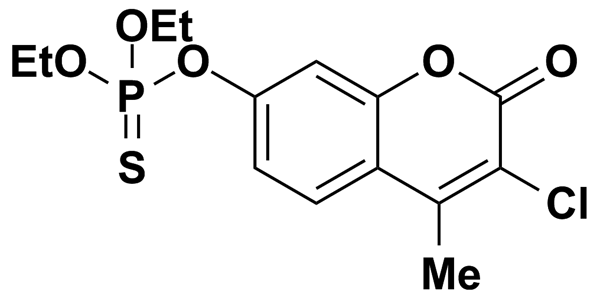 CURCUMIN5.00MicroSource Discovery Systems Inc.BRD-K07572174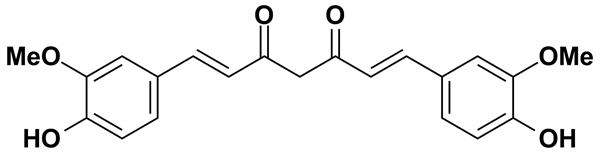 CYCLIZINE5.00MicroSource Discovery Systems Inc.BRD-K79501723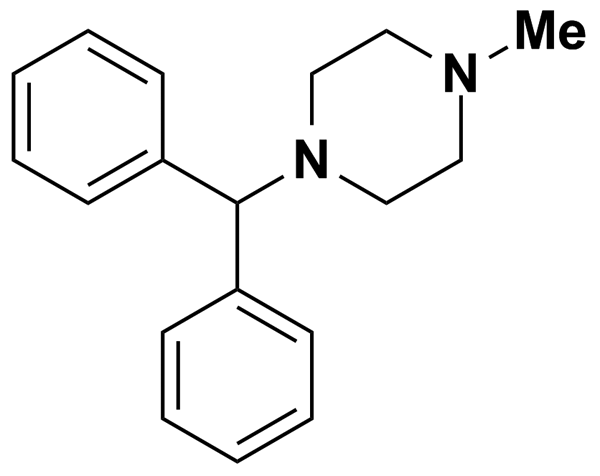 CYCLIZINE HYDROCHLORIDE3.30Prestwick Chemical Inc.BRD-K79501723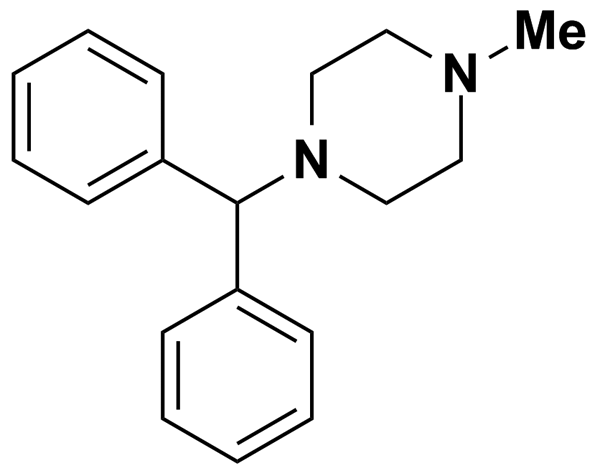 CYCLOBENZAPRINE HYDROCHLORIDE3.21Prestwick Chemical Inc.BRD-K42348709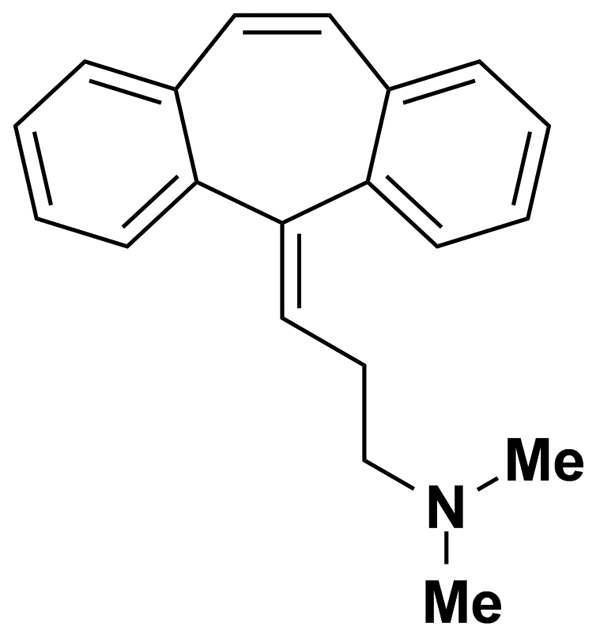 CYCLOPENTOLATE HYDROCHLORIDE3.05Prestwick Chemical Inc.BRD-A77291778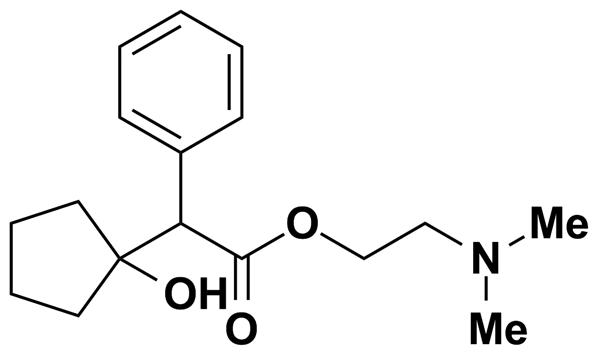 CYCLOPIAZONIC ACID5.00MicroSource Discovery Systems Inc.BRD-A26787626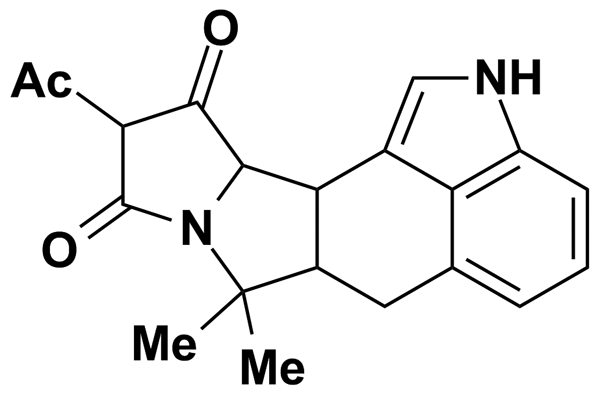 CYCLOTHIAZIDE5.00Biomol International Inc.BRD-A38675539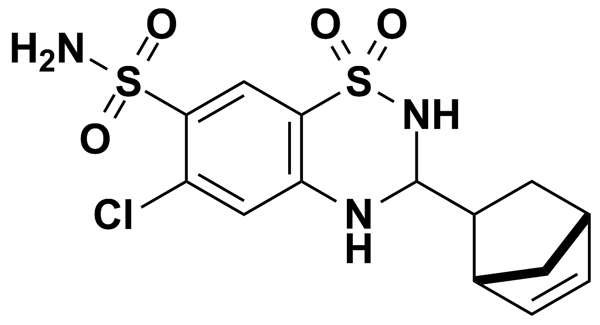 CYPROTERONE ACETATE5.00MicroSource Discovery Systems Inc.BRD-A95207036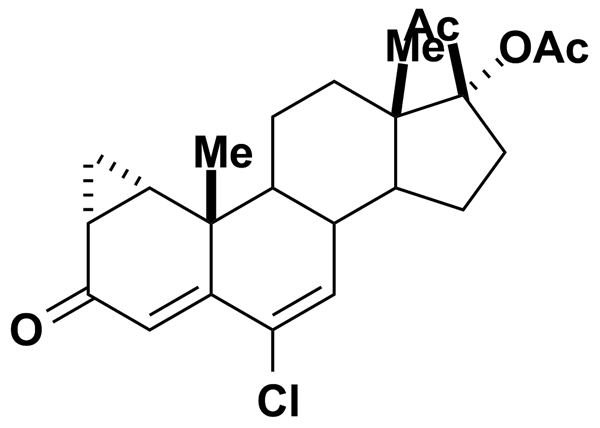 DAIDZEIN5.00Biomol International Inc.BRD-K42095107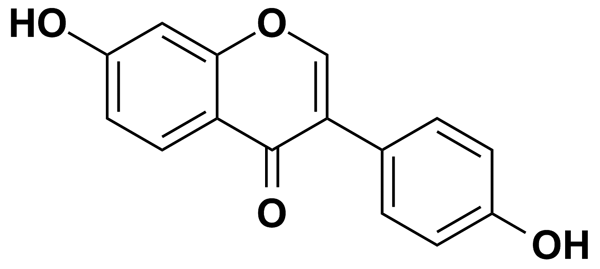 DANAZOL5.00MicroSource Discovery Systems Inc.BRD-A92537424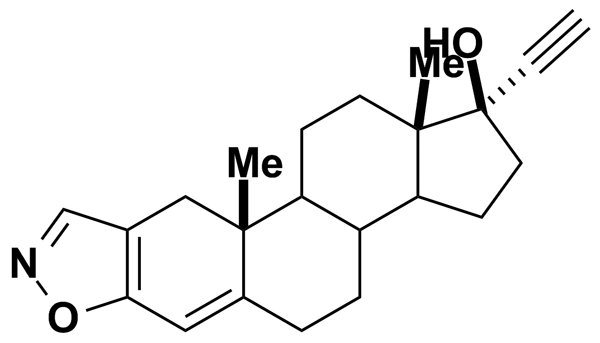 DANTRON5.00MicroSource Discovery Systems Inc.BRD-K10065684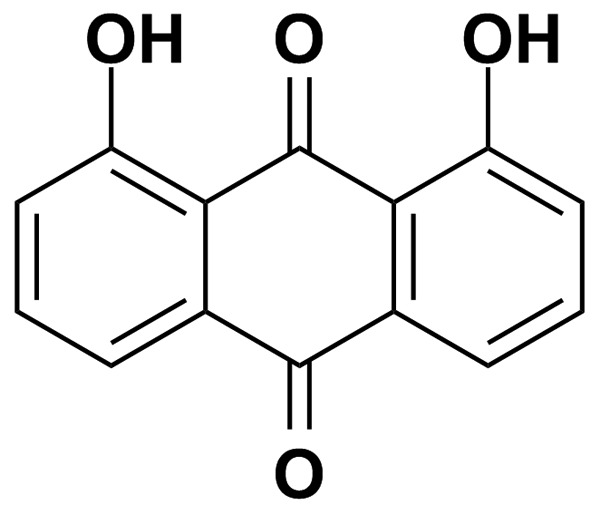 DAPHNETIN5.00MicroSource Discovery Systems Inc.BRD-K61269089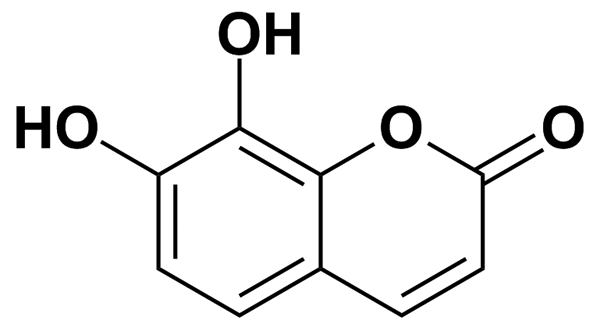 DAPSONE4.03Prestwick Chemical Inc.BRD-K62363391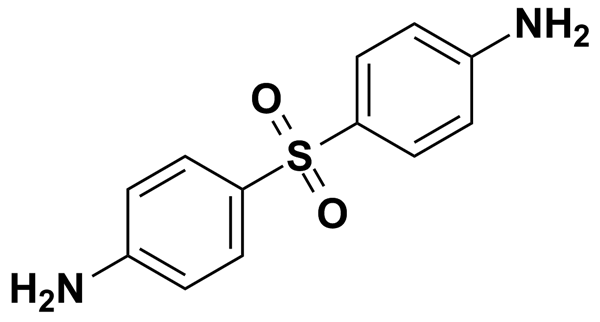 DAUNORUBICIN HYDROCHLORIDE1.77Prestwick Chemical Inc.BRD-K43389675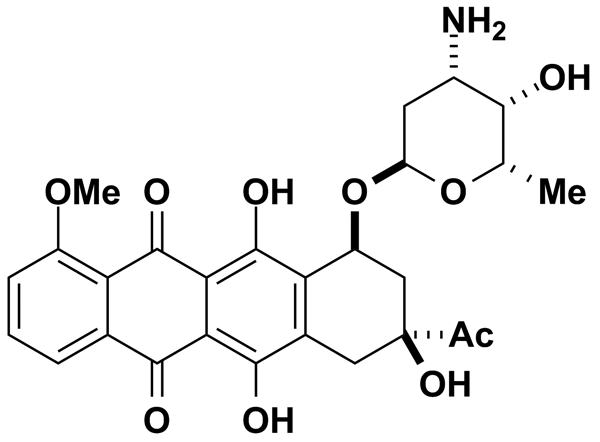 DEMECLOCYCLINE HYDROCHLORIDE1.99Prestwick Chemical Inc.BRD-A34145622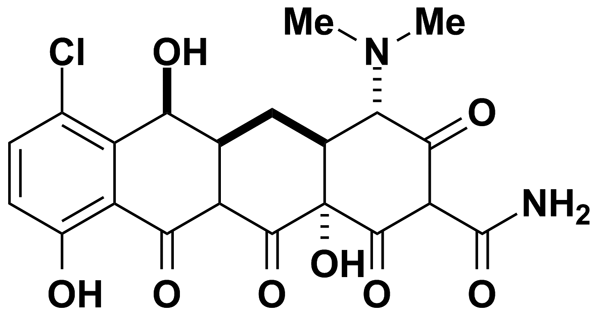 DEPRENYL13.35Biomol International Inc.BRD-K86434416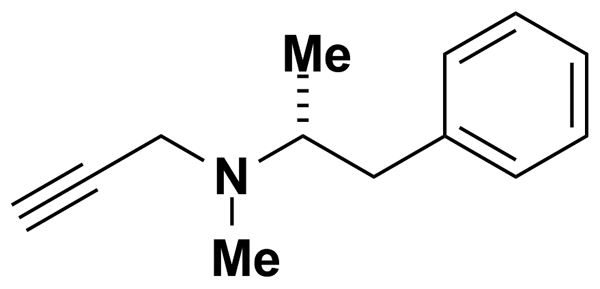 DEXTROMETHORPHAN HYDROBROMIDE5.00MicroSource Discovery Systems Inc.BRD-K24053527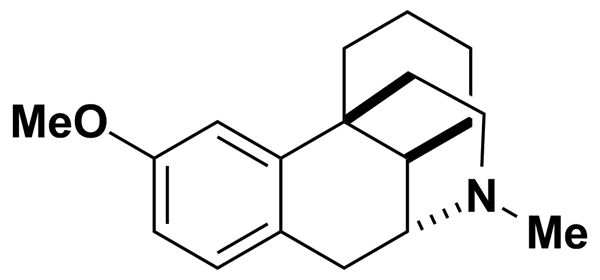 DIAZEPAM5.00MicroSource Discovery Systems Inc.BRD-K16508793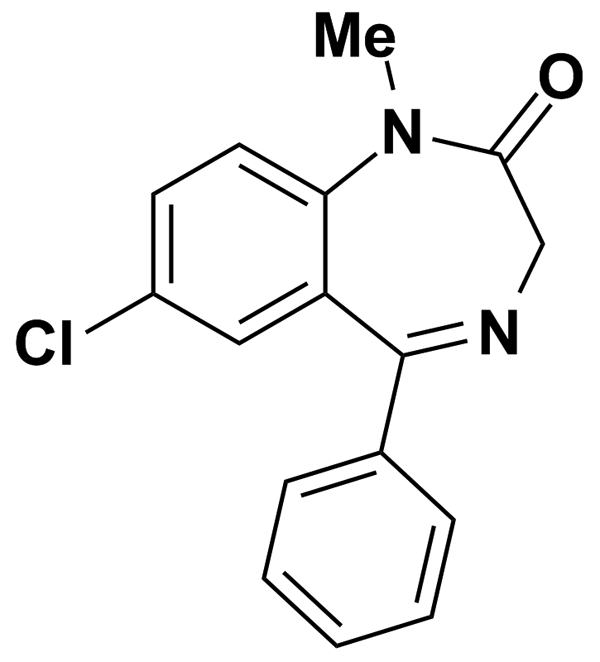 DIAZOXIDE10.84Biomol International Inc.BRD-K73109821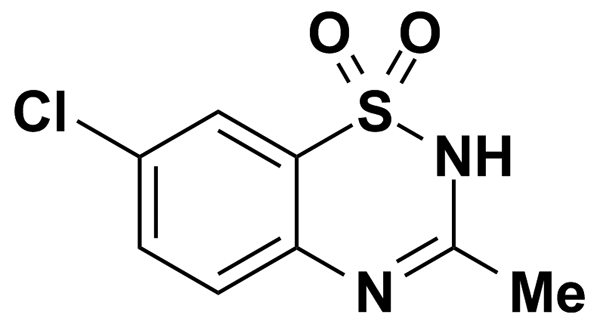 DIBUCAINE2.91Prestwick Chemical Inc.BRD-K99121711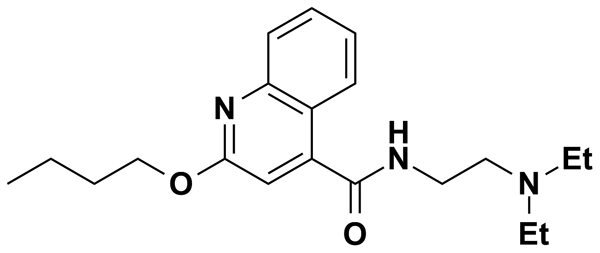 DIBUCAINE HYDROCHLORIDE5.00MicroSource Discovery Systems Inc.BRD-K99121711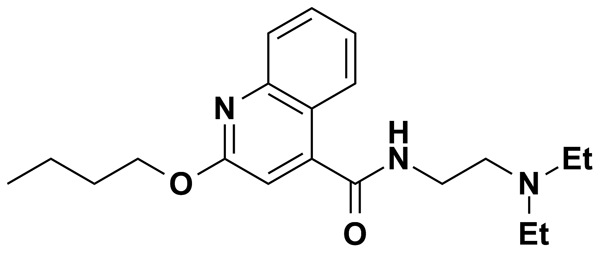 DIBUTYRYLCYCLIC AMP5.08Biomol International Inc.BRD-A94624445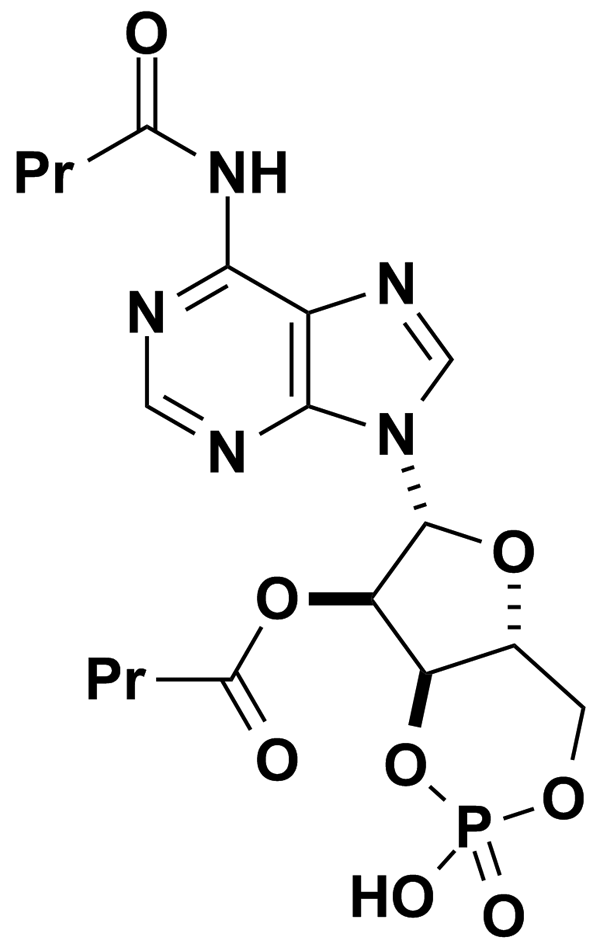 DICHLORODIPHENYLTRICHLOROETHANE5.00MicroSource Discovery Systems Inc.BRD-K51799616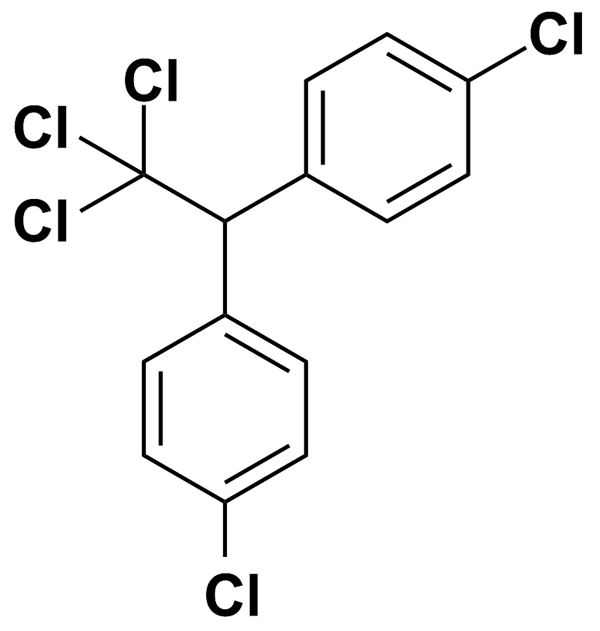 DICLOFENAC SODIUM3.13Prestwick Chemical Inc.BRD-K08252256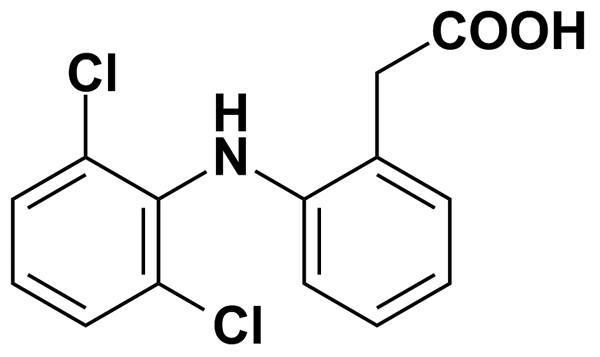 DICLOXACILLIN SODIUM SALT1.96Prestwick Chemical Inc.BRD-K05673000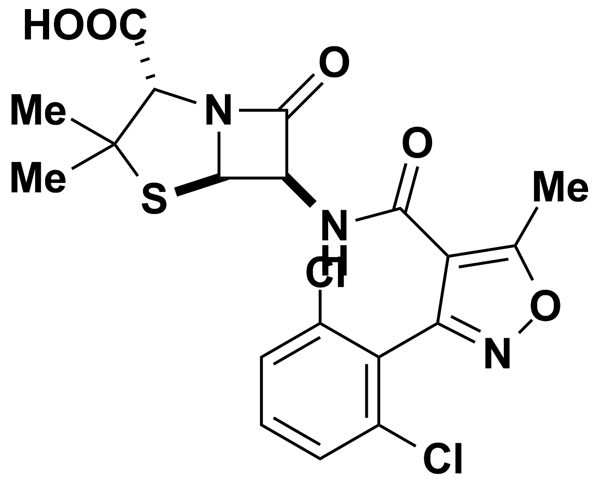 DICUMAROL2.97Prestwick Chemical Inc.BRD-K82236179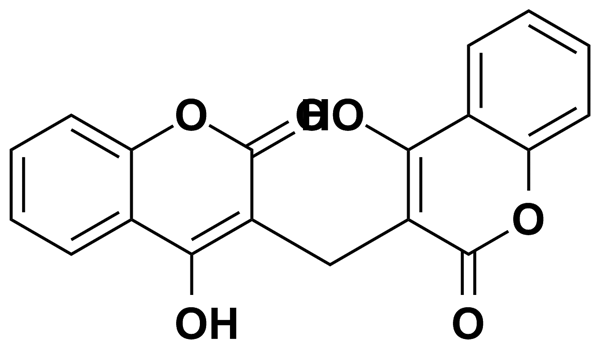 DIENESTROL3.75Prestwick Chemical Inc.BRD-K95309561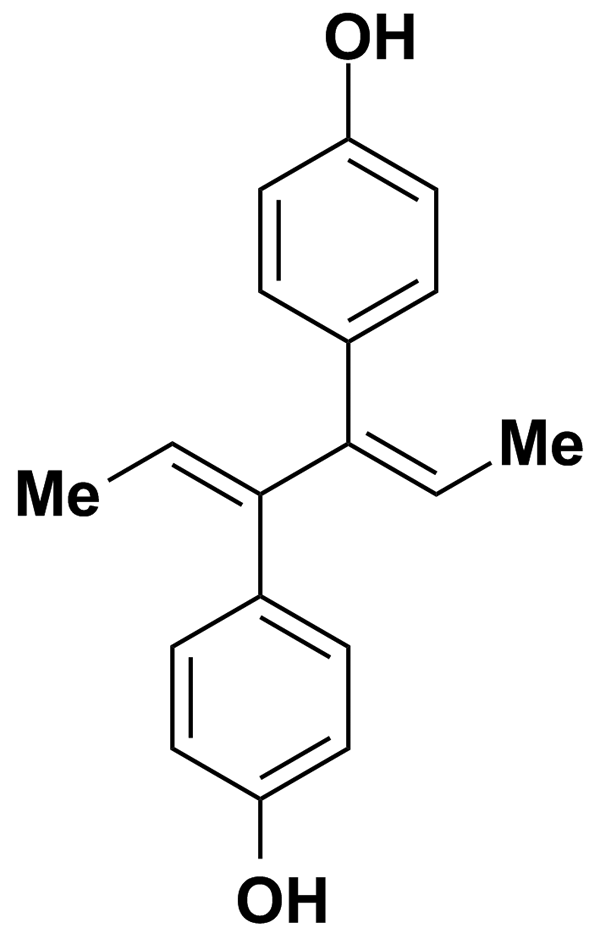 DIETHYLCARBAMAZINE CITRATE2.55Prestwick Chemical Inc.BRD-K45542189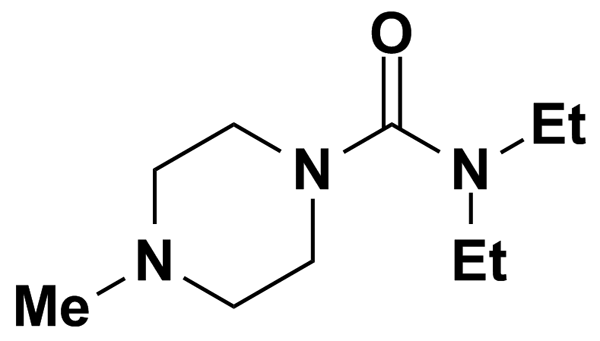 DIFLUNISAL4.00Prestwick Chemical Inc.BRD-K22031190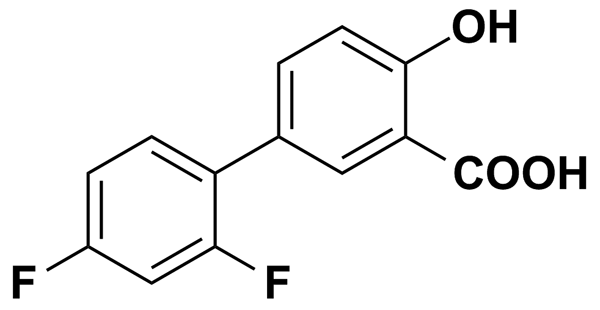 DIGITOXIN5.00MicroSource Discovery Systems Inc.BRD-A93236127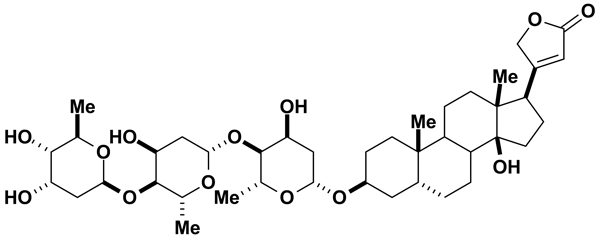 DIGOXIN5.00MicroSource Discovery Systems Inc.BRD-A94756469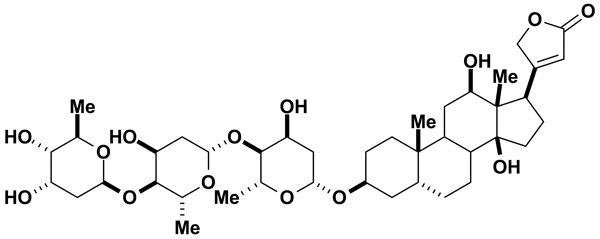 DIHYDROERGOTAMINE MESYLATE5.00MicroSource Discovery Systems Inc.BRD-K72166146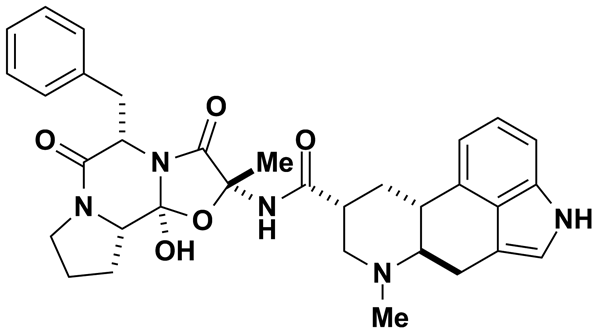 DIINDOLYLMETHANE0.50Biomol International Inc.BRD-K37846922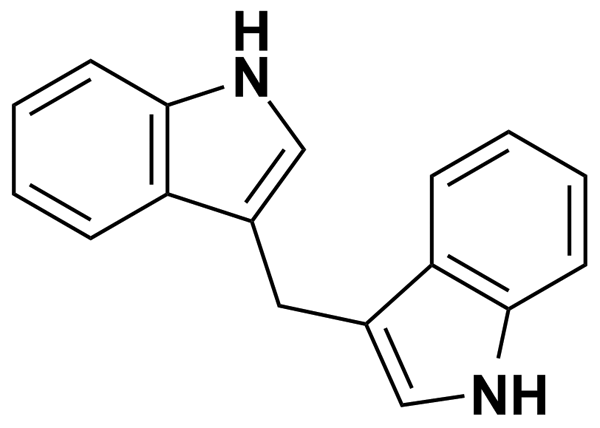 DILTIAZEM6.03Biomol International Inc.BRD-K24023109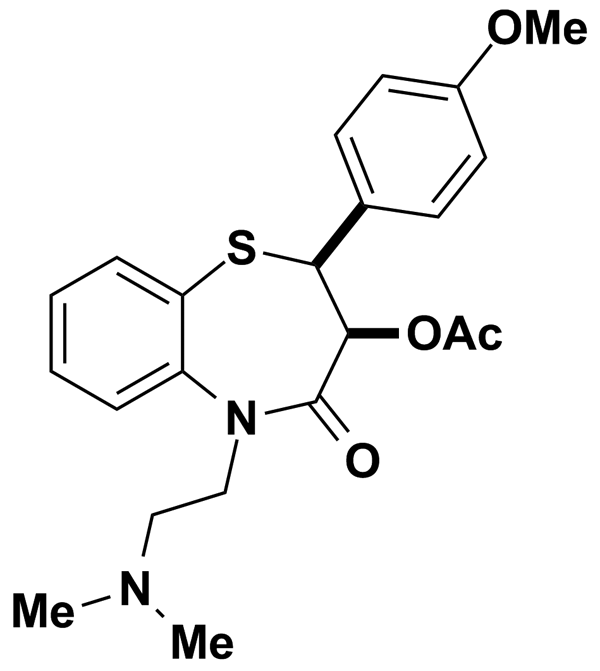 DILTIAZEM HYDROCHLORIDE2.22Prestwick Chemical Inc.BRD-K24023109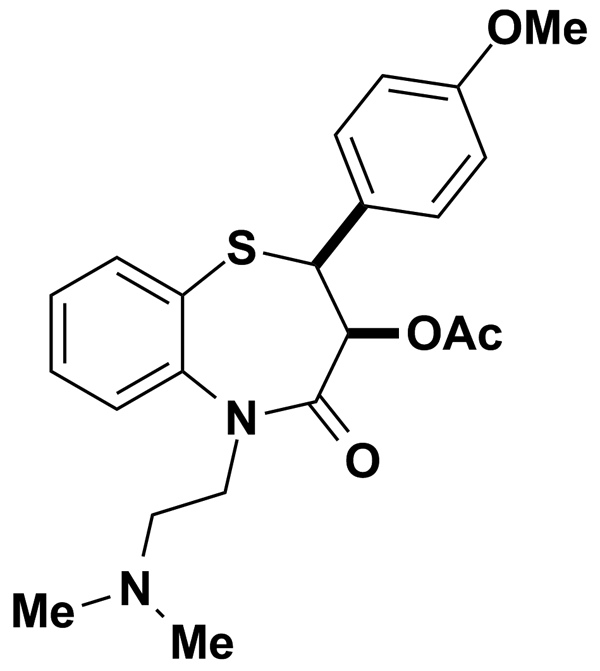 DIMETHOATE5.00MicroSource Discovery Systems Inc.BRD-K94763113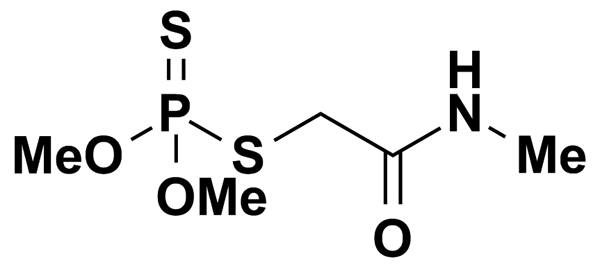 DIMETHYL 4,4-O-PHENYLENE-BIS (3-THIOPHANATE)5.00MicroSource Discovery Systems Inc.BRD-K90168339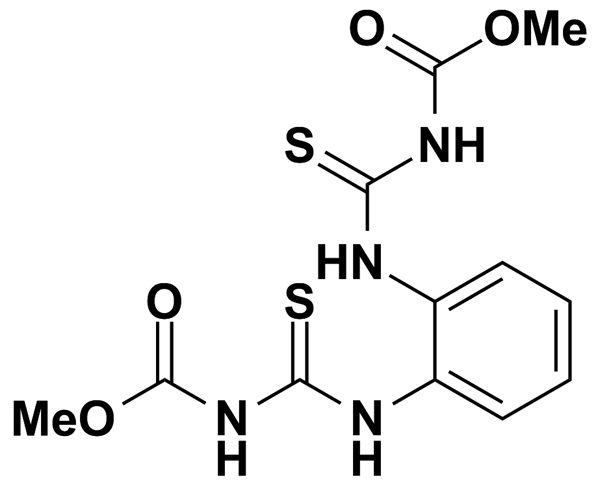 DIPHENHYDRAMINE HYDROCHLORIDE3.43Prestwick Chemical Inc.BRD-K47278471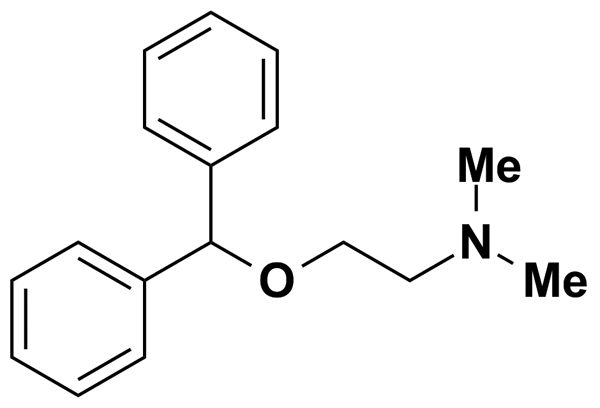 DIPHENYLPYRALINE HYDROCHLORIDE3.15Prestwick Chemical Inc.BRD-K22936972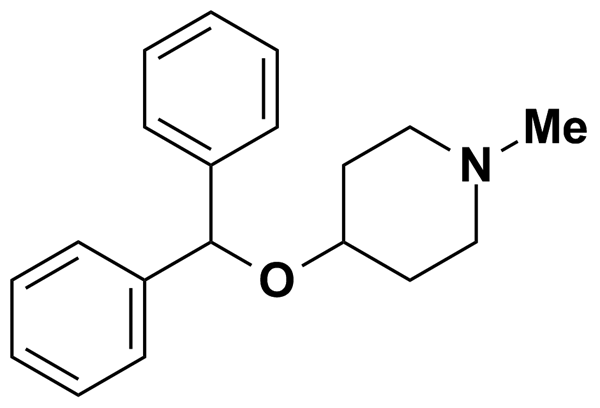 DIPROPHYLLINE3.93Prestwick Chemical Inc.BRD-A00827783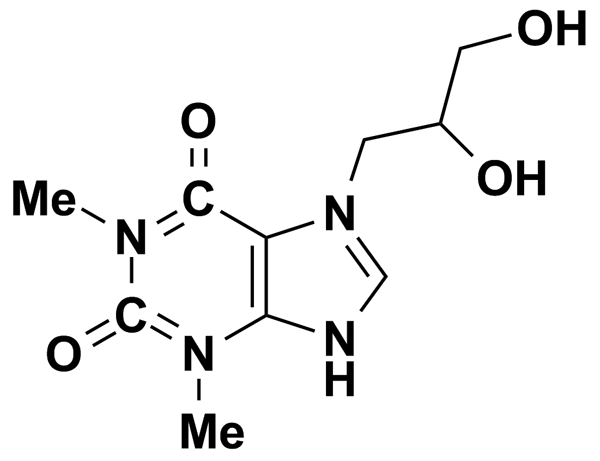 DIPYRONE2.99Prestwick Chemical Inc.BRD-K76812510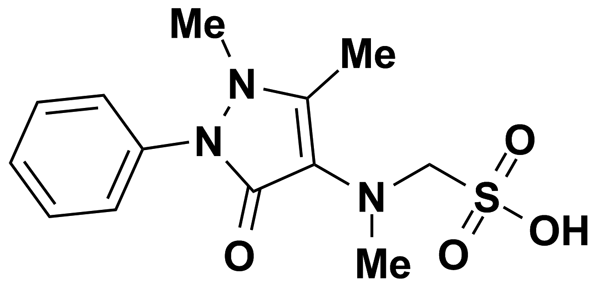 DISOPYRAMIDE2.95Prestwick Chemical Inc.BRD-A29734509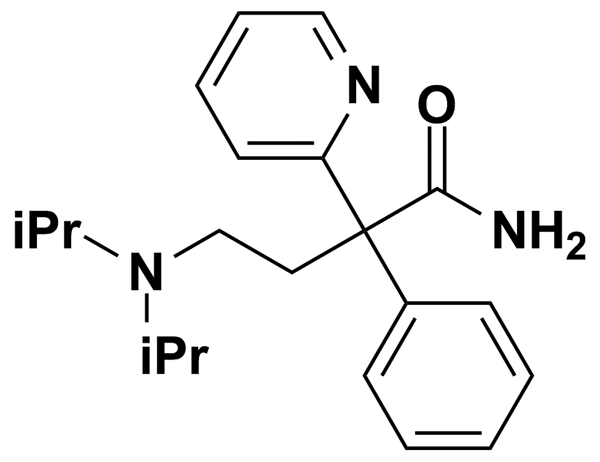 DISOPYRAMIDE PHOSPHATE5.00MicroSource Discovery Systems Inc.BRD-A29734509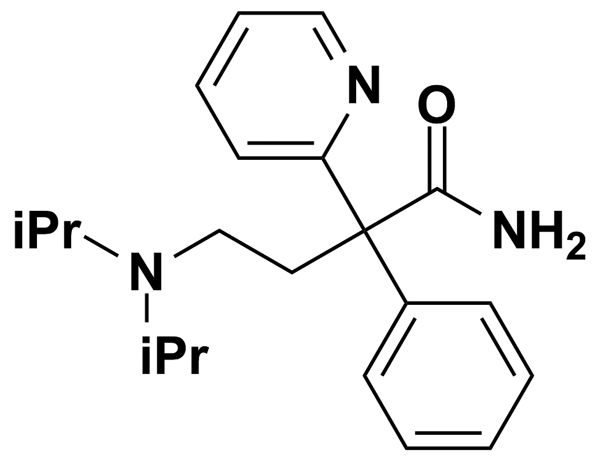 DISULFIRAM3.37Prestwick Chemical Inc.BRD-K32744045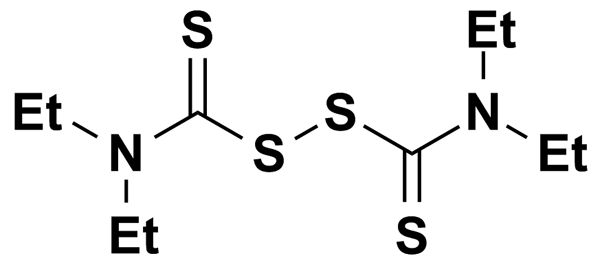 DL-PDMP0.50Biomol International Inc.BRD-K05653692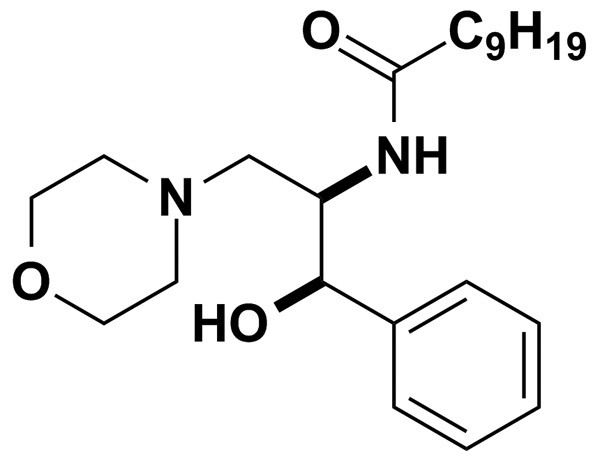 DOMPERIDONE5.00Biomol International Inc.BRD-K38305202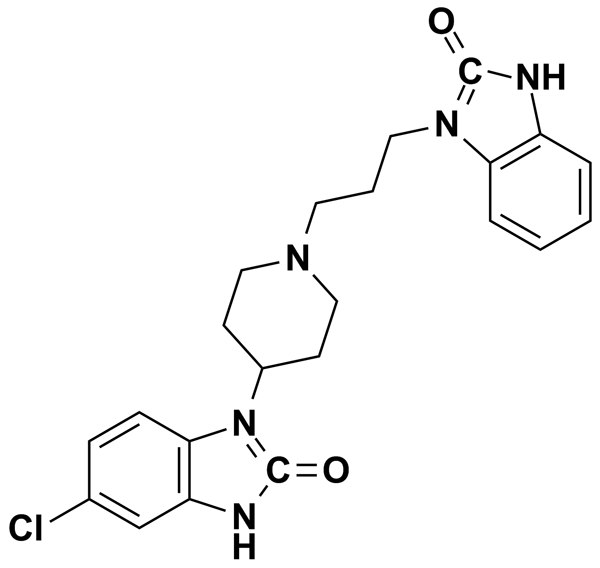 DOXEPIN HYDROCHLORIDE5.00MicroSource Discovery Systems Inc.BRD-K37694030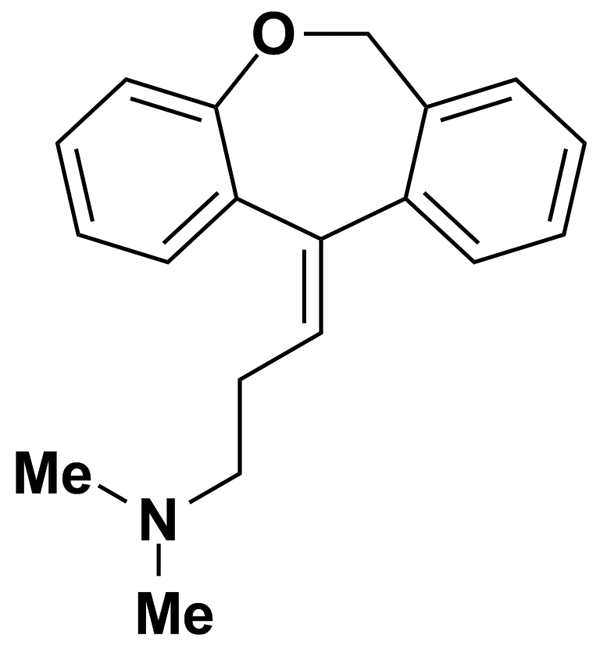 DOXYLAMINE SUCCINATE2.57Prestwick Chemical Inc.BRD-A44008656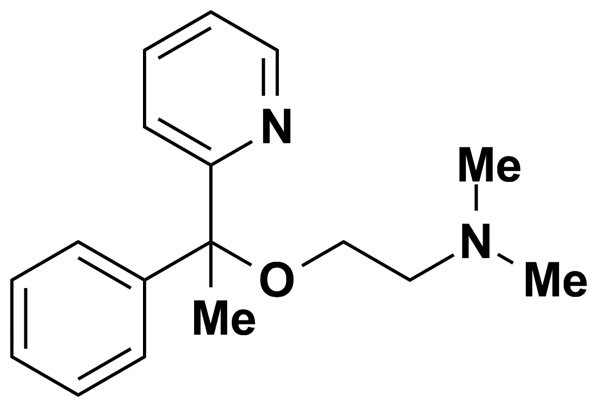 DROFENINE HYDROCHLORIDE2.83Prestwick Chemical Inc.BRD-A22267103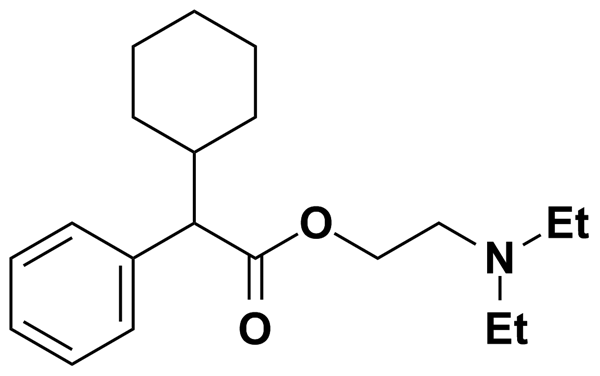 DROPERIDOL2.64Prestwick Chemical Inc.BRD-K97158071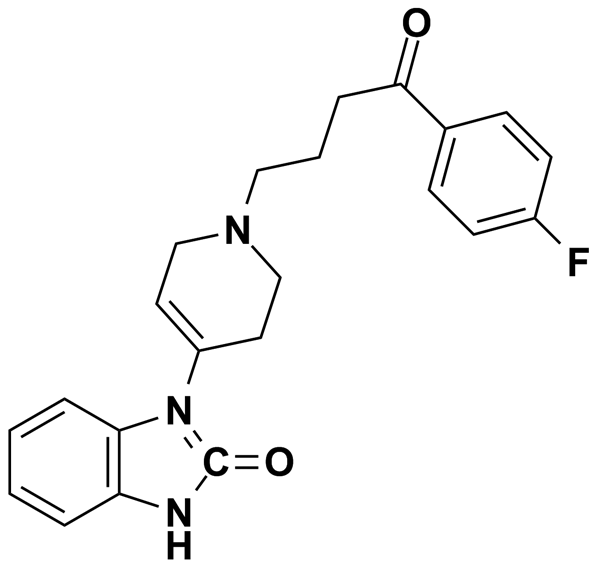 DROPROPIZINE (R,S)4.23Prestwick Chemical Inc.BRD-A29349577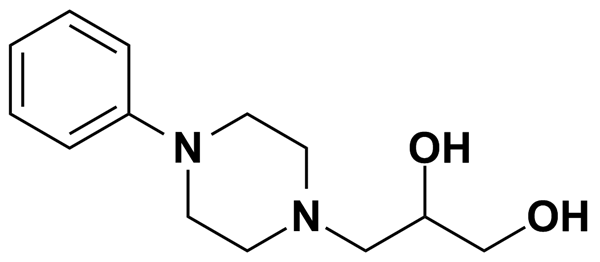 DYCLONINE HYDROCHLORIDE3.07Prestwick Chemical Inc.BRD-K72259270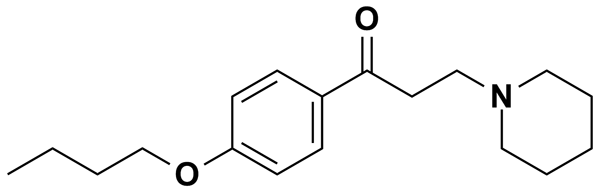 E-40316.23Biomol International Inc.BRD-K41713976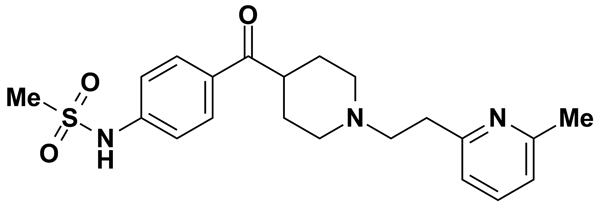 EBSELEN9.12Biomol International Inc.BRD-K29359156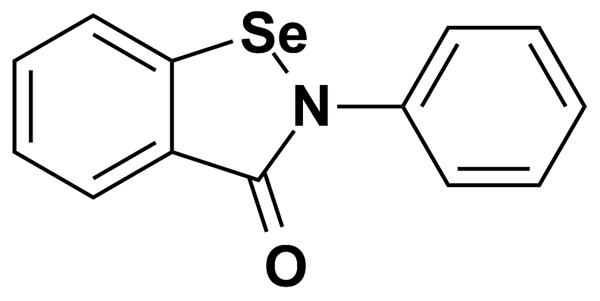 EBURNAMONINE (-)3.40Prestwick Chemical Inc.BRD-K40227168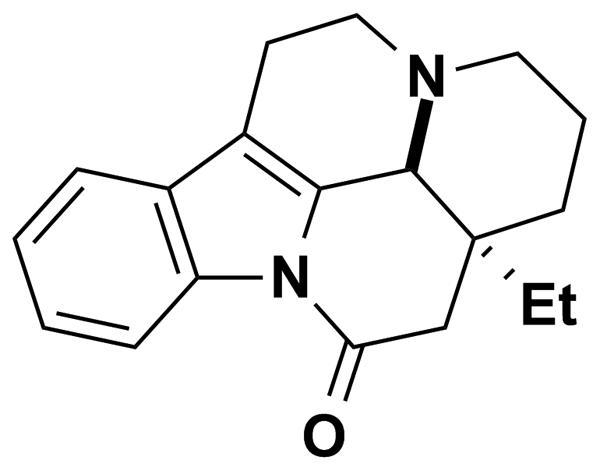 ECONAZOLE NITRATE2.25Prestwick Chemical Inc.BRD-A51820102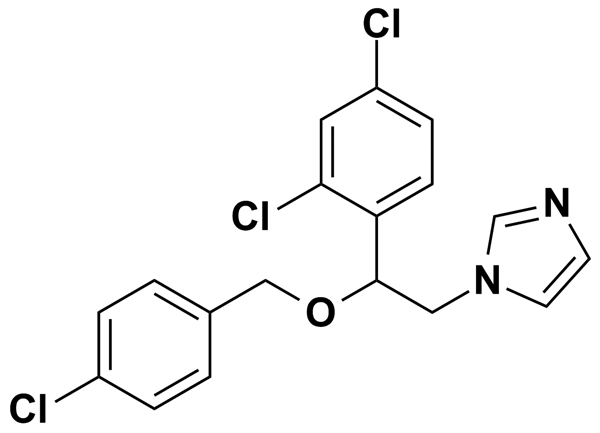 EHNA9.01Biomol International Inc.BRD-K27450477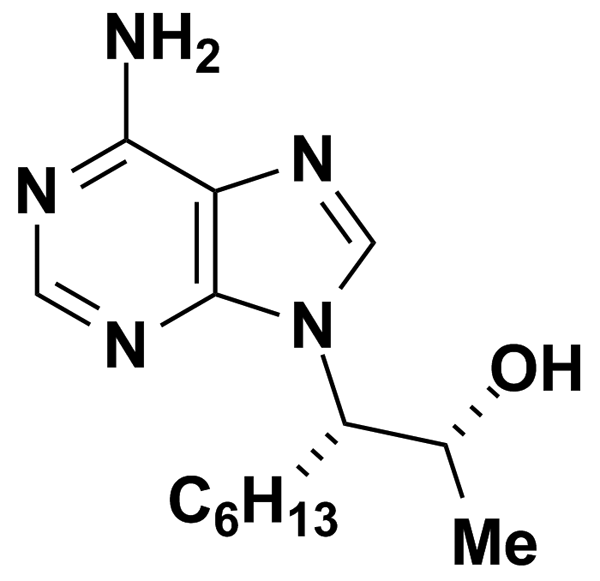 EICOSAPENTAENOIC ACID (20:5 N-3)0.50Biomol International Inc.BRD-K47192521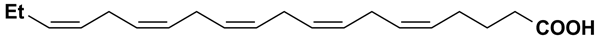 ELLIPTICINE4.06Prestwick Chemical Inc.BRD-K85985071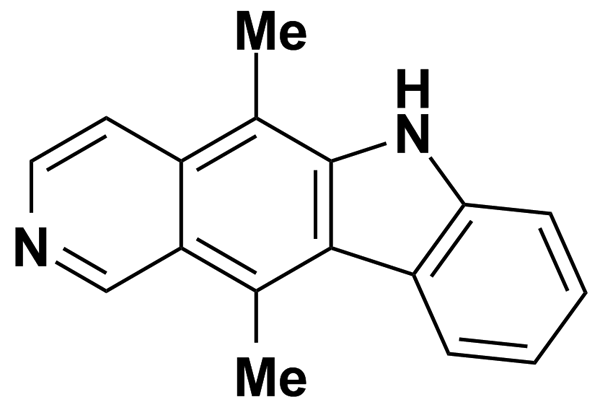 ENOXACIN3.12Prestwick Chemical Inc.BRD-K78113049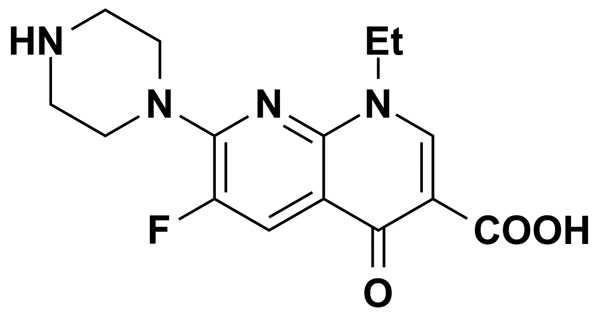 ENOXOLONE5.00MicroSource Discovery Systems Inc.BRD-A20200672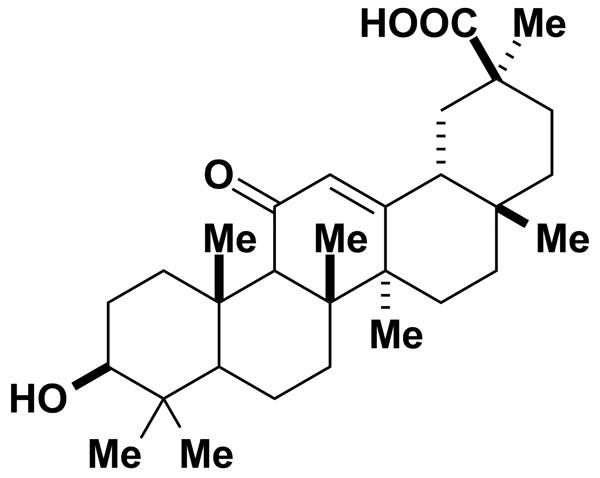 EPICATECHIN-(-)3.45Prestwick Chemical Inc.BRD-K58736316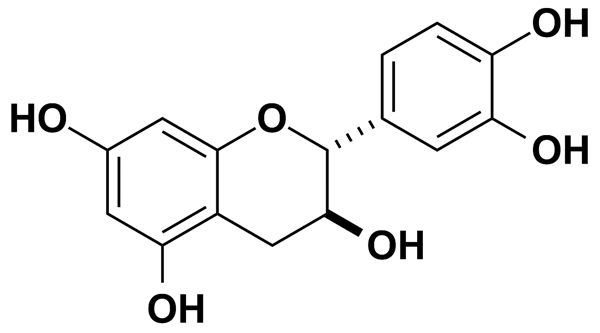 EPIVINCAMINE2.82Prestwick Chemical Inc.BRD-K89704198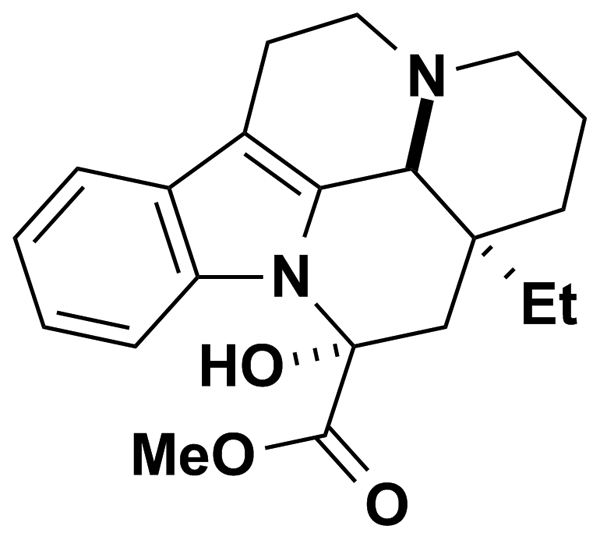 ESTRADIOL9.18Biomol International Inc.BRD-K18910433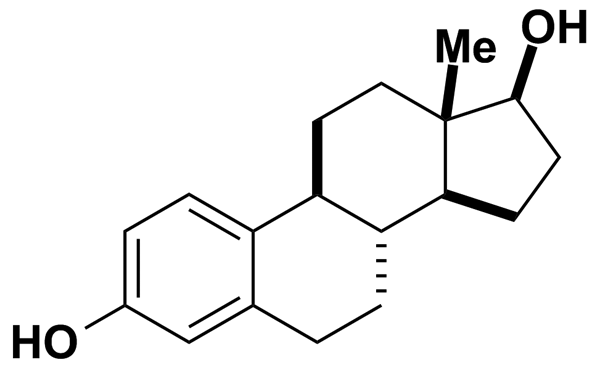 ESTRADIOL CYPIONATE5.00MicroSource Discovery Systems Inc.BRD-A91452556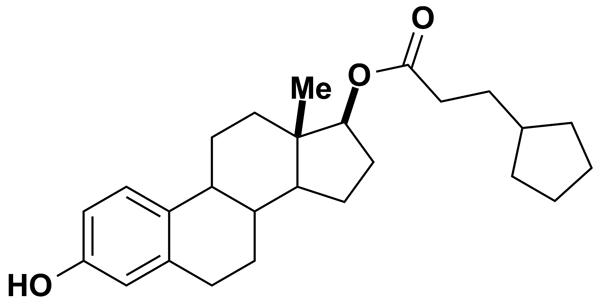 ESTRADIOL DIACETATE5.00MicroSource Discovery Systems Inc.BRD-A33614871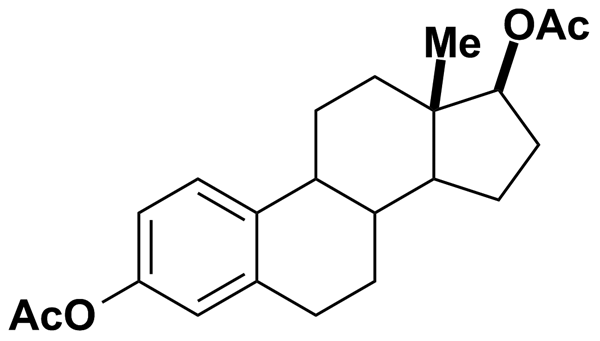 ESTRADIOL VALERATE5.00MicroSource Discovery Systems Inc.BRD-A39747742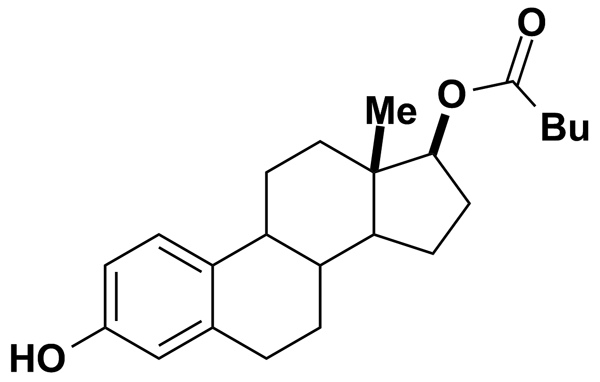 ESTRADIOL-3-SULFATE, SODIUM SALT5.00MicroSource Discovery Systems Inc.BRD-A91702150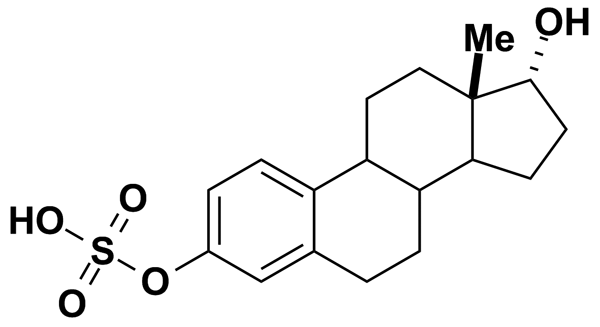 ESTRIOL5.00MicroSource Discovery Systems Inc.BRD-A18620900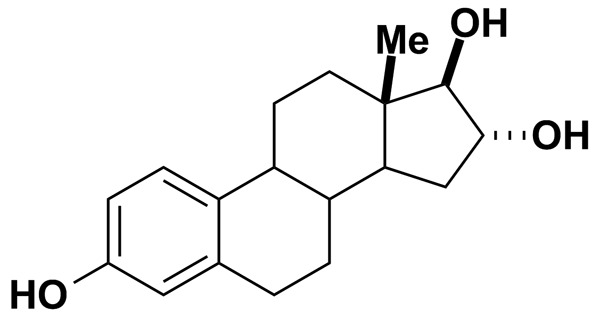 ETHACRYNIC ACID3.30Prestwick Chemical Inc.BRD-K63630713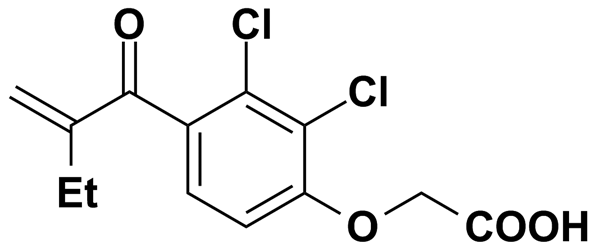 ETHINYL ESTRADIOL5.00MicroSource Discovery Systems Inc.BRD-A02367930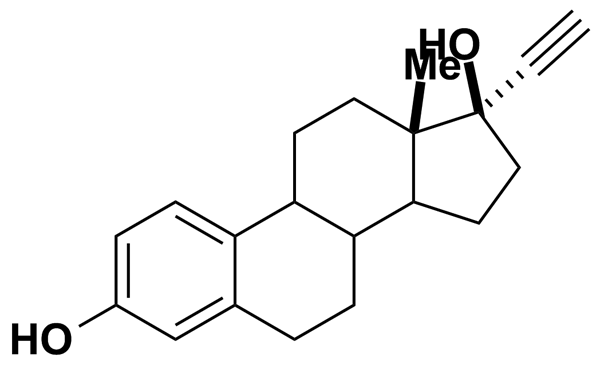 ETHION5.00MicroSource Discovery Systems Inc.BRD-K84268861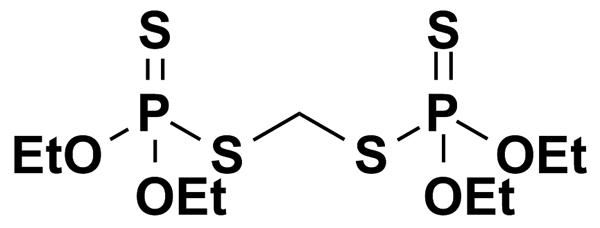 ETHIONAMIDE6.02Prestwick Chemical Inc.BRD-K33710385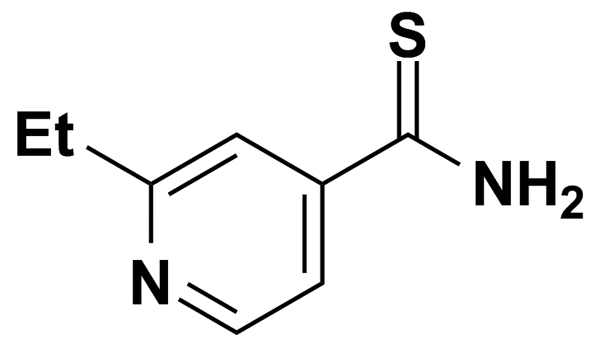 ETHOPROP5.00MicroSource Discovery Systems Inc.BRD-K08556791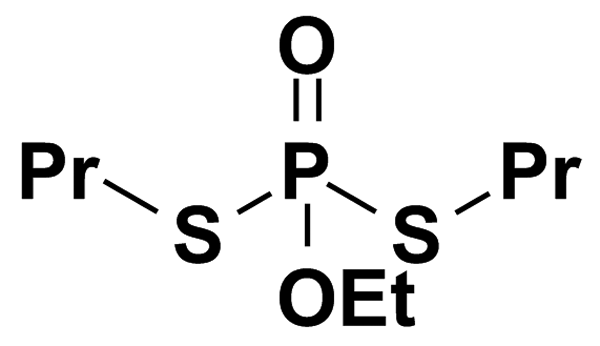 ETHOSUXIMIDE7.08Prestwick Chemical Inc.BRD-A99633051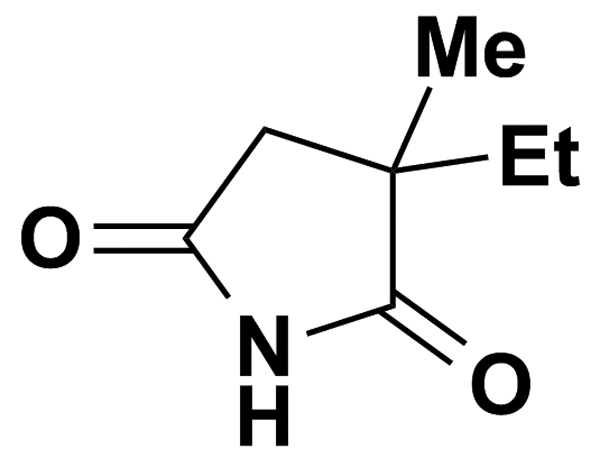 ETHOXYQUIN4.60Prestwick Chemical Inc.BRD-K56792340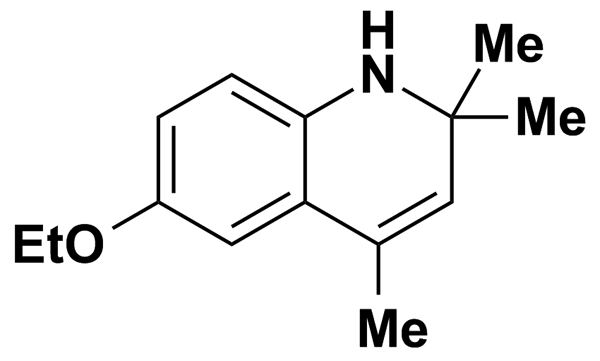 ETODOLAC3.48Prestwick Chemical Inc.BRD-A74667430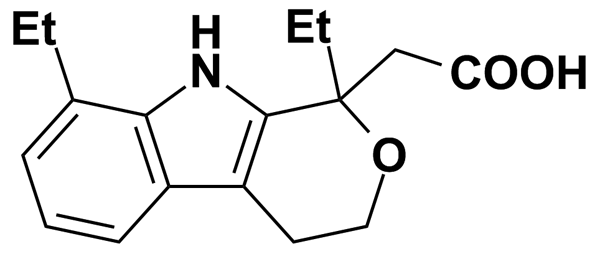 ETOFYLLINE4.46Prestwick Chemical Inc.BRD-K83064458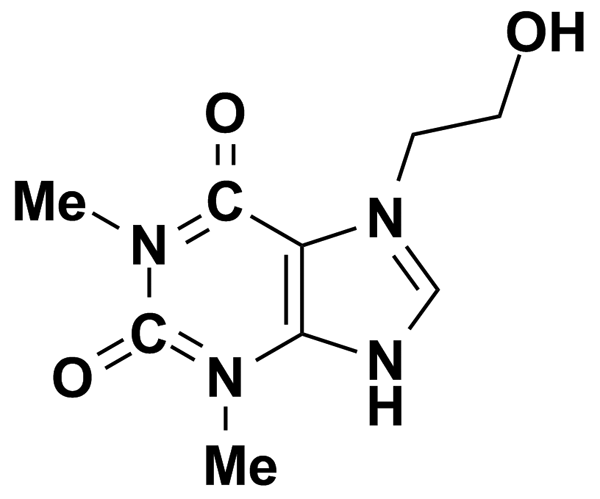 ETOPOSIDE1.70Prestwick Chemical Inc.BRD-K37798499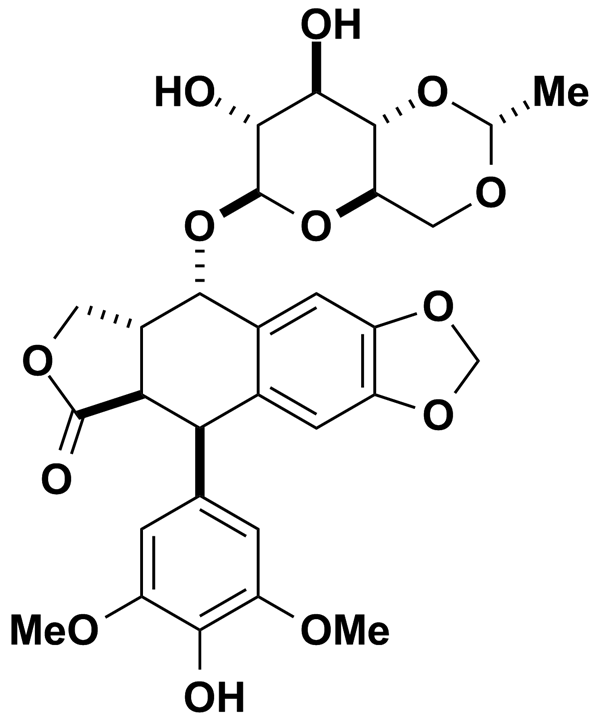 EUCATROPINE HYDROCHLORIDE5.00MicroSource Discovery Systems Inc.BRD-A69786436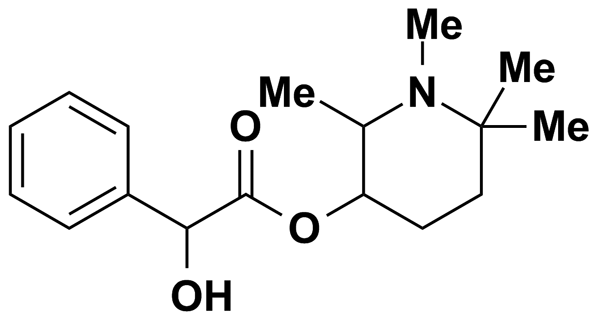 FAMCICLOVIR5.00MicroSource Discovery Systems Inc.BRD-K45033733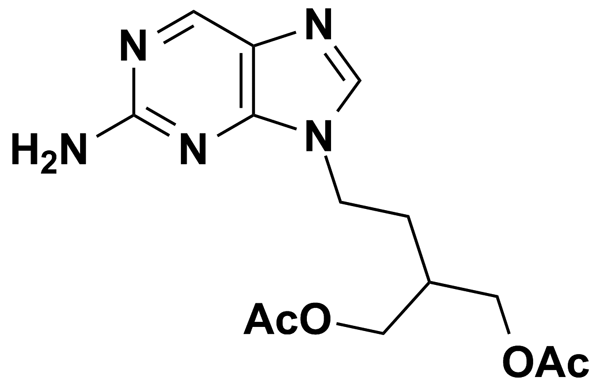 FCCP9.84Biomol International Inc.BRD-K14821540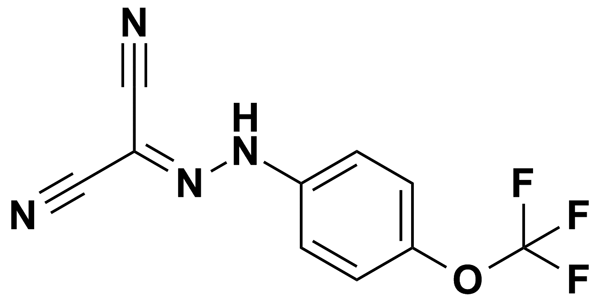 FELBAMATE5.00Biomol International Inc.BRD-K99107520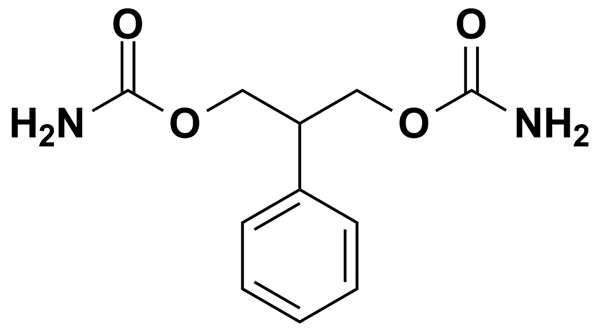 FENBENDAZOLE3.34Prestwick Chemical Inc.BRD-K51318897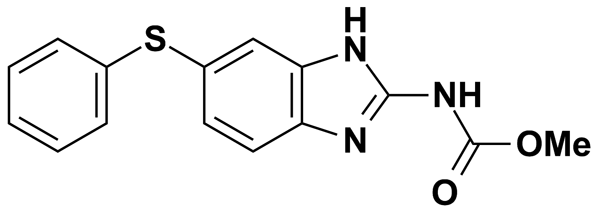 FENBUFEN3.93Prestwick Chemical Inc.BRD-K12513978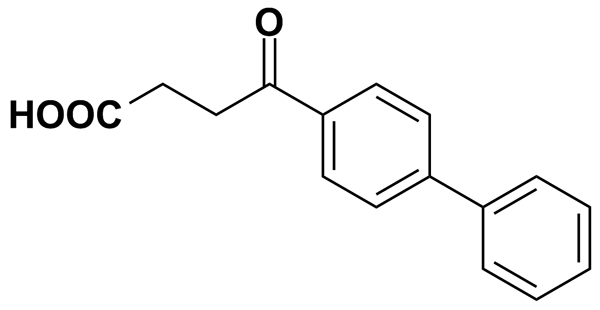 FENDILINE HYDROCHLORIDE2.84Prestwick Chemical Inc.BRD-A71033472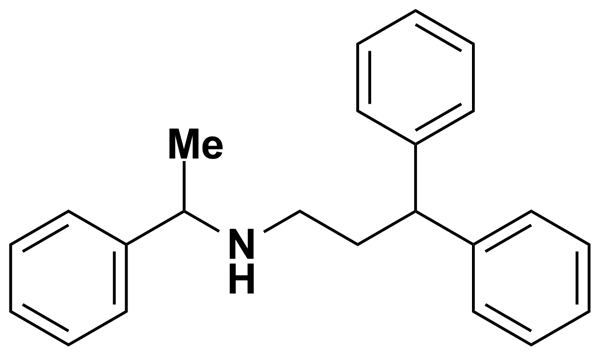 FENOFIBRATE2.77Prestwick Chemical Inc.BRD-K50388907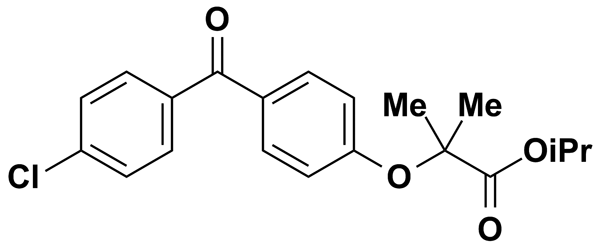 FENOLDOPAM5.00Biomol International Inc.BRD-A50684349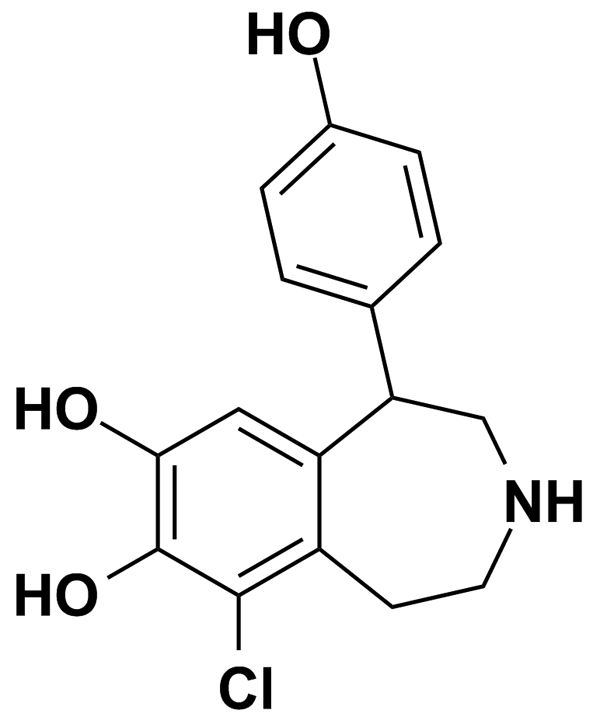 FENOTEROL HYDROBROMIDE2.60Prestwick Chemical Inc.BRD-A97104540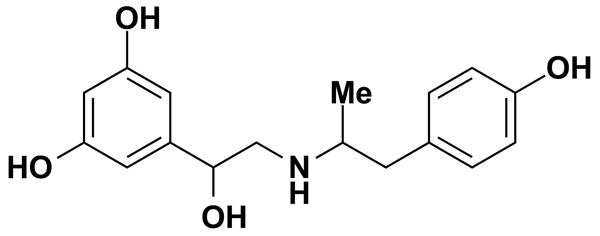 FENSPIRIDE HYDROCHLORIDE3.37Prestwick Chemical Inc.BRD-K26739552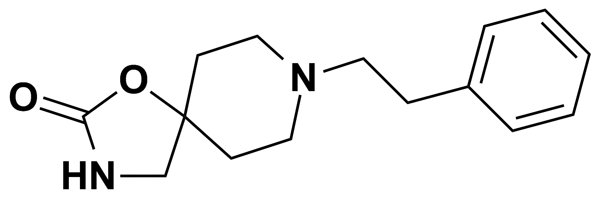 FENTHION5.00MicroSource Discovery Systems Inc.BRD-K67217586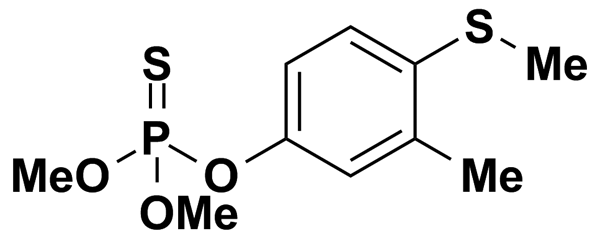 FGIN-1-275.00Biomol International Inc.BRD-K09778810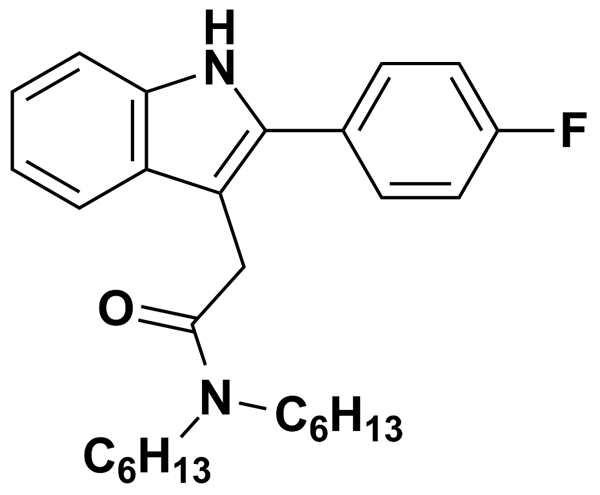 FIPEXIDE HYDROCHLORIDE2.35Prestwick Chemical Inc.BRD-K37688416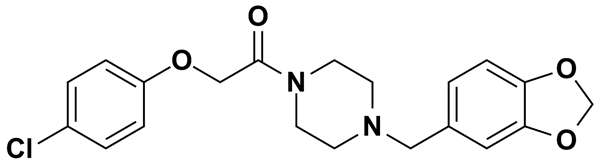 FIPRONIL5.72Biomol International Inc.BRD-A50675702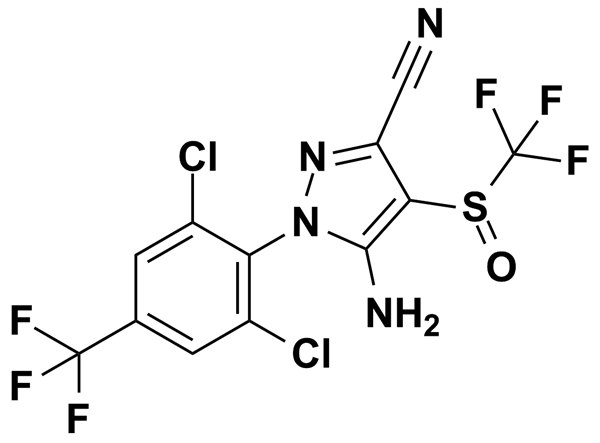 FLECAINIDE6.03Biomol International Inc.BRD-A09472452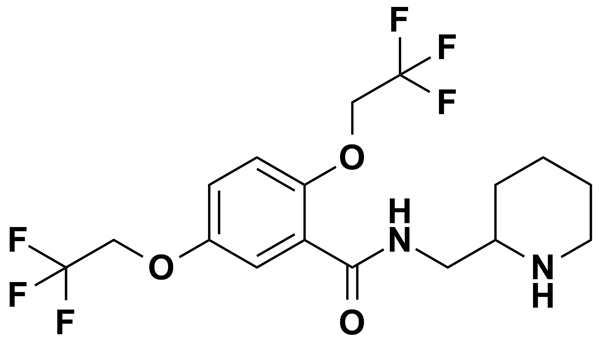 FLECAINIDE ACETATE2.11Prestwick Chemical Inc.BRD-A09472452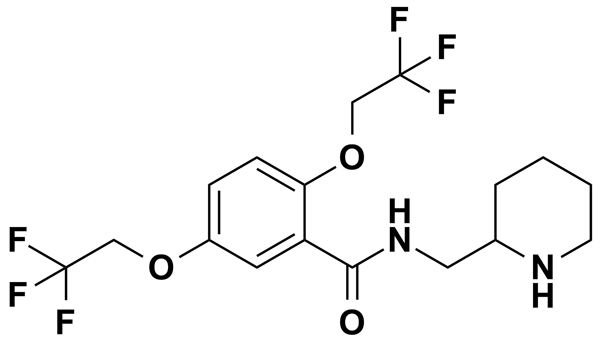 FLOPROPIONE5.00MicroSource Discovery Systems Inc.BRD-K43383936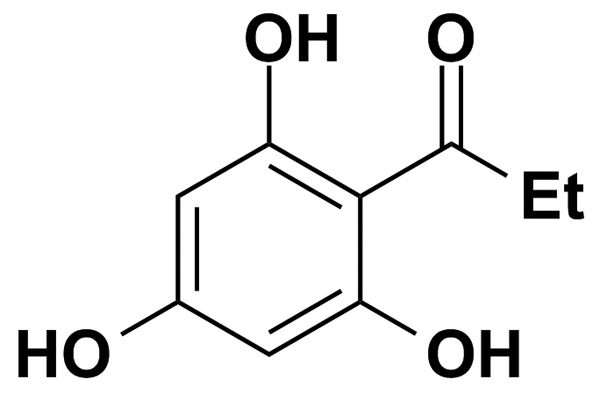 FLUCONAZOLE5.00MicroSource Discovery Systems Inc.BRD-K05977355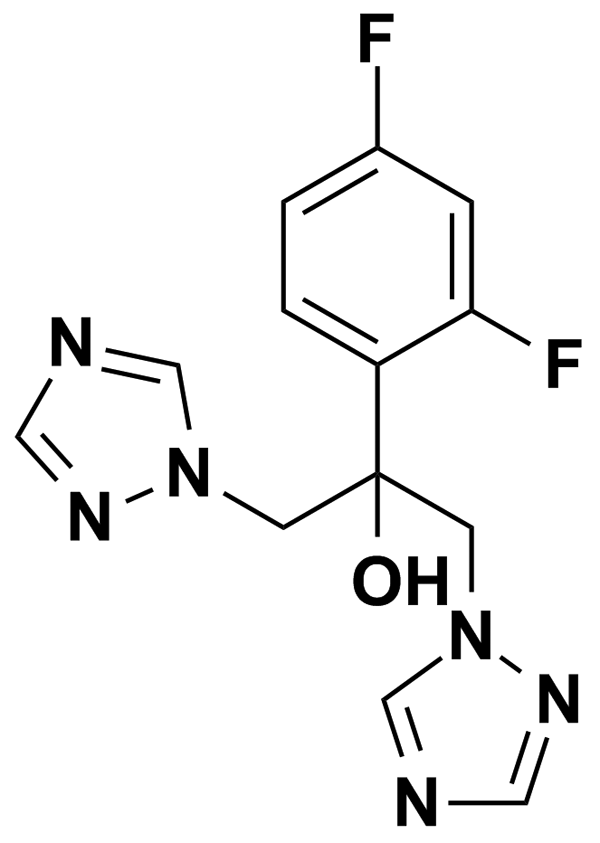 FLUFENAMIC ACID8.89Biomol International Inc.BRD-K44067360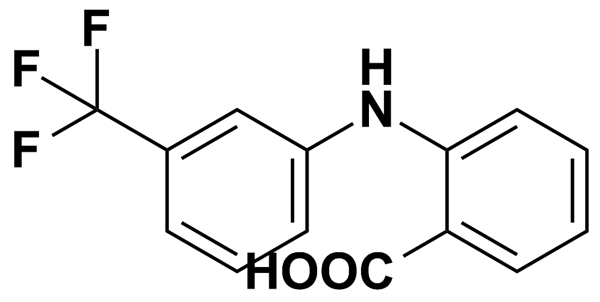 FLUMEQUINE3.83Prestwick Chemical Inc.BRD-A69777949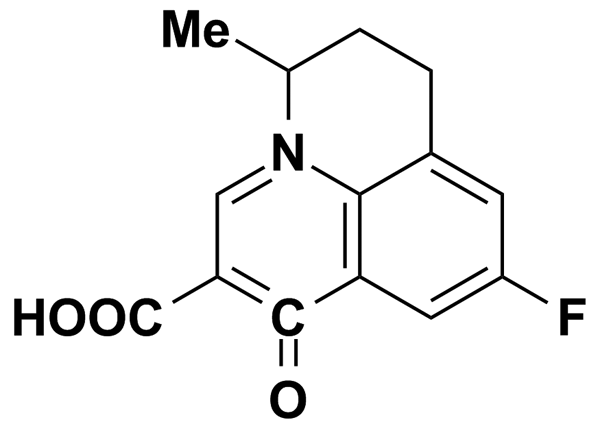 FLUNARIZINE6.18Biomol International Inc.BRD-K29582677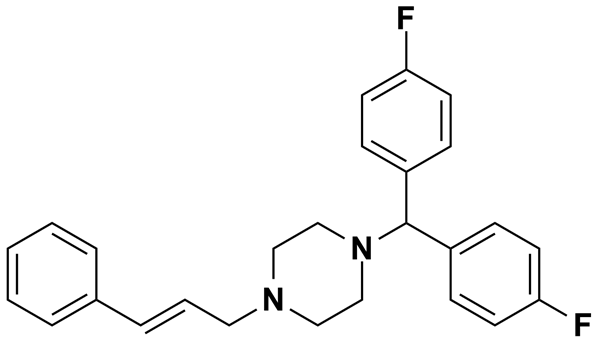 FLUNARIZINE DIHYDROCHLORIDE2.09Prestwick Chemical Inc.BRD-K29582677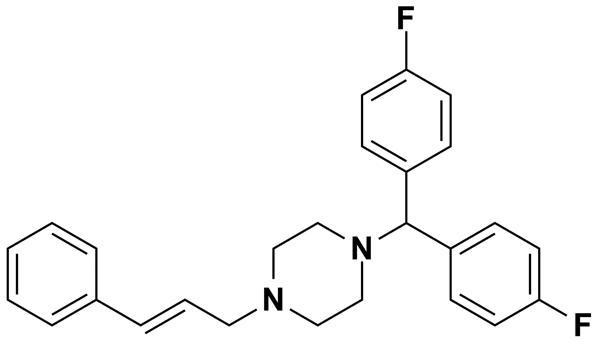 FLUNISOLIDE5.00MicroSource Discovery Systems Inc.BRD-A65449987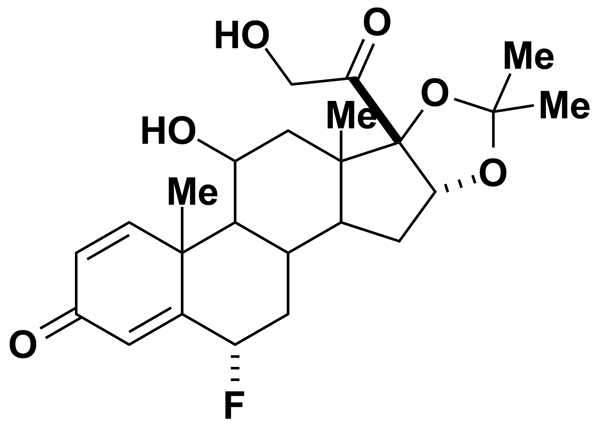 FLUOROMETHOLONE5.00MicroSource Discovery Systems Inc.BRD-A13133631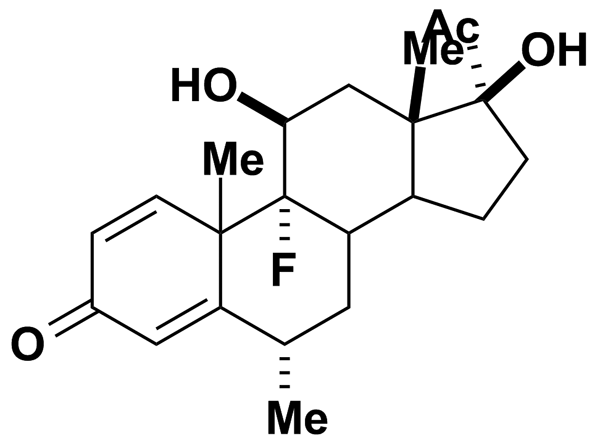 FLUPHENAZINE5.00Biomol International Inc.BRD-K55127134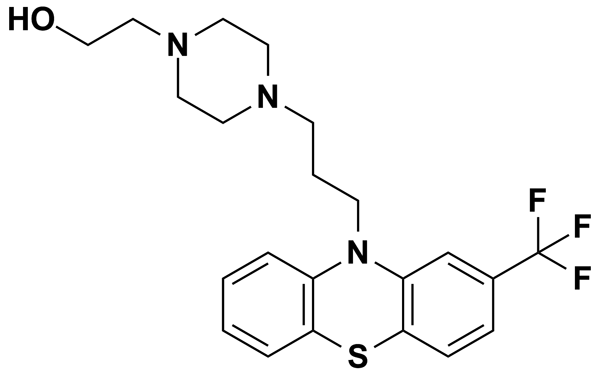 FLUPHENAZINE DIHYDROCHLORIDE1.96Prestwick Chemical Inc.BRD-K55127134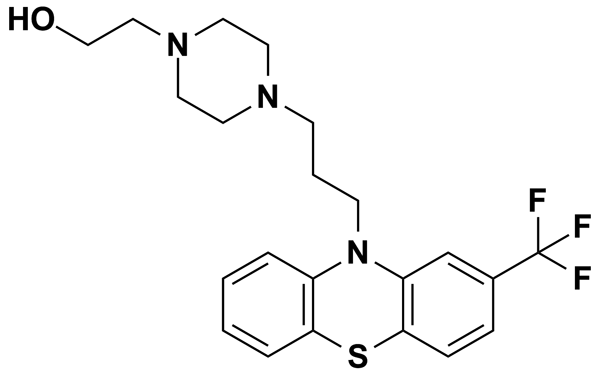 FLUPROSTENOL0.50Biomol International Inc.BRD-K31611373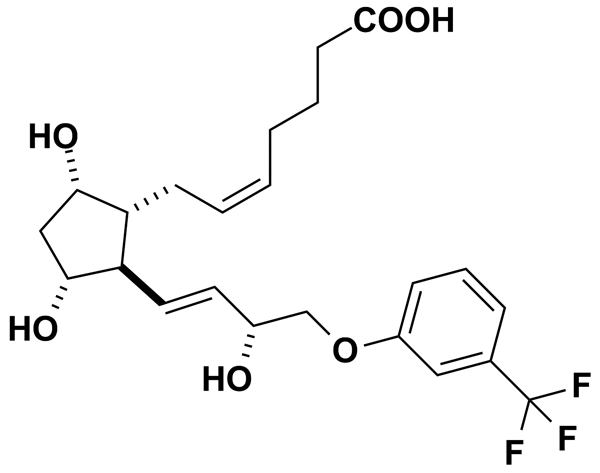 FLURANDRENOLIDE5.00MicroSource Discovery Systems Inc.BRD-A49765801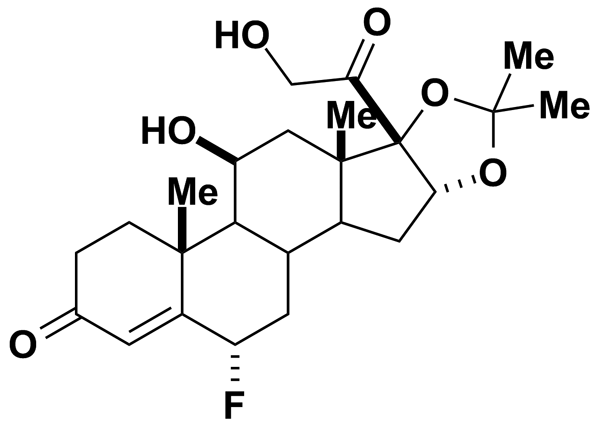 FLUTAMIDE3.62Prestwick Chemical Inc.BRD-K28307902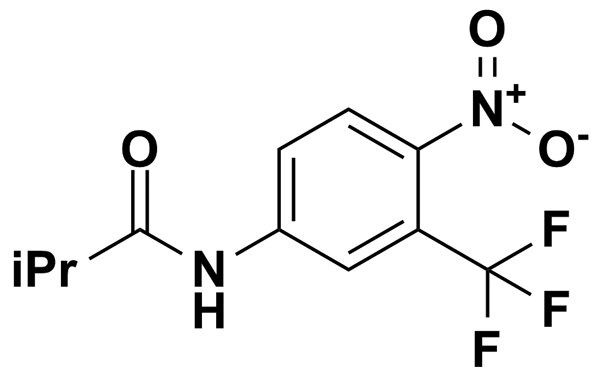 FORMONONETIN5.00MicroSource Discovery Systems Inc.BRD-K55567017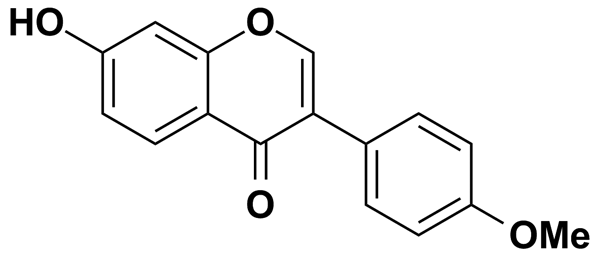 FUREGRELATE SODIUM5.00MicroSource Discovery Systems Inc.BRD-K55529781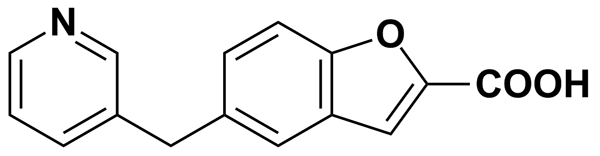 FUROSEMIDE3.02Prestwick Chemical Inc.BRD-K78010432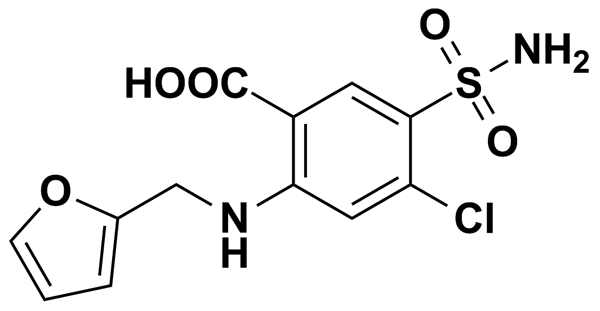 FUSIDIC ACID5.00MicroSource Discovery Systems Inc.BRD-A06935312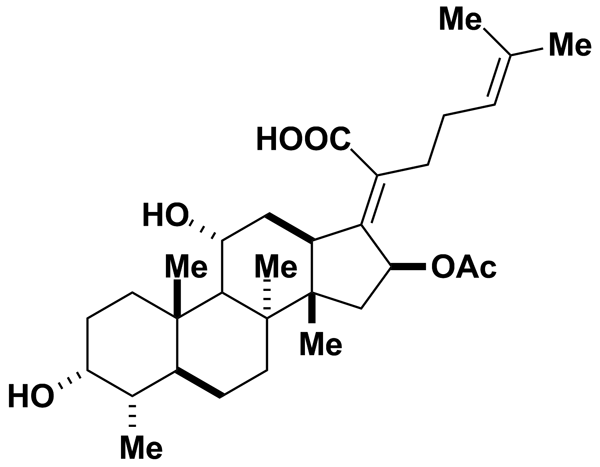 GALANTHAMINE HYDROBROMIDE2.72Prestwick Chemical Inc.BRD-K49481516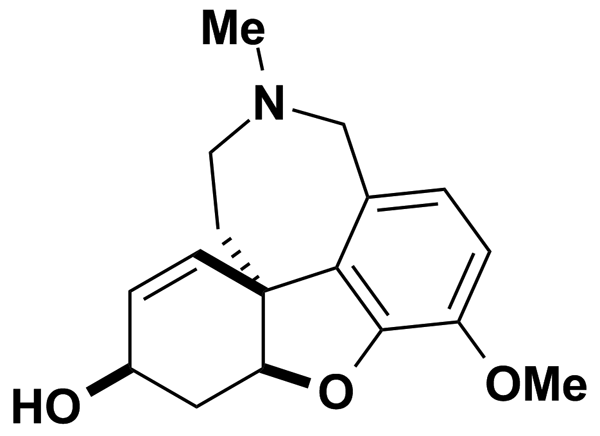 GAMMA-LINOLENIC ACID (18:3 N-6)0.50Biomol International Inc.BRD-K18059238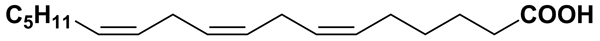 GBR 129355.00Biomol International Inc.BRD-K50135270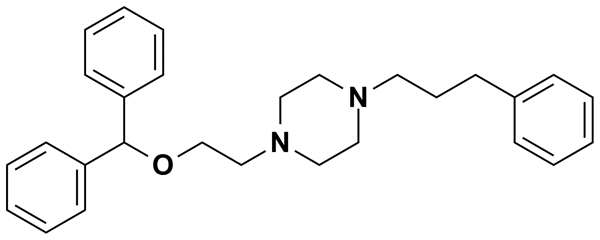 GEDUNIN5.00MicroSource Discovery Systems Inc.BRD-A48397526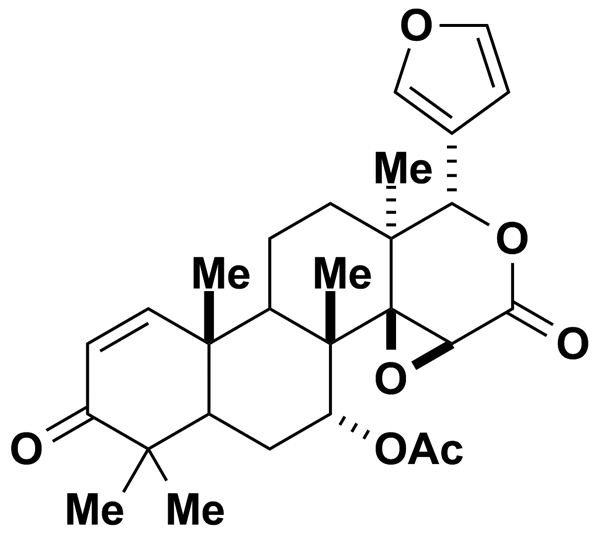 GEMFIBROZIL3.99Prestwick Chemical Inc.BRD-K11129031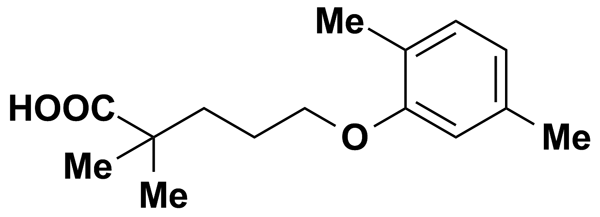 GENISTEIN5.00MicroSource Discovery Systems Inc.BRD-K43797669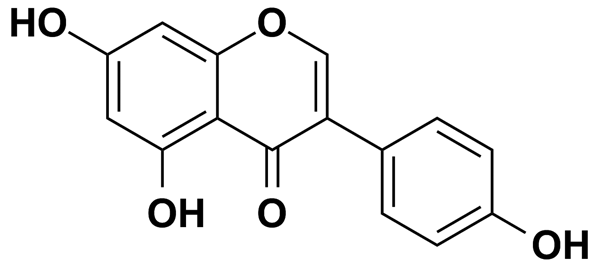 GENTIAN VIOLET5.00MicroSource Discovery Systems Inc.BRD-K60025295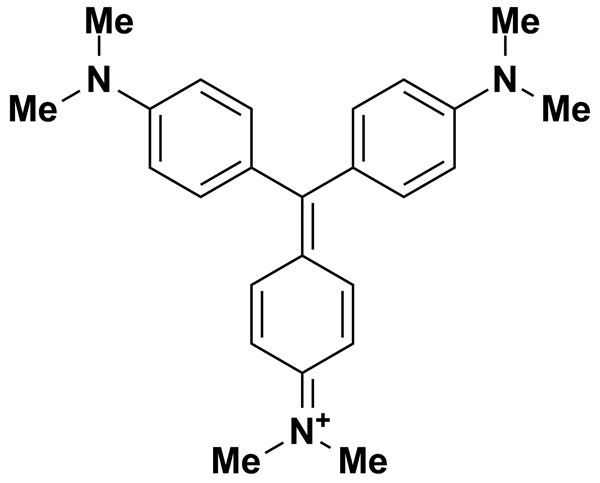 GF-109203X6.06Biomol International Inc.BRD-K31342827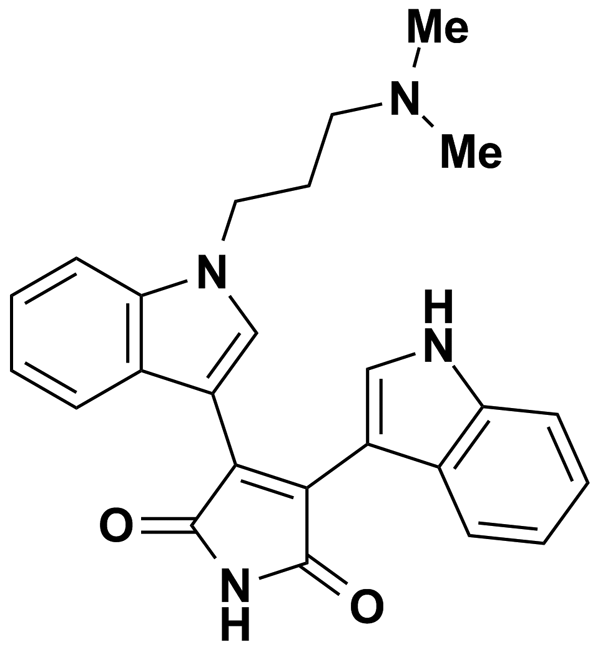 GINGEROL8.49Biomol International Inc.BRD-K26117720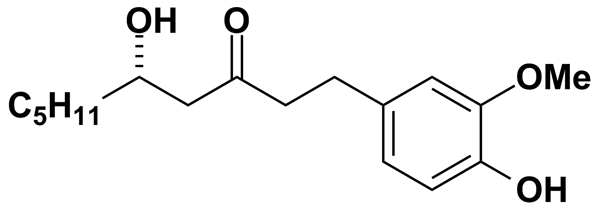 GLAFENINE HYDROCHLORIDE2.44Prestwick Chemical Inc.BRD-A38076815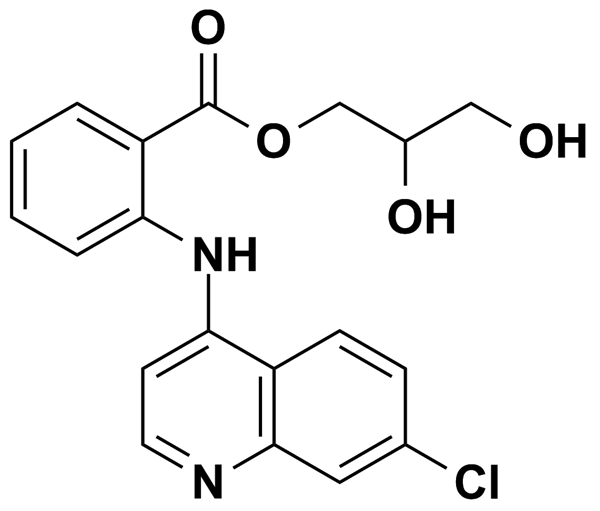 GLIMEPIRIDE2.04Prestwick Chemical Inc.BRD-K34776109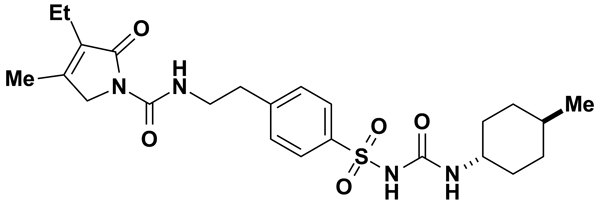 GLIPIZIDE5.61Biomol International Inc.BRD-K12219985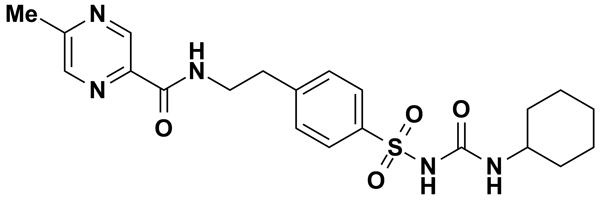 GLUTETHIMIDE, PARA-AMINO4.31Prestwick Chemical Inc.BRD-A25234499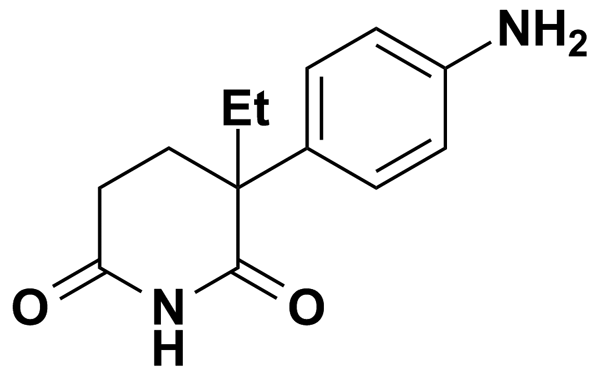 GLYBURIDE5.06Biomol International Inc.BRD-K36927236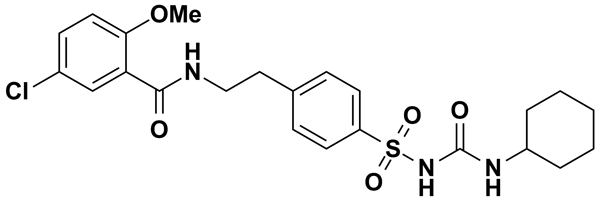 GO69766.61Biomol International Inc.BRD-K59304176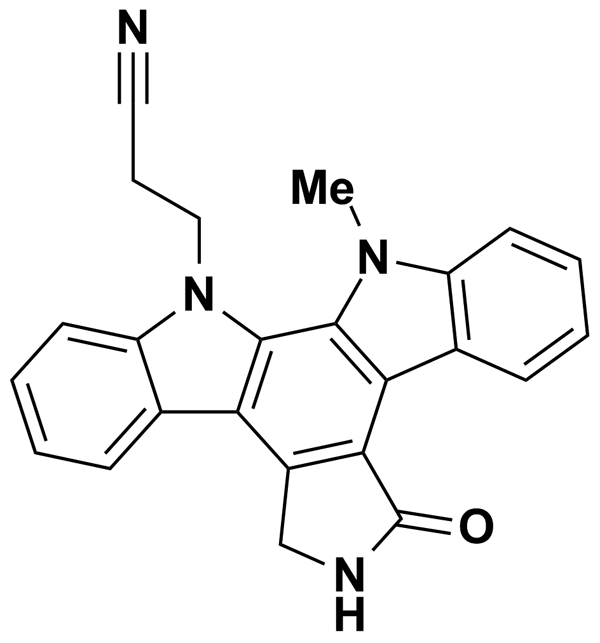 GOSSYPOL1.93Prestwick Chemical Inc.BRD-K19295594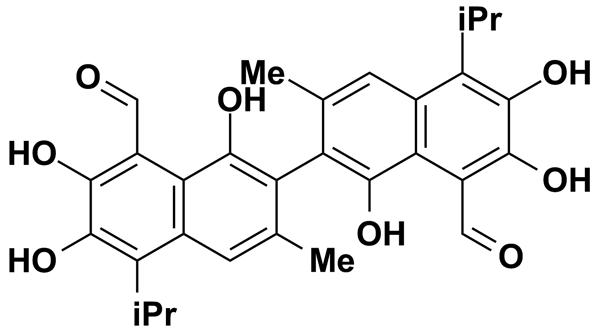 GOSSYPOL-ACETIC ACID COMPLEX5.00MicroSource Discovery Systems Inc.BRD-K19295594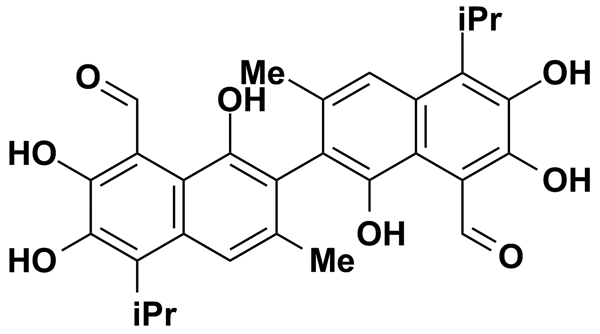 GRISEOFULVIN2.83Prestwick Chemical Inc.BRD-K08273968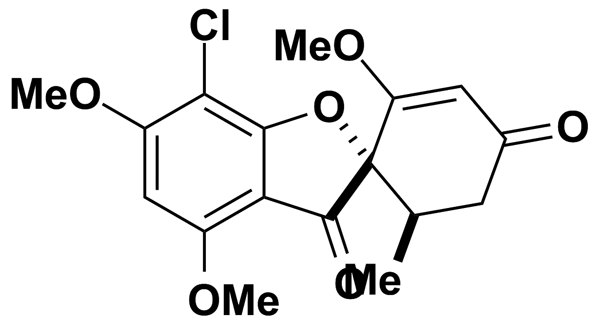 GUAIFENESIN5.05Prestwick Chemical Inc.BRD-A90515964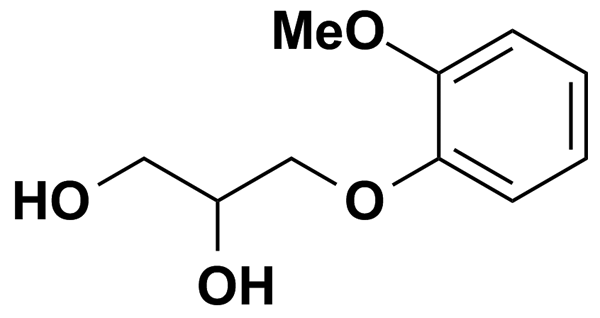 H-895.60Biomol International Inc.BRD-K27737647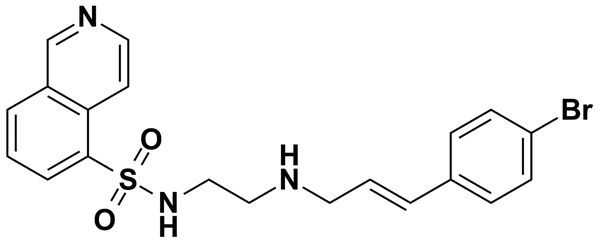 H78.58Biomol International Inc.BRD-A55756846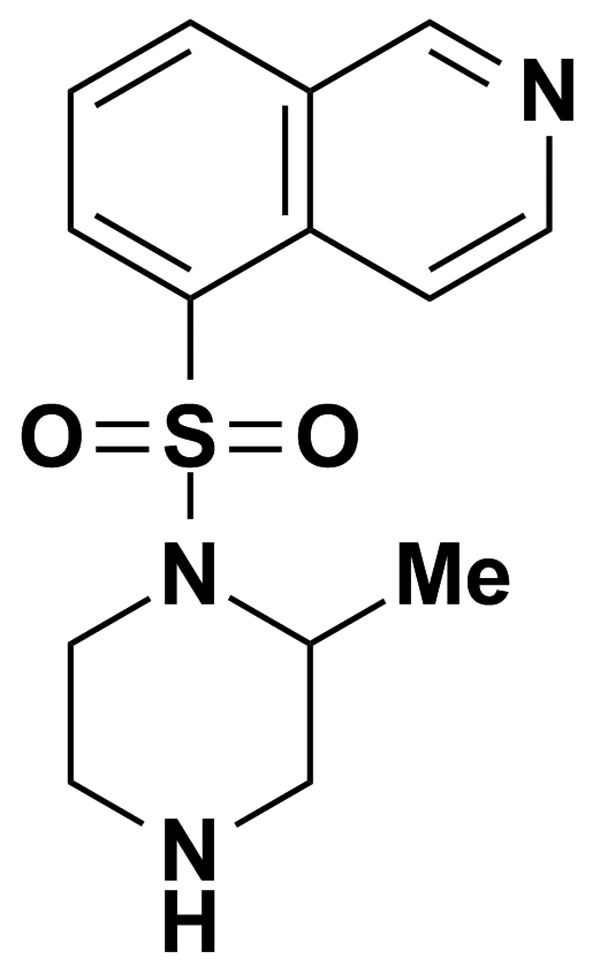 HA-10048.52Biomol International Inc.BRD-K05434375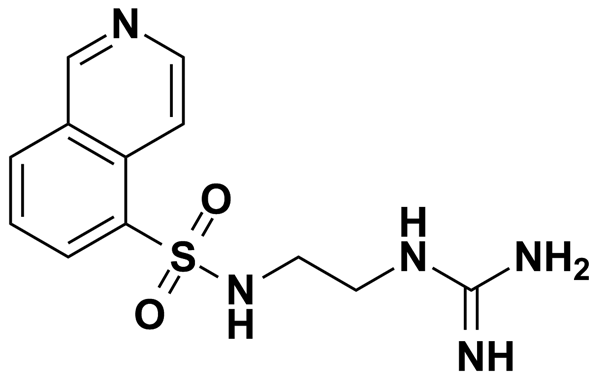 HALOPERIDOL5.00Biomol International Inc.BRD-K67783091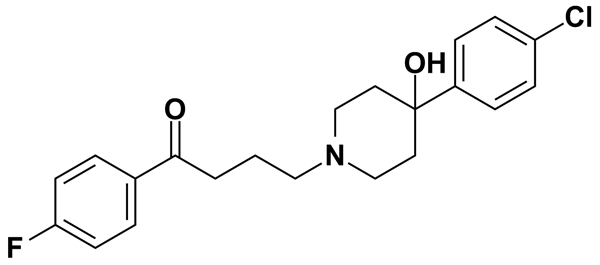 HARMALINE5.00MicroSource Discovery Systems Inc.BRD-K91317041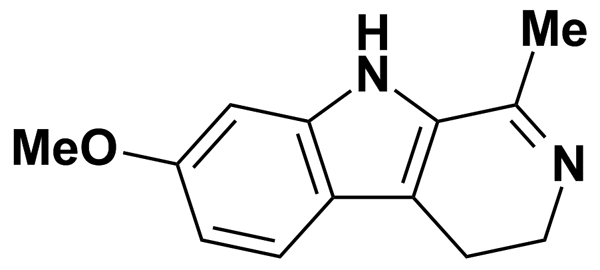 HARMALINE HYDROCHLORIDE DIHYDRATE3.49Prestwick Chemical Inc.BRD-K91317041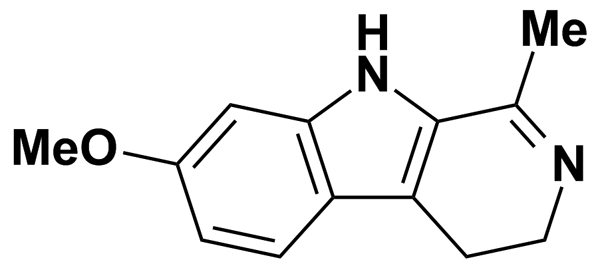 HARMALOL HYDROCHLORIDE5.00MicroSource Discovery Systems Inc.BRD-K14756138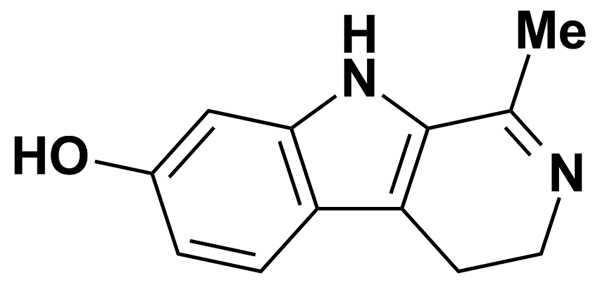 HARMALOL HYDROCHLORIDE DIHYDRATE3.67Prestwick Chemical Inc.BRD-K14756138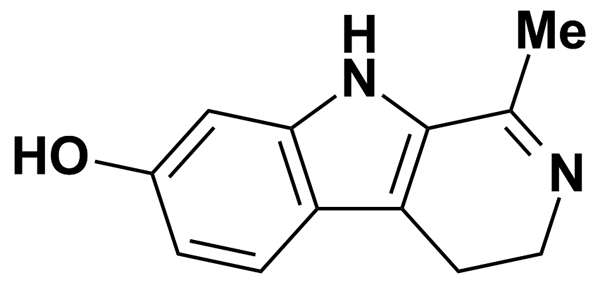 HESPERETIN3.31Prestwick Chemical Inc.BRD-K30553453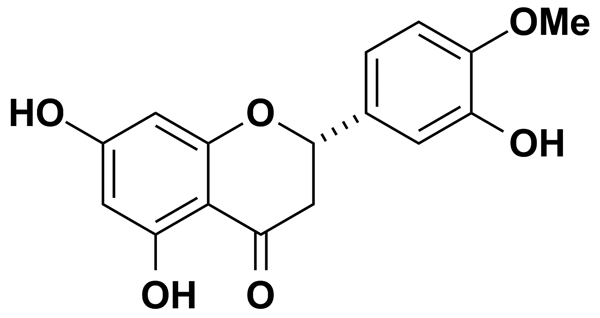 HEXACHLOROPHENE5.00MicroSource Discovery Systems Inc.BRD-K99792991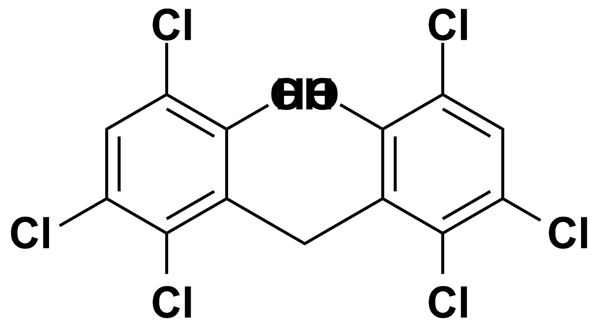 HEXESTROL3.70Prestwick Chemical Inc.BRD-A01078468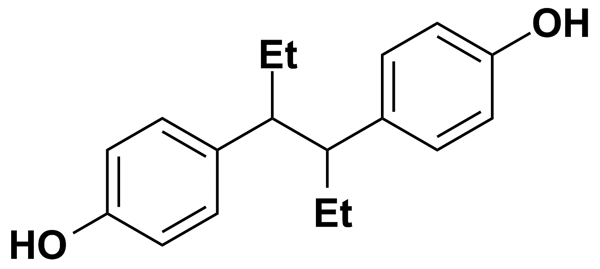 HEXYLRESORCINOL5.00MicroSource Discovery Systems Inc.BRD-K99946902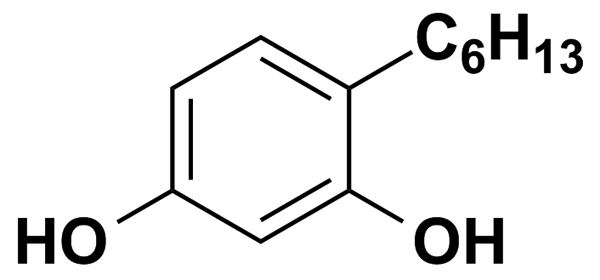 HOMATROPINE METHYLBROMIDE5.00MicroSource Discovery Systems Inc.BRD-A43999749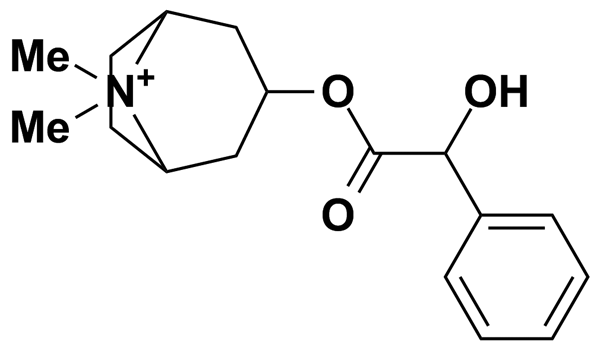 HYCANTHONE2.81Prestwick Chemical Inc.BRD-K50406511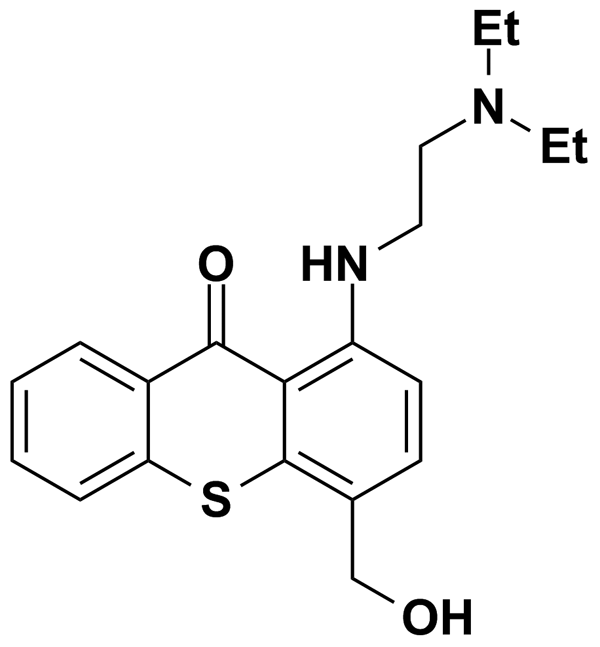 HYDRALAZINE HYDROCHLORIDE5.00MicroSource Discovery Systems Inc.BRD-K82103381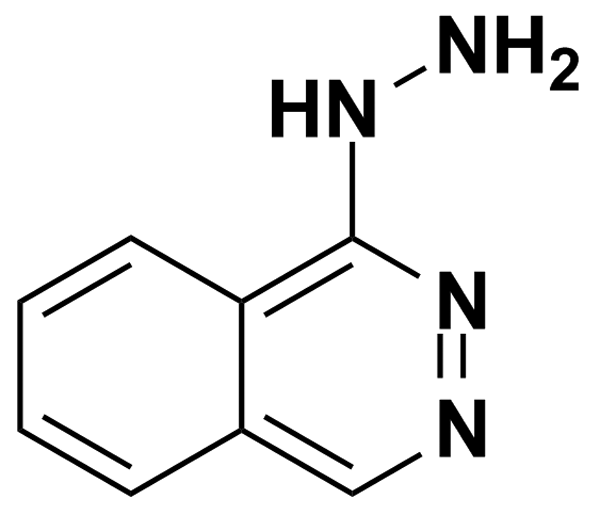 HYDROCHLOROTHIAZIDE3.36Prestwick Chemical Inc.BRD-K13078532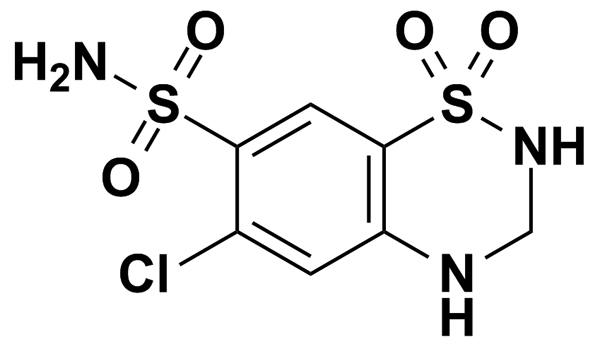 HYDROCORTISONE5.00MicroSource Discovery Systems Inc.BRD-A75172220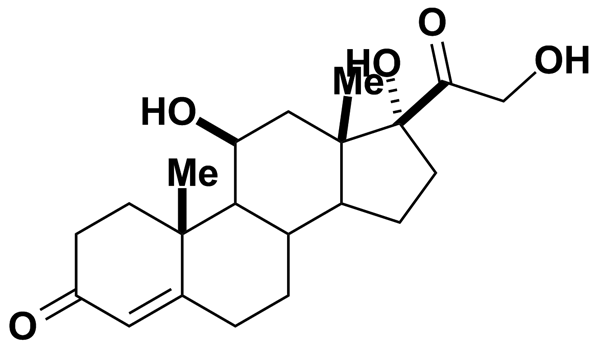 HYDROCORTISONE ACETATE5.00MicroSource Discovery Systems Inc.BRD-A65767837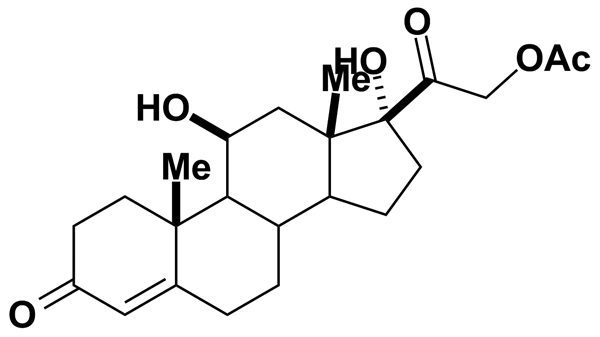 HYDROCORTISONE HEMISUCCINATE5.00MicroSource Discovery Systems Inc.BRD-A07000685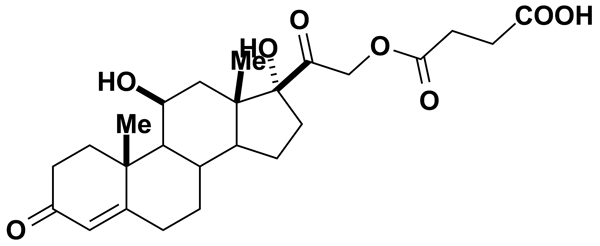 HYDROFLUMETHIAZIDE3.02Prestwick Chemical Inc.BRD-K36862742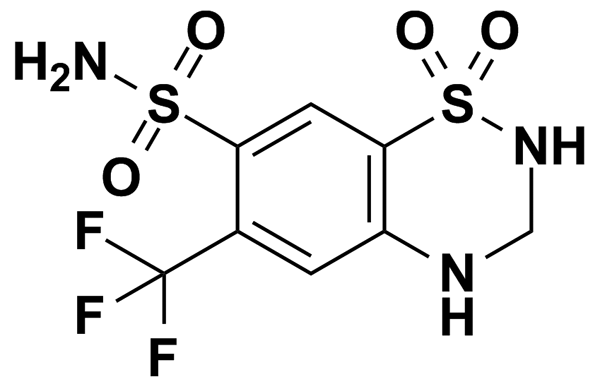 HYDROXYPROGESTERONE CAPROATE5.00MicroSource Discovery Systems Inc.BRD-A29731977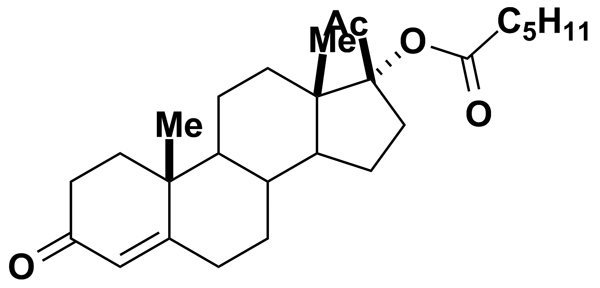 HYDROXYTACRINE MALEATE (R,S)3.03Prestwick Chemical Inc.BRD-A98299281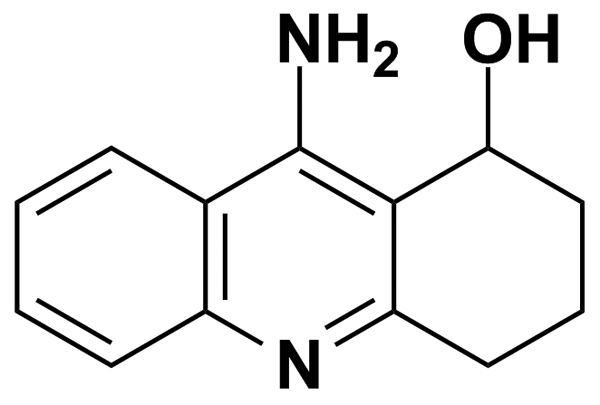 HYOSCYAMINE5.00MicroSource Discovery Systems Inc.BRD-A78303415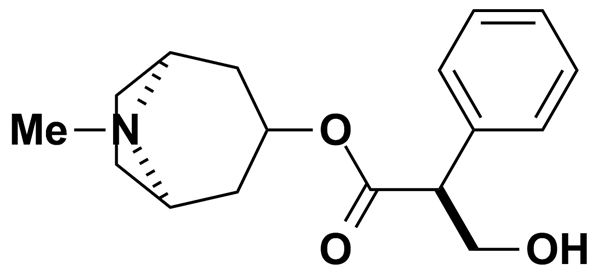 IAA-947.00Biomol International Inc.BRD-K85383046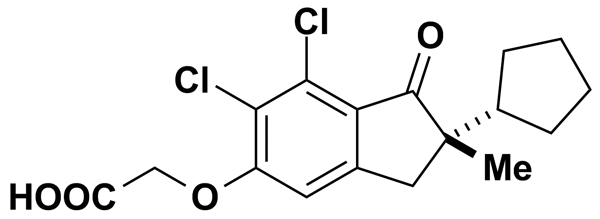 IB-MECA4.90Biomol International Inc.BRD-A48809242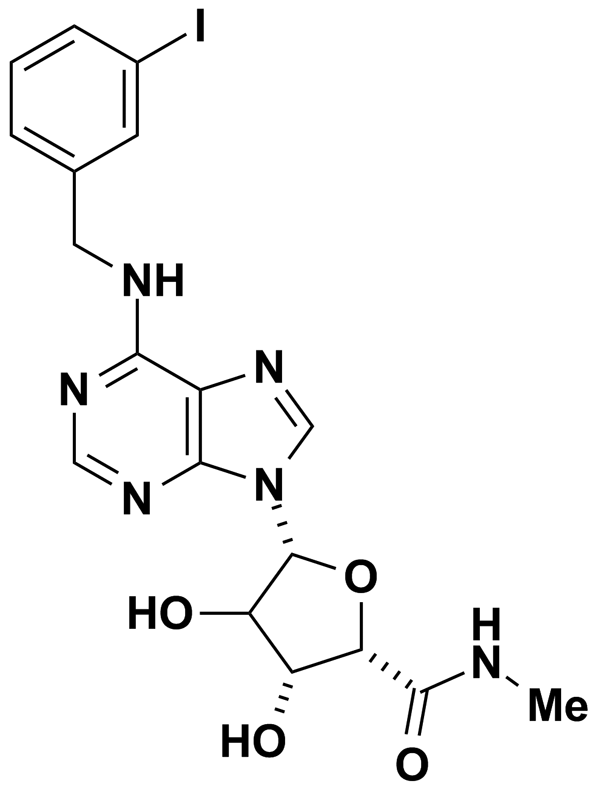 IBMX11.25Biomol International Inc.BRD-K94979336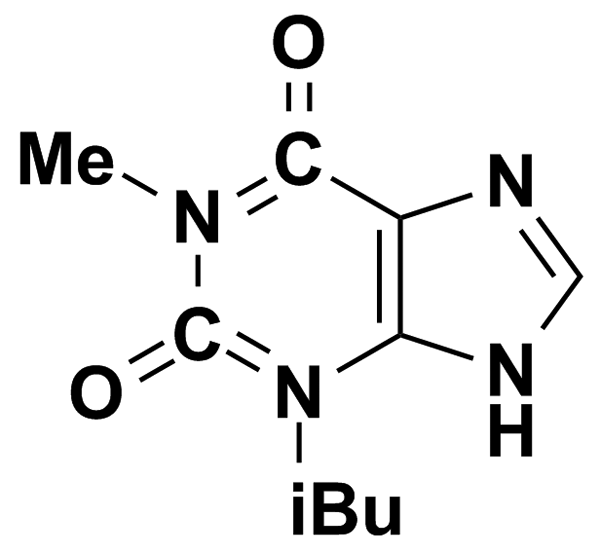 IMIPRAMINE HYDROCHLORIDE3.16Prestwick Chemical Inc.BRD-K38436528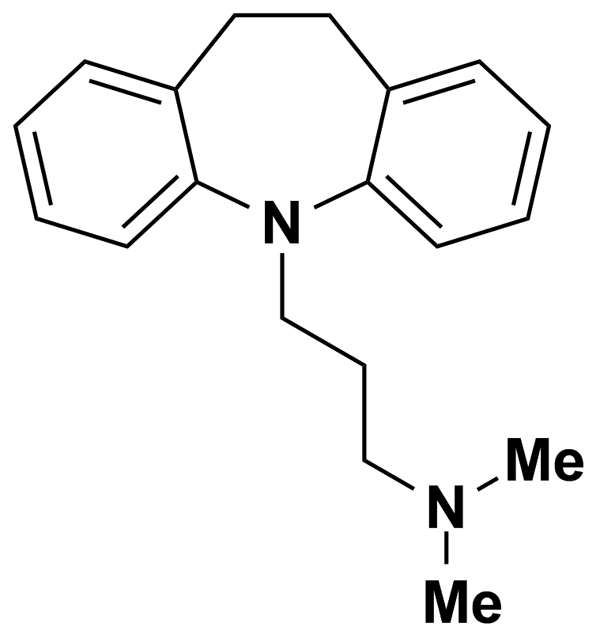 INDAPAMIDE2.73Prestwick Chemical Inc.BRD-A95869247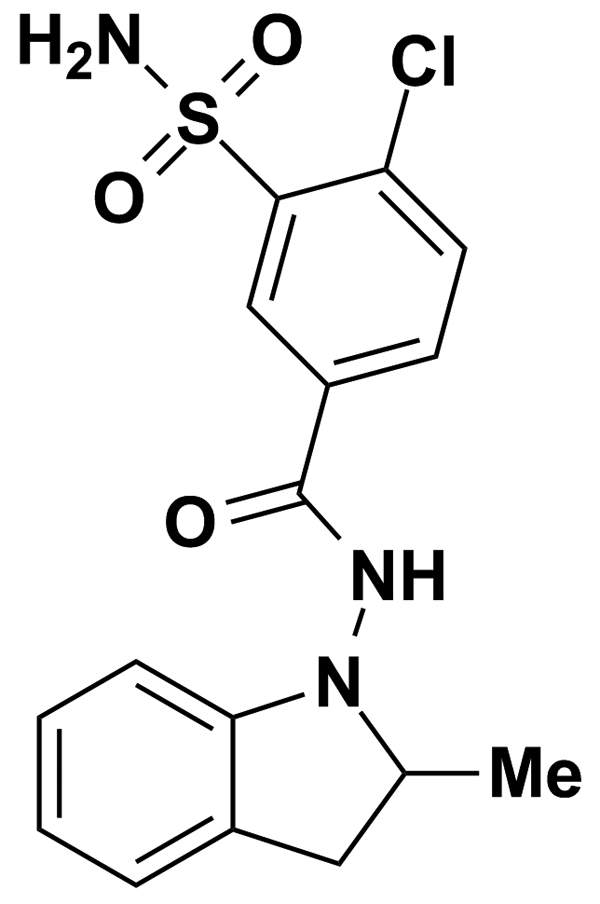 INDOLE-3-CARBINOL5.00MicroSource Discovery Systems Inc.BRD-K01815685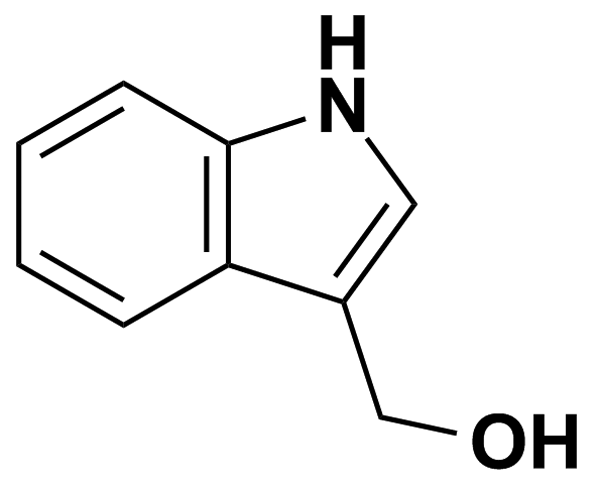 IPRONIAZIDE PHOSPHATE3.61Prestwick Chemical Inc.BRD-K88568253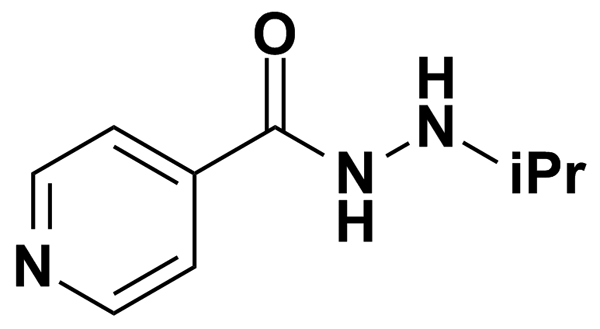 IRBESARTAN5.00MicroSource Discovery Systems Inc.BRD-K60038276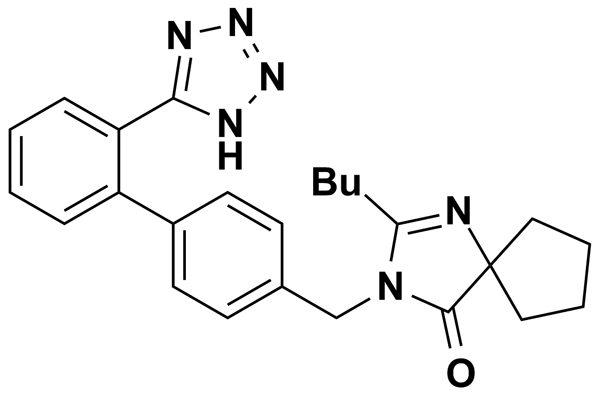 ISOCARBOXAZID4.32Prestwick Chemical Inc.BRD-K93332168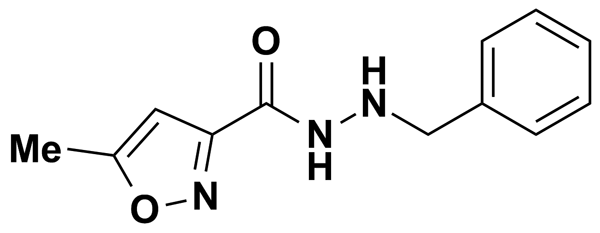 ISOXICAM2.98Prestwick Chemical Inc.BRD-A75552914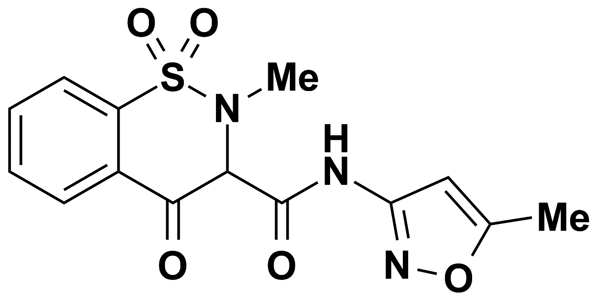 KAEMPFEROL3.49Prestwick Chemical Inc.BRD-K12807006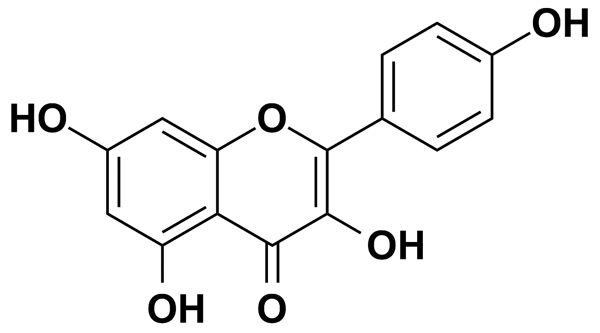 KETANSERIN5.00Biomol International Inc.BRD-K49671696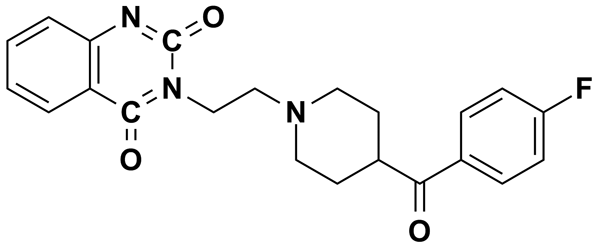 KETANSERIN TARTRATE HYDRATE1.77Prestwick Chemical Inc.BRD-K49671696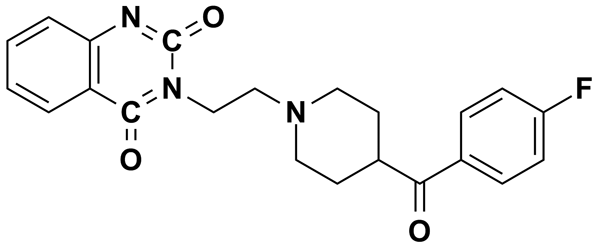 KETOCONAZOLE5.00MicroSource Discovery Systems Inc.BRD-A38350138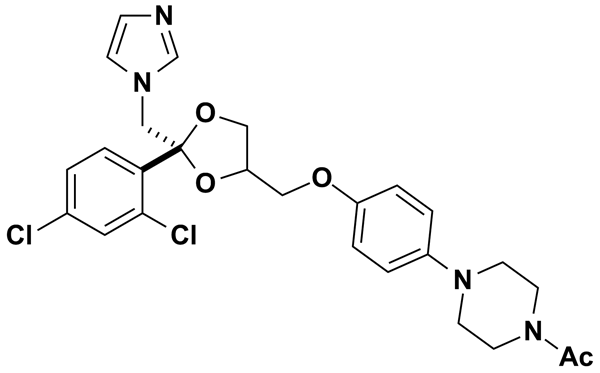 KETOPROFEN3.93Prestwick Chemical Inc.BRD-A97739905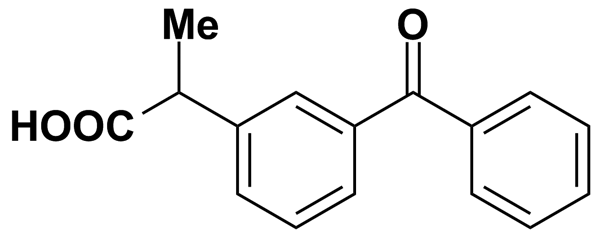 KETOTIFEN FUMARATE2.35Prestwick Chemical Inc.BRD-K28936863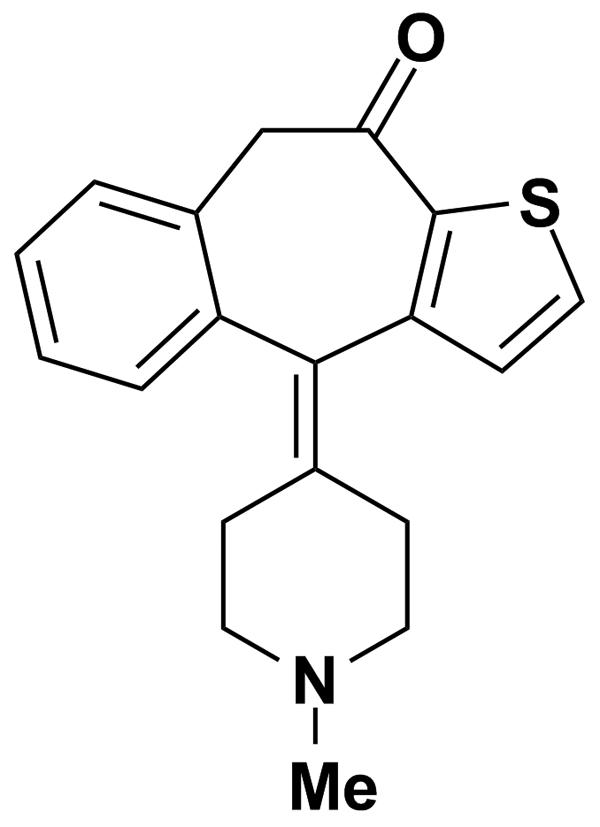 KHELLIN3.84Prestwick Chemical Inc.BRD-K80353807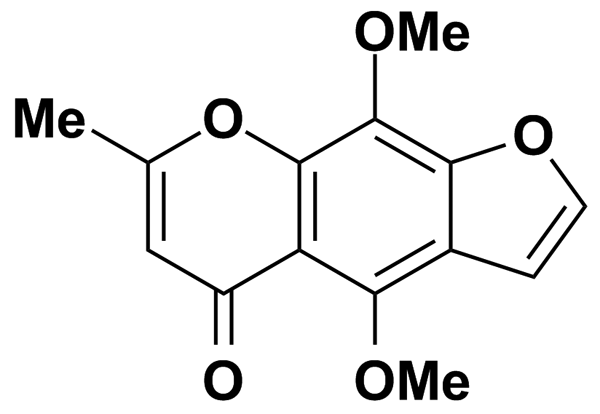 KINETIN RIBOSIDE5.00MicroSource Discovery Systems Inc.BRD-K94325918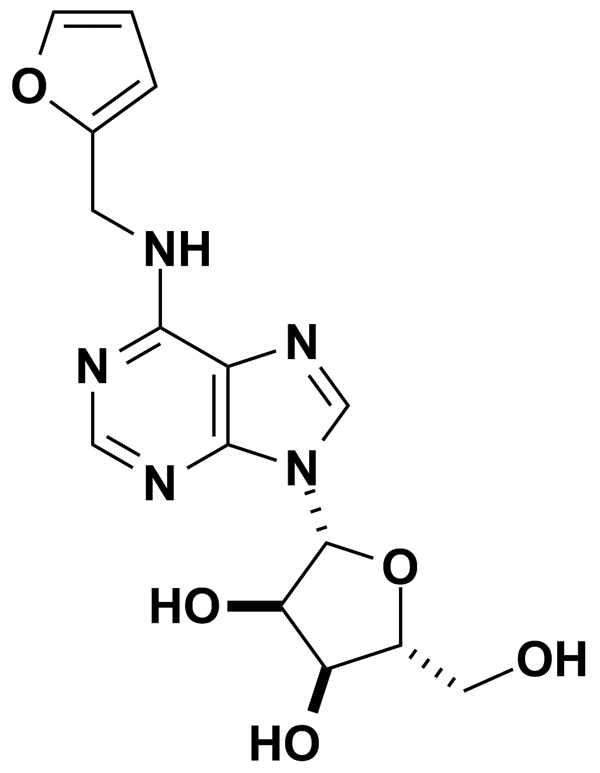 L-745,8705.00Biomol International Inc.BRD-K05528470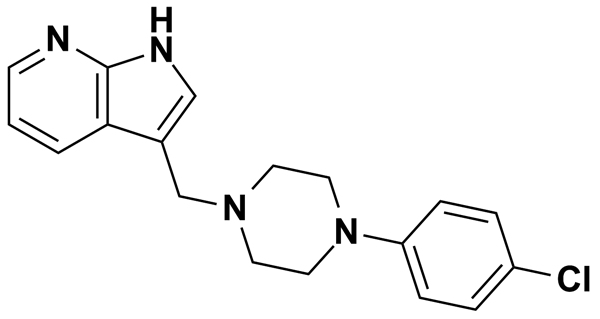 LABETALOL HYDROCHLORIDE2.74Prestwick Chemical Inc.BRD-A07440155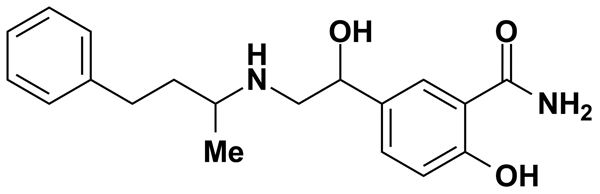 LANATOSIDE C5.00MicroSource Discovery Systems Inc.BRD-A64242993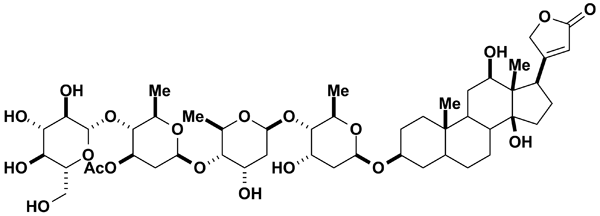 LANSOPRAZOLE2.71Prestwick Chemical Inc.BRD-A49172652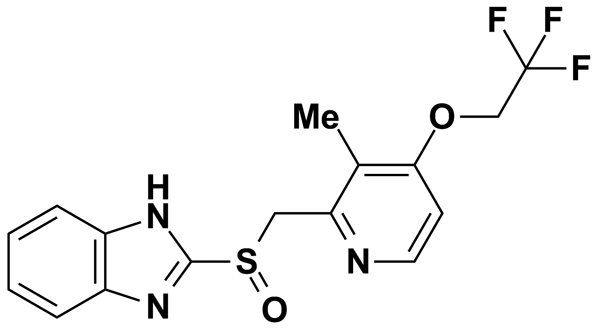 LAPACHOL5.00MicroSource Discovery Systems Inc.BRD-A06912736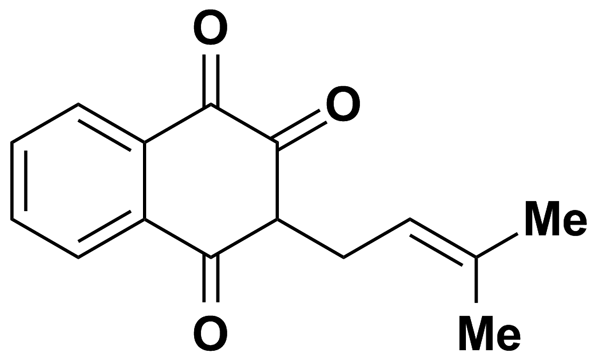 LAUDANOSINE (R,S)2.80Prestwick Chemical Inc.BRD-A24817035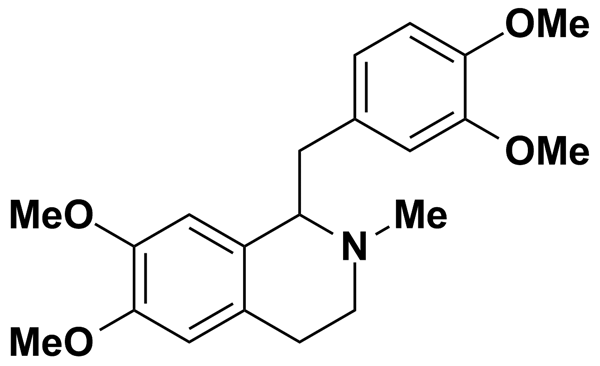 LAVENDUSTIN A6.56Biomol International Inc.BRD-K23583188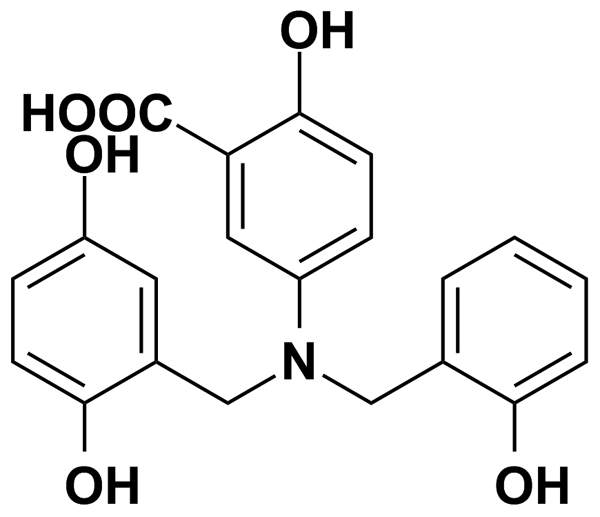 LEFLUNOMIDE3.70Prestwick Chemical Inc.BRD-K78692225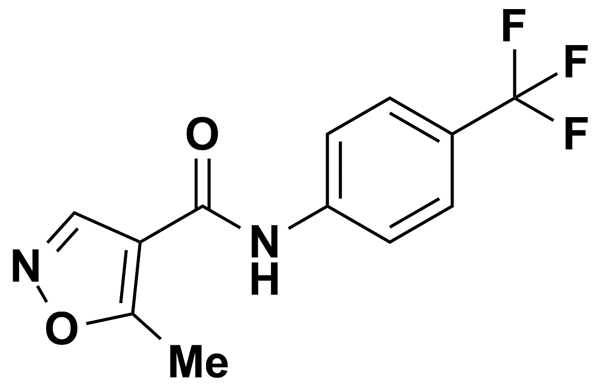 LETROZOLE3.51Prestwick Chemical Inc.BRD-K88789588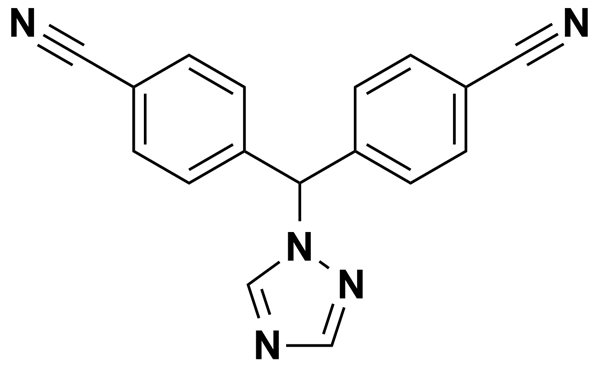 LEVAMISOLE HYDROCHLORIDE4.15Prestwick Chemical Inc.BRD-A46393198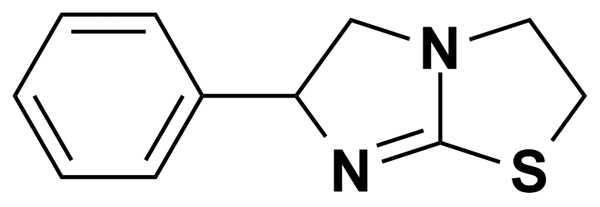 LEVAMISOLE HYDROCHLORIDE5.00MicroSource Discovery Systems Inc.BRD-K73107279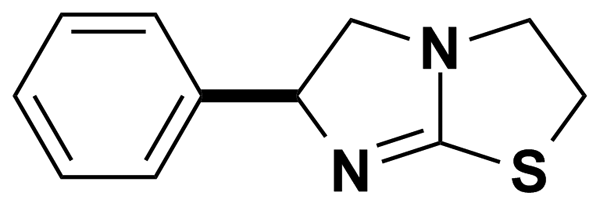 LIDOCAINE10.67Biomol International Inc.BRD-K52662033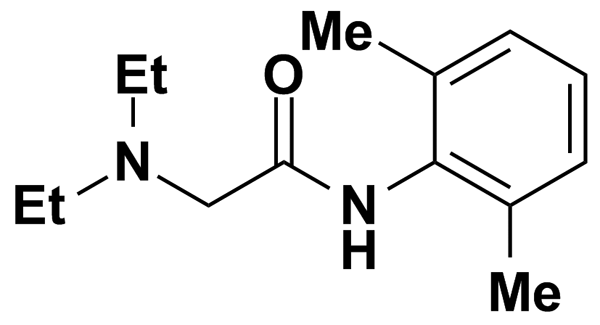 LIDOCAINE HYDROCHLORIDE3.69Prestwick Chemical Inc.BRD-K52662033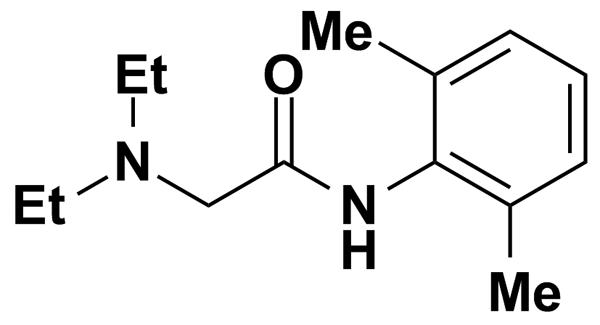 LINCOMYCIN HYDROCHLORIDE5.00MicroSource Discovery Systems Inc.BRD-K08033334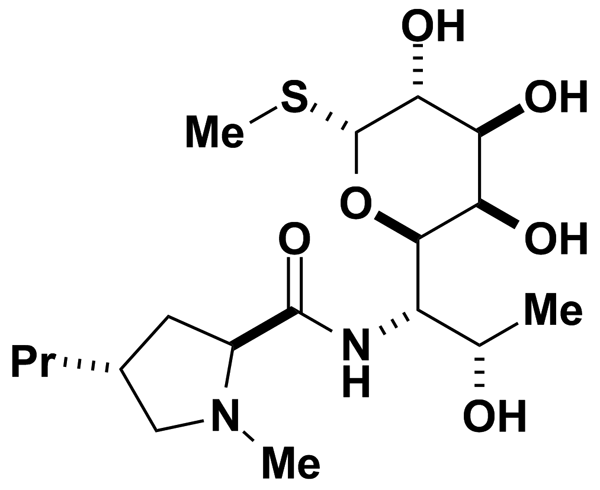 LIOTHYRONINE5.00MicroSource Discovery Systems Inc.BRD-A74642112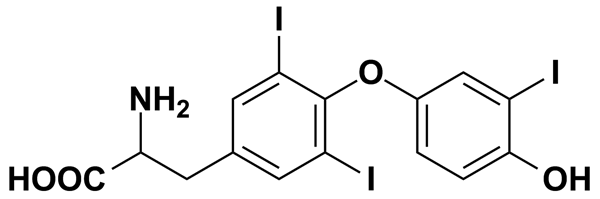 LISINOPRIL2.26Prestwick Chemical Inc.BRD-K67966701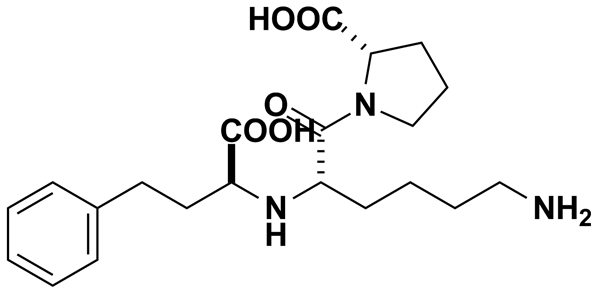 LOMEFLOXACIN HYDROCHLORIDE2.58Prestwick Chemical Inc.BRD-A75850590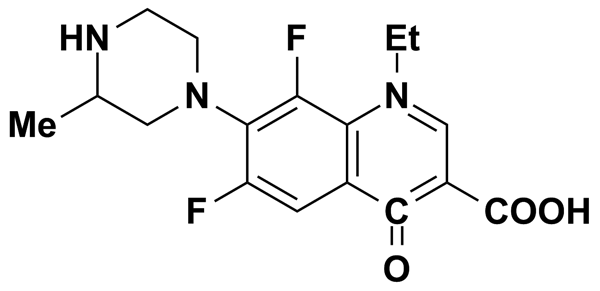 LONIDAMINE5.00MicroSource Discovery Systems Inc.BRD-K96670504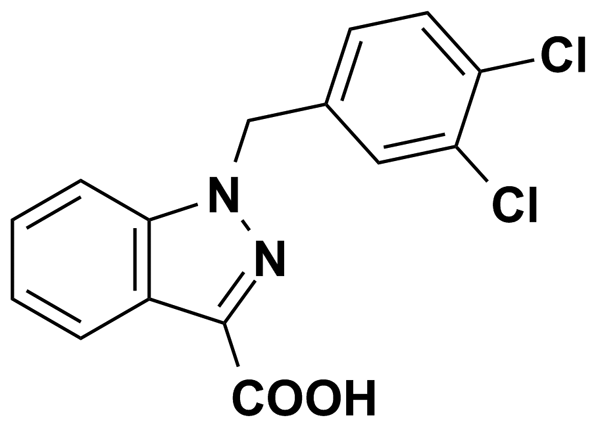 LOPERAMIDE5.24Biomol International Inc.BRD-K61250553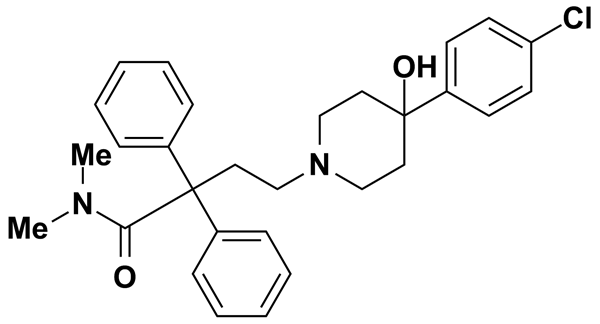 LOPERAMIDE HYDROCHLORIDE1.95Prestwick Chemical Inc.BRD-K61250553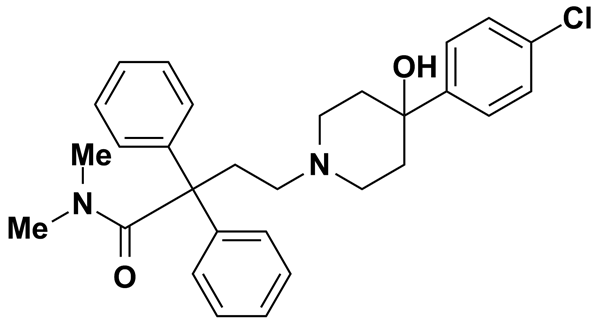 LORATADINE5.00MicroSource Discovery Systems Inc.BRD-K82795137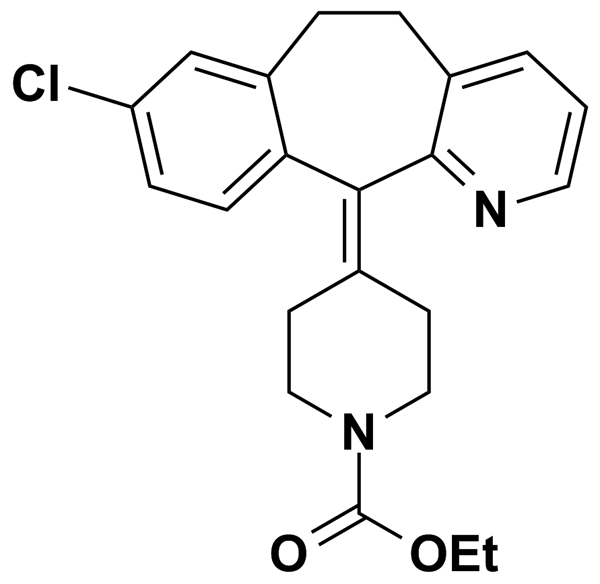 LOSARTAN5.00MicroSource Discovery Systems Inc.BRD-K76205745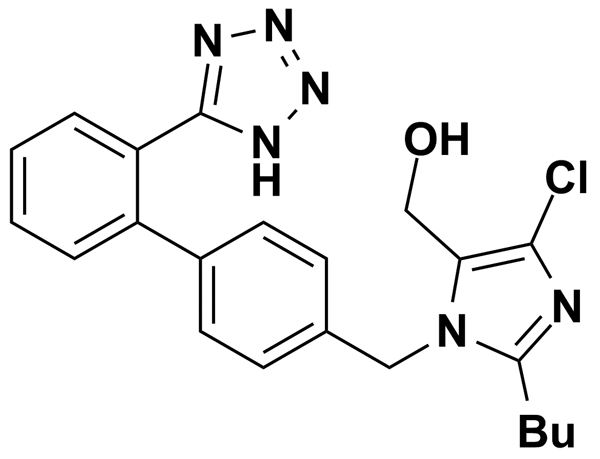 LUTEOLIN3.49Prestwick Chemical Inc.BRD-K05236810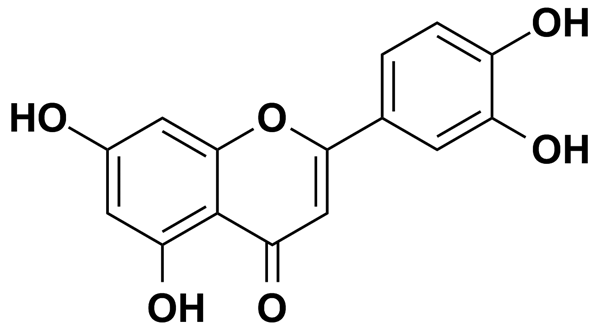 LY-2940028.13Biomol International Inc.BRD-K27305650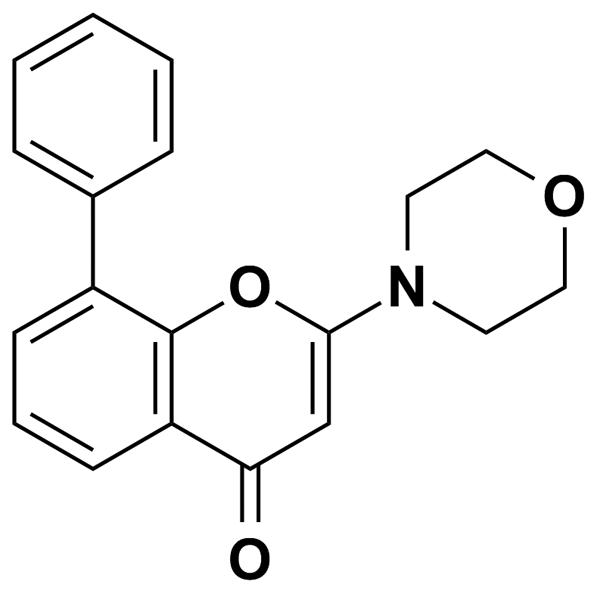 LY-835839.99Biomol International Inc.BRD-K62792802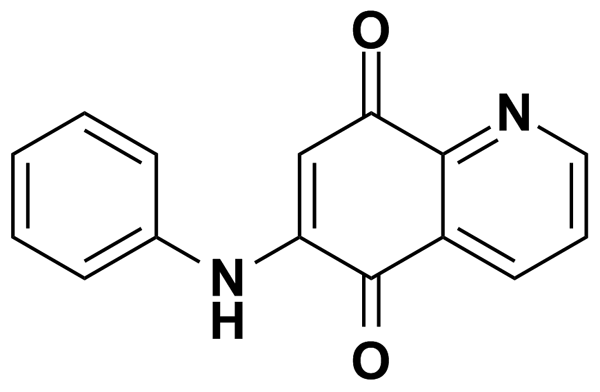 LYCORINE5.00MicroSource Discovery Systems Inc.BRD-A10335634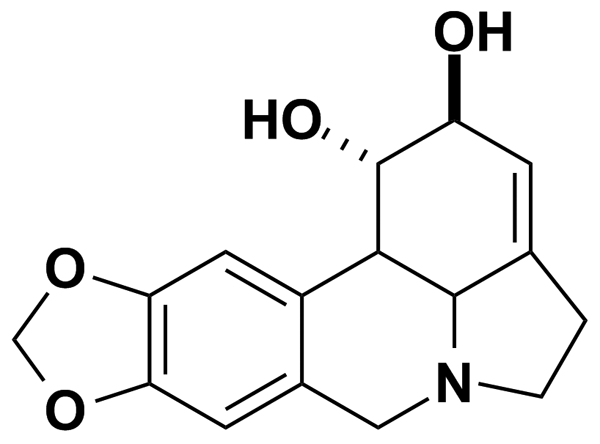 MAPP, D-ERYTHRO0.50Biomol International Inc.BRD-K76274772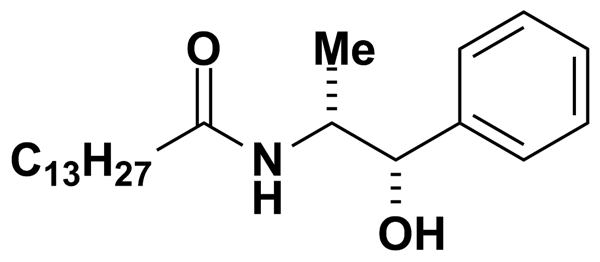 MCI-18614.35Biomol International Inc.BRD-K35458079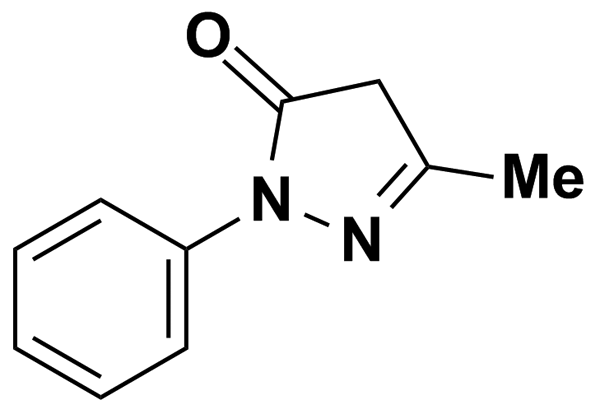 MEAD ACID (20:3 N-9)0.50Biomol International Inc.BRD-K96144918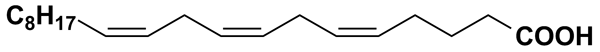 MEBEVERINE HYDROCHLORIDE2.15Prestwick Chemical Inc.BRD-A09467419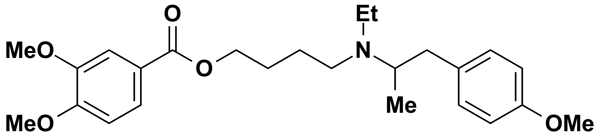 MECLOFENAMATE SODIUM5.00MicroSource Discovery Systems Inc.BRD-K50398167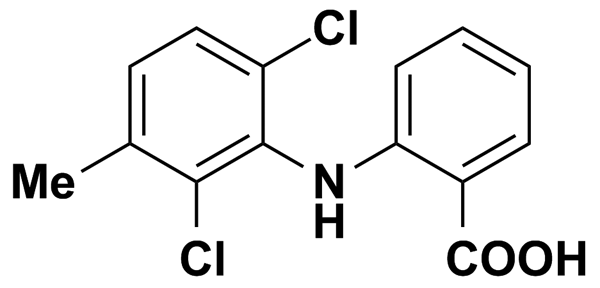 MECLOFENAMIC ACID SODIUM SALT MONOHYDRATE2.97Prestwick Chemical Inc.BRD-K50398167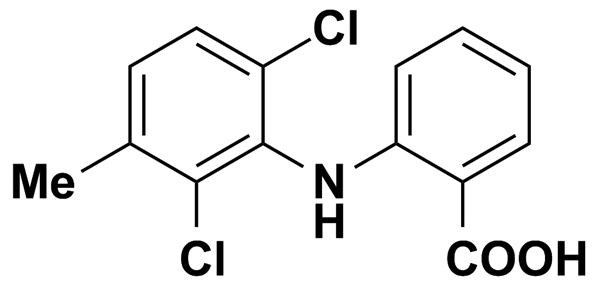 MECLOFENOXATE HYDROCHLORIDE3.40Prestwick Chemical Inc.BRD-K10314788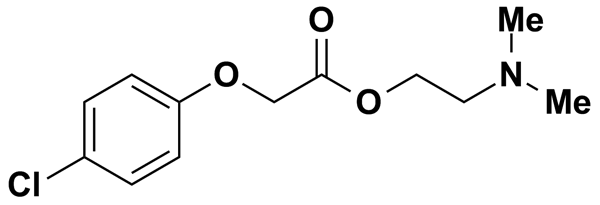 MECLOZINE DIHYDROCHLORIDE2.16Prestwick Chemical Inc.BRD-A50311610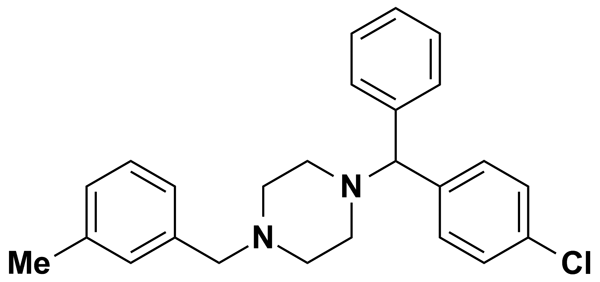 MEDROXYPROGESTERONE ACETATE5.00MicroSource Discovery Systems Inc.BRD-A61221616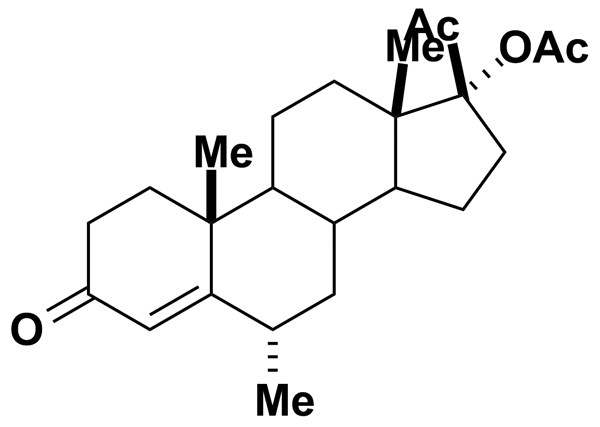 MEDRYSONE5.00MicroSource Discovery Systems Inc.BRD-A20126139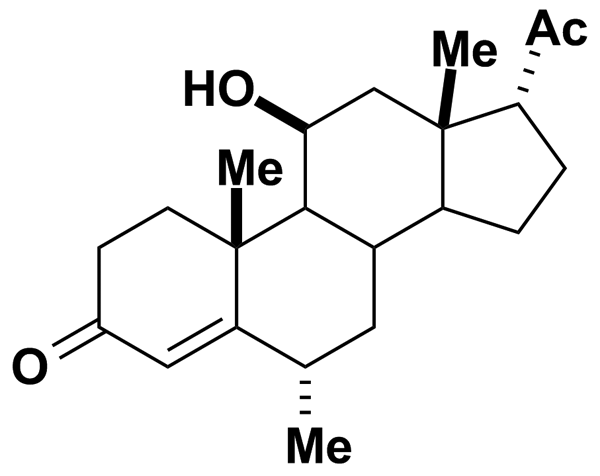 MEFENAMIC ACID4.14Prestwick Chemical Inc.BRD-K92778217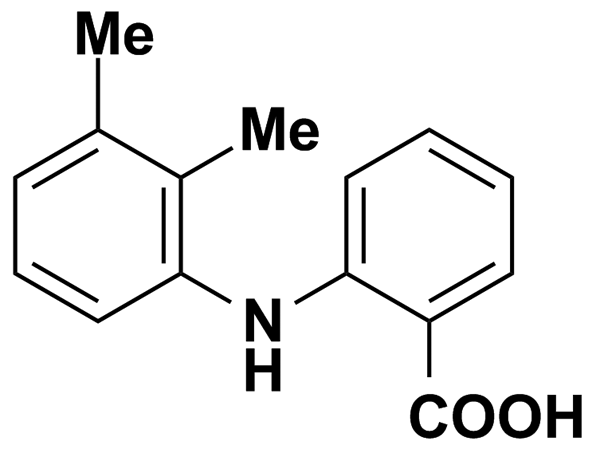 MEFEXAMIDE HYDROCHLORIDE3.16Prestwick Chemical Inc.BRD-K20655524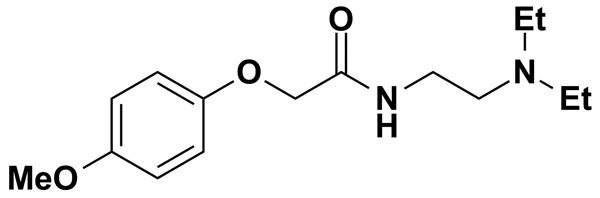 MEFLOQUINE HYDROCHLORIDE2.41Prestwick Chemical Inc.BRD-A89585551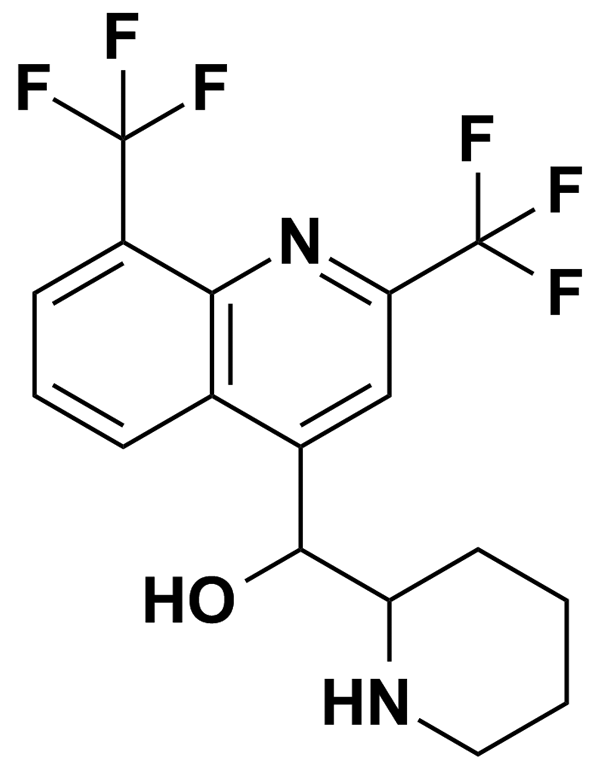 MELATONIN4.31Prestwick Chemical Inc.BRD-K97530723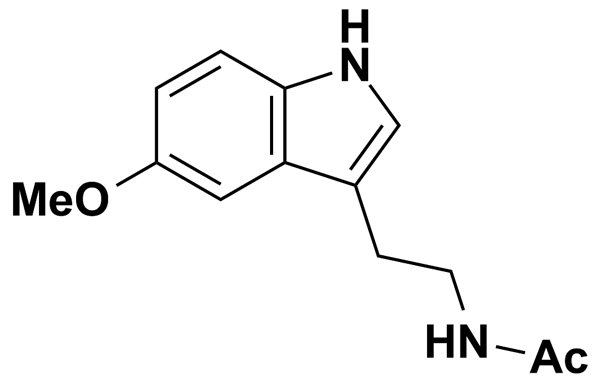 MELOXICAM5.00MicroSource Discovery Systems Inc.BRD-A84174393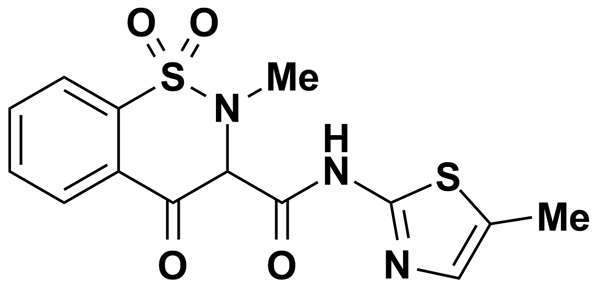 MELPHALAN5.00MicroSource Discovery Systems Inc.BRD-K87827419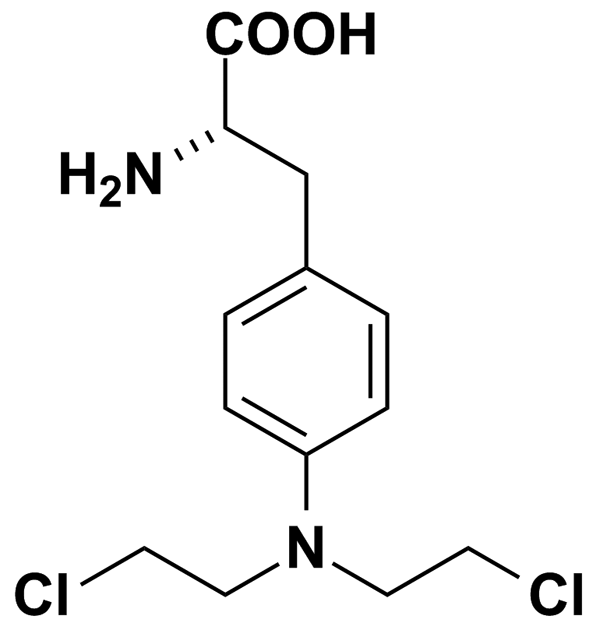 MEPENZOLATE BROMIDE2.37Prestwick Chemical Inc.BRD-A62421304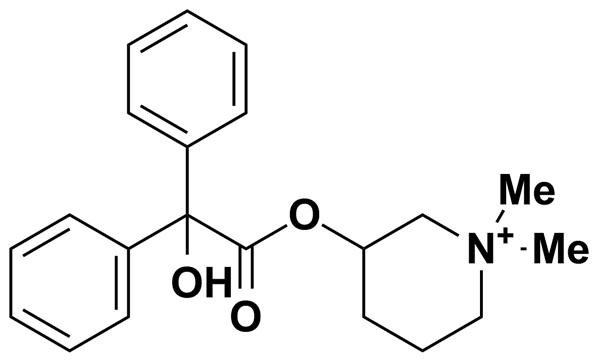 MEPHENYTOIN4.58Prestwick Chemical Inc.BRD-A83937277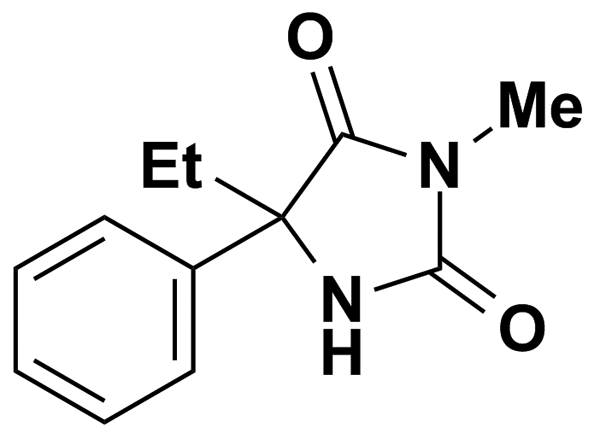 METHACYCLINE HYDROCHLORIDE2.09Prestwick Chemical Inc.BRD-A49035384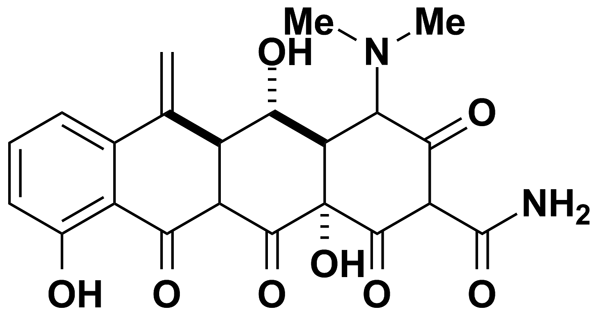 METHAPYRILENE HYDROCHLORIDE3.36Prestwick Chemical Inc.BRD-K47323024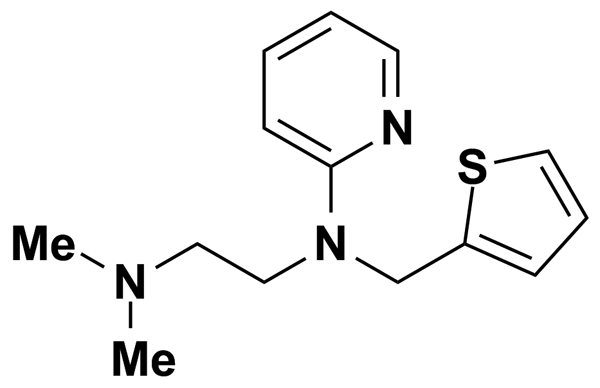 METHICILLIN SODIUM5.00MicroSource Discovery Systems Inc.BRD-K34388247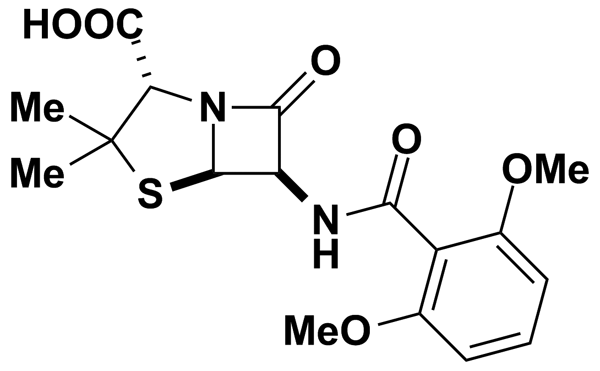 METHIOTHEPIN5.00Biomol International Inc.BRD-A07932845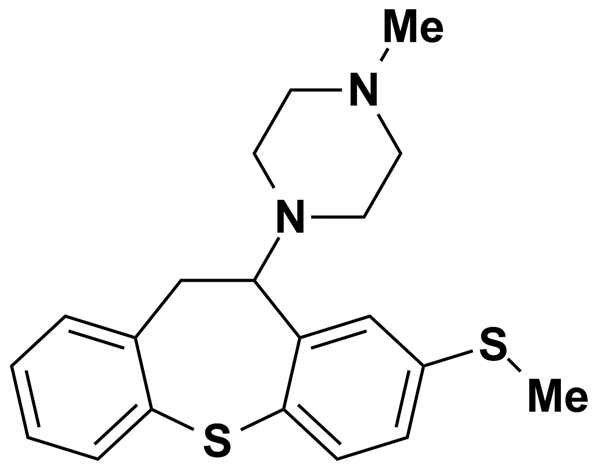 METHIOTHEPIN MALEATE2.12Prestwick Chemical Inc.BRD-A07932845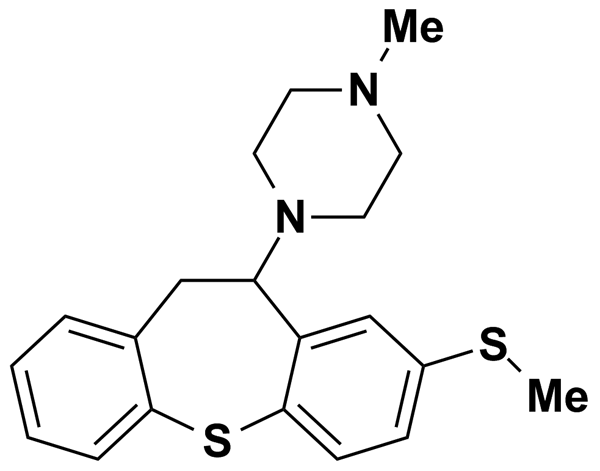 METHOCARBAMOL4.15Prestwick Chemical Inc.BRD-A31521121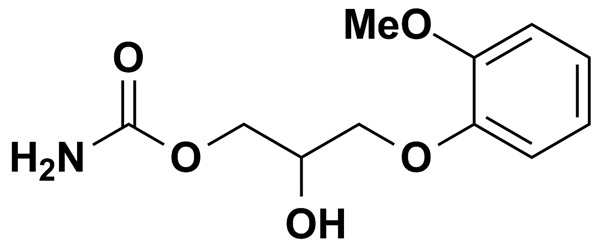 METHOPRENE ACID0.50Biomol International Inc.BRD-A41145729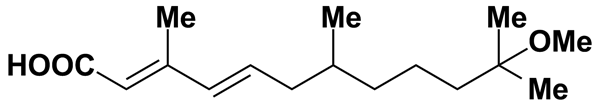 METHOXY VERAPAMIL5.16Biomol International Inc.BRD-A52922642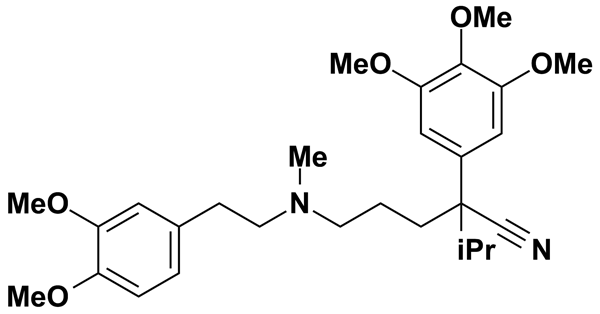 METHOXY-8-PSORALEN4.63Prestwick Chemical Inc.BRD-K63430059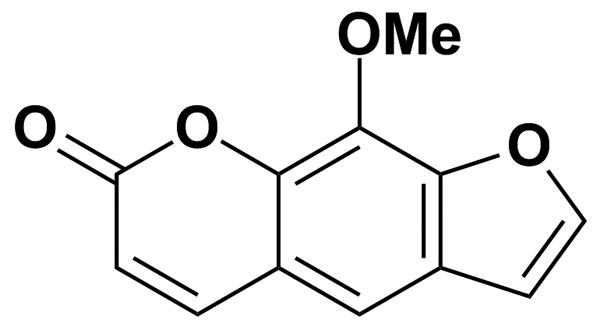 METHSCOPOLAMINE BROMIDE5.00MicroSource Discovery Systems Inc.BRD-A03932035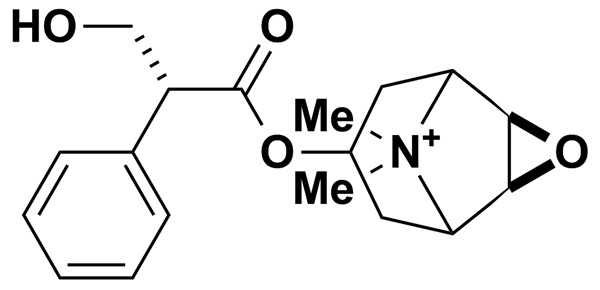 METHYLPREDNISOLONE5.00MicroSource Discovery Systems Inc.BRD-A53176877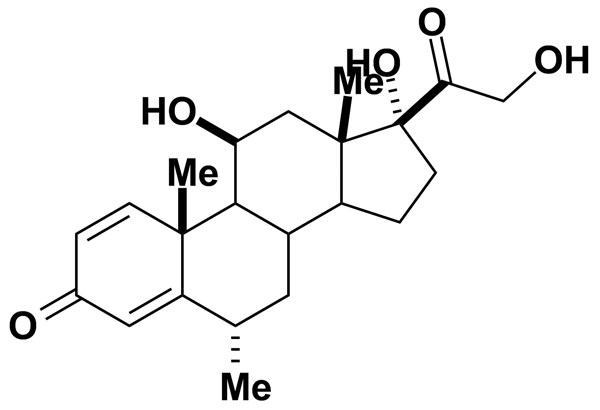 METHYSERGIDE5.00Biomol International Inc.BRD-K35941380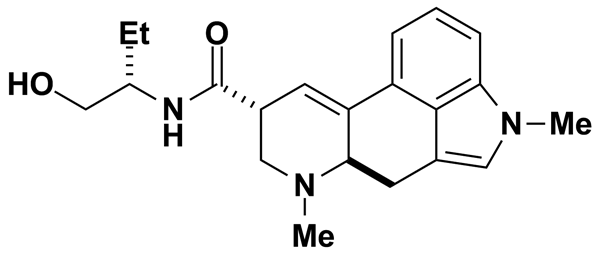 METOCLOPRAMIDE5.00Biomol International Inc.BRD-K75641298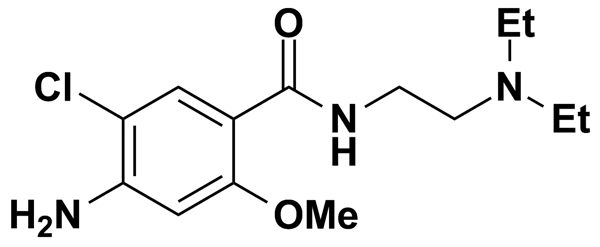 METOCLOPRAMIDE MONOHYDROCHLORIDE2.97Prestwick Chemical Inc.BRD-K75641298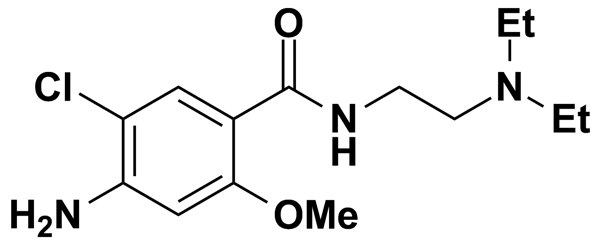 METOLAZONE2.73Prestwick Chemical Inc.BRD-A61793559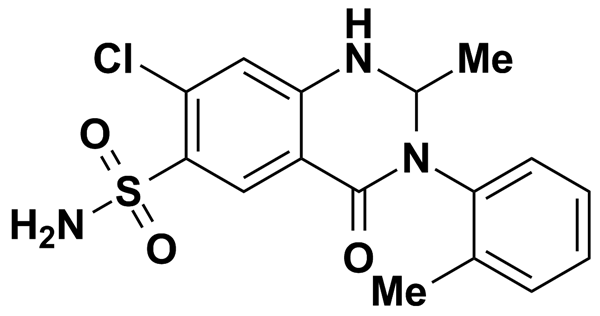 MEVINOLIN (LOVASTATIN)6.18Biomol International Inc.BRD-K09416995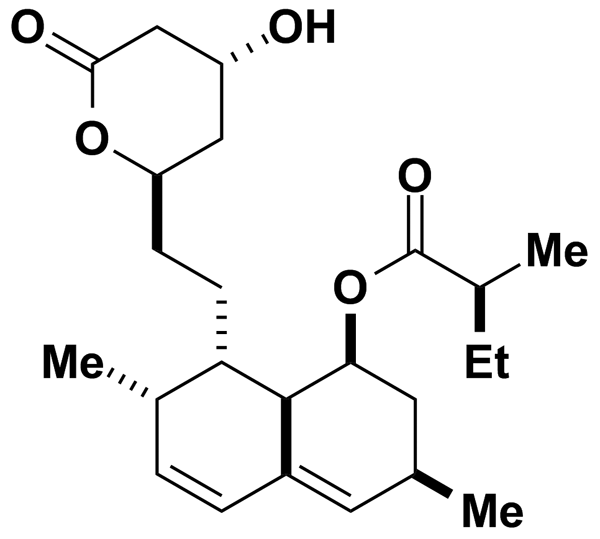 MEXILETINE HYDROCHLORIDE4.64Prestwick Chemical Inc.BRD-A64092382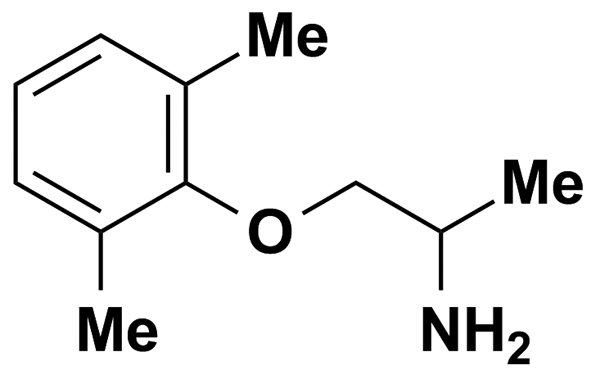 MIANSERINE HYDROCHLORIDE3.32Prestwick Chemical Inc.BRD-A19661776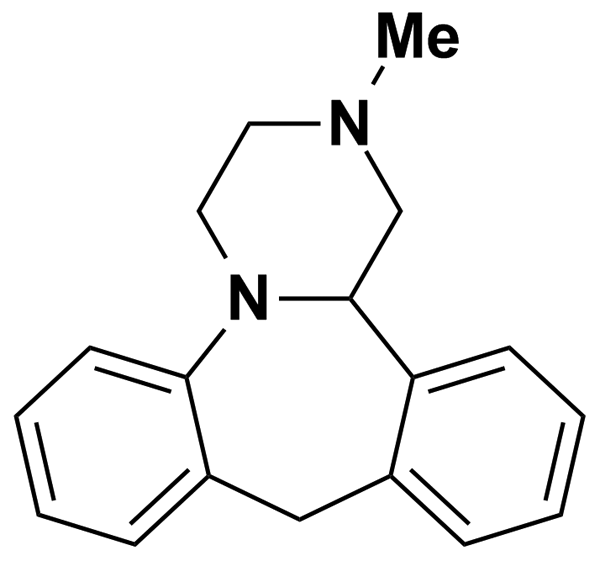 MICONAZOLE2.40Prestwick Chemical Inc.BRD-A82396632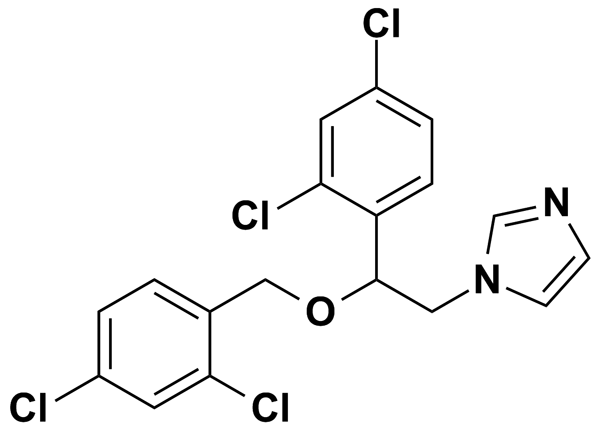 MICONAZOLE NITRATE5.00MicroSource Discovery Systems Inc.BRD-A82396632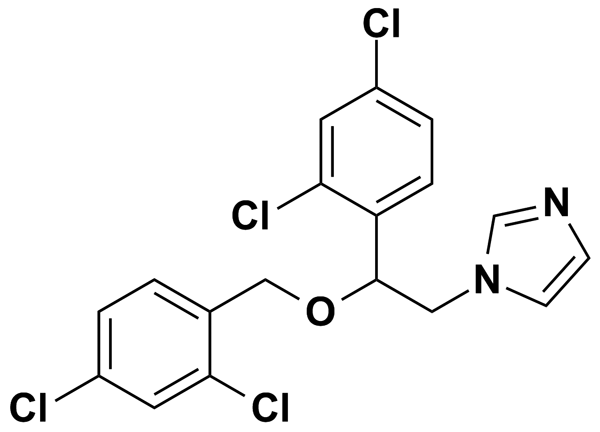 MIDODRINE HYDROCHLORIDE3.44Prestwick Chemical Inc.BRD-A79981887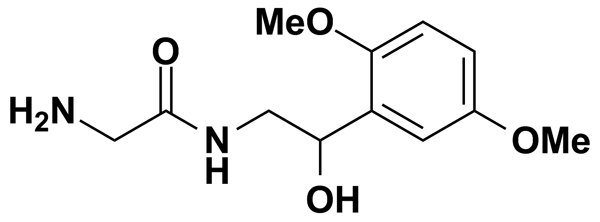 MIFEPRISTONE2.33Prestwick Chemical Inc.BRD-K37270826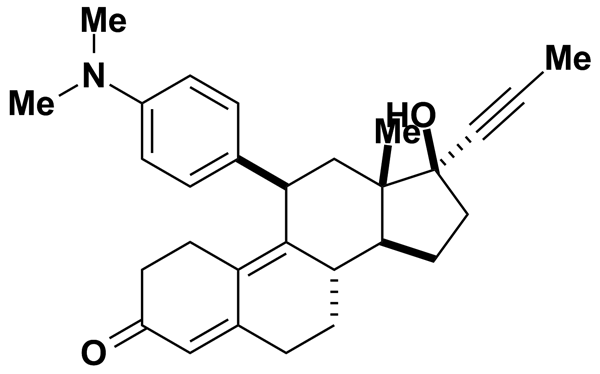 MINAPRINE DIHYDROCHLORIDE2.69Prestwick Chemical Inc.BRD-K02867583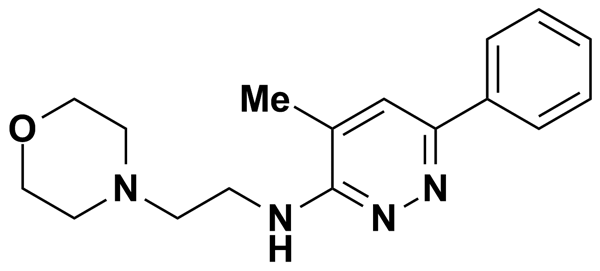 MINOXIDIL11.95Biomol International Inc.BRD-K06902185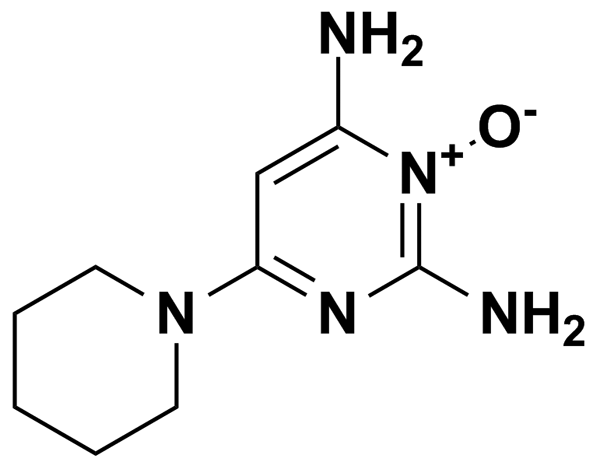 MITOXANTRONE DIHYDROCHLORIDE1.93Prestwick Chemical Inc.BRD-K21680192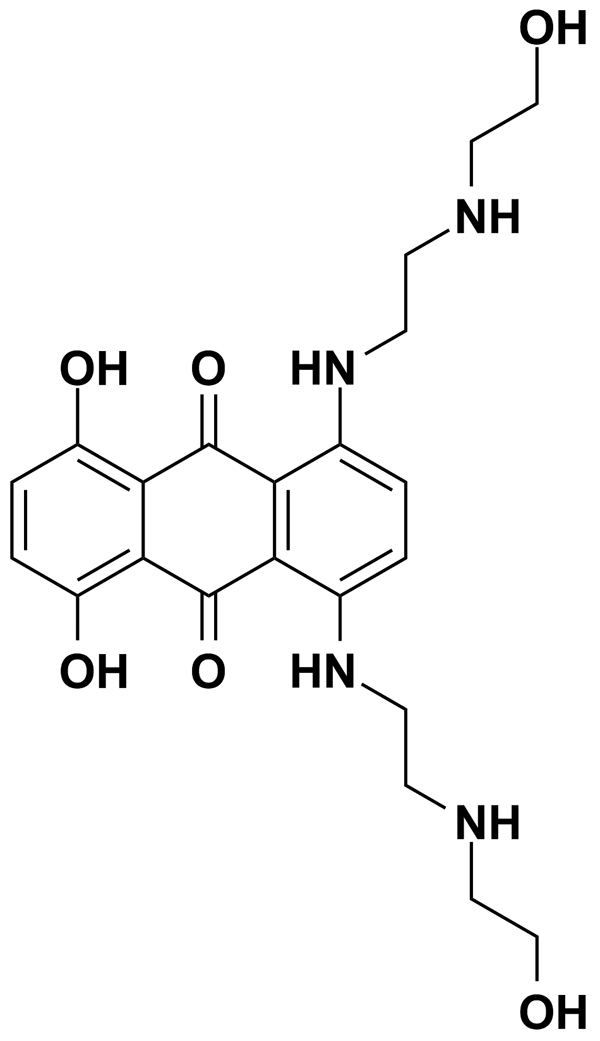 ML76.01Biomol International Inc.BRD-K93201660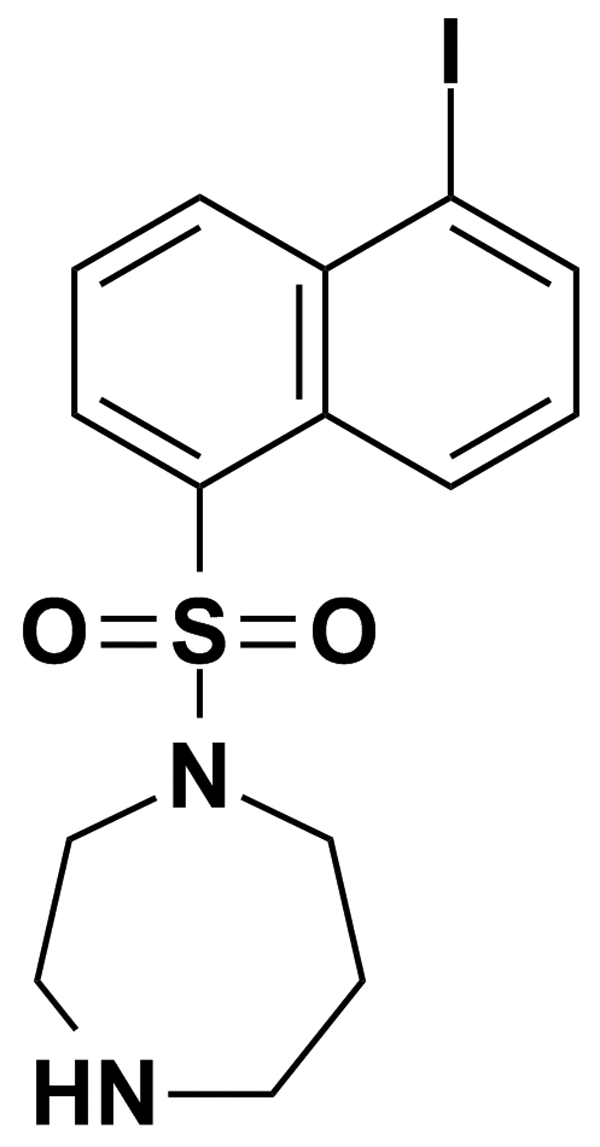 ML97.70Biomol International Inc.BRD-K68402494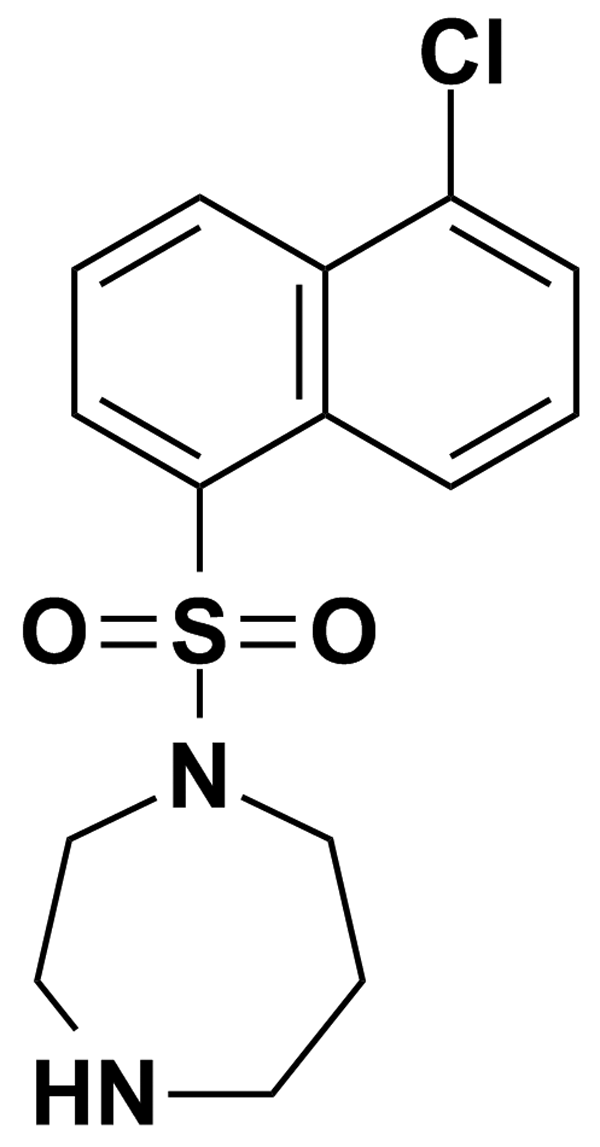 MODAFINIL5.00MicroSource Discovery Systems Inc.BRD-A16332958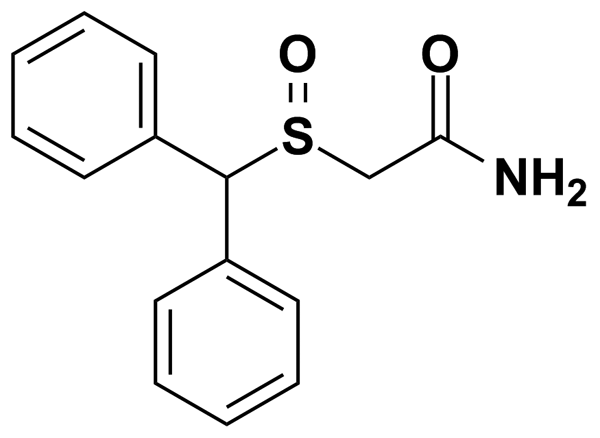 MOLSIDOMINE5.00MicroSource Discovery Systems Inc.BRD-K63861289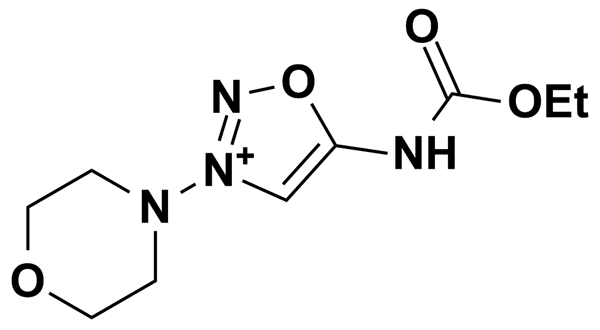 MONOCROTALINE3.07Prestwick Chemical Inc.BRD-K65508953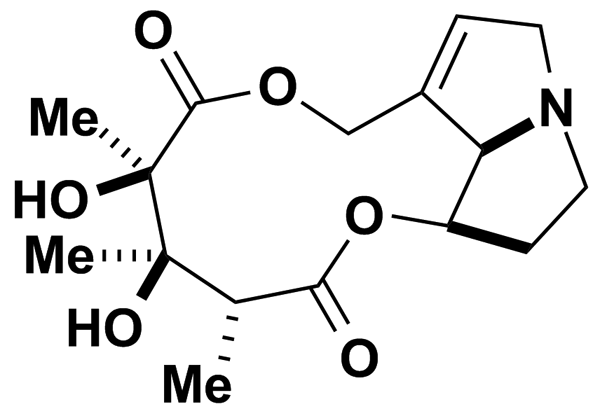 MY-54457.53Biomol International Inc.BRD-K90524085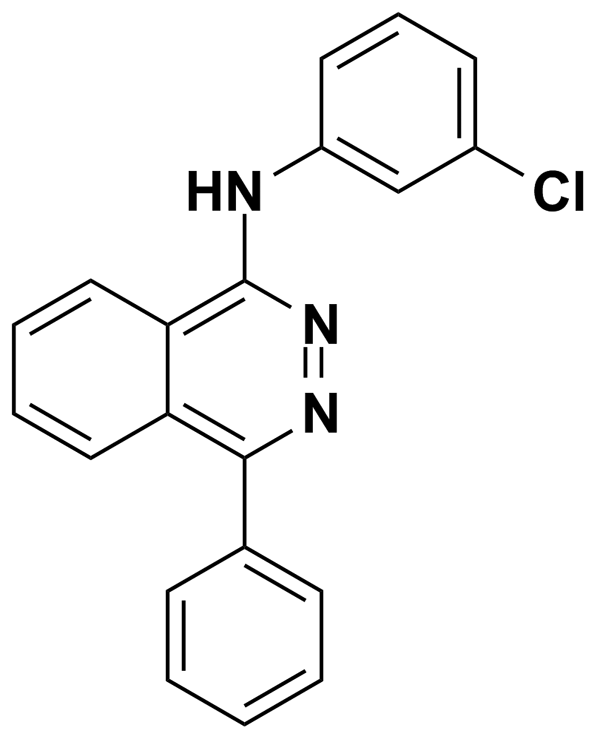 MYCOPHENOLIC ACID3.12Prestwick Chemical Inc.BRD-K63750851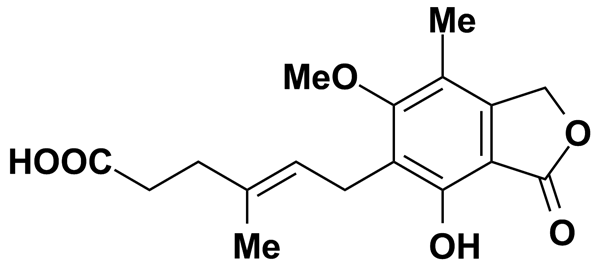 MYRICETIN3.14Prestwick Chemical Inc.BRD-K43149758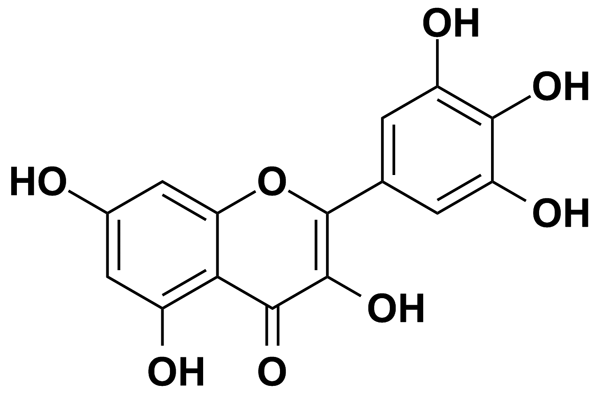 N- (3-TRIFLUOROMETHYLPHENYL)PIPERAZINE HYDROCHLORIDE (TFMPP)5.00MicroSource Discovery Systems Inc.BRD-K94887716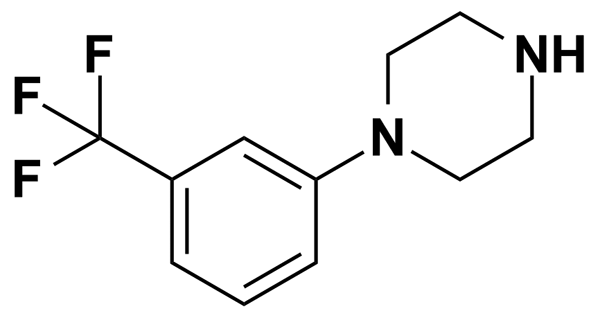 N- (9-FLUORENYLMETHOXYCARBONYL)-L-LEUCINE5.00MicroSource Discovery Systems Inc.BRD-K65275554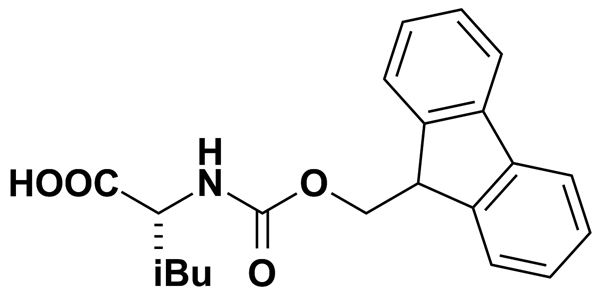 N-LINOLEOYLGLYCINE0.50Biomol International Inc.BRD-K76293260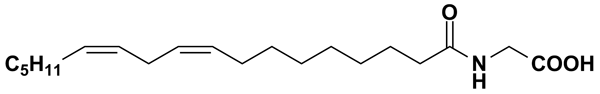 N-METHYL (-)EPHEDRINE5.00MicroSource Discovery Systems Inc.BRD-K82236108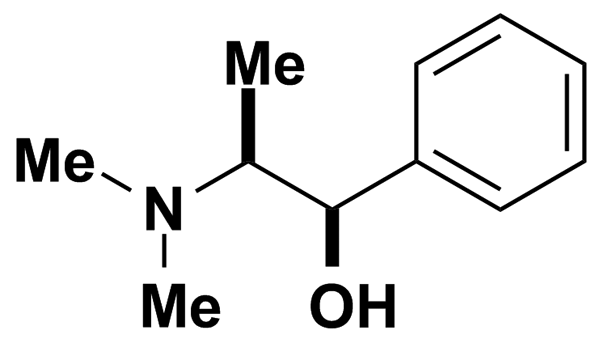 N-PHENYLANTHRANILIC11.72Biomol International Inc.BRD-K80863915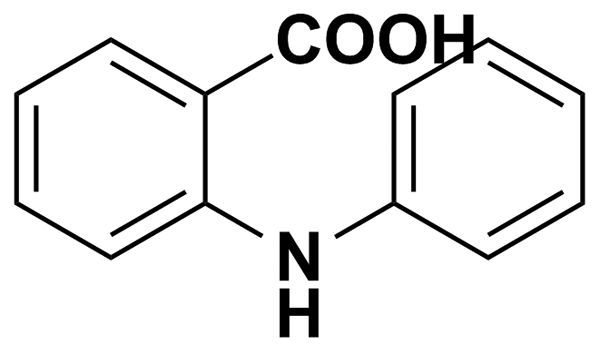 N9-ISOPROPYLOLOMOUCINE7.66Biomol International Inc.BRD-K71726959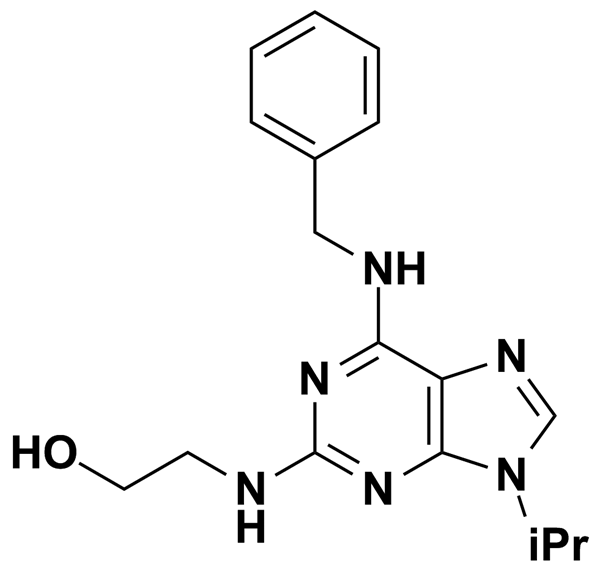 NAFCILLIN SODIUM5.00MicroSource Discovery Systems Inc.BRD-A99402294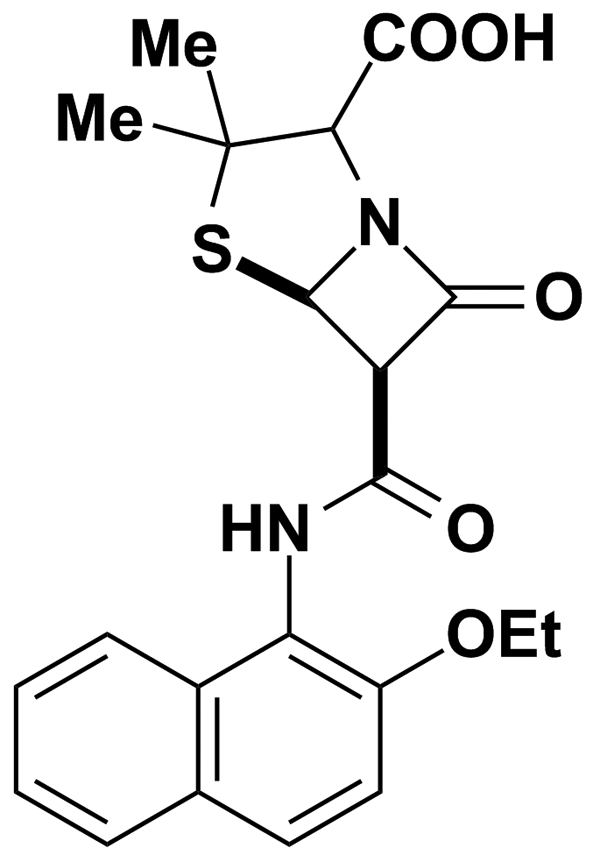 NAFRONYL OXALATE2.11Prestwick Chemical Inc.BRD-A67862938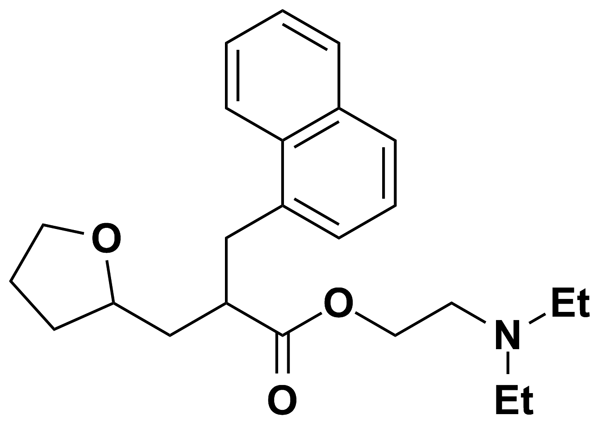 NALBUPHINE HYDROCHLORIDE2.54Prestwick Chemical Inc.BRD-K66404838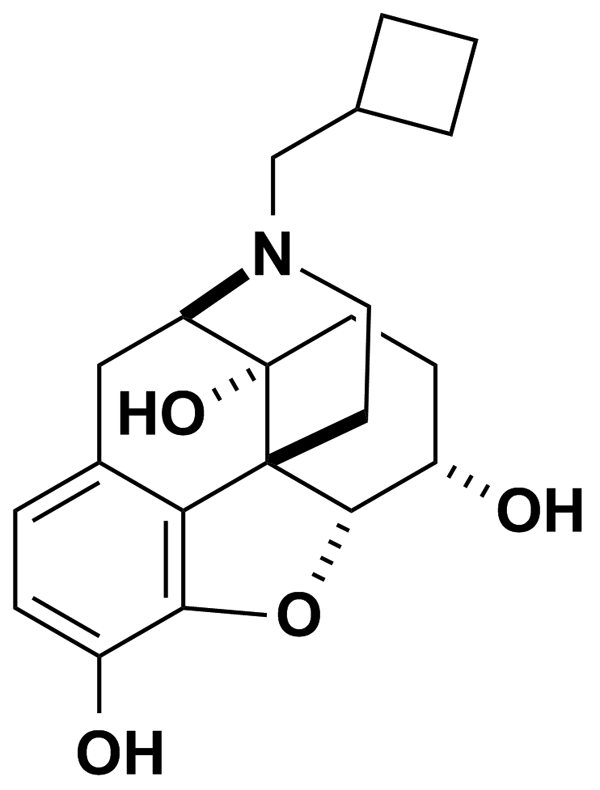 NALIDIXIC ACID SODIUM SALT HYDRATE3.66Prestwick Chemical Inc.BRD-K47886988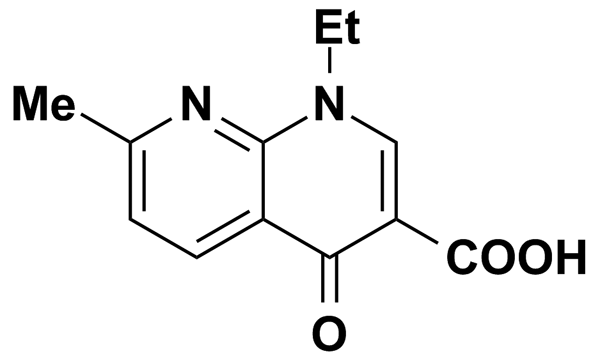 NALOXONE HYDROCHLORIDE2.75Prestwick Chemical Inc.BRD-K67511046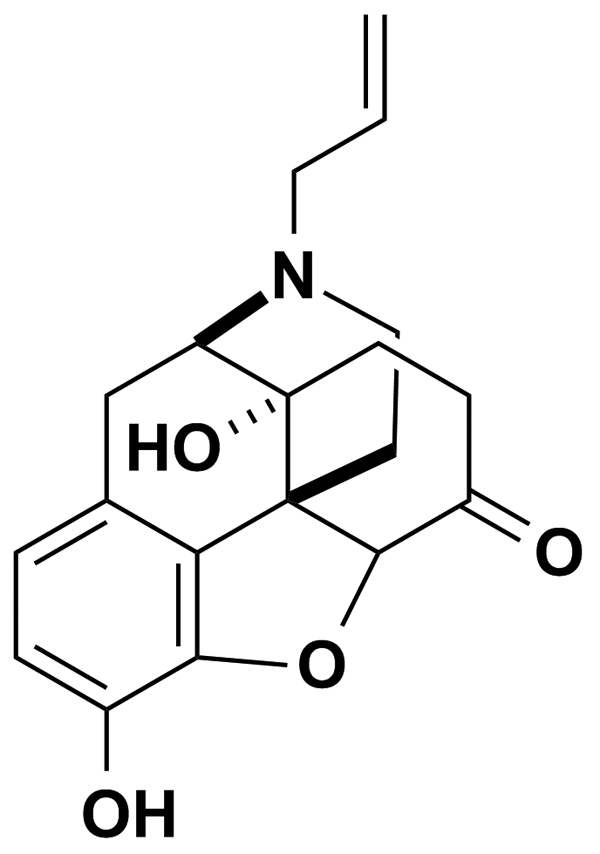 NAN-1905.00Biomol International Inc.BRD-K69195780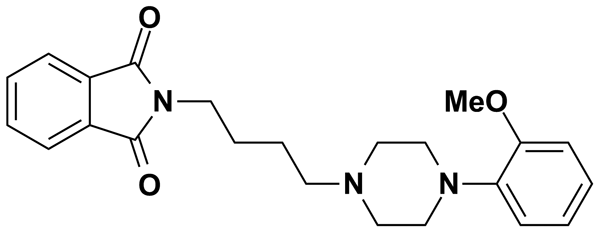 NAPHAZOLINE HYDROCHLORIDE4.05Prestwick Chemical Inc.BRD-K77641333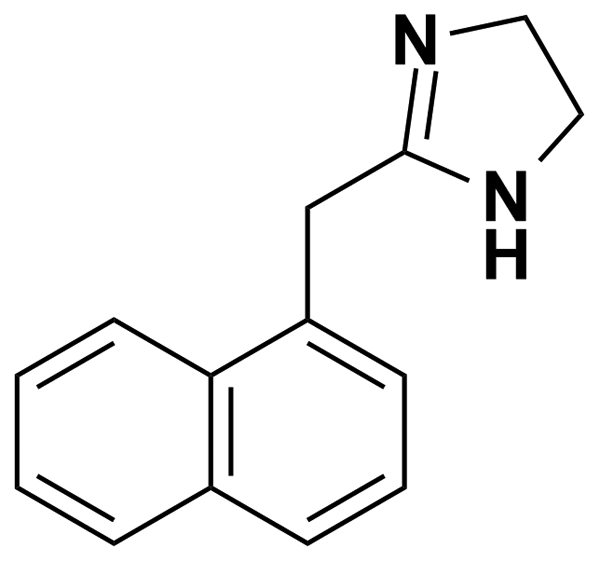 NAPROXEN(+)5.00MicroSource Discovery Systems Inc.BRD-K59197931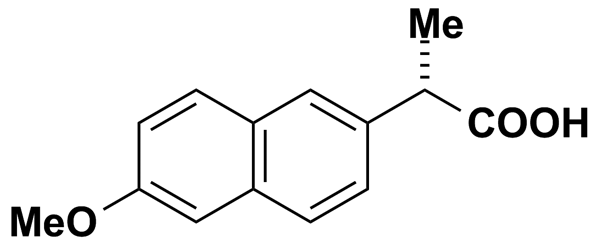 NARINGENIN5.00MicroSource Discovery Systems Inc.BRD-K08832567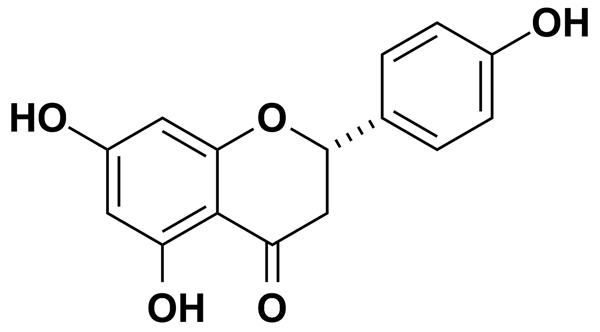 NARINGIN HYDRATE1.67Prestwick Chemical Inc.BRD-K02953697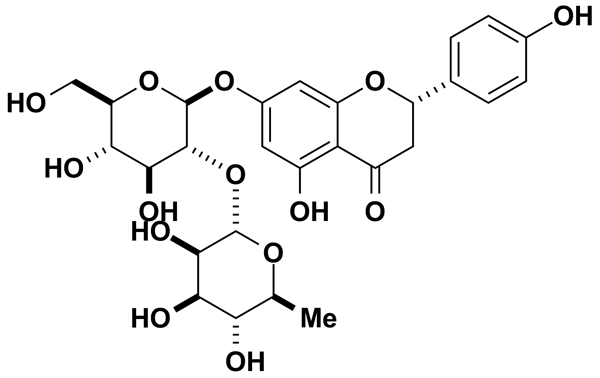 NEFOPAM HYDROCHLORIDE3.45Prestwick Chemical Inc.BRD-A78877355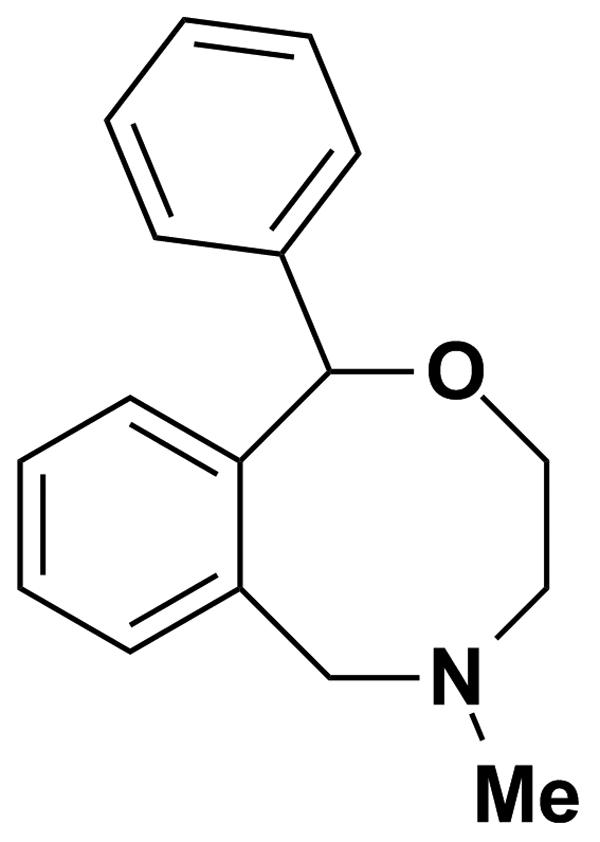 NEOSTIGMINE BROMIDE3.29Prestwick Chemical Inc.BRD-K18922609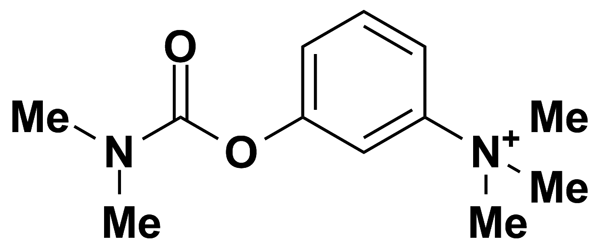 NERIIFOLIN5.00MicroSource Discovery Systems Inc.BRD-A31385885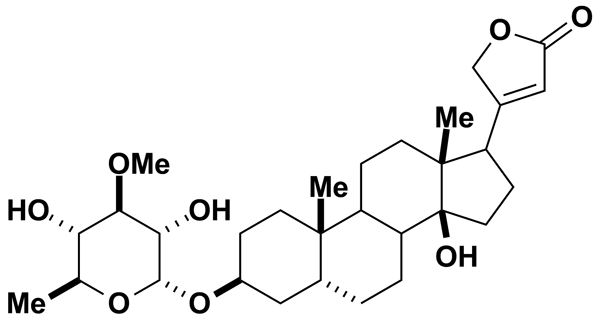 NICARDIPINE5.21Biomol International Inc.BRD-A26711594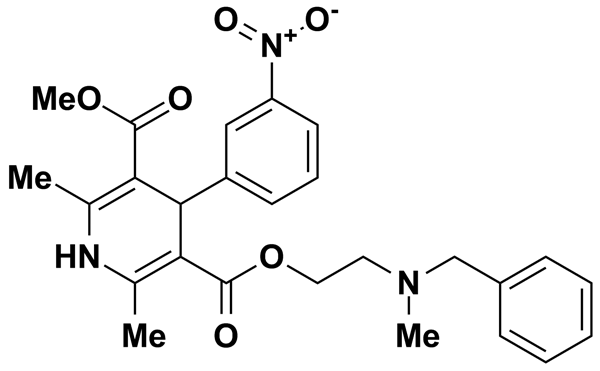 NICARDIPINE HYDROCHLORIDE1.94Prestwick Chemical Inc.BRD-A26711594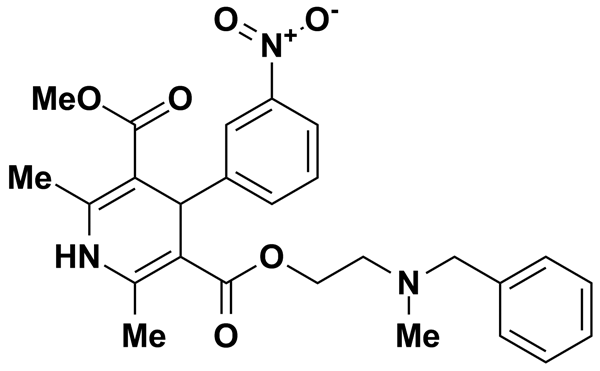 NICERGOLINE2.06Prestwick Chemical Inc.BRD-K76810206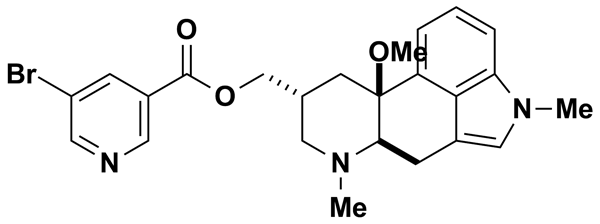 NICLOSAMIDE3.06Prestwick Chemical Inc.BRD-K35960502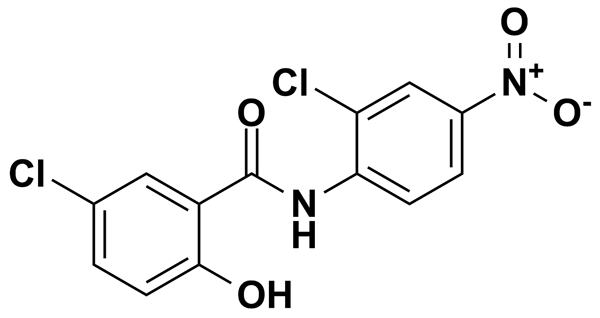 NICOTINE DITARTRATE5.00MicroSource Discovery Systems Inc.BRD-K05395900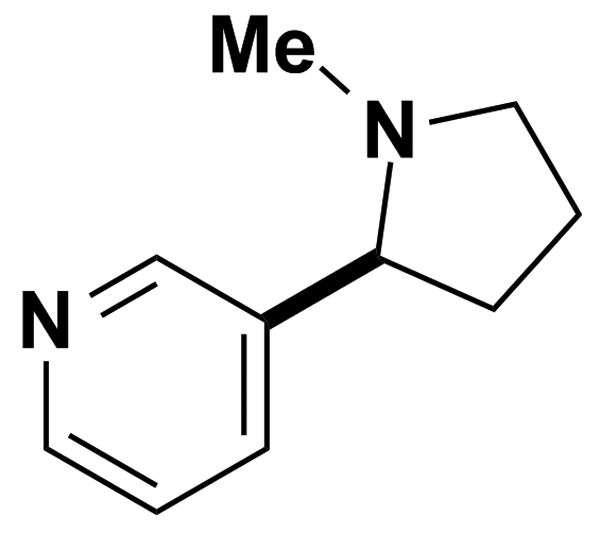 NIFENAZONE3.24Prestwick Chemical Inc.BRD-K47407372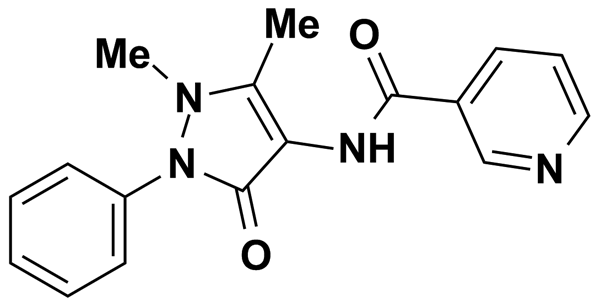 NIFLUMIC ACID8.86Biomol International Inc.BRD-K98763141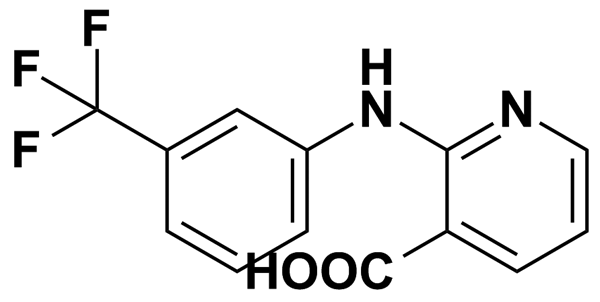 NIMODIPINE5.97Biomol International Inc.BRD-A58048407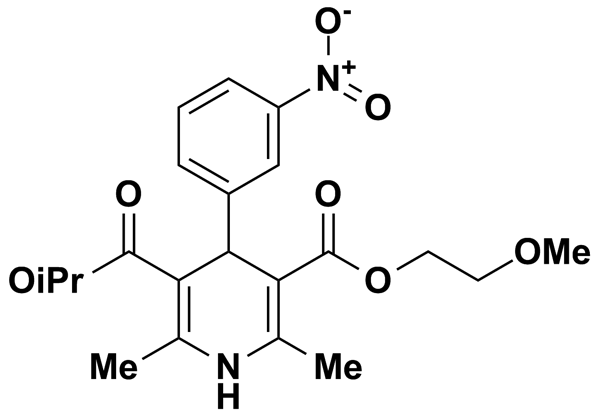 NITRENDIPINE6.94Biomol International Inc.BRD-A02006392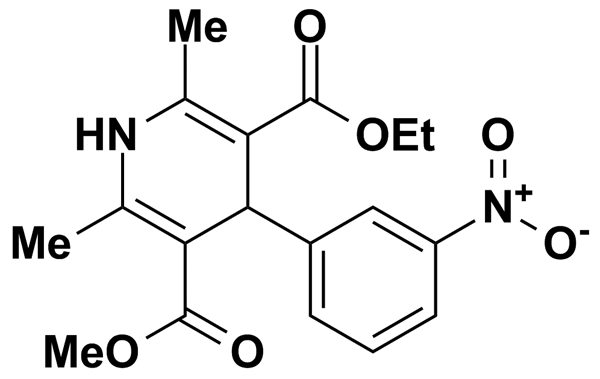 NOMIFENSINE MALEATE2.82Prestwick Chemical Inc.BRD-A29644307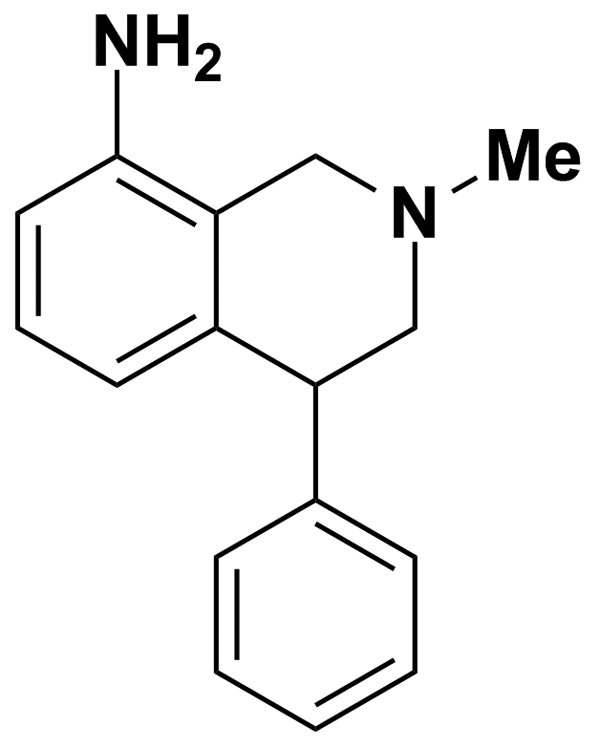 NORETHINDRONE5.00MicroSource Discovery Systems Inc.BRD-A39415247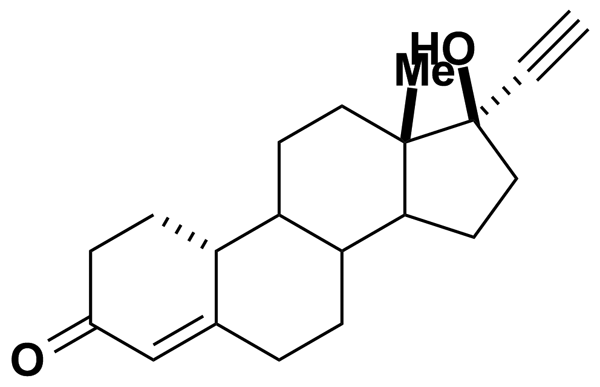 NORFLOXACIN3.13Prestwick Chemical Inc.BRD-K11196887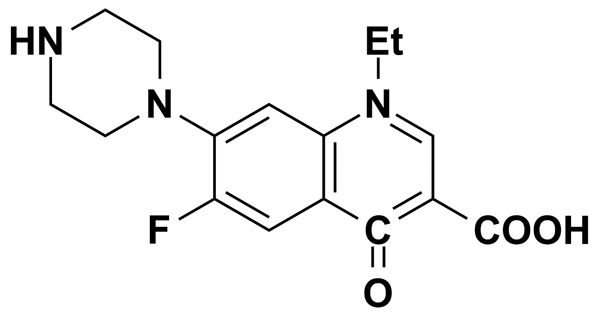 NORTRIPTYLINE HYDROCHLORIDE3.34Prestwick Chemical Inc.BRD-K91263825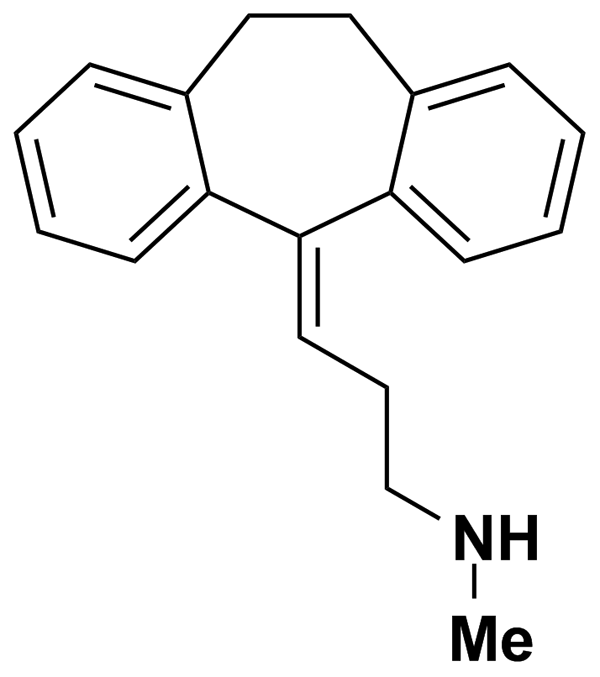 NOVOBIOCIN SODIUM5.00MicroSource Discovery Systems Inc.BRD-K85307935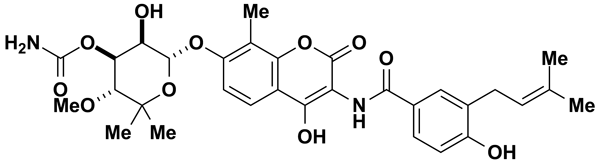 NPPB8.32Biomol International Inc.BRD-K89272762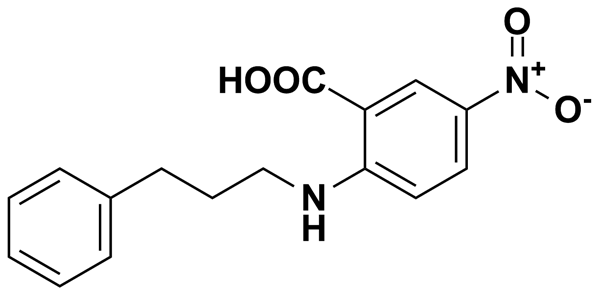 NS-16196.90Biomol International Inc.BRD-K54210043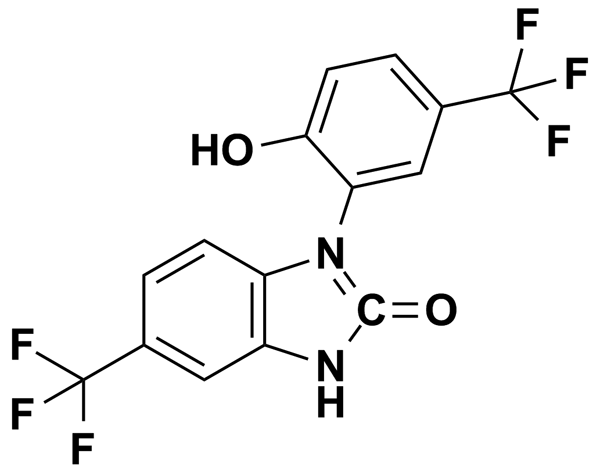 NSC-953978.05Biomol International Inc.BRD-K68143200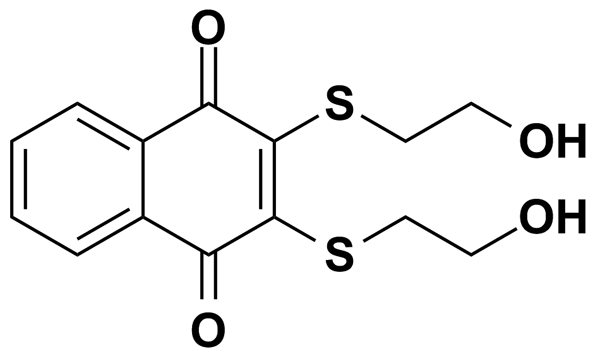 OFLOXACIN2.77Prestwick Chemical Inc.BRD-A24228527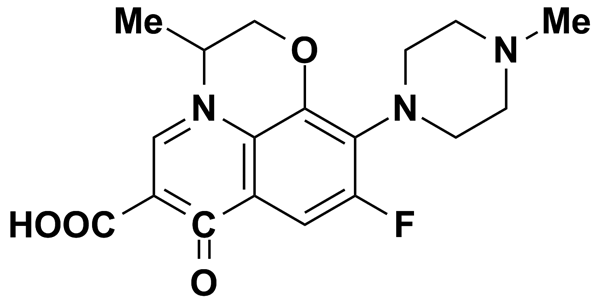 OXAPROZIN3.41Prestwick Chemical Inc.BRD-K25394294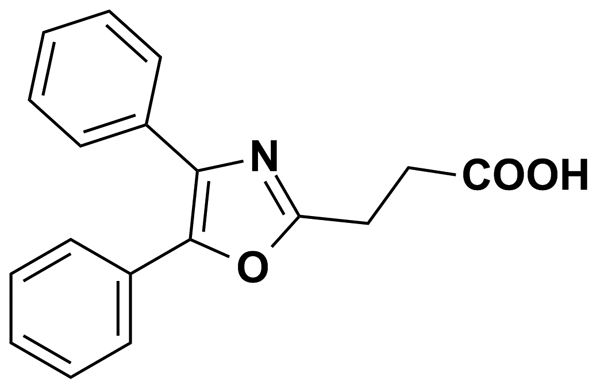 OXETHAZAINE2.14Prestwick Chemical Inc.BRD-K56940463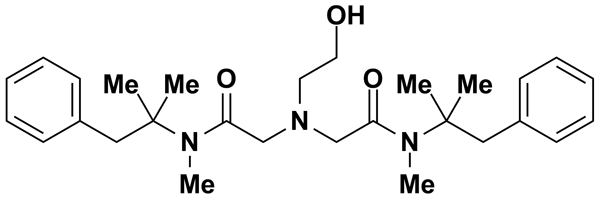 OXIBENDAZOLE5.00MicroSource Discovery Systems Inc.BRD-K52075715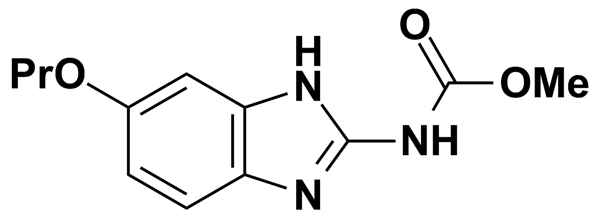 OXYMETAZOLINE5.00Biomol International Inc.BRD-K16195444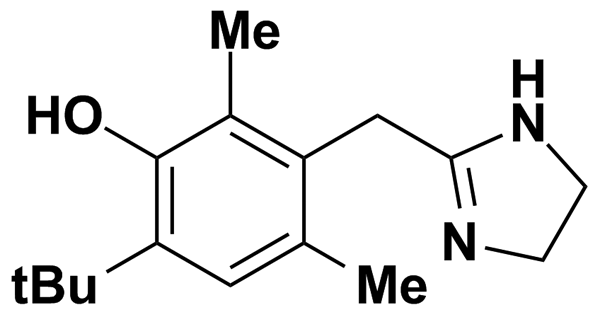 OXYPHENBUTAZONE3.08Prestwick Chemical Inc.BRD-A33749298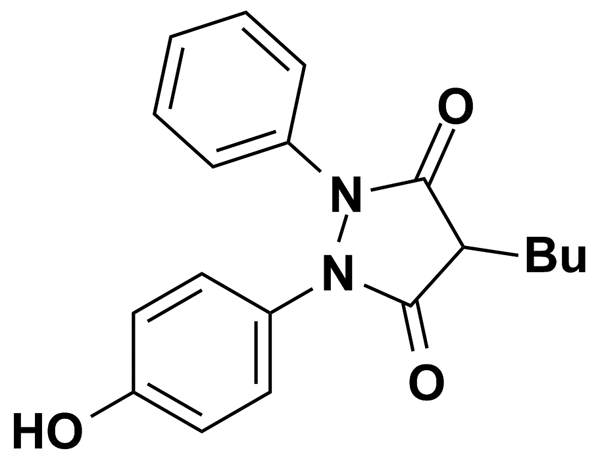 OXYQUINOLINE HEMISULFATE5.00MicroSource Discovery Systems Inc.BRD-K66808046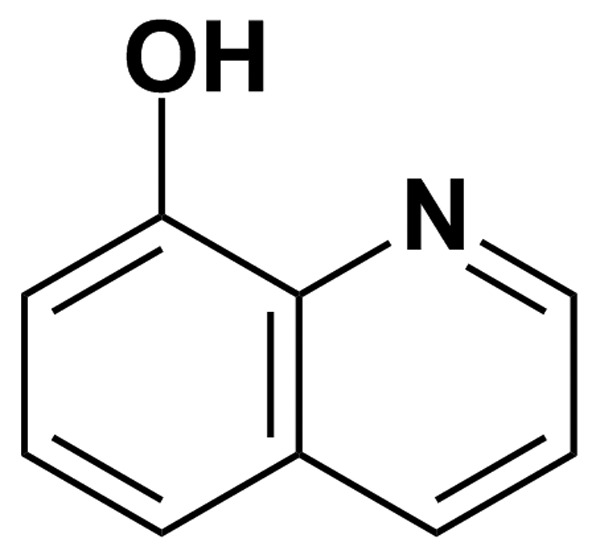 PACLITAXEL1.17Prestwick Chemical Inc.BRD-K62008436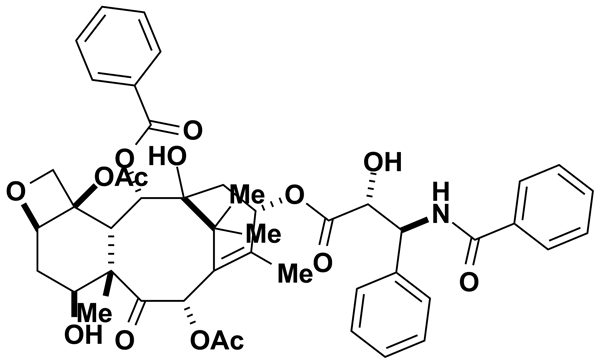 PANTOPRAZOLE5.00MicroSource Discovery Systems Inc.BRD-A22380646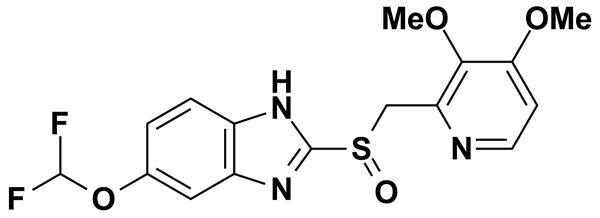 PAPAVERINE HYDROCHLORIDE2.66Prestwick Chemical Inc.BRD-K15567136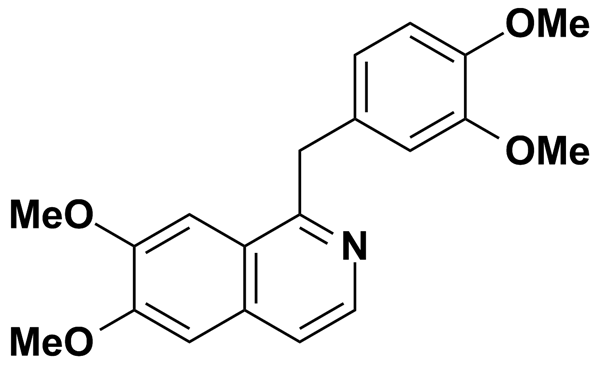 PARAXANTHINE5.00MicroSource Discovery Systems Inc.BRD-K24084088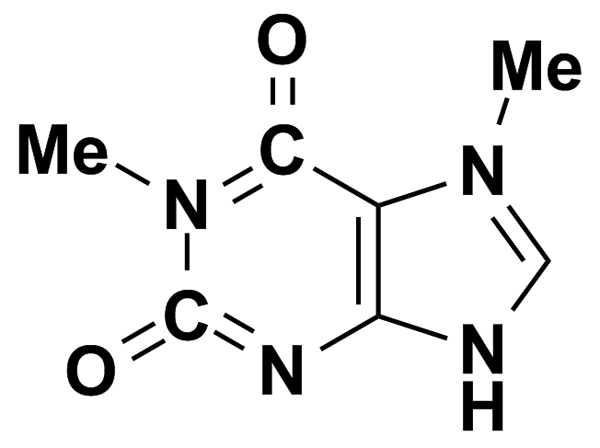 PARGYLINE HYDROCHLORIDE5.11Prestwick Chemical Inc.BRD-K83597974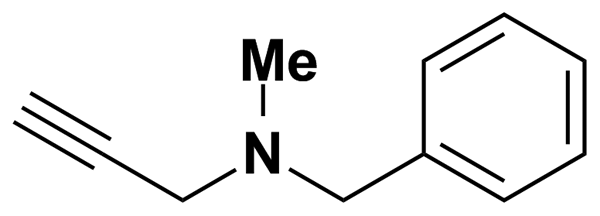 PAXILLINE5.74Biomol International Inc.BRD-K38251852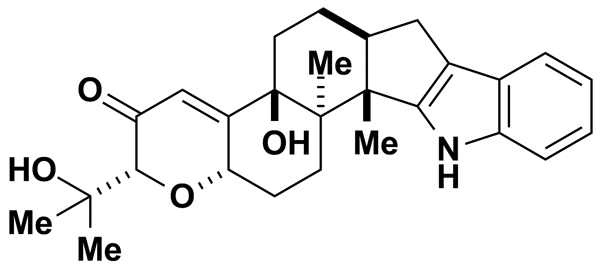 PCA 42486.92Biomol International Inc.BRD-A29289453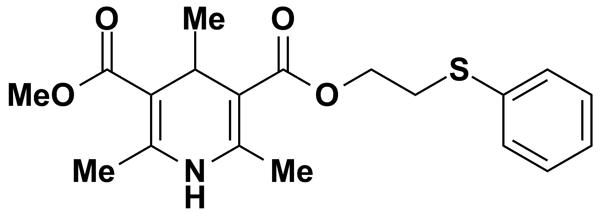 PCO-4008.35Biomol International Inc.BRD-K52721684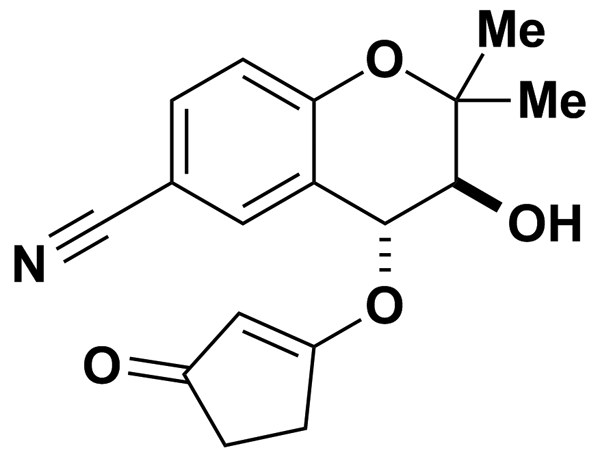 PENICILLIN V POTASSIUM5.00MicroSource Discovery Systems Inc.BRD-K43966364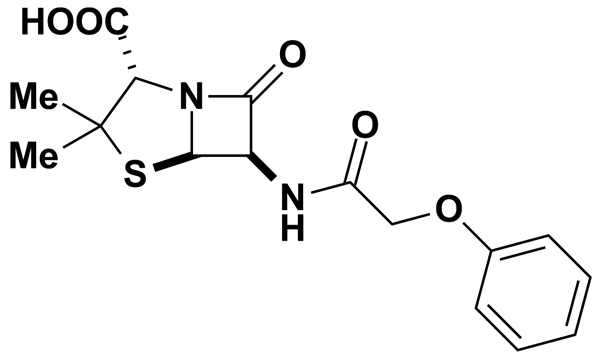 PENITREM A3.94Biomol International Inc.BRD-K03842655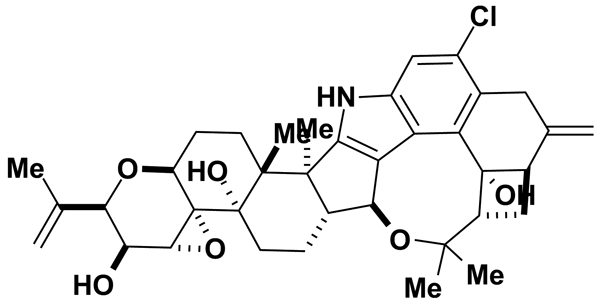 PENTACHLOROPHENOL5.00MicroSource Discovery Systems Inc.BRD-K50711164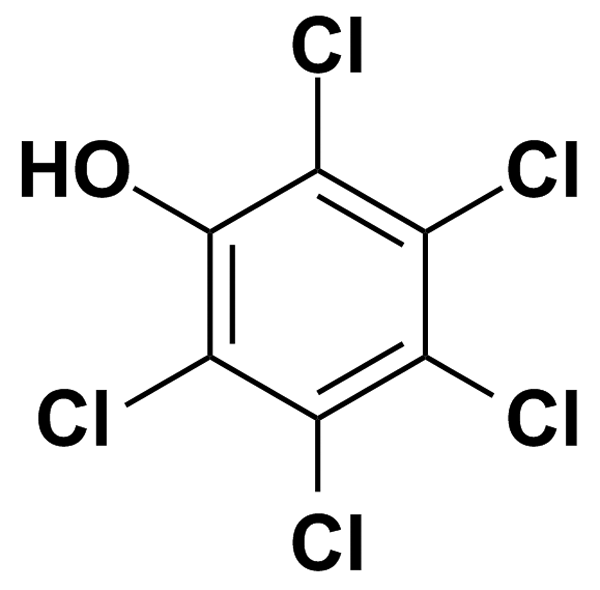 PENTOXIFYLLINE3.59Prestwick Chemical Inc.BRD-K57569181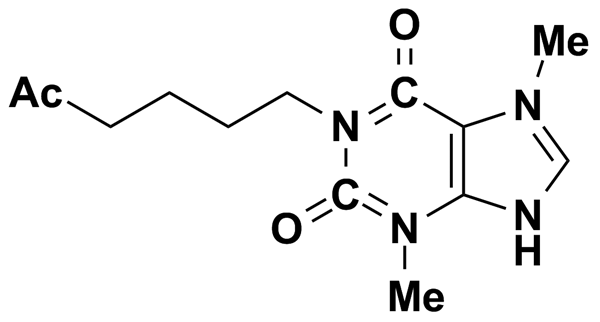 PERGOLIDE MESYLATE2.44Prestwick Chemical Inc.BRD-K60770992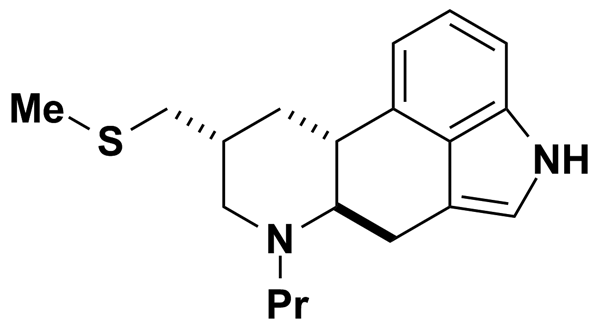 PERGOLIDE METHANESULFONATE5.00Biomol International Inc.BRD-K60770992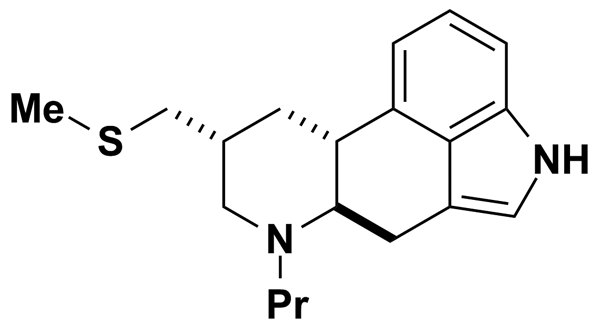 PERICIAZINE5.00MicroSource Discovery Systems Inc.BRD-K89669299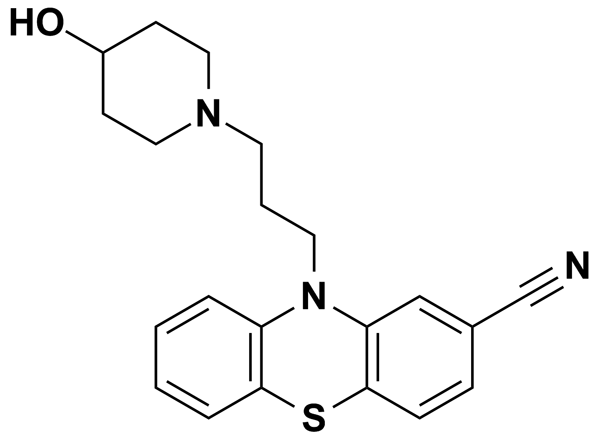 PERPHENAZINE2.48Prestwick Chemical Inc.BRD-K10995081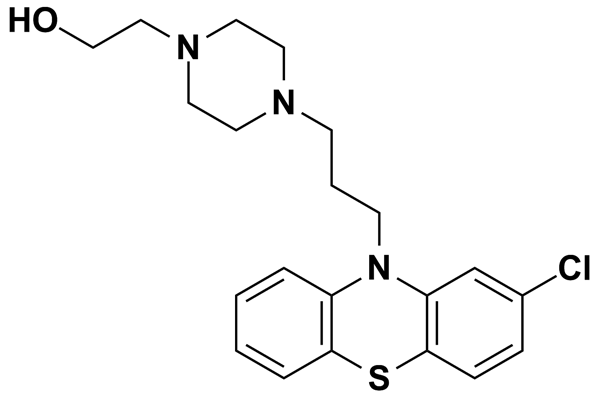 PERUVOSIDE5.00MicroSource Discovery Systems Inc.BRD-A57089740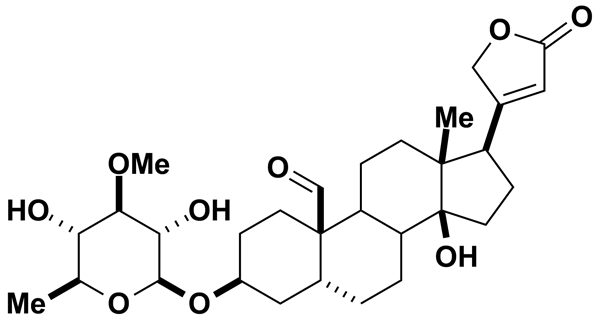 PHENACEMIDE5.00MicroSource Discovery Systems Inc.BRD-K40905133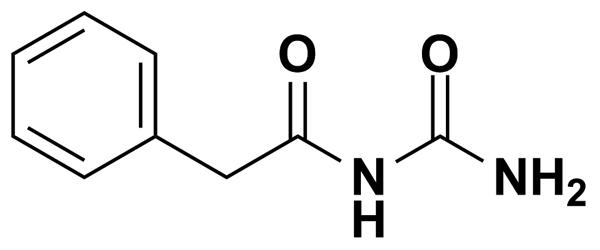 PHENACETIN5.58Prestwick Chemical Inc.BRD-K38323065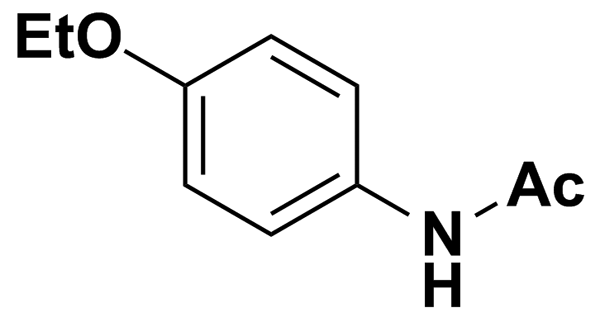 PHENAMIL8.18Biomol International Inc.BRD-K21350491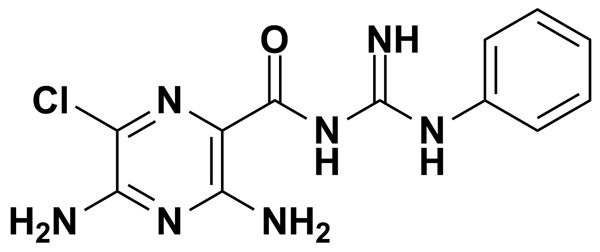 PHENELZINE SULFATE4.27Prestwick Chemical Inc.BRD-K87024524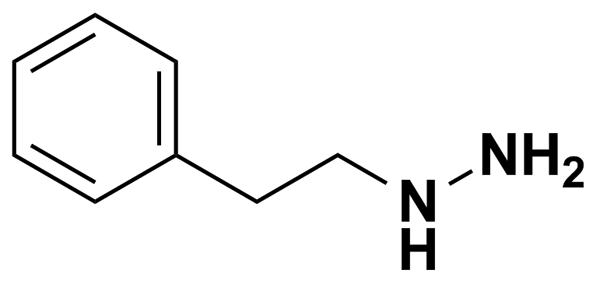 PHENETHICILLIN POTASSIUM SALT2.48Prestwick Chemical Inc.BRD-A66025870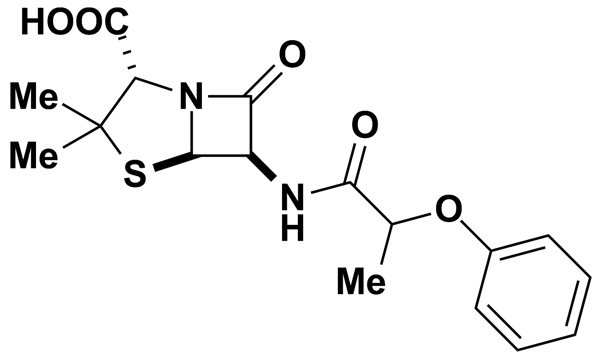 PHENIRAMINE MALEATE2.81Prestwick Chemical Inc.BRD-A23072235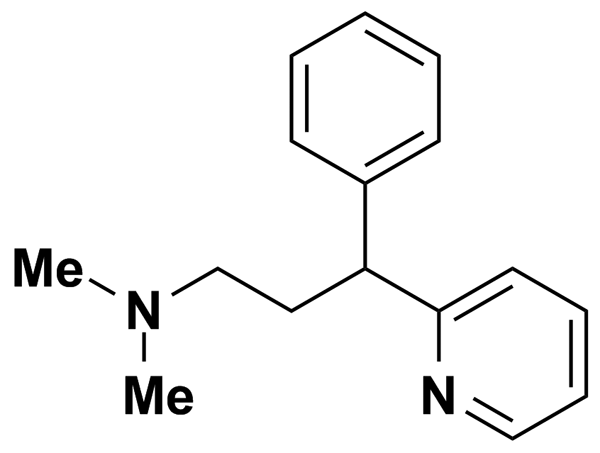 PHENOLPHTHALEIN5.00MicroSource Discovery Systems Inc.BRD-K19227686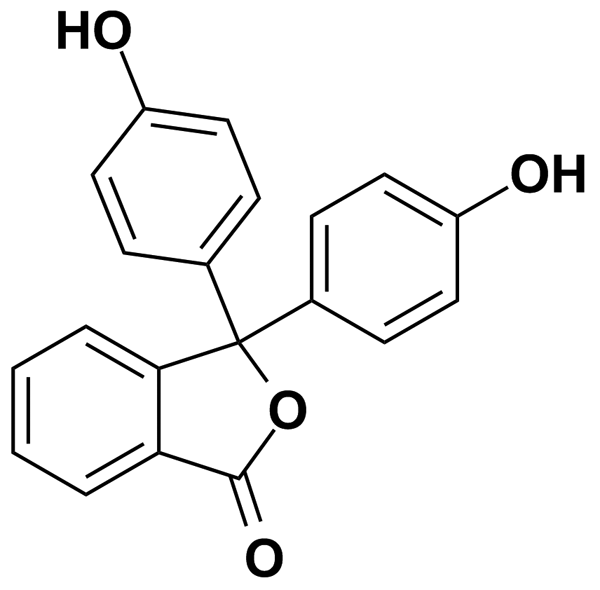 PHENOTHRIN5.00MicroSource Discovery Systems Inc.BRD-A22106989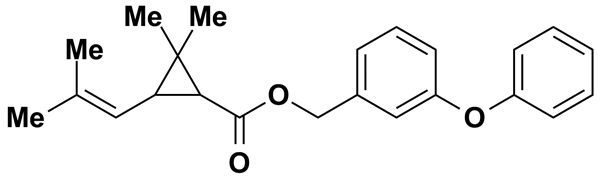 PHENYLBUTYRIC ACID5.00MicroSource Discovery Systems Inc.BRD-K67102207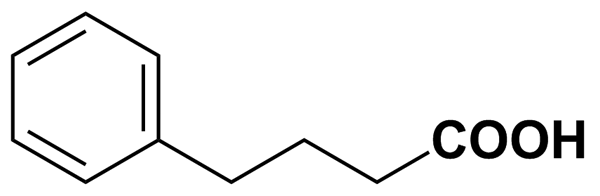 PHENYTOIN9.91Biomol International Inc.BRD-K55930204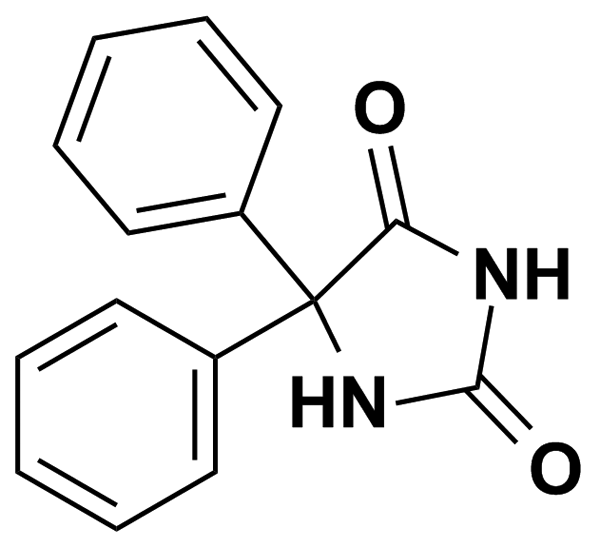 PHLORETIN5.00MicroSource Discovery Systems Inc.BRD-K15563106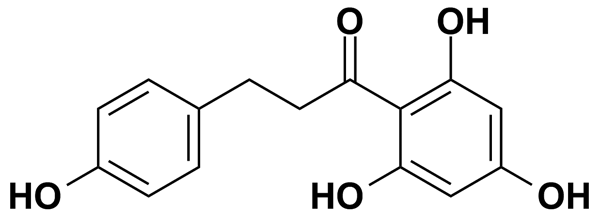 PHOSALONE5.00MicroSource Discovery Systems Inc.BRD-K71671197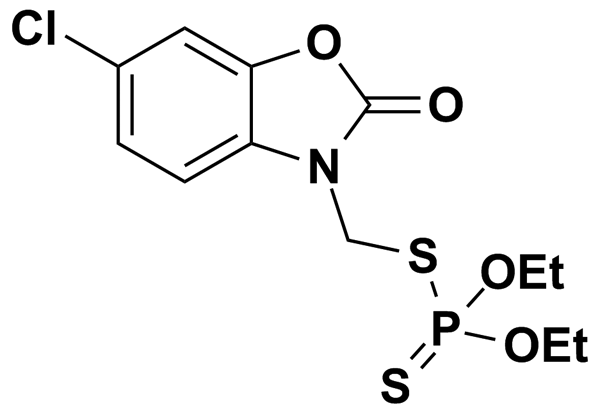 PHYSOSTIGMINE SALICYLATE5.00MicroSource Discovery Systems Inc.BRD-K25650355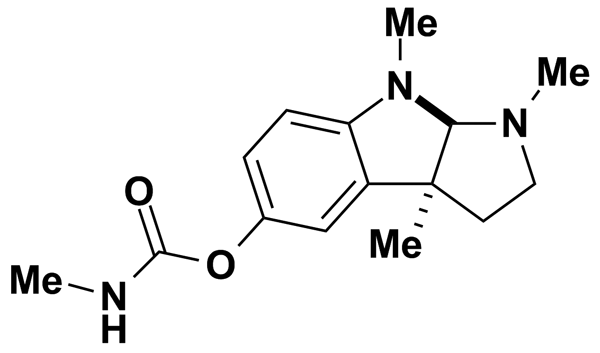 PICOTAMIDE MONOHYDRATE2.54Prestwick Chemical Inc.BRD-K67277431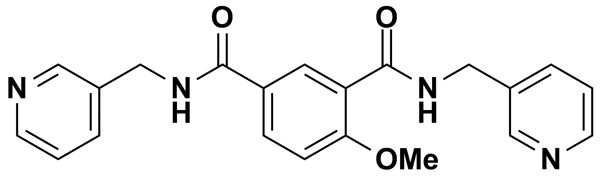 PIFITHRIN8.73Biomol International Inc.BRD-K66874953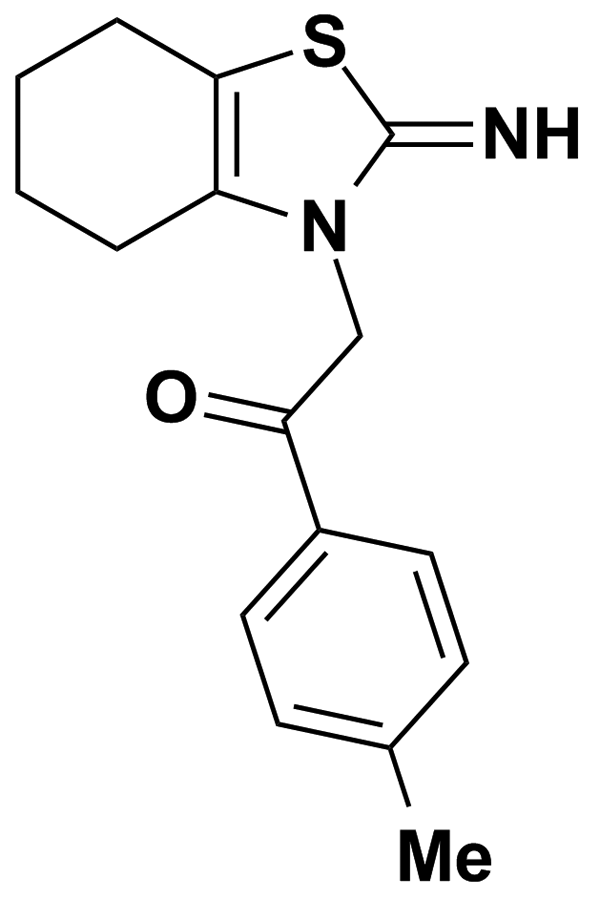 PILOCARPINE NITRATE3.69Prestwick Chemical Inc.BRD-K85090592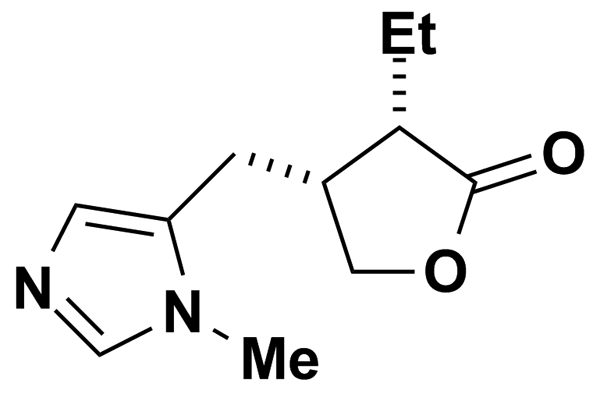 PIMETHIXENE MALEATE2.44Prestwick Chemical Inc.BRD-K88090157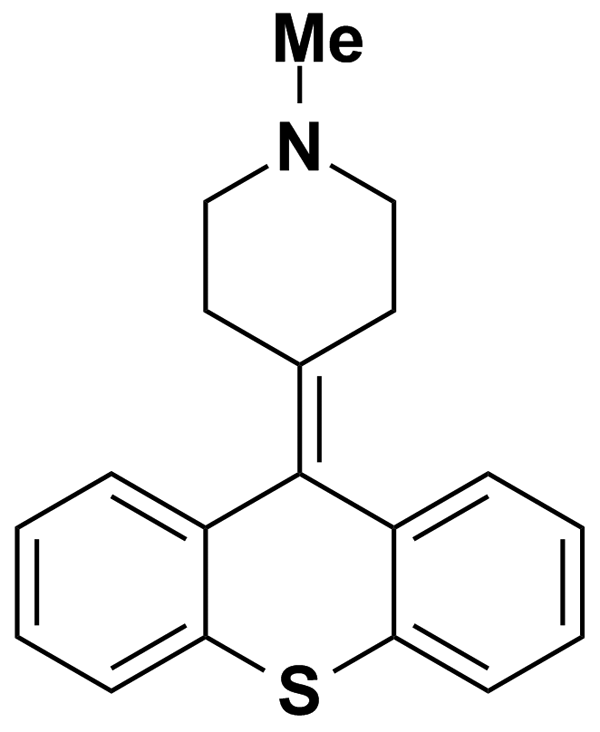 PIMPINELLIN5.00MicroSource Discovery Systems Inc.BRD-K93197368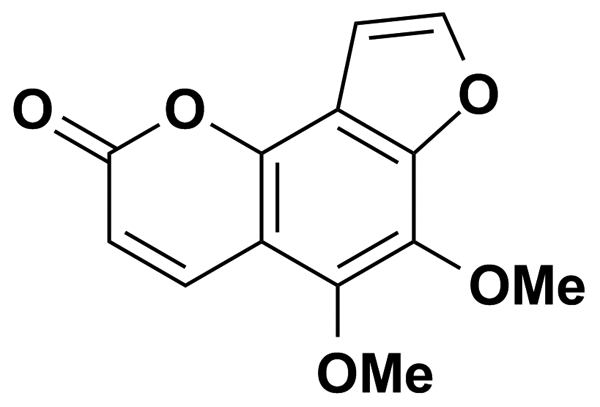 PINDOLOL4.03Prestwick Chemical Inc.BRD-A97701745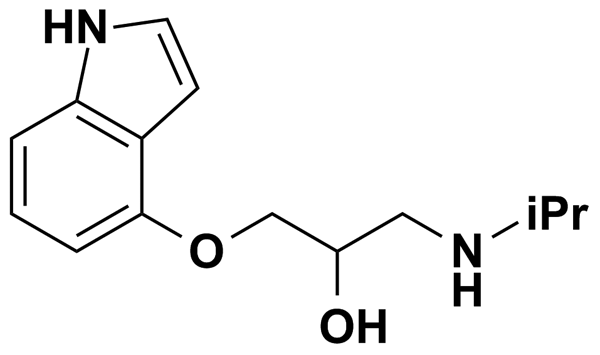 PIPERACILLIN SODIUM SALT1.85Prestwick Chemical Inc.BRD-K86873305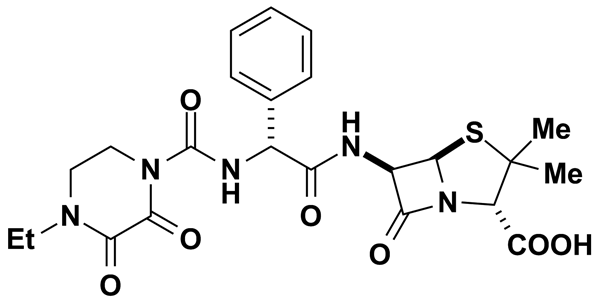 PIPERIDOLATE HYDROCHLORIDE2.78Prestwick Chemical Inc.BRD-A97479839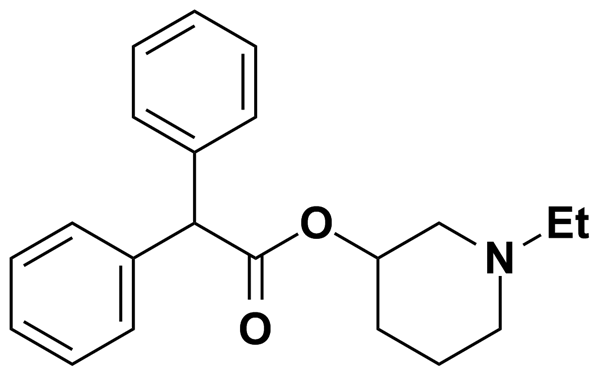 PIPERLONGUMINE3.15Prestwick Chemical Inc.BRD-K24132293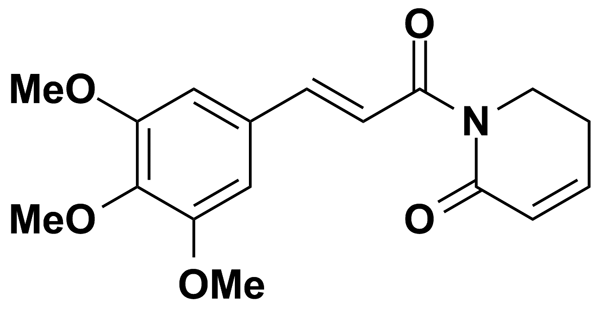 PIRENZEPINE DIHYDROCHLORIDE2.36Prestwick Chemical Inc.BRD-K89375097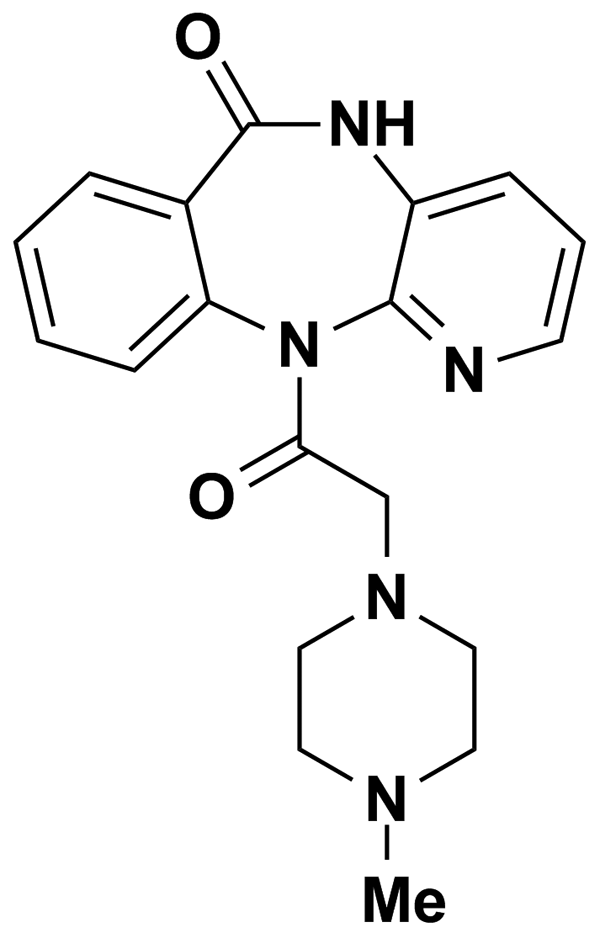 PIRETANIDE2.76Prestwick Chemical Inc.BRD-K87990216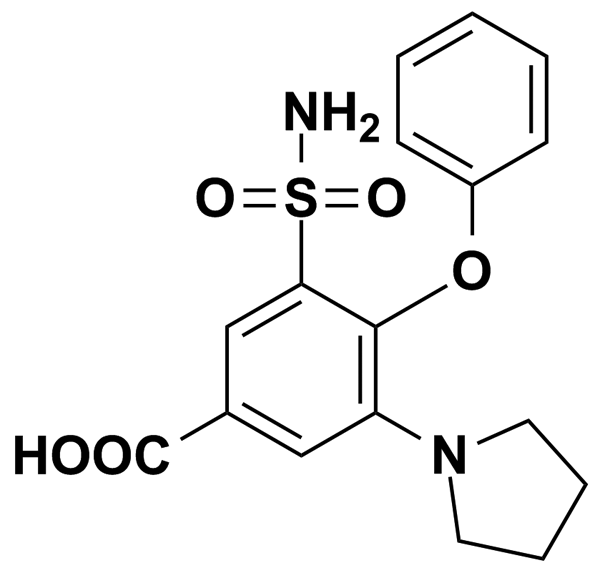 PIRIBEDIL5.00Biomol International Inc.BRD-K47936004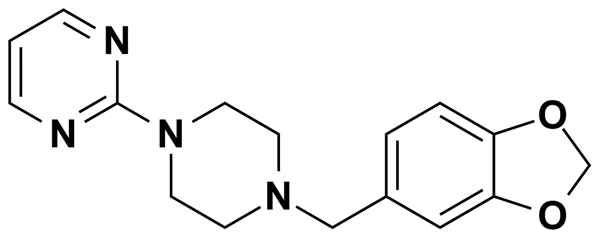 PIRIBEDIL HYDROCHLORIDE2.99Prestwick Chemical Inc.BRD-K47936004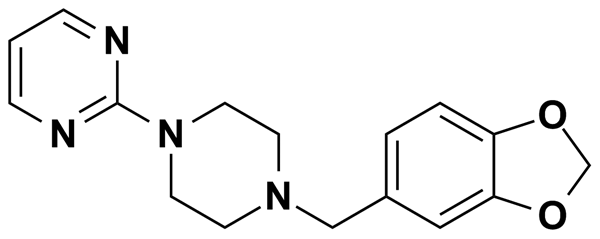 PIROMIDIC ACID3.47Prestwick Chemical Inc.BRD-K37682401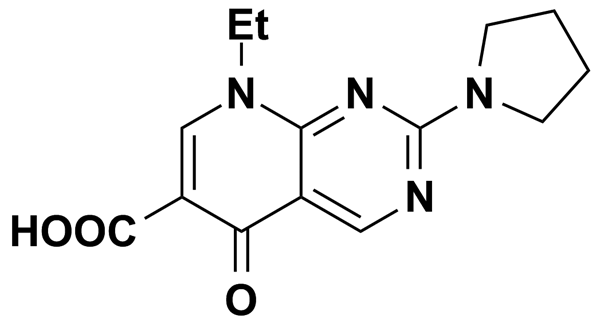 PONALRESTAT5.00MicroSource Discovery Systems Inc.BRD-K68332390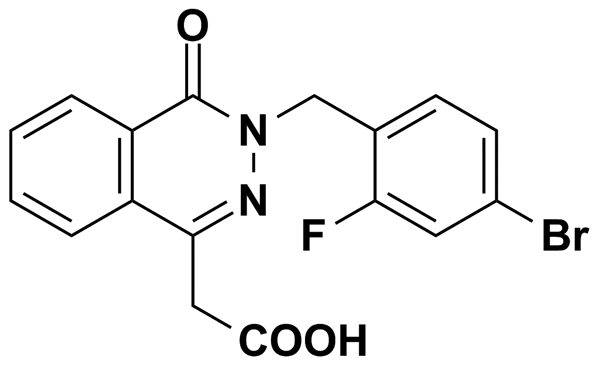 PP18.89Biomol International Inc.BRD-K47598052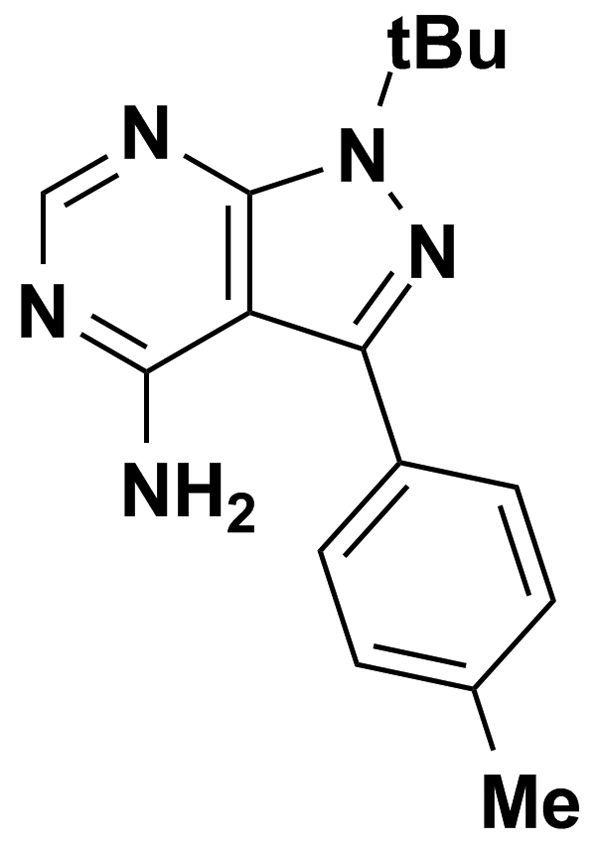 PRACTOLOL3.75Prestwick Chemical Inc.BRD-A41304429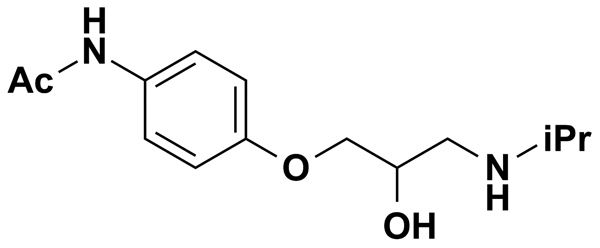 PRAMOXINE HYDROCHLORIDE3.03Prestwick Chemical Inc.BRD-K46523383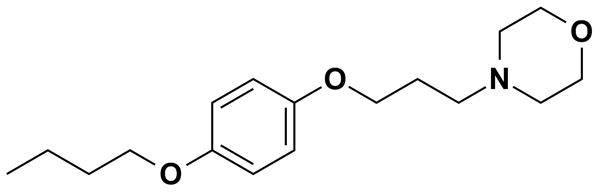 PREDNISOLONE5.00MicroSource Discovery Systems Inc.BRD-A27887842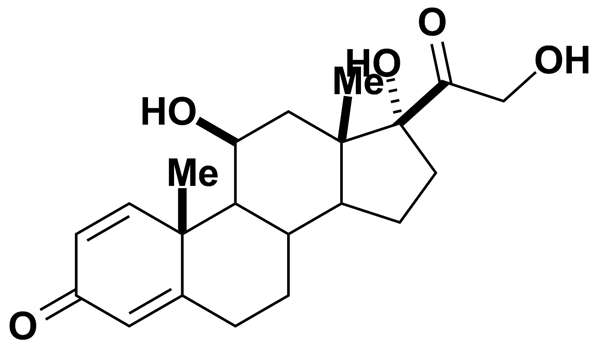 PREDNISOLONE ACETATE5.00MicroSource Discovery Systems Inc.BRD-A01643550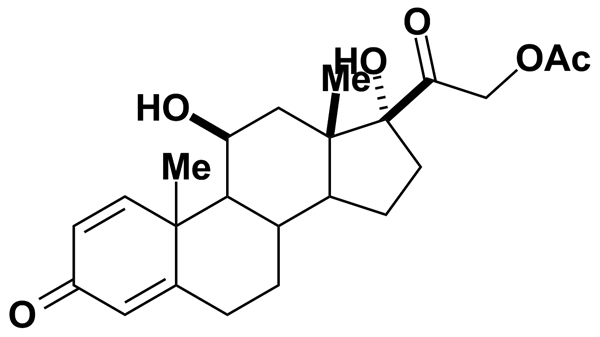 PREDNISONE5.00MicroSource Discovery Systems Inc.BRD-A62525898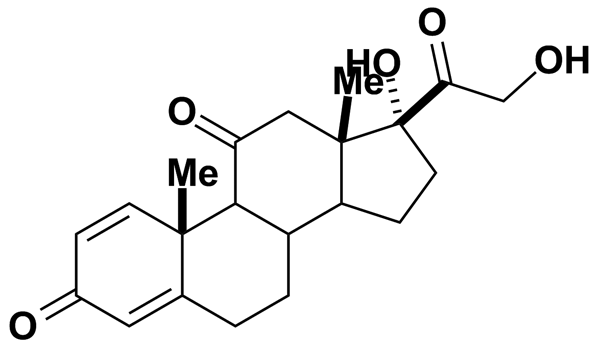 PRIDINOL METHANESULFONATE SALT2.55Prestwick Chemical Inc.BRD-K17565903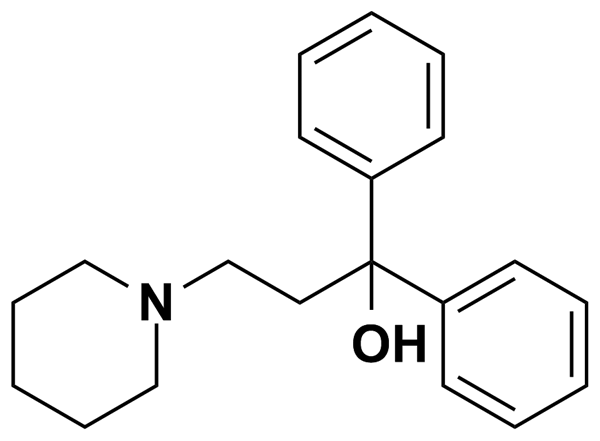 PRILOCAINE HYDROCHLORIDE3.89Prestwick Chemical Inc.BRD-A53952395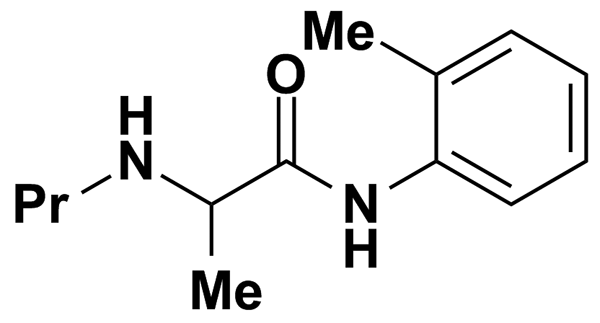 PRIMIDONE5.00Biomol International Inc.BRD-K32247306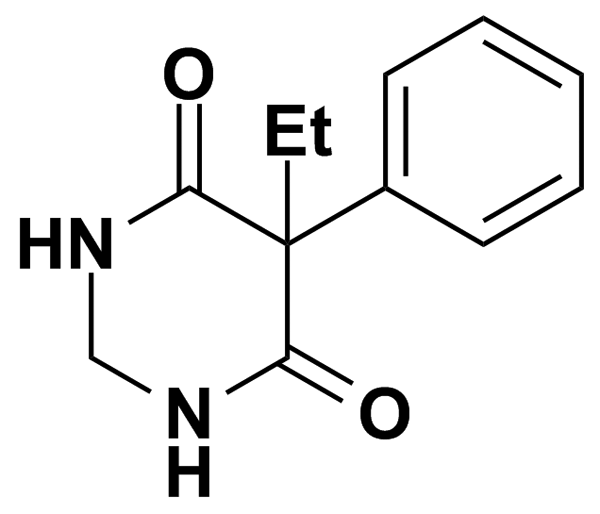 PROADIFEN HYDROCHLORIDE2.56Prestwick Chemical Inc.BRD-K46317332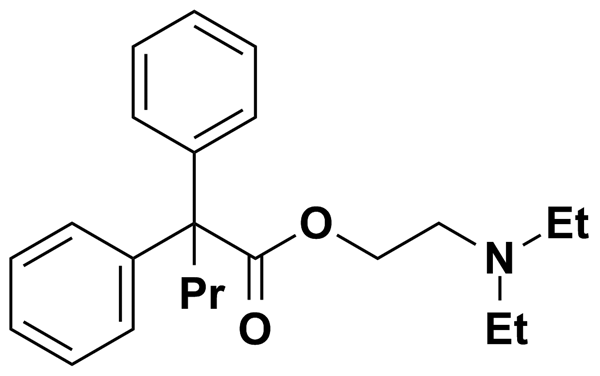 PROBENECID3.50Prestwick Chemical Inc.BRD-K95237249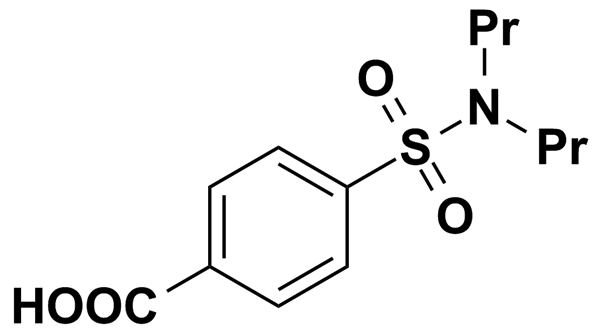 PROCAINAMIDE10.62Biomol International Inc.BRD-K75089421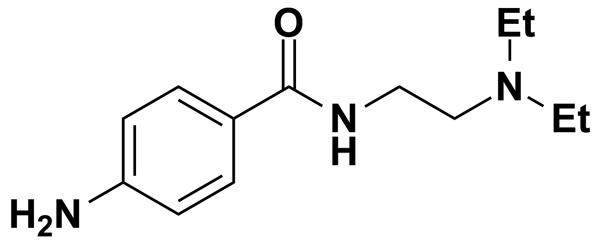 PROCAINAMIDE HYDROCHLORIDE3.68Prestwick Chemical Inc.BRD-K75089421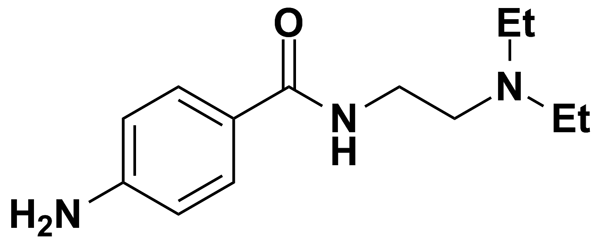 PROCAINE HYDROCHLORIDE3.67Prestwick Chemical Inc.BRD-K24616672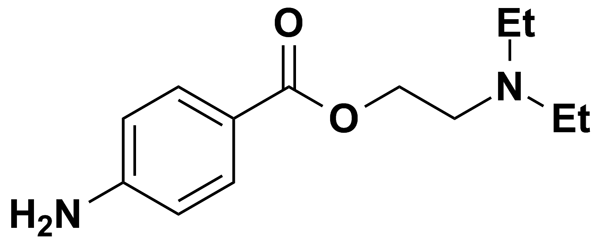 PROCHLORPERAZINE DIMALEATE1.65Prestwick Chemical Inc.BRD-K19352500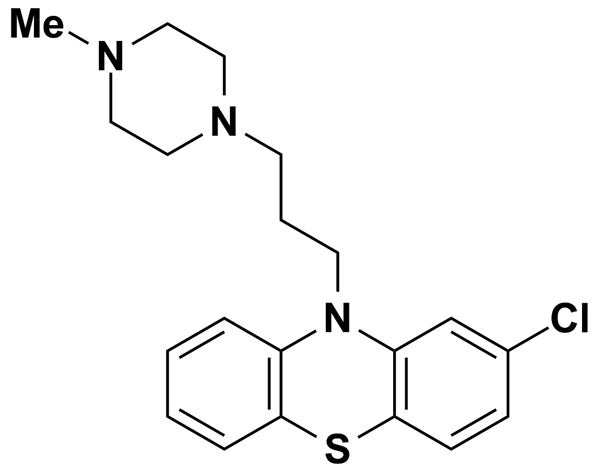 PROCHLORPERAZINE EDISYLATE5.00MicroSource Discovery Systems Inc.BRD-K19352500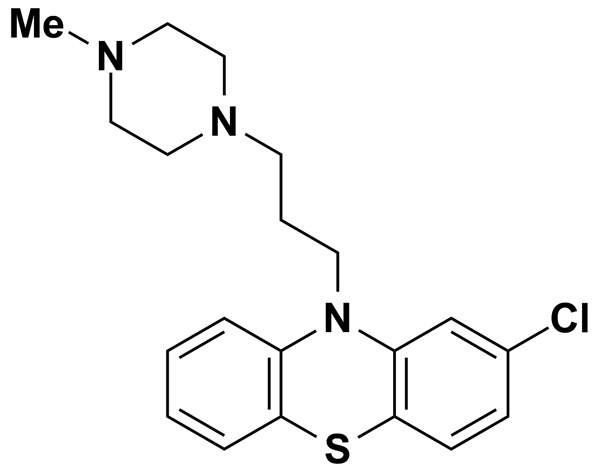 PROGESTERONE3.18Prestwick Chemical Inc.BRD-K64994968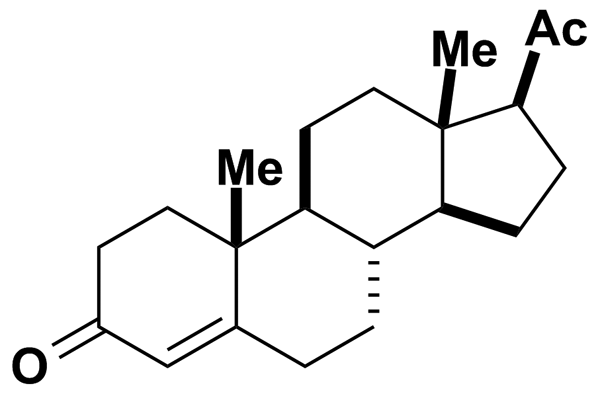 PROGLUMIDE2.99Prestwick Chemical Inc.BRD-A44863528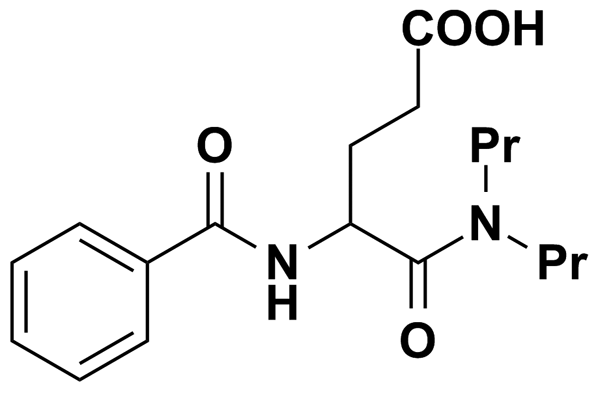 PRONETHALOL HYDROCHLORIDE3.76Prestwick Chemical Inc.BRD-A87715314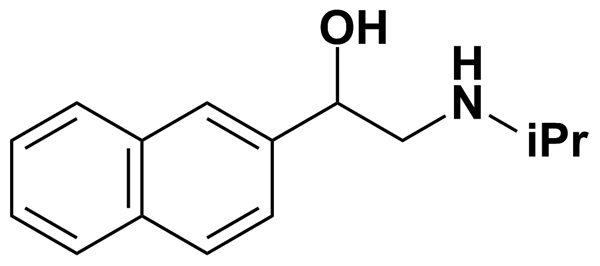 PROPACHLOR5.00MicroSource Discovery Systems Inc.BRD-K50343025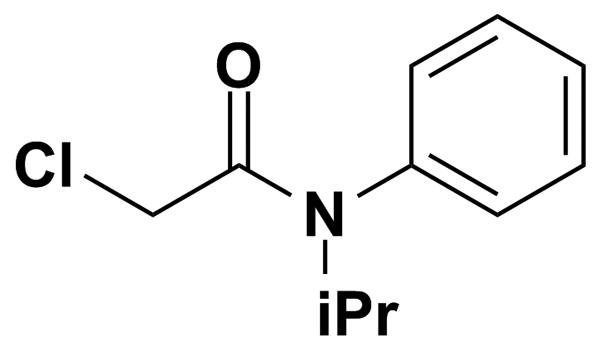 PROPAFENONE7.32Biomol International Inc.BRD-A26334849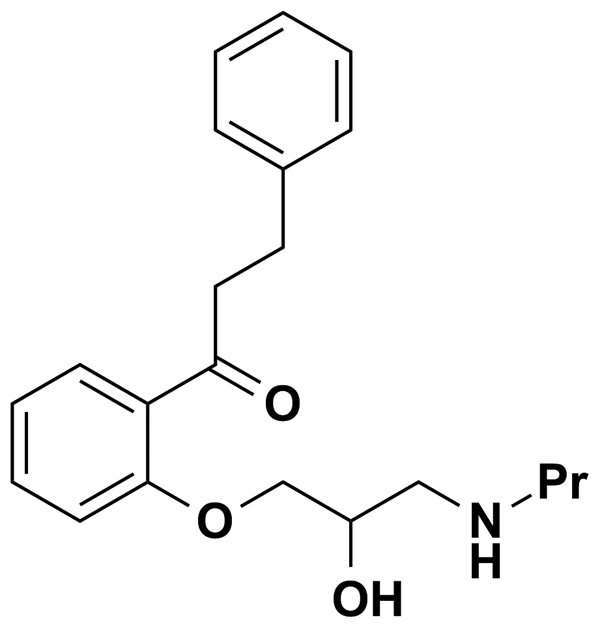 PROPAFENONE HYDROCHLORIDE2.65Prestwick Chemical Inc.BRD-A26334849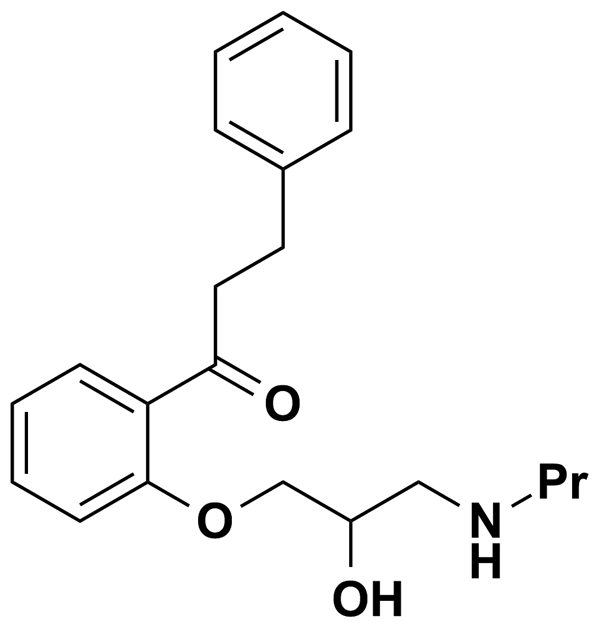 PROPIOMAZINE MALEATE5.00MicroSource Discovery Systems Inc.BRD-A10471441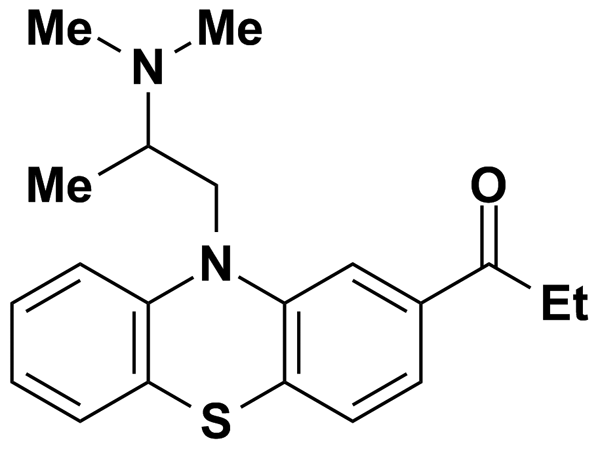 PROPOFOL5.00Biomol International Inc.BRD-K82255054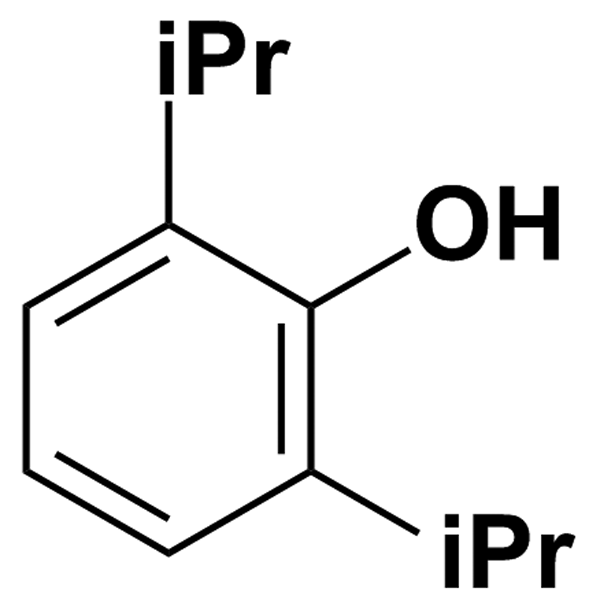 PROPYLTHIOURACIL5.87Prestwick Chemical Inc.BRD-K48168960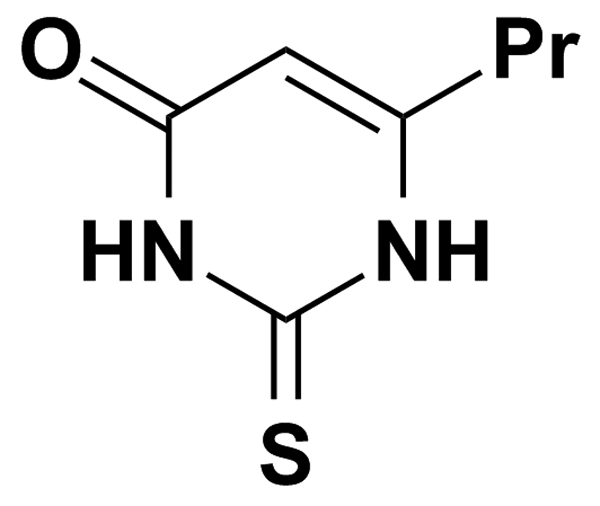 PROSTAGLANDIN A10.50Biomol International Inc.BRD-K04010869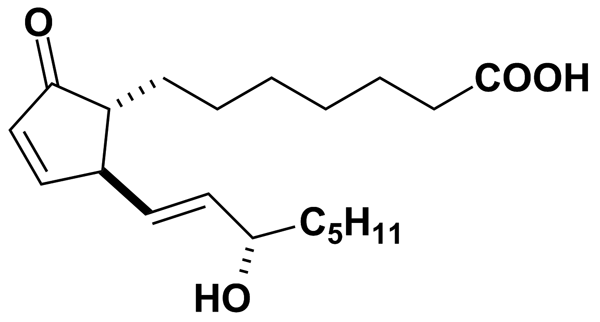 PROSTAGLANDIN A20.50Biomol International Inc.BRD-K34782918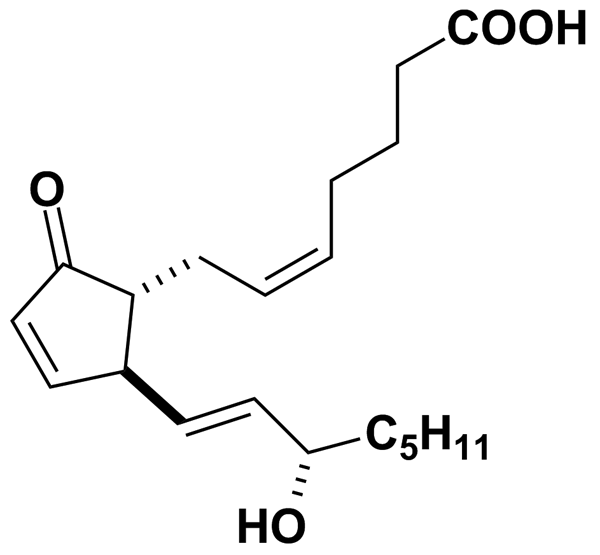 PSEUDOEPHEDRINE HYDROCHLORIDE5.00MicroSource Discovery Systems Inc.BRD-K84175871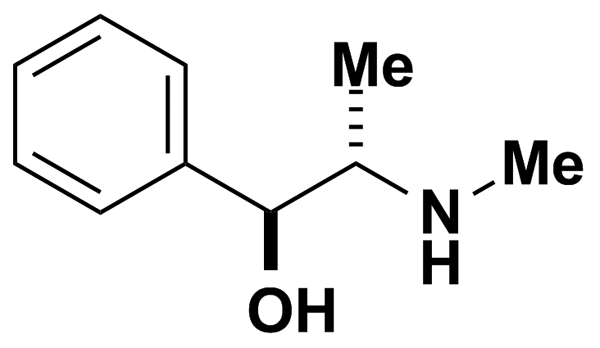 PURPUROGALLIN5.00MicroSource Discovery Systems Inc.BRD-K31023358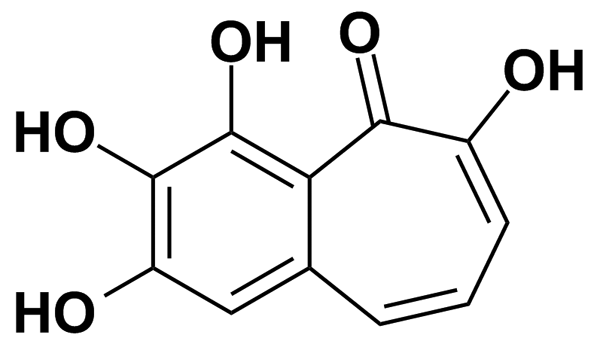 PYRILAMINE MALEATE2.49Prestwick Chemical Inc.BRD-K97564742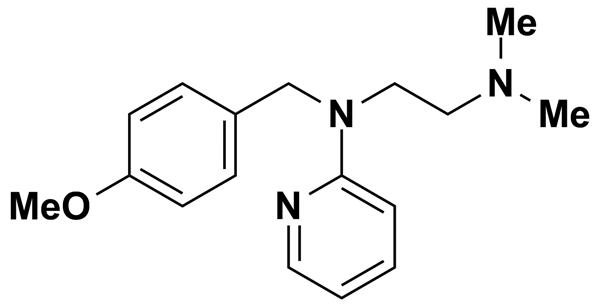 PYRIMETHAMINE4.02Prestwick Chemical Inc.BRD-K88429204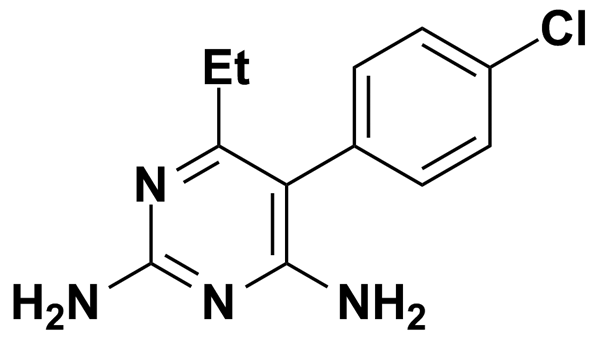 PYRITHYLDIONE5.98Prestwick Chemical Inc.BRD-K36116267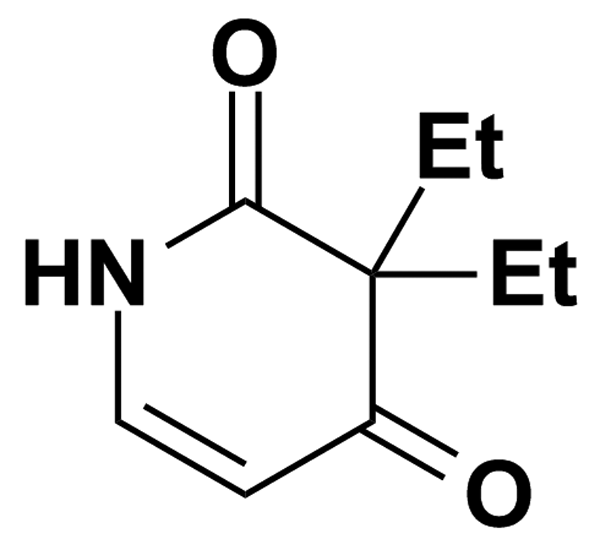 QUERCETINE DIHYDRATE2.96Prestwick Chemical Inc.BRD-K97399794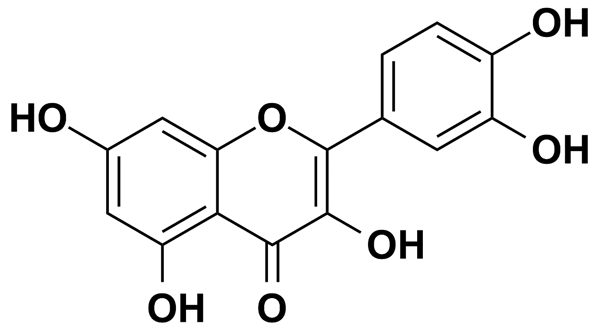 QUINACRINE DIHYDROCHLORIDE DIHYDRATE1.96Prestwick Chemical Inc.BRD-A45889380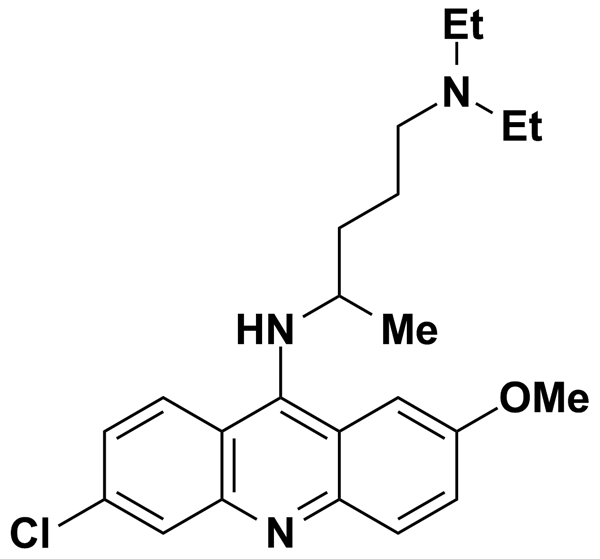 QUIPAZINE5.00Biomol International Inc.BRD-K77925998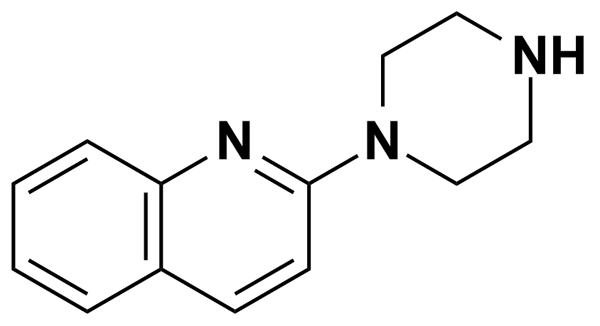 QUIPAZINE DIMALEATE SALT2.25Prestwick Chemical Inc.BRD-K77925998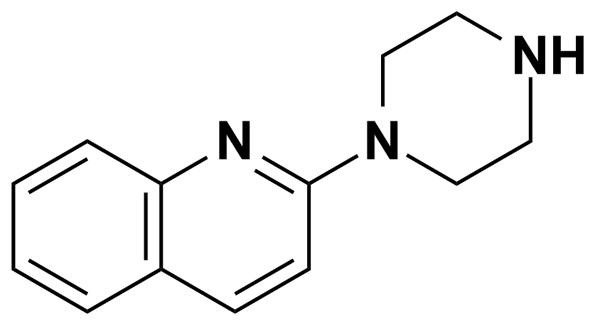 QUIPAZINE MALEATE5.00MicroSource Discovery Systems Inc.BRD-K77925998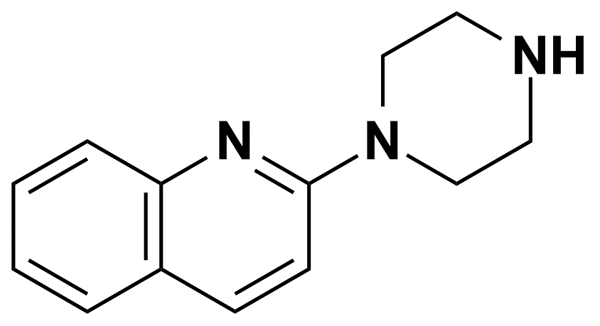 R(-)-APOMORPHINE5.00Biomol International Inc.BRD-K76022557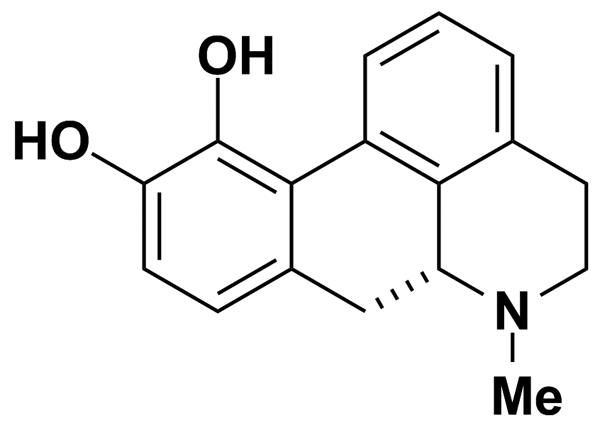 RACEPHEDRINE HYDROCHLORIDE5.00MicroSource Discovery Systems Inc.BRD-A54236247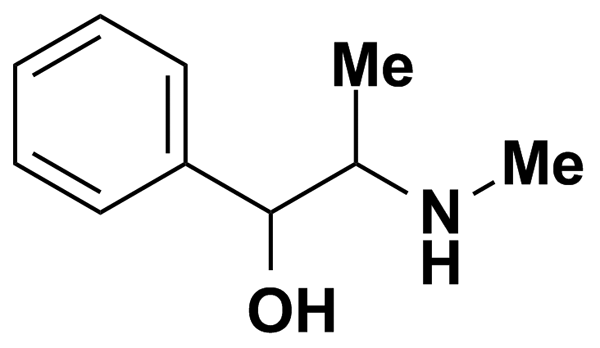 RAUWOLSCINE HYDROCHLORIDE2.56Prestwick Chemical Inc.BRD-K77474816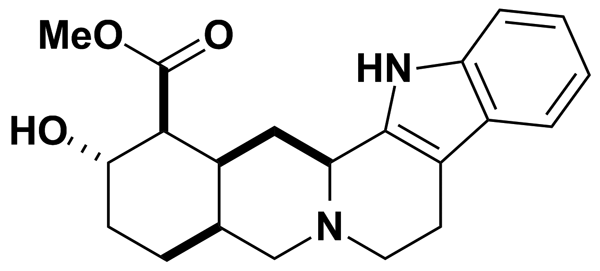 RESVERATROL10.95Biomol International Inc.BRD-K80738081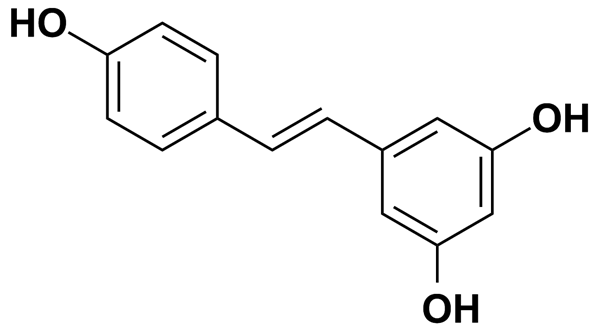 REV-59010.50Biomol International Inc.BRD-A68281735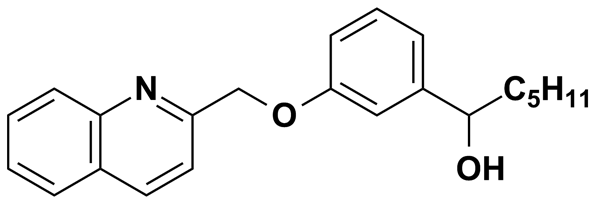 RILUZOLE5.00Biomol International Inc.BRD-K21283037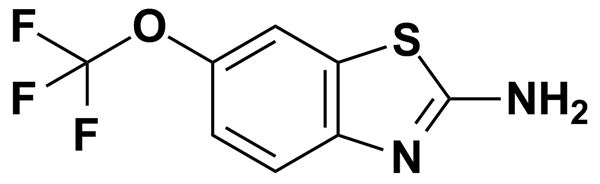 RILUZOLE HYDROCHLORIDE3.69Prestwick Chemical Inc.BRD-K21283037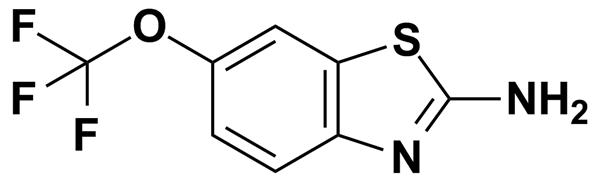 RISPERIDONE5.00Biomol International Inc.BRD-K53857191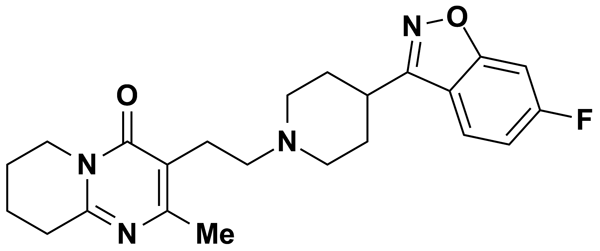 RITANSERIN5.00MicroSource Discovery Systems Inc.BRD-K40887525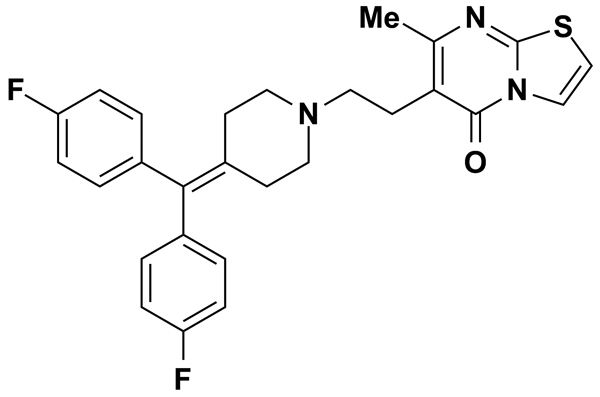 RO 20-17248.98Biomol International Inc.BRD-A07207424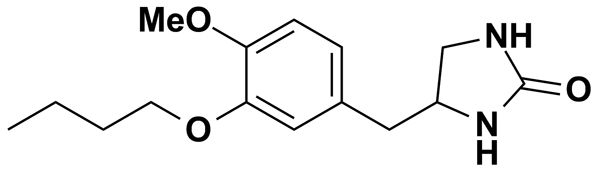 RO 31-82205.46Biomol International Inc.BRD-K06543683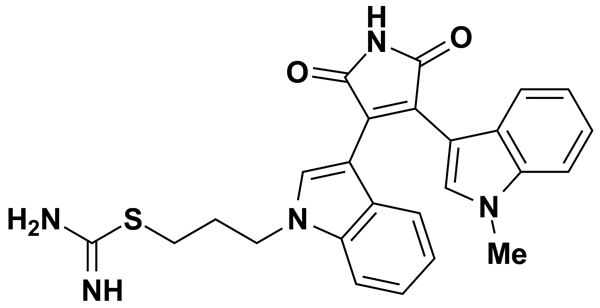 ROFECOXIB5.00MicroSource Discovery Systems Inc.BRD-K21733600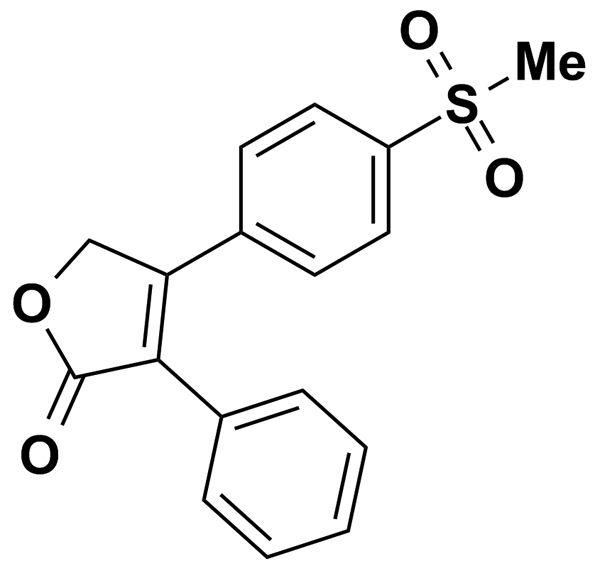 ROPINIROLE HCL5.00Biomol International Inc.BRD-K15933101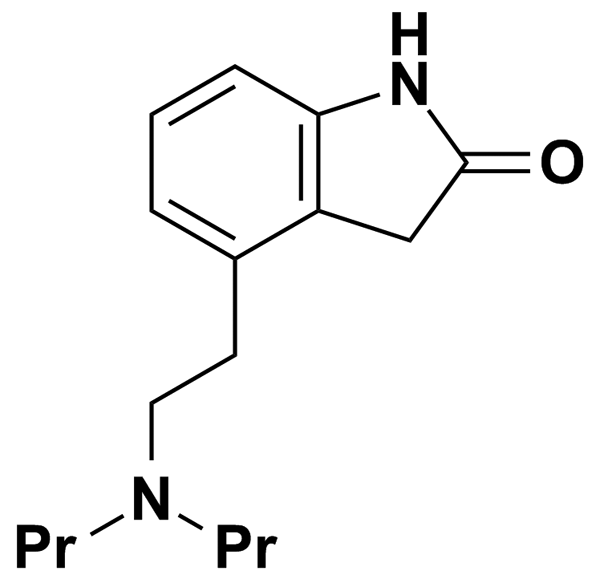 ROSIGLITAZONE5.00MicroSource Discovery Systems Inc.BRD-A97437073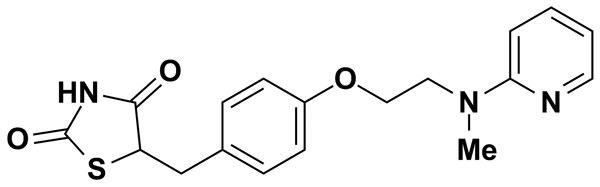 S,S,S,-TRIBUTYLPHOSPHOROTRITHIOATE5.00MicroSource Discovery Systems Inc.BRD-K02837237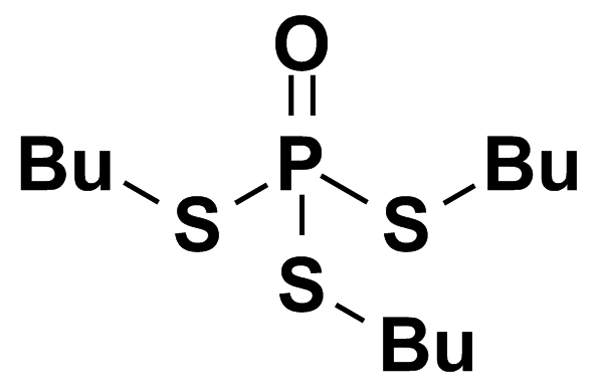 SALBUTAMOL4.18Prestwick Chemical Inc.BRD-A88254928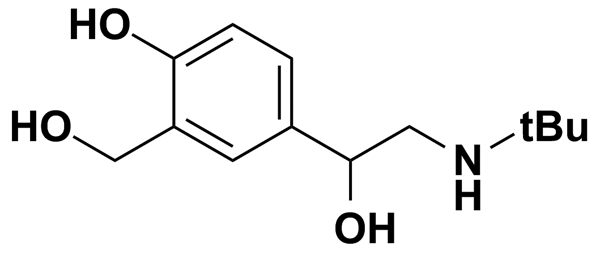 SALICYL ALCOHOL5.00MicroSource Discovery Systems Inc.BRD-K08493205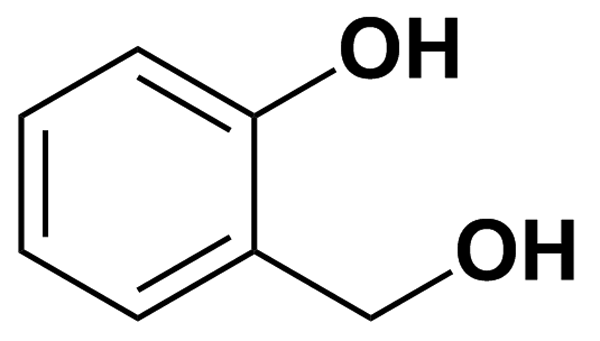 SALICYLAMIDE5.00MicroSource Discovery Systems Inc.BRD-K81130846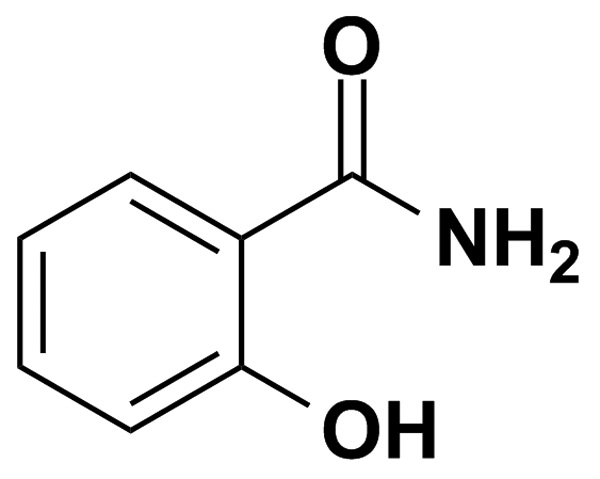 SB 2021907.55Biomol International Inc.BRD-K54330070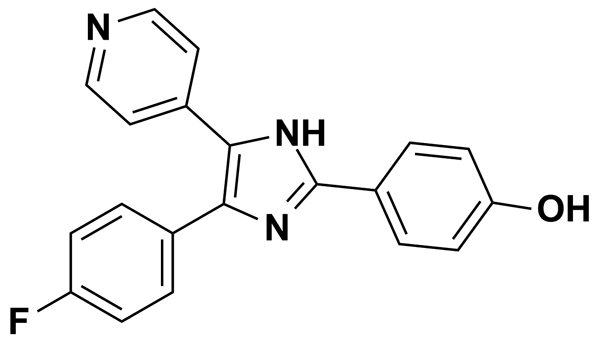 SB-4152866.95Biomol International Inc.BRD-K76805682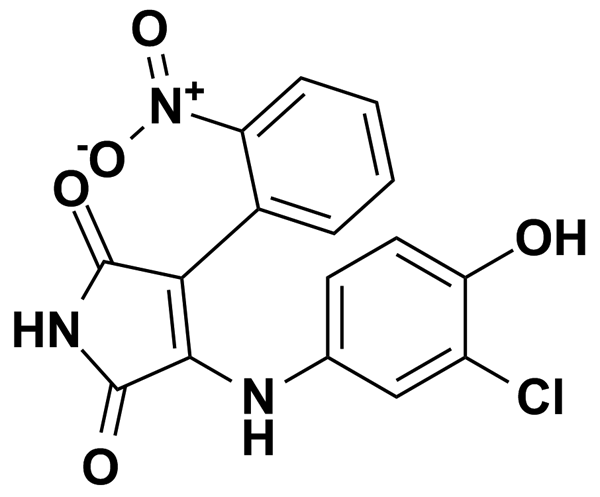 SCOPOLETIN5.20Prestwick Chemical Inc.BRD-K96163925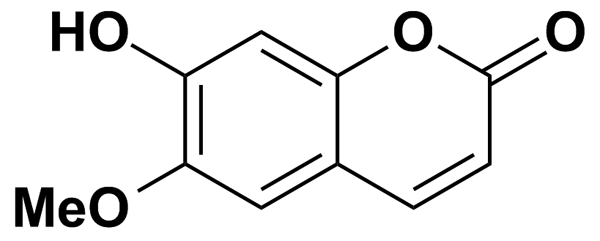 SDZ-2011065.36Biomol International Inc.BRD-A64553394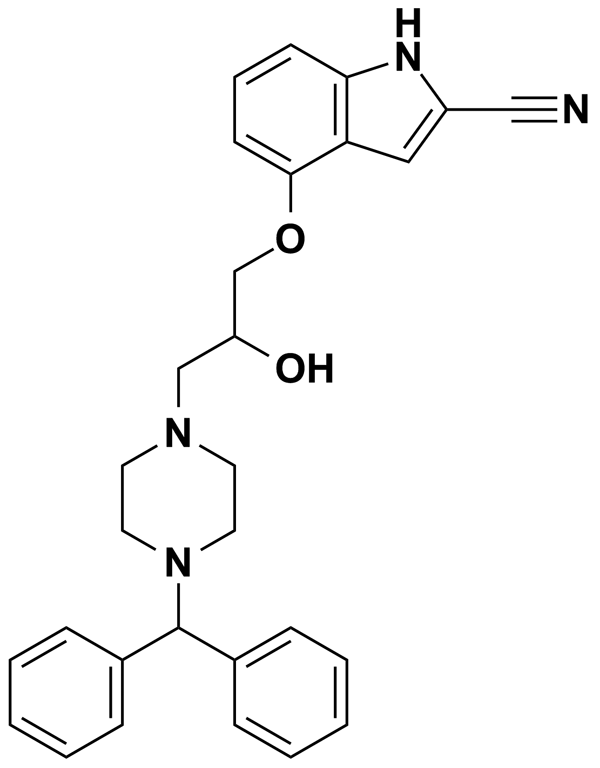 SELEGILINE HYDROCHLORIDE4.47Prestwick Chemical Inc.BRD-K86434416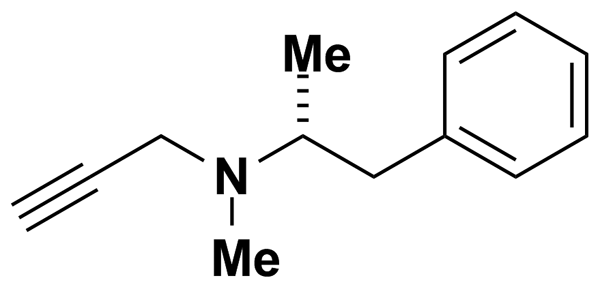 SILDENAFIL5.00MicroSource Discovery Systems Inc.BRD-K79759585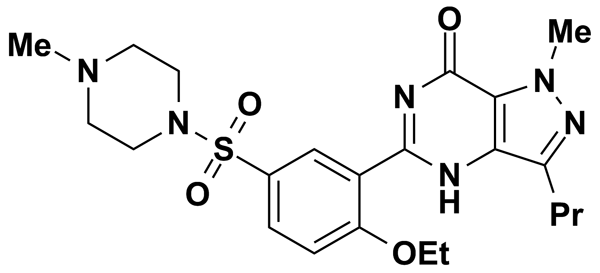 SKF-963656.82Biomol International Inc.BRD-A72703248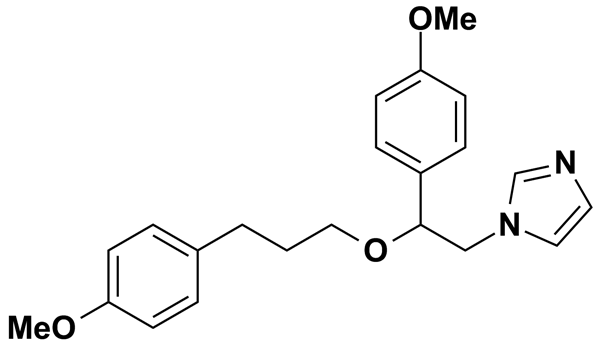 SPIPERONE2.53Prestwick Chemical Inc.BRD-K55468218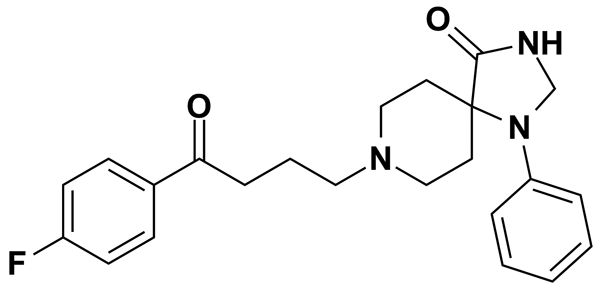 STAUROSPORINE5.36Biomol International Inc.BRD-K17953061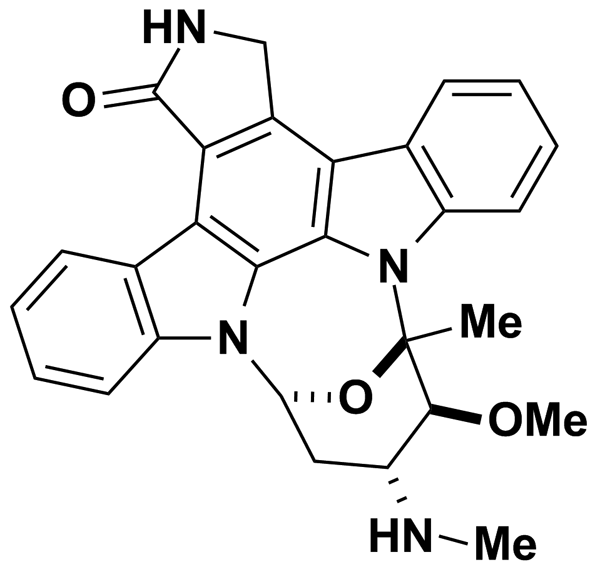 SUCCINYLSULFATHIAZOLE2.81Prestwick Chemical Inc.BRD-K01950558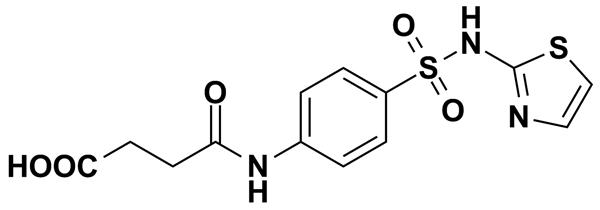 SULFABENZAMIDE3.62Prestwick Chemical Inc.BRD-K59983611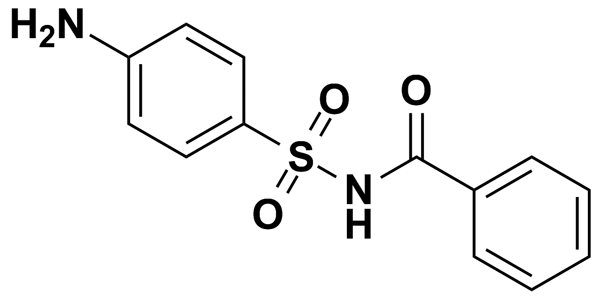 SULFADIAZINE4.00Prestwick Chemical Inc.BRD-K32273377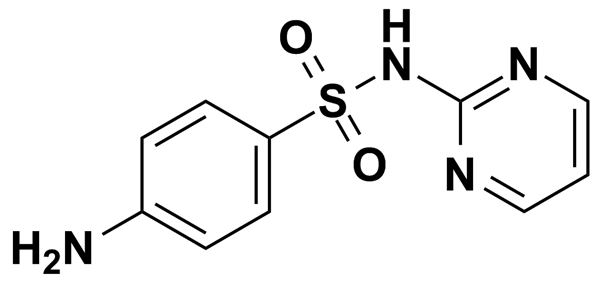 SULFADIMETHOXINE3.22Prestwick Chemical Inc.BRD-K71125014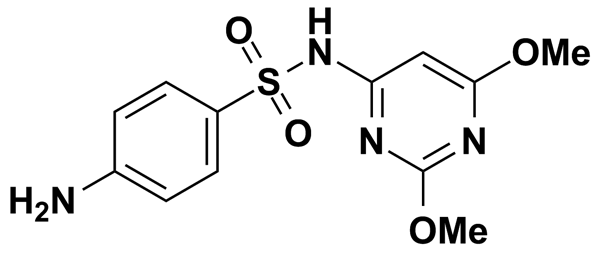 SULFAMERAZINE3.78Prestwick Chemical Inc.BRD-K93524252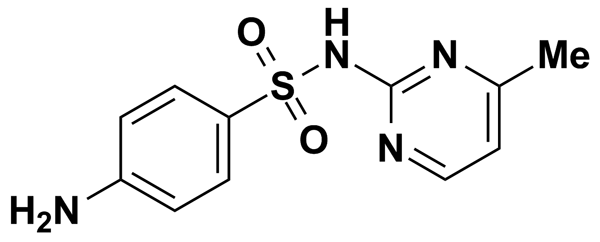 SULFAMETER3.57Prestwick Chemical Inc.BRD-K87492696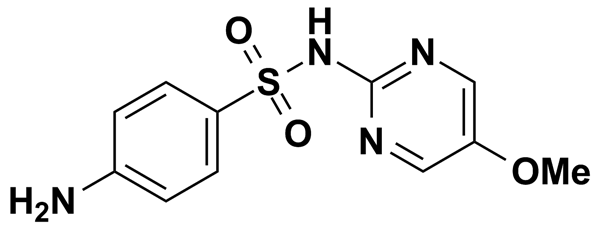 SULFAMETHAZINE5.00MicroSource Discovery Systems Inc.BRD-K11640013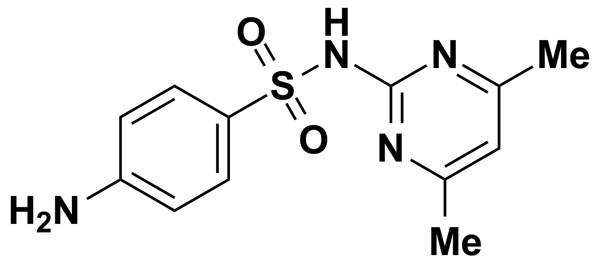 SULFAMETHAZINE SODIUM SALT3.32Prestwick Chemical Inc.BRD-K11640013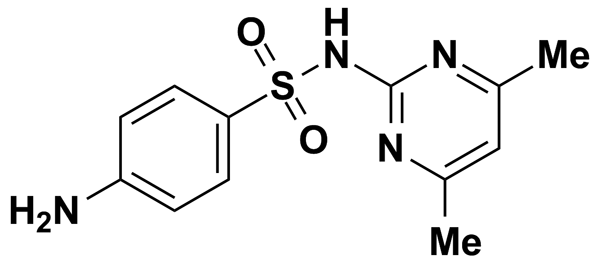 SULFAMETHIZOLE3.70Prestwick Chemical Inc.BRD-K31682896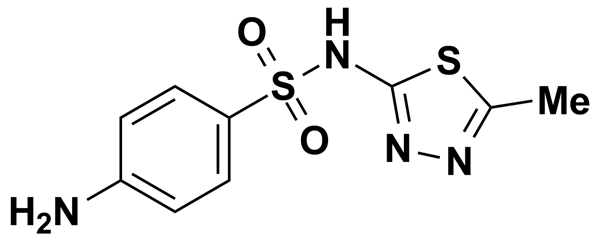 SULFAMETHOXAZOLE3.95Prestwick Chemical Inc.BRD-K28494619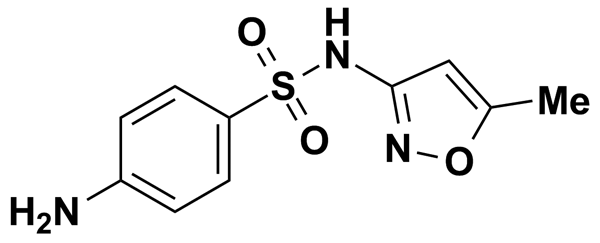 SULFAMETHOXYPYRIDAZINE3.57Prestwick Chemical Inc.BRD-K00938507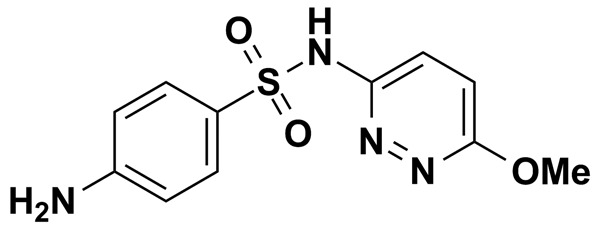 SULFANITRAN5.00MicroSource Discovery Systems Inc.BRD-K76845197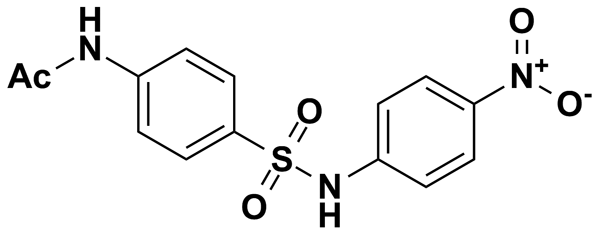 SULFAPHENAZOLE3.18Prestwick Chemical Inc.BRD-K10671814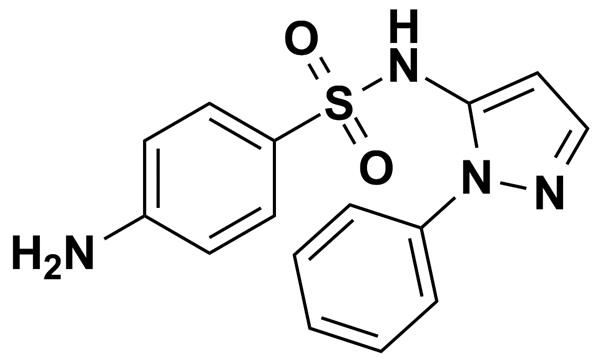 SULFAPYRIDINE4.01Prestwick Chemical Inc.BRD-K41406082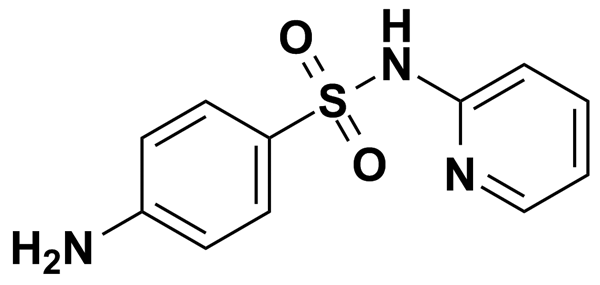 SULFAQUINOXALINE SODIUM SALT3.09Prestwick Chemical Inc.BRD-K71133585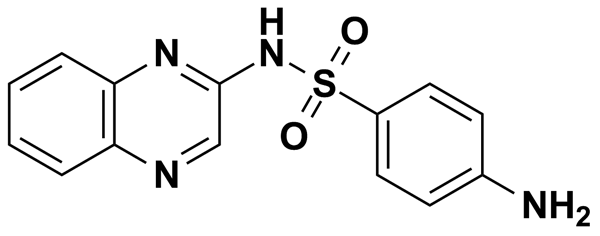 SULFATHIAZOLE3.92Prestwick Chemical Inc.BRD-K14705039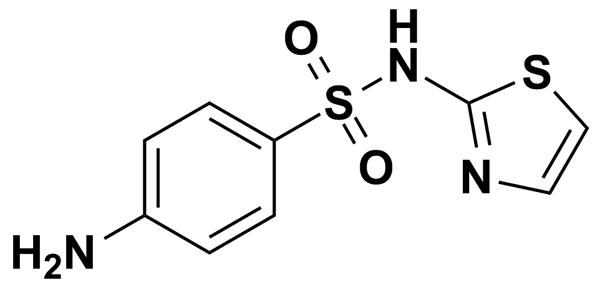 SULFINPYRAZONE2.47Prestwick Chemical Inc.BRD-A36217750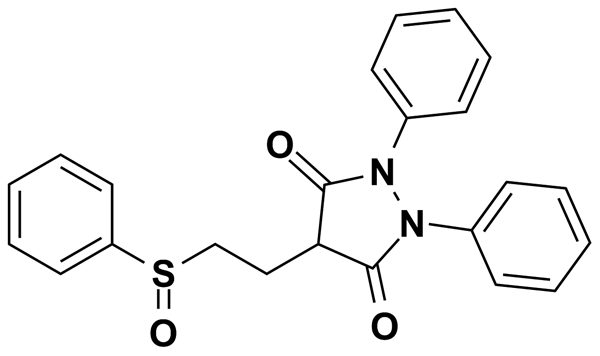 SULFISOXAZOLE3.74Prestwick Chemical Inc.BRD-K50859149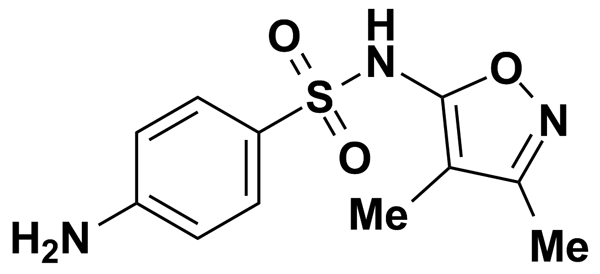 SULINDAC2.81Prestwick Chemical Inc.BRD-A13946108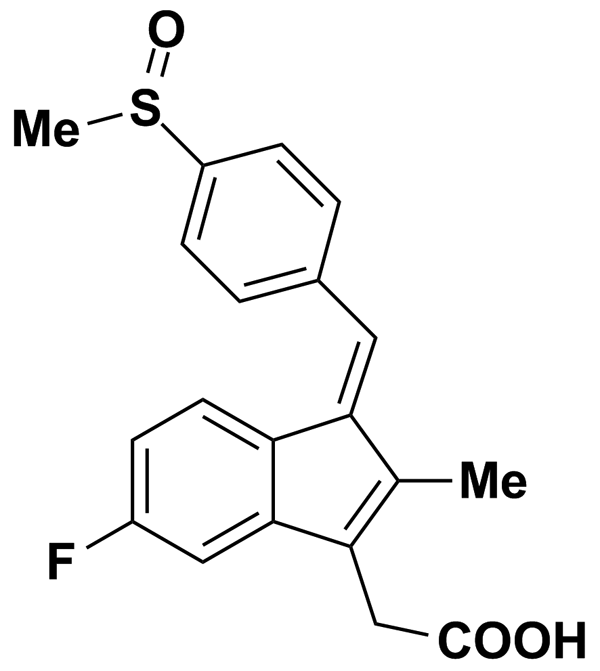 SUMATRIPTAN5.00MicroSource Discovery Systems Inc.BRD-K50938287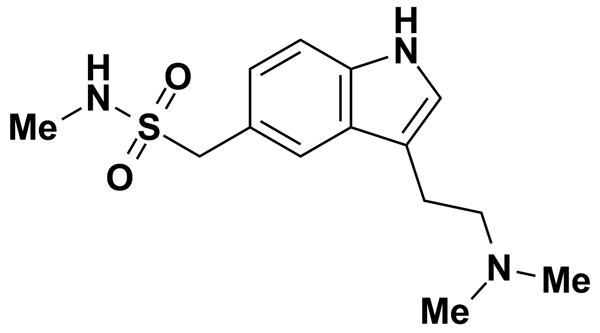 SUXIBUZONE2.28Prestwick Chemical Inc.BRD-K78815826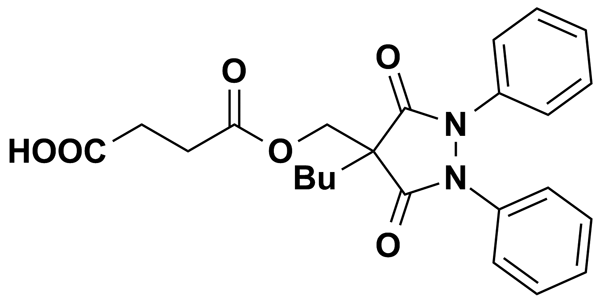 TACRINE HYDROCHLORIDE HYDRATE4.26Prestwick Chemical Inc.BRD-K81473089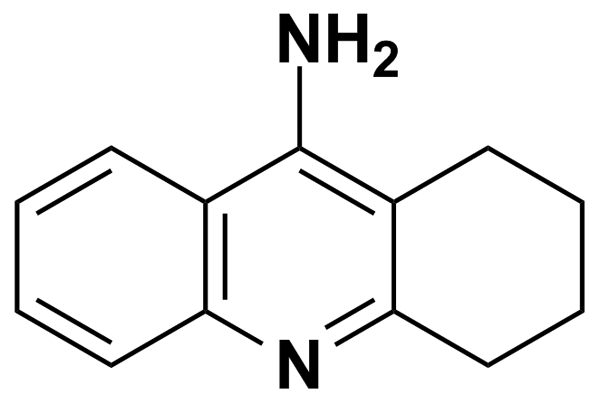 TAMOXIFEN CITRATE1.77Prestwick Chemical Inc.BRD-K93754473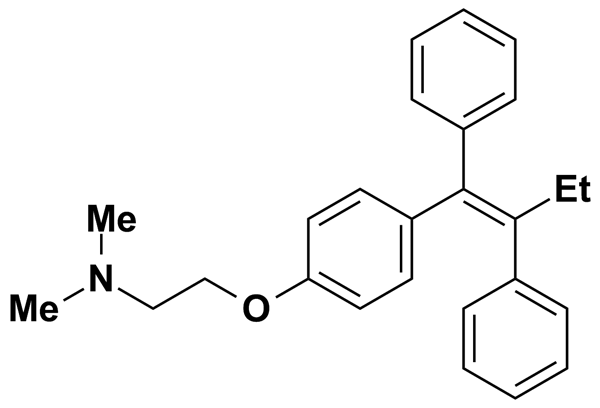 TEGASEROD5.00MicroSource Discovery Systems Inc.BRD-K88743730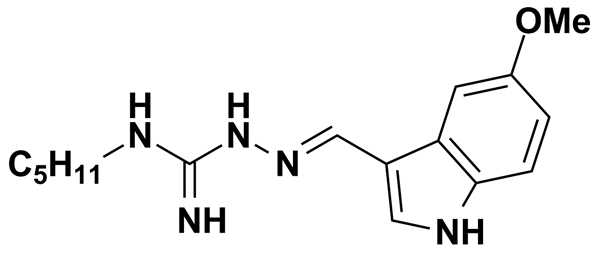 TENIPOSIDE5.00MicroSource Discovery Systems Inc.BRD-A35588707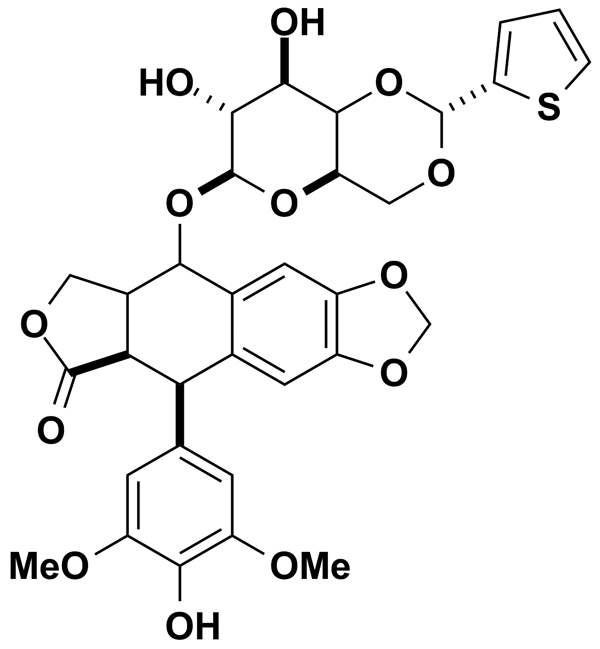 TENOXICAM2.96Prestwick Chemical Inc.BRD-A22844106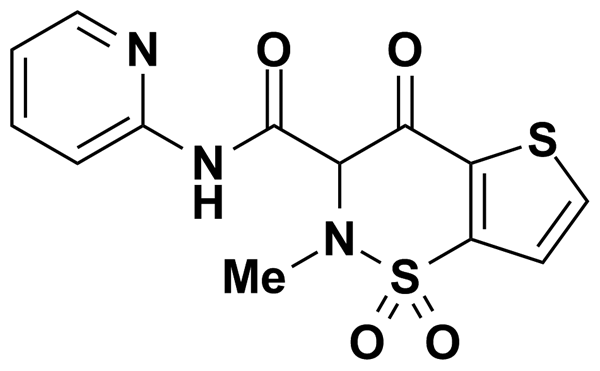 TERBUTALINE HEMISULFATE5.00MicroSource Discovery Systems Inc.BRD-A50157456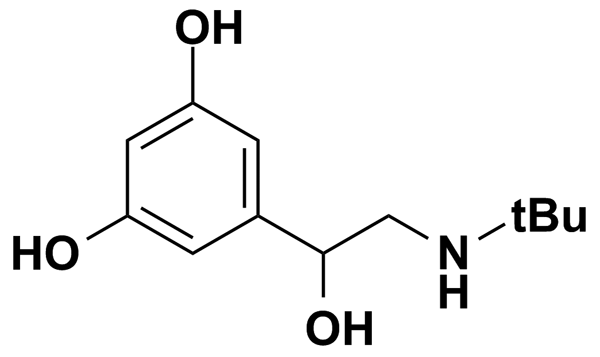 TERFENADINE2.12Prestwick Chemical Inc.BRD-A06352418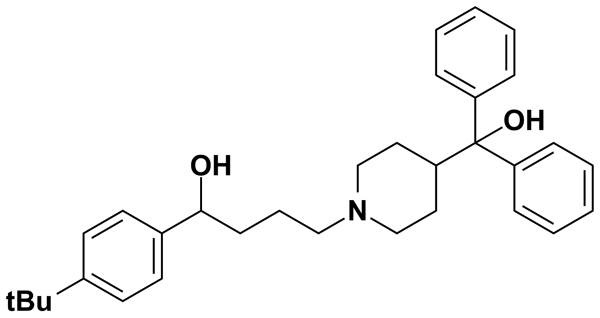 TETRACAINE HYDROCHLORIDE3.32Prestwick Chemical Inc.BRD-K45071273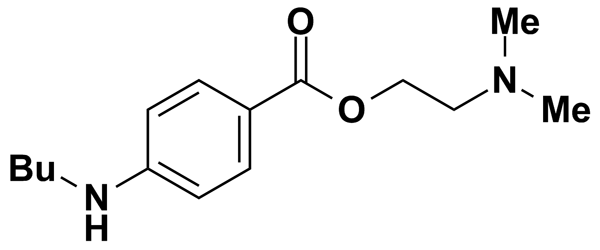 TETRAHYDROPALMATINE5.00MicroSource Discovery Systems Inc.BRD-A43940795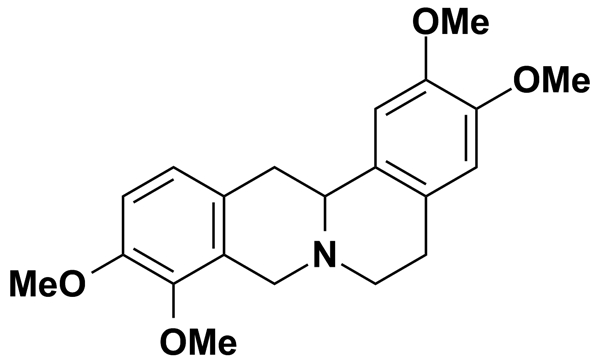 TETRAHYDROZOLINE HYDROCHLORIDE4.22Prestwick Chemical Inc.BRD-A28856712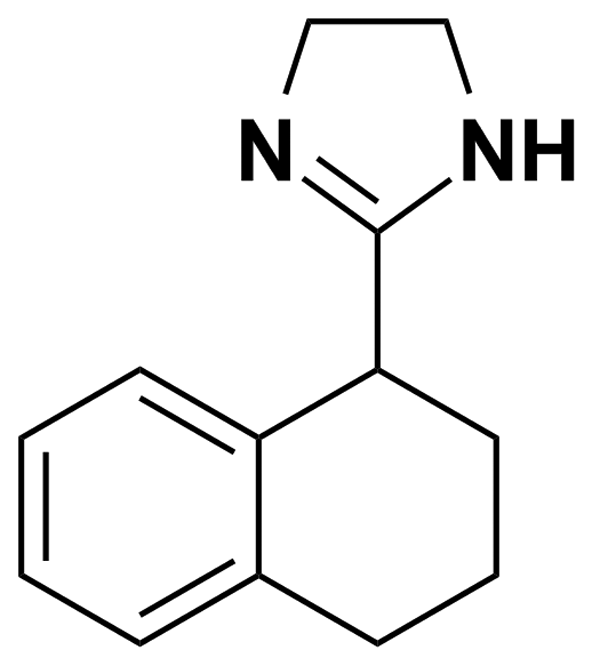 TETRANDRINE4.01Biomol International Inc.BRD-K08078237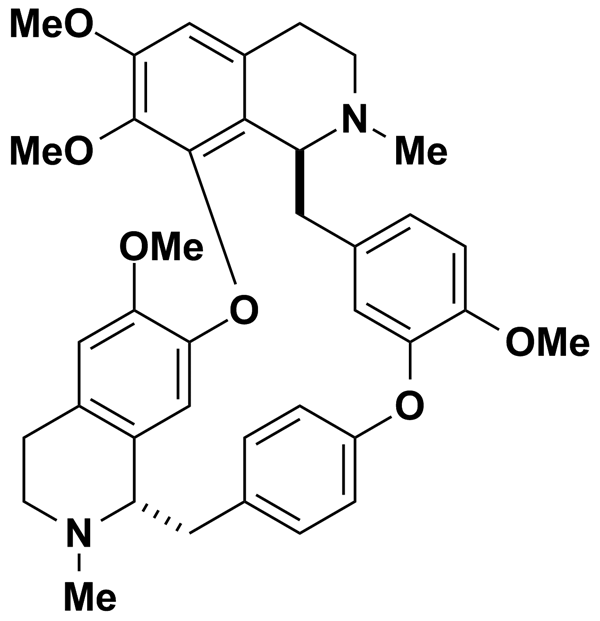 THEOPHYLLINE5.00MicroSource Discovery Systems Inc.BRD-K97799481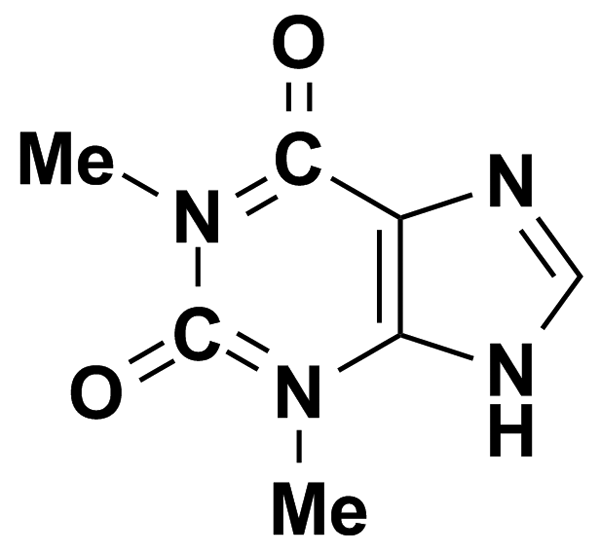 THIAMPHENICOL2.81Prestwick Chemical Inc.BRD-K79711234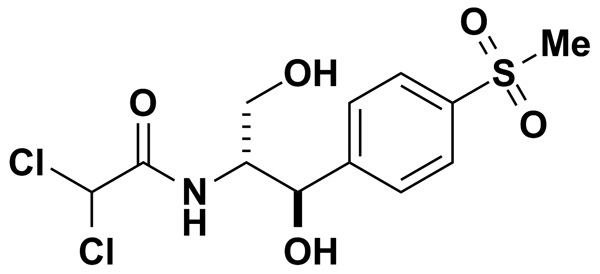 THIAMYLAL SODIUM5.00MicroSource Discovery Systems Inc.BRD-A23970436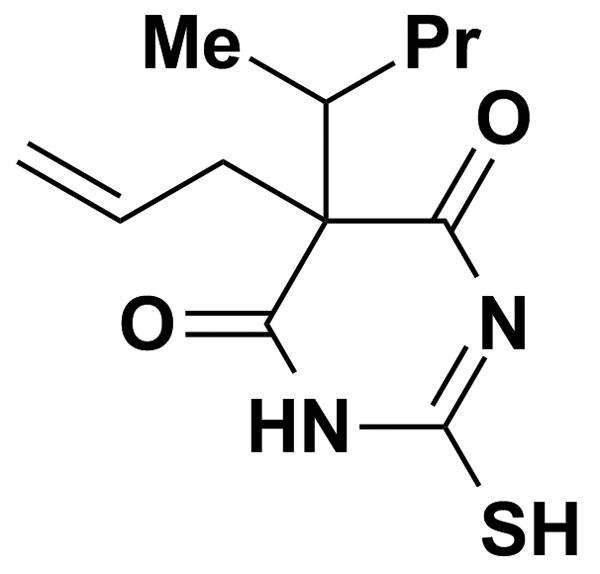 THIMEROSAL5.00MicroSource Discovery Systems Inc.BRD-K61443650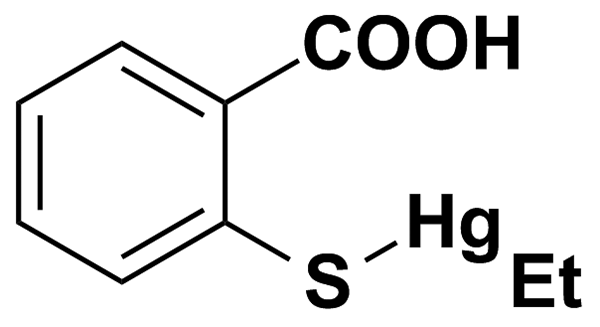 THIOTHIXENE5.00MicroSource Discovery Systems Inc.BRD-K97309399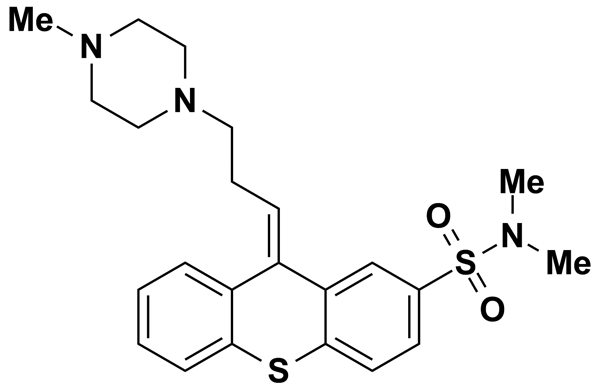 THONZYLAMINE HYDROCHLORIDE5.00MicroSource Discovery Systems Inc.BRD-K88405679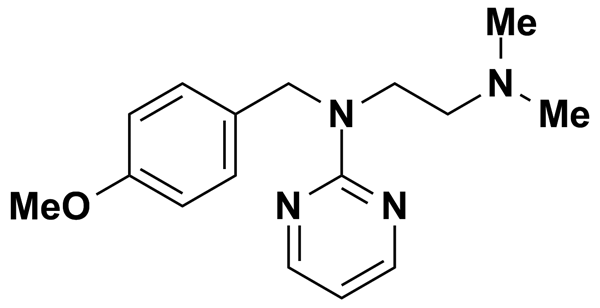 TIABENDAZOLE4.97Prestwick Chemical Inc.BRD-K77695569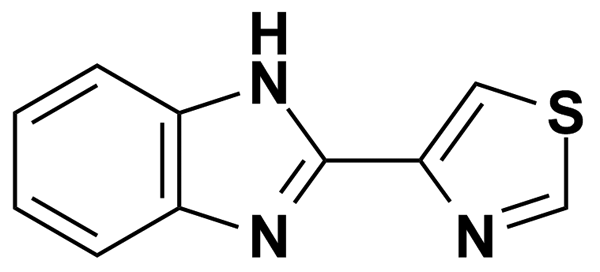 TIAPRIDE HYDROCHLORIDE2.74Prestwick Chemical Inc.BRD-K57432881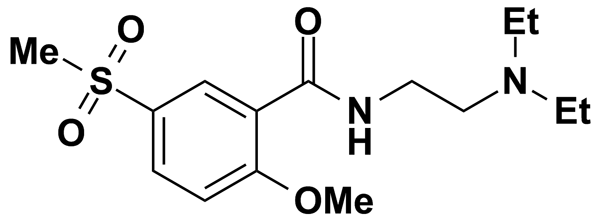 TICLOPIDINE HYDROCHLORIDE3.33Prestwick Chemical Inc.BRD-K00603606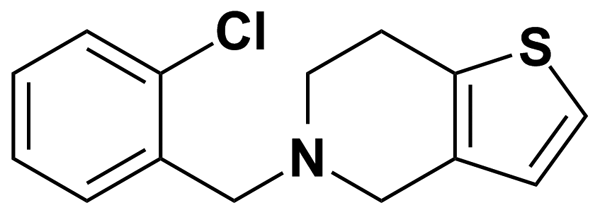 TIMOLOL MALEATE5.00MicroSource Discovery Systems Inc.BRD-K30421593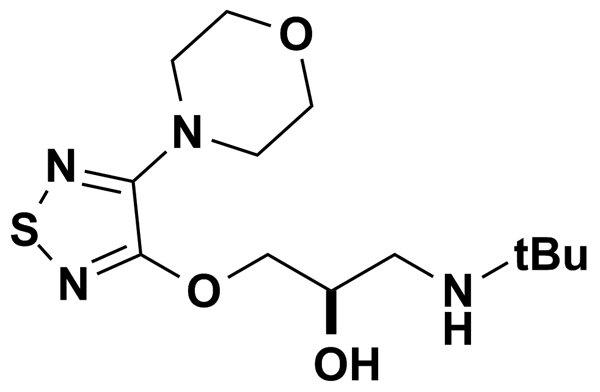 TINIDAZOLE4.04Prestwick Chemical Inc.BRD-K89125793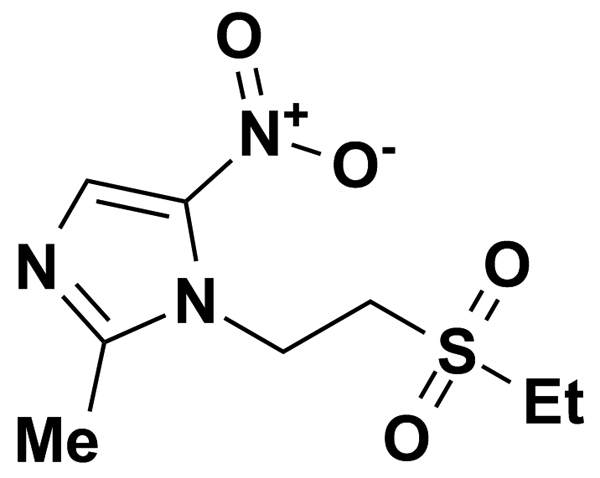 TODRALAZINE HYDROCHLORIDE3.72Prestwick Chemical Inc.BRD-K68553471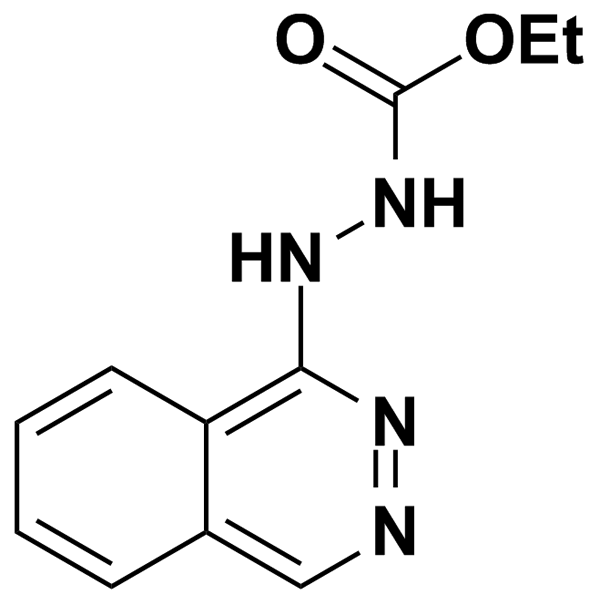 TOLAZAMIDE8.03Biomol International Inc.BRD-K32164935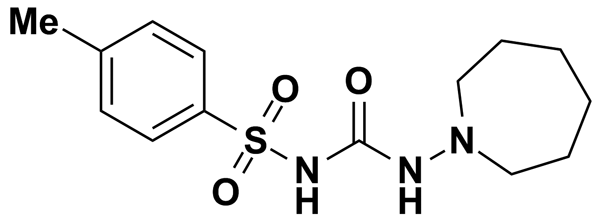 TOLAZOLINE HYDROCHLORIDE5.08Prestwick Chemical Inc.BRD-K46211610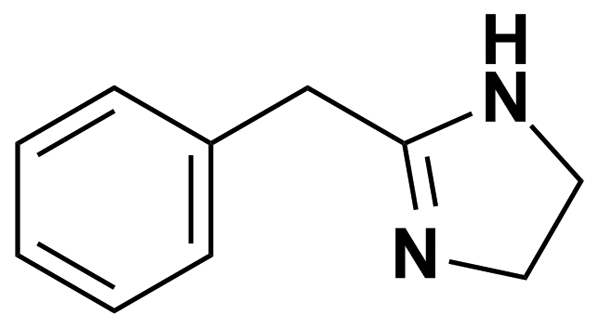 TOLBUTAMIDE9.25Biomol International Inc.BRD-K85119730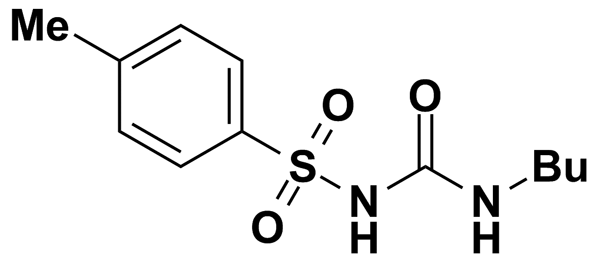 TOLMETIN SODIUM5.00MicroSource Discovery Systems Inc.BRD-K82562631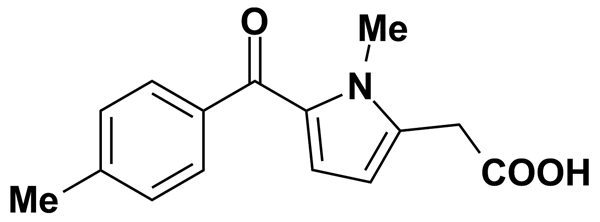 TOLNAFTATE3.25Prestwick Chemical Inc.BRD-K44273375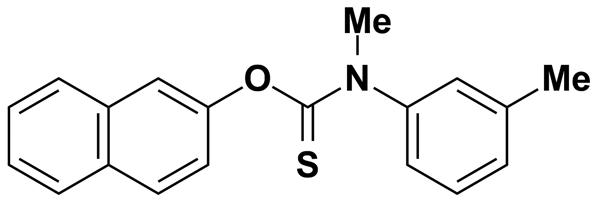 TOLPERISONE HYDROCHLORIDE5.00MicroSource Discovery Systems Inc.BRD-A27732521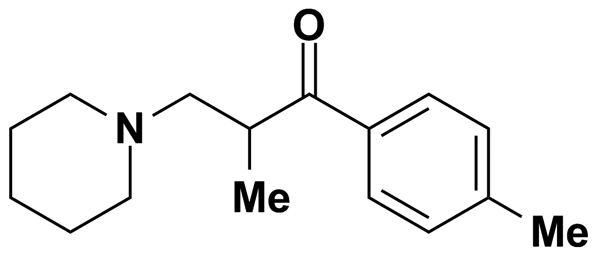 TRANYLCYPROMINE SULFATE5.00MicroSource Discovery Systems Inc.BRD-A43974575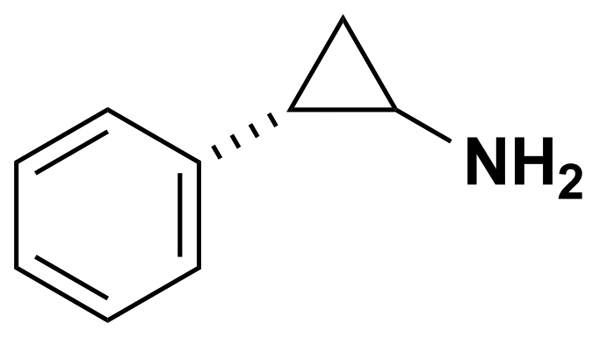 TRAZODONE HYDROCHLORIDE2.45Prestwick Chemical Inc.BRD-K70778732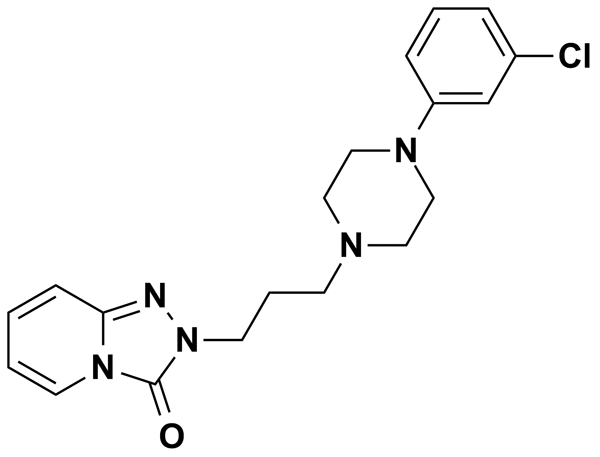 TRIALLATE5.00MicroSource Discovery Systems Inc.BRD-K64698045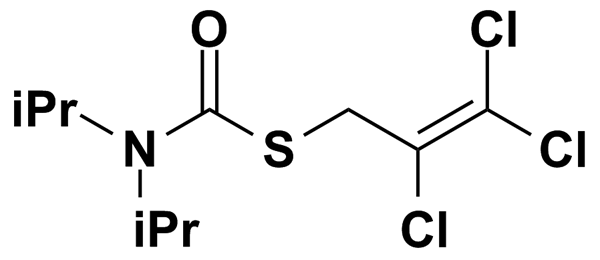 TRIAMCINOLONE ACETONIDE5.00MicroSource Discovery Systems Inc.BRD-A92439610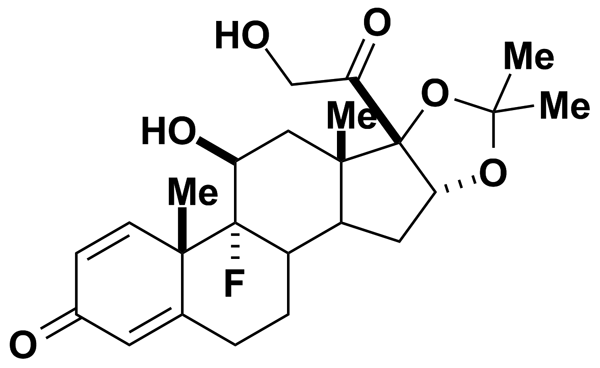 TRIAMTERENE3.95Prestwick Chemical Inc.BRD-K92049597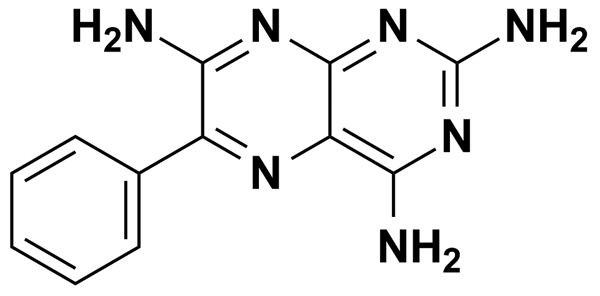 TRIFLUOPERAZINE5.00Biomol International Inc.BRD-K89732114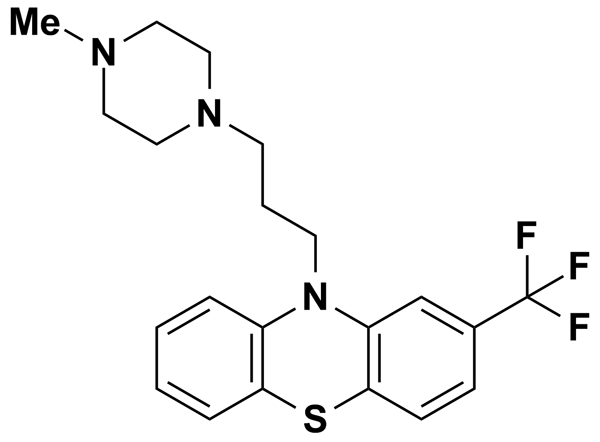 TRIFLUOPERAZINE DIHYDROCHLORIDE2.08Prestwick Chemical Inc.BRD-K89732114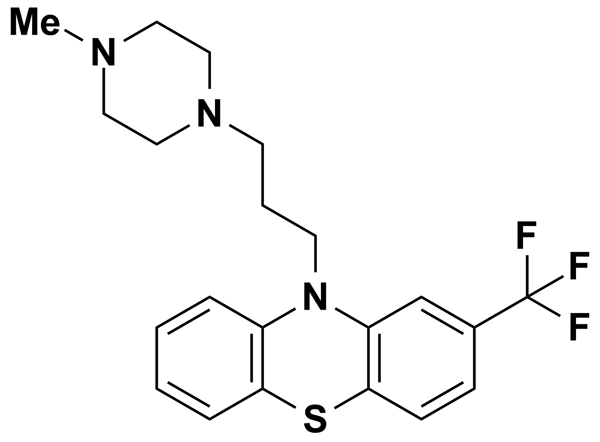 TRIHEXYPHENIDYL-D,L HYDROCHLORIDE2.96Prestwick Chemical Inc.BRD-A48180038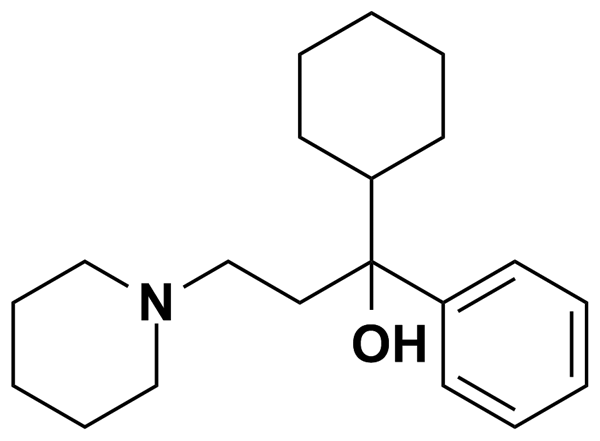 TRIM11.78Biomol International Inc.BRD-K36851334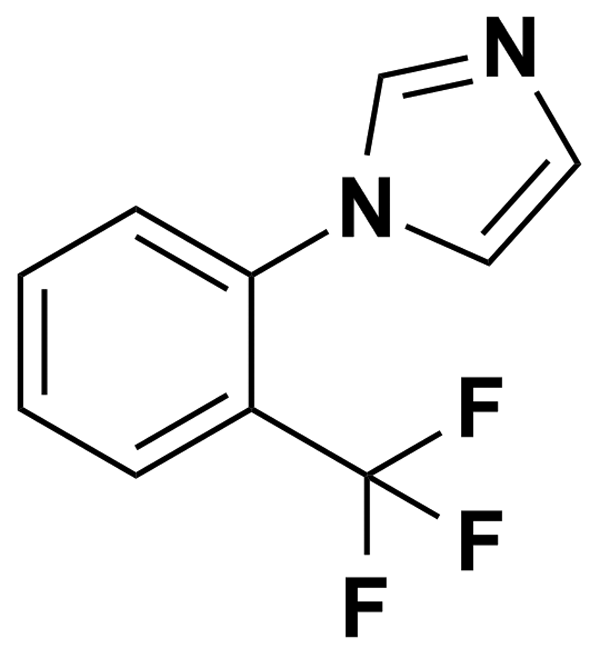 TRIMETHOBENZAMIDE HYDROCHLORIDE2.35Prestwick Chemical Inc.BRD-K34415467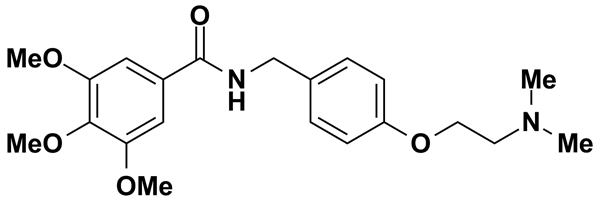 TRIMETHOPRIM3.44Prestwick Chemical Inc.BRD-K07208025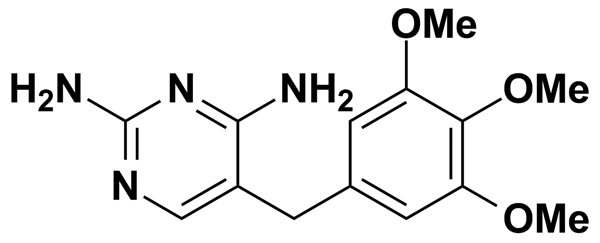 TRIMIPRAMINE MALEATE SALT2.44Prestwick Chemical Inc.BRD-A19195498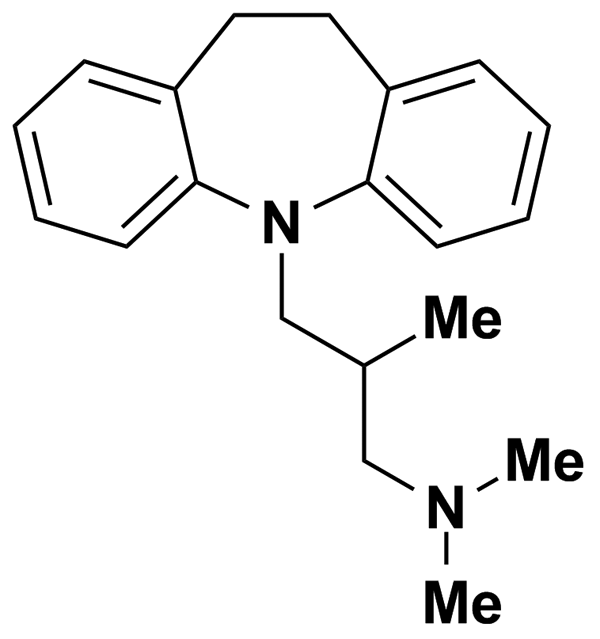 TRIPELENNAMINE CITRATE5.00MicroSource Discovery Systems Inc.BRD-K57033106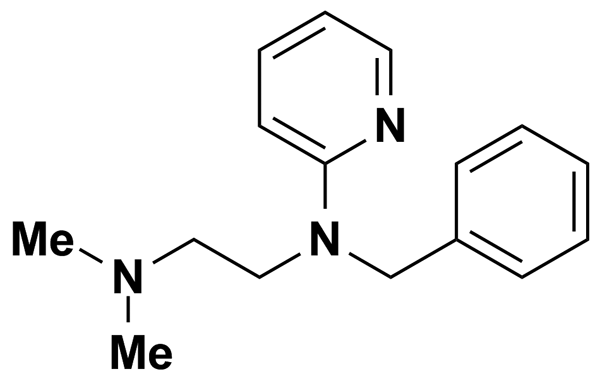 TRIPROLIDINE HYDROCHLORIDE3.18Prestwick Chemical Inc.BRD-K11742128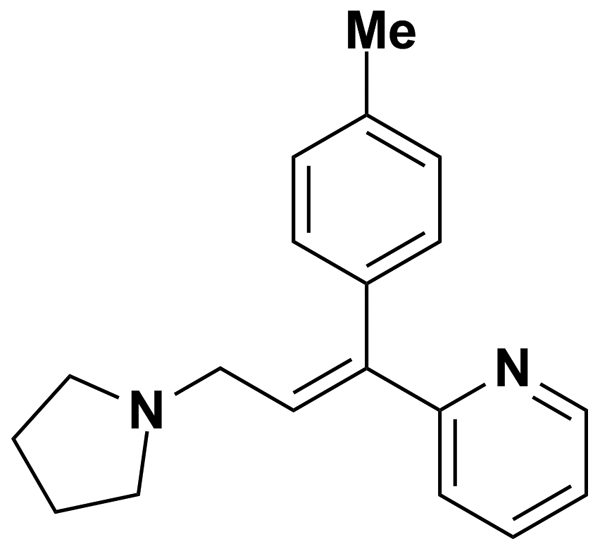 TRIPTOLIDE6.94Biomol International Inc.BRD-K39484304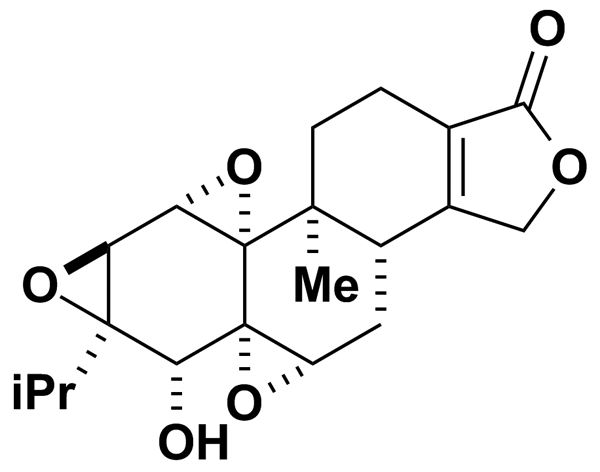 TROPICAMIDE3.52Prestwick Chemical Inc.BRD-A79672927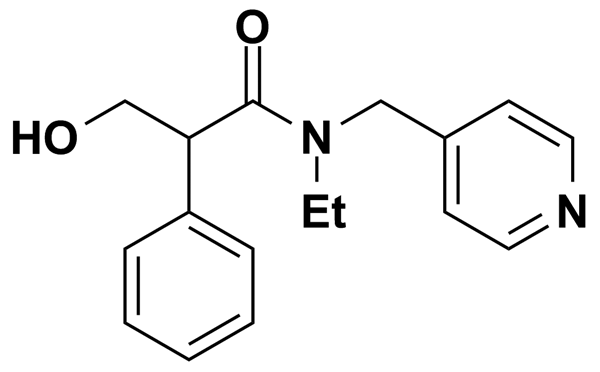 TROPISETRON5.00Biomol International Inc.BRD-A83859836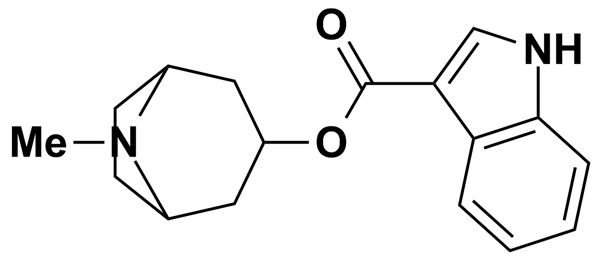 TTNPB0.50Biomol International Inc.BRD-K49685476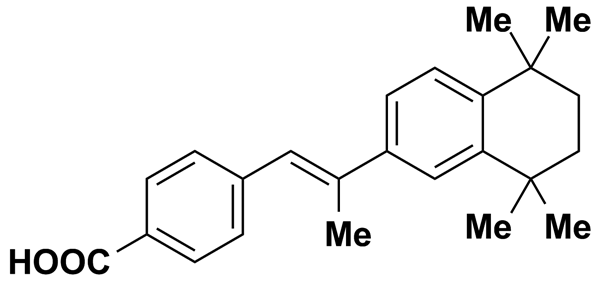 TULOBUTEROL5.00MicroSource Discovery Systems Inc.BRD-A37441042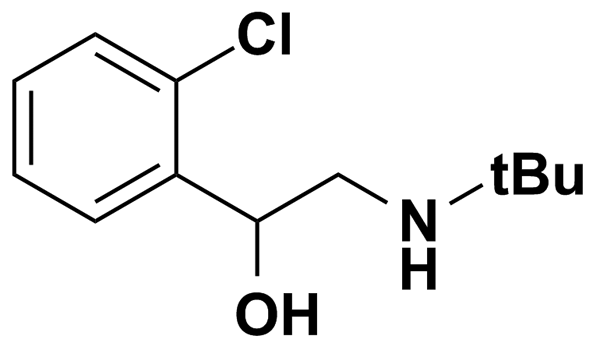 TYRPHOSTIN 113.57Biomol International Inc.BRD-K41996876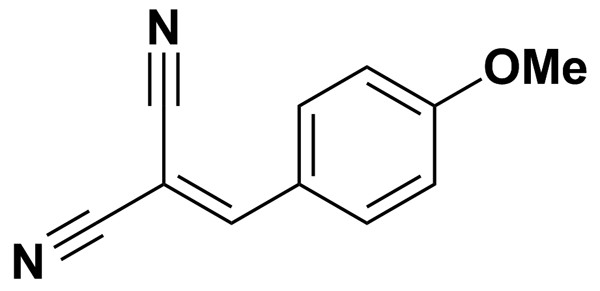 TYRPHOSTIN 465.00Biomol International Inc.BRD-K60184833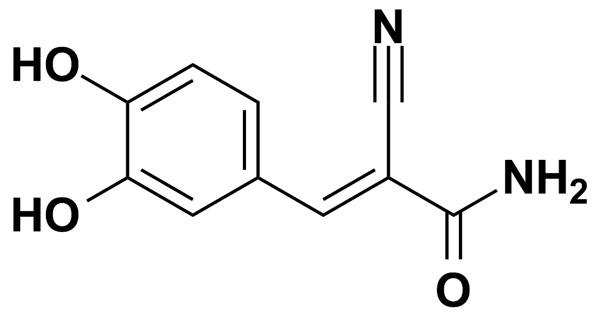 U-01265.00Biomol International Inc.BRD-K18787491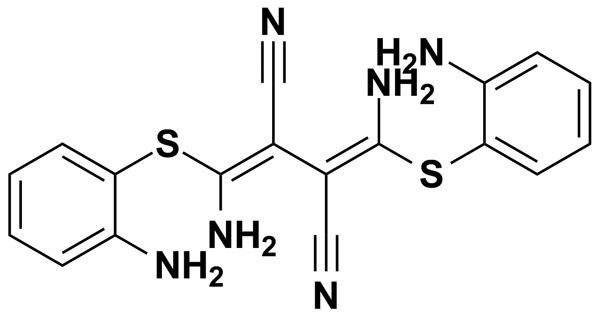 U-74389G4.09Biomol International Inc.BRD-A96897502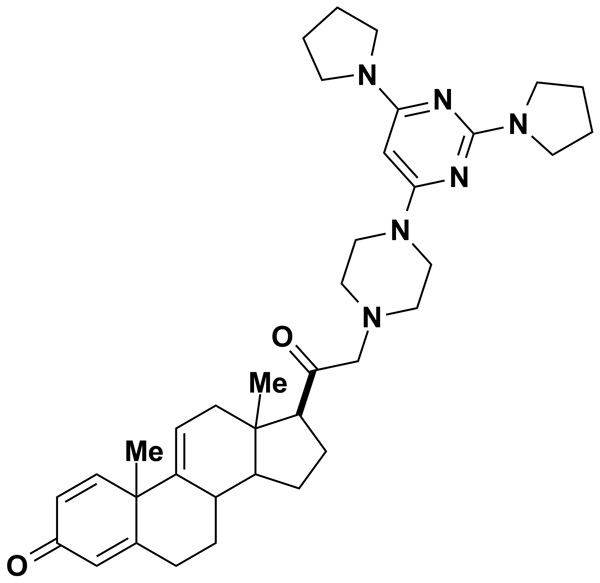 U-99194A5.00Biomol International Inc.BRD-K70281171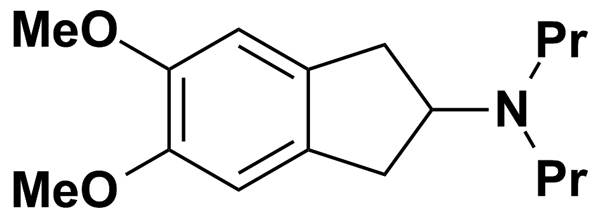 UMBELLIFERONE5.00MicroSource Discovery Systems Inc.BRD-K87991767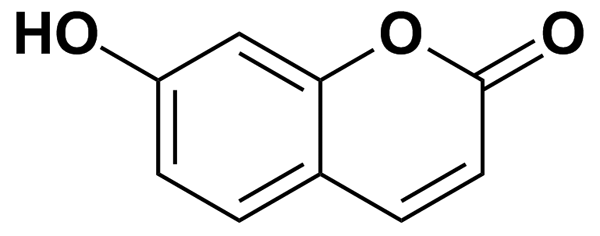 VALACYCLOVIR HYDROCHLORIDE5.00MicroSource Discovery Systems Inc.BRD-K46435977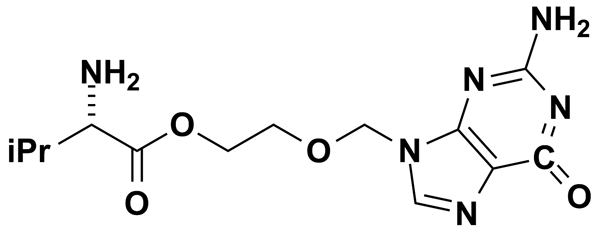 VALDECOXIB5.00MicroSource Discovery Systems Inc.BRD-K12994359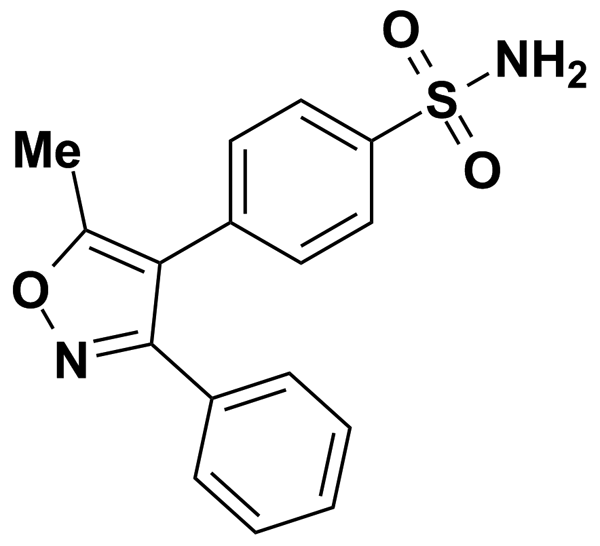 VERAPAMIL5.50Biomol International Inc.BRD-A09533288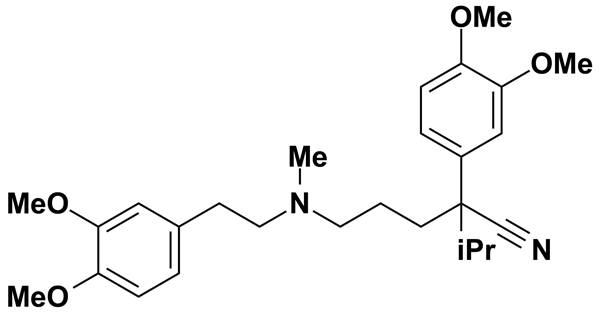 VERAPAMYL HYDROCHLORIDE2.04Prestwick Chemical Inc.BRD-A09533288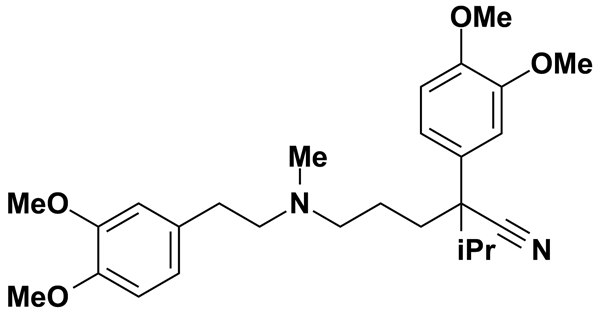 VESAMICOL HYDROCHLORIDE5.00MicroSource Discovery Systems Inc.BRD-A76904477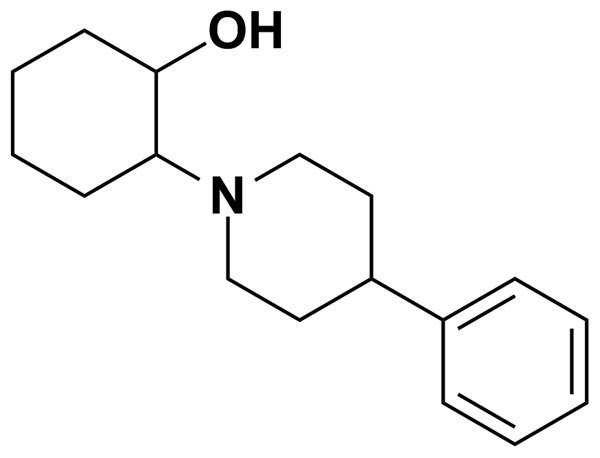 VINPOCETINE2.85Prestwick Chemical Inc.BRD-K53318339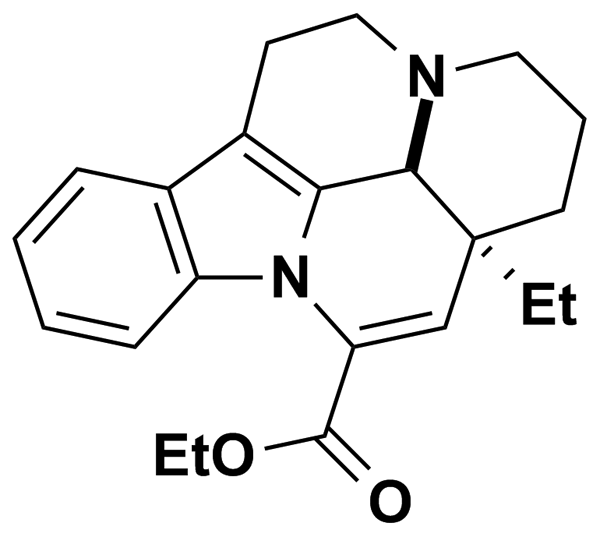 VULPINIC ACID5.00MicroSource Discovery Systems Inc.BRD-A89237309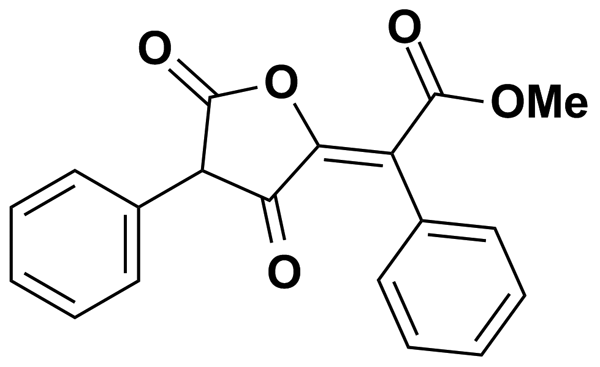 WY-146430.50Biomol International Inc.BRD-K01902415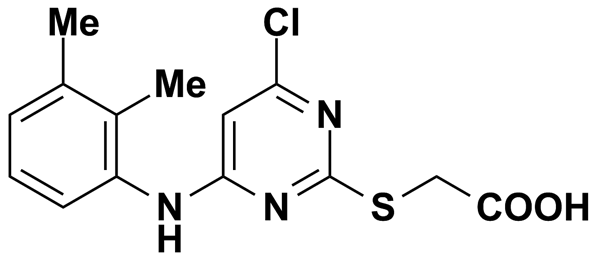 XYLAZINE4.54Prestwick Chemical Inc.BRD-K21565985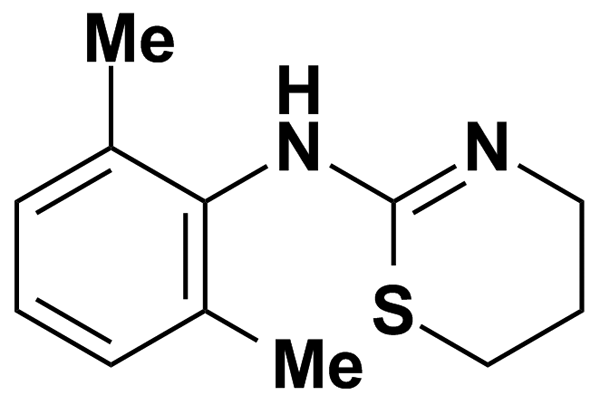 YOHIMBINE HYDROCHLORIDE5.00MicroSource Discovery Systems Inc.BRD-A87445400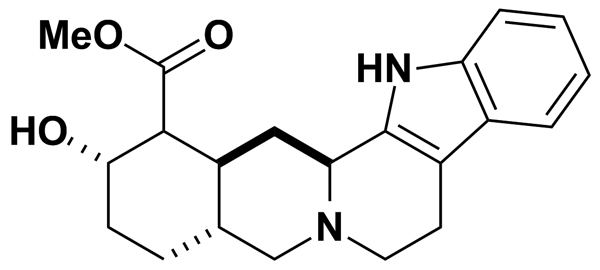 YS0356.95Biomol International Inc.BRD-K06208435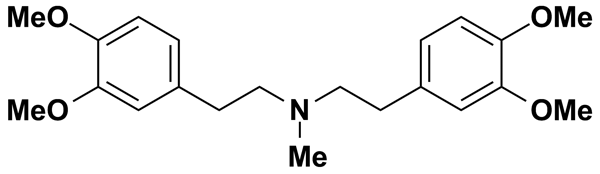 ZAPRINAST9.22Biomol International Inc.BRD-K16542329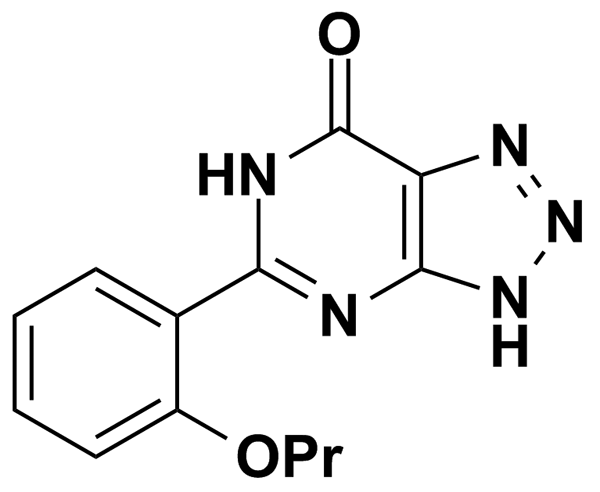 ZARDAVERINE9.32Biomol International Inc.BRD-K37561857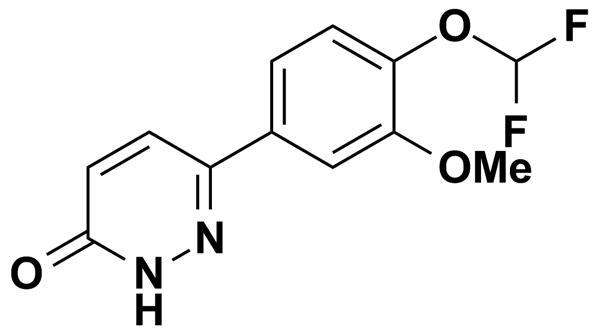 ZIDOVUDINE, AZT3.74Prestwick Chemical Inc.BRD-K72903603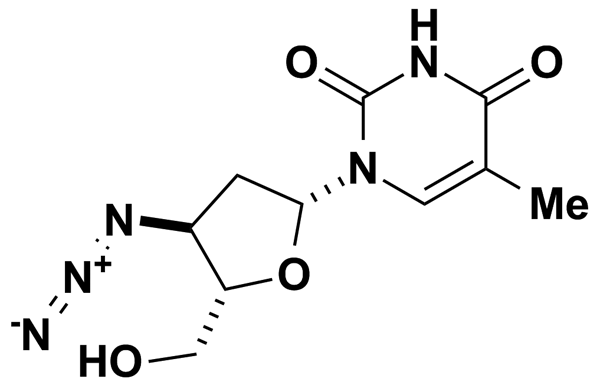 ZM3363726.42Biomol International Inc.BRD-K73789395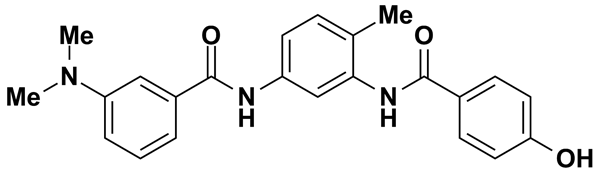 ZOLPIDEM5.00MicroSource Discovery Systems Inc.BRD-K44876623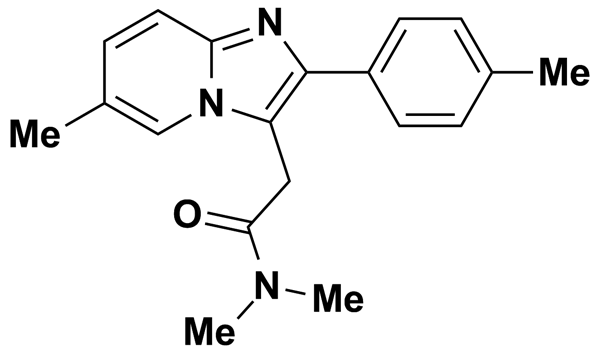 ZOMEPIRAC SODIUM5.00MicroSource Discovery Systems Inc.BRD-K81326768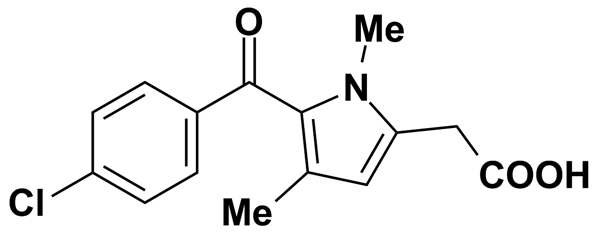 ZOMEPIRAC SODIUM SALT3.18Prestwick Chemical Inc.BRD-K81326768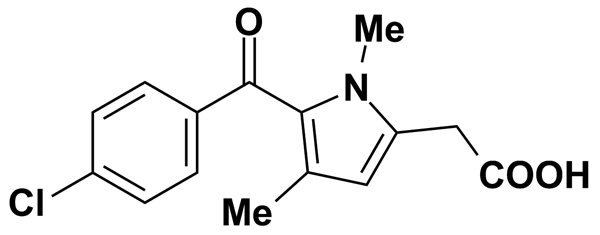 